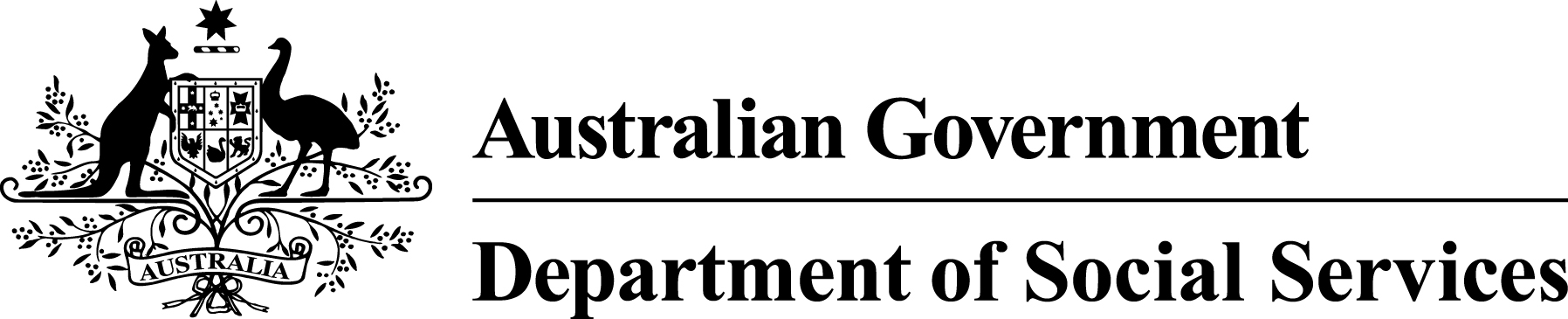 SENATE ORDER ON DEPARTMENTAL FUNDING AGREEMENTS RELATING TO THE PERIOD 1 JANUARY – 31 DECEMBER 2013Pursuant to the Senate Order on departmental and agency funding agreements the following table sets out funding agreements entered into by the Department of Social Services to the value of $100,000 or more and which actively funded during the period 1 January -  31 December 2013. This listing includes Family Law Services administered by DSS on behalf of the Attorney General's Department.Most of the agreements listed contain confidentiality provisions of a general nature that are designed to protect the confidential information of the parties that may be generated in carrying out the contract. Where these provisions apply confidentiality reasons have not been given.Categories of Confidential InformationDisclosure would reveal trade secrets which are judged to have the potential to cause detriment to the contractor;Disclosure would reveal the contractor’s internal costing information or information about its profit margin;Disclosure would be contrary to the public interest;Disclosure would be contrary to statutory secrecy provisions; andDisclosure would be contrary to the Privacy Act 1988.Anticipated End Date includes the period after an activity has ceased which is required for the return of financial acquittal reports.Funding RecipientSubject MatterStart DateAnticipated End DateValue of Funding Agreement 
($ incl GST)Agreement requires confidentiality of any contact provisions
(Y/N)ReasonsAgreement contains other confidentiality requirements
(Y/N)Reasons1 Stop Health Pty LtdAutism Spectrum Disorder Early Intervention01-Jul-1030-Jun-15321,194.77NN139 Club IncEmergency Relief01-Jul-1130-Jun-14267,078.90NN4Walls LtdSettlement Grants Program (SGP)01-Jul-1130-Jun-13473,000.00NN4Walls LtdSettlement Grants Program (SGP)01-Jul-1330-Jun-16679,800.00NNA Spectrum of Psychological ServicesAutism Spectrum Disorder Early Intervention01-Jul-1230-Jun-15126,084.05NNABA Materials Pty LtdAutism Spectrum Disorder Early Intervention29-Jun-1230-Jun-15398,667.51NNABAlink & Respite ServicesAutism Spectrum Disorder Early Intervention01-Jul-1230-Jun-15351,389.14NNAbility IncDisability Advocacy01-Jul-1230-Jun-15805,661.64NNAbility Options LtdOutside School Hours Care for Teenagers with Disability11-Dec-0930-Jun-14668,368.25NNAbility Options Wholesale NurseryDisability Employment Assistance01-Jul-1230-Jun-15505,234.86NNAbility Technology LtdNational Disability Insurance Scheme28-Nov-1228-Jun-13155,518.00NNAbility Works AustraliaDisability Employment Assistance01-Jul-1230-Jun-154,321,845.47NNAble Australia ServicesIndividual Volunteers Reducing Social Exclusion for Australians in Residential Care Facilities01-Jul-1330-Jun-16192,734.85NNAboriginal & Torres Strait IslanderRedevelop An Existing Aged Care Facility11-Nov-1301-Aug-1513,750,000.00NNAboriginal Community Elders ServicesBuilding An Indigenous Workforce In Community Care01-Jul-1331-Oct-17808,165.60NNAboriginal Community Elders ServicesCulturally Appropriate Aged Care Services01-Jul-1330-Jun-142,332,396.45NNAboriginal Community Elders Services IncBuilding Community Care Workforce01-Jul-1331-Oct-17808,165.60NNAboriginal Disability Network NSW IncNational Secretariat Funding01-Nov-1131-Oct-14476,302.33NNAboriginal Elders & CommunityCulturally Appropriate Aged Care Services01-Jul-1330-Jun-141,771,166.26NNAboriginal Medical Service Co Op LtdEmergency Relief01-Jul-1130-Jun-14107,468.90NNAboriginal Resources Development Services IncCommunity Capacity Building01-Jul-1130-Jun-14403,874.89NNAborigines Advancement League IncBuilding Community Care Workforce01-Jul-1331-Oct-17404,082.80NNAcacia Ridge Community Support IncEmergency Relief01-Jul-1130-Jun-14173,844.00NNAccess Community Services LtdEmpowering Local Communities Program (ELCP)28-Jun-1330-Sep-14250,000.00NYClause 7 is a Confidentiality Clause stating that confidential information may not be shared by  either party without prior written consent from the other party. Schedule 3 also contains an Undertaking of Confidentiality and Conflict of InterestAccess Community Services LtdSettlement Grants Program (SGP)01-Jul-1130-Jun-141,626,900.00NNAccess Community Services LtdSettlement Grants Program (SGP)01-Jul-1230-Jun-15920,432.70NNAccess Community Services LtdSettlement Grants Program (SGP)01-Jul-1330-Jun-15189,750.00NNAccess Industries - HamiltonDisability Employment Assistance01-Jul-1230-Jun-152,898,974.10NNAccess Industries - LithgowDisability Employment Assistance01-Jul-1230-Jun-15956,480.45NNAccess Industries - Seven HillsDisability Employment Assistance01-Jul-1230-Jun-153,048,221.00NNAchieve Australia LtdDisability Employment Assistance01-Jul-1230-Jun-152,667,215.10NNAchieve Australia LtdDisability Employment Assistance - Temporary Viability Support (Crisis Intervention)25-Jun-1231-Oct-13155,008.70NNACon Health LtdAged Care Service Improvement and Healthy Ageing Grants - R2 - P6 - Acon Health17-Jun-1331-Jul-15384,857.00NNACon Health LtdGender Equality for Women - Community Action Grants28-Nov-1130-May-14276,705.00NNACon Health LtdSupport for Lesbian, Gay, Bisexual, Transgender and Intersex People01-Jul-1329-Oct-15384,856.90NNACT Chinese Australian Association IncSupporting People from Culturally and Linguistically Diverse Background01-Jul-1328-Sep-15237,534.00NNACT Disability Aged & Carer Advocacy Service IncAdvocacy Support Services01-Jul-1330-Jun-15329,332.12NNACT Disability Aged & Carer Advocacy Service IncDisability Advocacy01-Jul-1230-Jun-15623,507.90NNACT Playgroups Association IncCommunity Playgroups01-Jul-1130-Jun-14359,290.46NNAction for More Independence & Dignity in Accommodation IncDisability Advocacy01-Jul-1230-Jun-15423,667.11NNAction on Disability within Ethnic Communities IncDisability Advocacy01-Jul-1230-Jun-15911,314.35NNActiv AlbanyDisability Employment Assistance01-Jul-1230-Jun-152,135,778.11NNActiv BunburyDisability Employment Assistance01-Jul-1230-Jun-154,496,224.00NNActiv EsperanceDisability Employment Assistance01-Jul-1230-Jun-15800,407.23NNActiv Foundation IncDisability Employment Assistance - Temporary Viability Support (Crisis Intervention)01-Jul-1231-Jan-13215,879.32NNActiv GeraldtonDisability Employment Assistance01-Jul-1230-Jun-151,389,982.48NNActiv KalgoorlieDisability Employment Assistance01-Jul-1230-Jun-15725,433.89NNActiv ManjimupDisability Employment Assistance01-Jul-1230-Jun-15240,600.80NNActiv Metro EastDisability Employment Assistance01-Jul-1230-Jun-1517,582,450.93NNActiv Metro WestDisability Employment Assistance01-Jul-1230-Jun-1517,147,859.30NNActiv NarroginDisability Employment Assistance01-Jul-1230-Jun-15246,249.30NNActivate Community ServicesDiversity & Social Cohesion Program (DSCP)30-Jun-1231-Jan-14110,000.00NNActive Community Housing LtdSupported Accommodation Innovation Fund18-Jun-1230-Jun-141,164,409.40NNAdelaide North East Division of GeneralNurse Practitioners Aged Care Models of Practice25-Oct-1130-Jun-14307,084.00NNAdelaide North East Division of GeneralNurse Practitioners Aged Care Models of Practice25-Oct-1130-Jun-14325,998.00NNAdults Surviving Child AbuseCommunity Capacity Building15-Jun-1230-Jun-13138,600.00NNAdults Surviving Child AbuseCommunity Capacity Building21-Jun-1330-Jun-14143,000.00NNAdults Surviving Child AbuseRoyal Commission - Interim Support Services26-Nov-1230-Jun-162,233,000.00NNAdvanced Personnel ManagementTargeted Community Care Personal Helpers and Mentors New Measures 2012-14 PHaMs Employment12-Apr-1330-Jun-161,669,788.71NNAdvanced Personnel ManagementTargeted Community Care Personal Helpers and Mentors New Measures 2012-14 PHaMs Employment22-Apr-1330-Jun-162,128,839.35NNAdventist Development & Relief Agency Australia LtdEmergency Relief01-Jul-1130-Jun-14202,290.00NNAdventist Development & Relief Agency Australia Ltd - BrisbaneEmergency Relief05-Feb-1330-Jun-14150,518.50NNAdvocacy for Inclusion IncDisability Advocacy01-Jul-1230-Jun-15679,972.83NNAdvocacy South West (Inc)Disability Advocacy01-Jul-1230-Jun-15711,051.73NNAdvocacy Tasmania IncAdvocacy Support Services01-Jul-1330-Jun-15358,040.08NNAdvocacy Tasmania IncDisability Advocacy01-Jul-1230-Jun-15424,661.82NNAdvocacy Tasmania IncDisability Care Merits Review13-Sep-1330-Jun-16197,017.15NNAdvocare IncAdvocacy Support Services01-Jul-1330-Jun-15793,538.55NNAEIOU FoundationAutism Specific Early Learning and Care Centres01-Jul-1230-Jun-152,937,000.00NNAFFORD Business ServicesDisability Employment Assistance01-Jul-1230-Jun-1515,156,768.00NNAffordable Community Housing LtdSupported Accommodation Innovation Fund16-May-1230-Nov-13395,043.00NNAffordable Community Housing LtdSupported Accommodation Innovation Fund16-May-1230-Nov-13246,895.00NNAffordable Community Housing LtdSupported Accommodation Innovation Fund18-Jun-1227-Feb-153,865,714.60NNAffordable Community Housing LtdSupported Accommodation Innovation Fund12-Jul-1231-Oct-141,897,814.60NNAFL Cape York LtdFamily Violence Partnership Program01-Apr-1130-Jun-131,017,500.00NNAfrican Communities Council of South Australia IncSettlement Grants Program (SGP)01-Jul-1130-Jun-14511,198.60NNAfrican Communities Foundation Australia ACFA IncSettlement Grants Program (SGP)01-Jul-1230-Jun-13330,000.00NNAfrican Communities Foundation Australia ACFA IncSettlement Grants Program (SGP)01-Jul-1330-Jun-15446,600.00NNAftercarePersonal Helpers and Mentors Program22-Feb-1030-Nov-141,617,685.81NNAftercarePersonal Helpers and Mentors Program22-Feb-1030-Jun-143,323,395.37NNAftercarePersonal Helpers and Mentors Program22-Feb-1030-Jun-142,518,371.37NNAftercarePersonal Helpers and Mentors Program22-Feb-1030-Nov-141,462,008.75NNAftercarePersonal Helpers and Mentors Program22-Feb-1030-Jun-141,937,208.75NNAftercarePersonal Helpers and Mentors Program22-Feb-1030-Nov-141,617,685.81NNAftercarePersonal Helpers and Mentors Program22-Feb-1030-Nov-141,462,008.75NNAftercarePersonal Helpers and Mentors Program22-Feb-1030-Nov-141,462,008.75NNAftercarePersonal Helpers and Mentors Program01-Jul-1130-Nov-141,462,008.75NNAftercarePersonal Helpers and Mentors Program01-Jul-1130-Jun-141,482,588.65NNAftercarePersonal Helpers and Mentors Program01-Jul-1130-Jun-141,632,963.20NNAftercarePersonal Helpers and Mentors Program01-Jul-1130-Nov-141,462,008.75NNAftercarePersonal Helpers and Mentors Program01-Jul-1130-Jun-141,475,816.10NNAftercarePersonal Helpers and Mentors Program01-Jul-1130-Jun-141,482,588.65NNAftercarePersonal Helpers and Mentors Program01-Jul-1130-Jun-141,482,588.65NNAftercareTargeted Community Care Personal Helpers and Mentors Expansion New Measures 2012-1404-May-1230-Jun-14548,025.72NNAftercareTargeted Community Care Personal Helpers and Mentors Expansion New Measures 2012-1409-May-1230-Jun-14489,763.51NNAftercareTargeted Community Care Personal Helpers and Mentors Expansion New Measures 2012-1422-Jun-1230-Jun-14223,882.34NNAftercareTargeted Community Care Personal Helpers and Mentors Expansion New Measures 2012-1422-Jun-1230-Jun-14221,121.75NNAftercareTargeted Community Care Personal Helpers and Mentors Expansion New Measures 2012-1422-Jun-1230-Jun-14447,766.88NNAftercareTargeted Community Care Personal Helpers and Mentors Expansion New Measures 2012-1422-Jun-1230-Jun-14223,882.34NNAftercareTargeted Community Care Personal Helpers and Mentors Expansion New Measures 2012-1422-Jun-1230-Jun-14223,882.34NNAftercareTargeted Community Care Personal Helpers and Mentors Expansion New Measures 2012-1422-Jun-1230-Jun-14221,121.75NNAftercareTargeted Community Care Personal Helpers and Mentors Expansion New Measures 2012-1401-May-1330-Jun-161,624,673.63NNAftercareTargeted Community Care Personal Helpers and Mentors Expansion New Measures 2012-1401-May-1330-Jun-161,665,266.28NNAftercareTargeted Community Care Personal Helpers and Mentors Expansion New Measures 2012-1405-Aug-1331-Oct-161,794,346.22NNAftercareTargeted Community Care Personal Helpers and Mentors New Measures 2012-14 PHaMs Employment01-May-1330-Jun-161,751,899.68NNAgapeflows Pty LtdAutism Spectrum Disorder Early Intervention07-Aug-1230-Jun-15122,146.88NNAge Concern Albury Wodonga IncIndividual Volunteers Reducing Social Exclusion for Australians in Residential Care Facilities01-Jul-1330-Jun-16155,128.05NNAged & Community Services AssociationAged Care Workforce Vocational Education and Training31-May-1115-Sep-14141,975.35NNAged & Community Services AssociationAged Care Workforce Vocational Education and Training31-May-1115-Sep-14100,870.55NNAged & Community Services AssociationAged Care Workforce Vocational Education and Training31-May-1115-Sep-14471,071.33NNAged & Community Services Association of NSW & ACT IncAged Care Vocational Education and Training Qualifications01-Jul-1314-Dec-14713,917.23NNAged Care & Housing Group IncAged Care Service Improvement and Healthy Ageing Grants 2 - P6 - Aged Care and Housing Group17-Jun-1331-Jul-16453,866.00NNAged Care & Housing Group IncAssisting Aged Care Services to Operate as Learning Environment01-Jul-1328-Sep-14467,500.00NNAged Care & Housing Group IncBetter Health Care Connections - Innovative Models - Ach Group20-Jun-1330-Mar-15306,680.00NNAged Care & Housing Group IncBetter Health Care Connections - Short-term Intensive Health Care Services01-Jul-1328-Jun-15306,680.00NNAged Care & Housing Group IncResource Development to Promote and Improve Healthy Ageing01-Jul-1329-Oct-16409,966.00NNAged Care & Housing Group IncTraining Aged Care Services to Improve Understanding of the Needs of Lesbian, Gay, Bisexual, Transgender and Intersex People01-Jul-1329-Oct-16453,866.00NNAgencies for South West Accommodation IncCommonwealth Financial Counselling Program01-Jul-1130-Jun-14304,295.20NNAgencies for South West Accommodation IncCommunities for Children Direct01-Jul-1130-Jun-14432,174.71NNAgencies for South West Accommodation IncEmergency Relief01-Jul-1130-Jun-14202,203.10NNAgencies for South West Accommodation IncFamily and Relationships Services01-Jul-1130-Jun-14361,766.13NNAgencies for South West Accommodation IncReconnect22-Jun-0930-Jun-13830,740.11NNAgencies for South West Accommodation IncReconnect01-Jul-1330-Jun-16738,416.18NNAidans Place IncAutism Spectrum Disorder Early Intervention01-Jun-1230-Jun-15184,784.96NNAJ Fair & T G Gardner & P Hanson & Jane Fuller Pty Ltd & FJ WivellNurse Practitioner Models of Care01-Jul-1328-Sep-14130,520.01NNAJ Seaton & PA SeatonAutism Spectrum Disorder Early Intervention01-Jul-1230-Jun-15195,445.59NNAlawa Aboriginal Corporation10 Salary Funding Units Under National Training Jobs Package01-Jul-1331-Oct-17981,420.00NNAlawa Aboriginal CorporationSupport for Indigenous Aged Care Workers in the Northern Territory01-Jul-1331-Oct-17981,420.00NNAlbany & Regional Volunteer Service IncVolunteer Management Program01-Jul-1231-Oct-15103,609.09NNAlbany Hills Care LtdIndividual Volunteers Reducing Social Exclusion for Australians in Residential Care Facilities01-Jul-1330-Jun-16299,145.00NNAlbany Youth Support Association IncReconnect13-Nov-0930-Jun-13894,343.53NNAlbany Youth Support Association IncReconnect01-Jul-1330-Nov-16738,416.18NNAlbury Wodonga Community Network Inc (AWCN)Emergency Relief01-Jul-1130-Jun-14313,965.30NNAlbury Wodonga Volunteer Resource Bureau IncSettlement Grants Program (SGP)01-Jul-1030-Jun-13254,716.00NNAlbury Wodonga Volunteer Resource Bureau IncSettlement Grants Program (SGP)01-Jul-1130-Jun-13113,521.10NNAlbury Wodonga Volunteer Resource Bureau IncSettlement Grants Program (SGP)01-Jul-1330-Jun-16445,500.00NNAlbury Wodonga Volunteer Resource Bureau IncVolunteer Management Program01-Jul-1231-Oct-15157,829.24NNAlexandrina CouncilCommunities for Children Direct01-Jul-1130-Jun-14459,690.81NNAlfred HealthMental Health Respite - Carer Support01-Jul-1130-Jun-143,619,063.87NNAlfred HealthRespite Support for Carers of Young People with Severe or Profound Disability Program (RSCYP)01-Jul-1130-Jun-141,183,450.40NNAlfred HealthYoung Carers Respite and Information Services Program01-Jul-1030-Jun-141,803,555.10NNAlice Springs Women's ShelterGender Equality for Women - Community Action Grants30-Jan-1230-May-14139,317.20NNAlkira Hostel IncUpgrade at an Aged Care Facility11-Nov-1330-Jun-14440,000.00NNAll About Kids Australia Pty LtdAutism Spectrum Disorder Early Intervention01-Jul-1030-Jun-15647,886.46NNAll Communication MattersAutism Spectrum Disorder Early Intervention01-Jul-1030-Jun-15599,446.10NNAll Star AccessDisability Employment Assistance01-Jul-1230-Jun-151,245,451.50NNAl-Zahra Moslem AssociationEmergency Relief01-Jul-1130-Jun-14131,370.00NNAlzheimer's Australia (QLD) IncDelivery of The Dementia Behaviour Management18-Jun-1330-Oct-166,936,234.82NNAlzheimer's Australia (QLD) IncDementia Behaviour Management Advisory Service - National Coordination01-Jul-1330-Jun-16363,948.75NNAlzheimer's Australia ACT IncDelivery of The Dementia Behaviour Management18-Jun-1330-Oct-161,889,399.60NNAlzheimer's Australia ACT IncDementia Behaviour Management Advisory Service - State/Territory Specific Activities01-Jul-1331-Oct-161,490,801.40NNAlzheimer's Australia IncBuilding Capacity Within Aged Care01-Jul-1328-Jan-17613,817.01NNAlzheimer's Australia IncNational Dementia Support - Building Capacity in Dementia Care01-Jul-1328-Sep-165,575,342.28NNAlzheimer's Australia IncNational Dementia Support - Building Capacity in Dementia Care01-Jul-1328-Sep-1638,442,643.80NNAlzheimer's Australia IncService Delivery Pathways21-Jun-1230-Jun-162,200,000.00NNAlzheimer's Australia IncService Delivery Pathways21-Jun-1230-Jun-163,375,342.27NNAlzheimer's Australia IncSupporting People with Younger Onset Dementia01-Jul-1328-Sep-1618,920,000.00NNAlzheimer's Australia IncTransition Into Care20-Jun-1330-Oct-16613,817.00NNAlzheimer's Australia IncYounger Onset Dementia Key Workers21-Dec-1230-Jun-1618,920,000.00NNAlzheimers Australia SA IncDeliver The Dementia Behaviour Management Advisory18-Jun-1330-Oct-165,864,089.00NNAlzheimers Australia SA IncDementia Behaviour Management Advisory Service - State/Territory Specific Activities18-Jun-1330-Oct-164,177,853.58NNAlzheimers Australia SA IncDementia Training Study Centres - State Specific Activities01-Jul-1330-Oct-162,796,610.30NNAlzheimers Australia SA IncNational Dementia Support - Building Capacity in Dementia Care01-Jul-1329-Nov-15704,421.00NNAlzheimer's Australia VicDementia Training for Aged Care Workers 2010-1419-Nov-1030-Jun-141,249,148.79NNAlzheimer's Australia VicDementia Training for Aged Care Workers 2010-1419-Nov-1030-Jun-141,873,723.18NNAlzheimer's Australia VicDementia Training for Aged Care Workers 2010-1419-Nov-1030-Jun-143,989,459.16NNAlzheimer's Australia VicPerson-Centred Dementia Support In The Community04-Jun-1229-Jan-15143,550.00NNAlzheimer's Australia VicPerson-Centred Dementia Support In The Community04-Jun-1229-Jan-15430,650.00NNAlzheimer's Australia WA LtdDeliver The Dementia Advisory Services Management18-Jun-1330-Oct-165,356,114.50NNAlzheimer's Australia WA LtdDementia - Aged Care Workforce Education01-Jul-1328-Sep-144,324,392.55NNAlzheimer's Australia WA LtdDementia Behaviour Management Advisory Service - State/Territory Specific Activities18-Jun-1330-Oct-164,421,114.50NNAlzheimer's Australia WA LtdDementia Care Training Essentials 2010-201201-Dec-1030-Jun-14770,719.12NNAlzheimer's Australia WA LtdDementia Care Training Essentials 2010-201201-Dec-1030-Jun-141,156,078.68NNAlzheimer's Australia WA LtdDementia Care Training Essentials 2010-201201-Dec-1030-Jun-142,397,594.74NNAlzheimers Disease & Related Disorders Association of Victoria IncBuilding Capacity Within Aged Care01-Jul-1329-Apr-15574,200.00NNAlzheimers Disease & Related Disorders Association of Victoria IncDementia - Aged Care Workforce Education01-Jul-1328-Sep-147,112,331.13NNAM Copley & SR MurchlandAutism Spectrum Disorder Early Intervention03-Sep-1230-Jun-15152,418.43NNAmana Living IncAged Care Vocational Education and Training Qualifications01-Jul-1314-Dec-14356,378.11NNAmana Living IncAged Care Workforce Vocational Education and Training07-Jun-1115-Sep-14207,401.91NNAMR Therapy Centre Pty LtdAutism Spectrum Disorder Early Intervention01-Jul-1030-Jun-15451,423.56NNAnglican Aged Care Services GroupBetter Health Care Connections - Innovation Models (Seed Grants20-Jun-1330-Mar-15808,543.00NNAnglican Aged Care Services GroupBetter Health Care Connections - Short-term Intensive Health Care Services01-Jul-1328-Jun-15808,542.99NNAnglican Aged Care Services GroupPartners In Culturally Appropriate Care Program30-Jun-1108-Nov-14110,000.00NNAnglican Aged Care Services GroupPartners In Culturally Appropriate Care Program30-Jun-1108-Nov-14352,000.00NNAnglican Aged Care Services GroupPartners In Culturally Appropriate Care Program30-Jun-1108-Nov-14789,932.00NNAnglican Aged Care Services GroupSupporting People from Culturally and Linguistically Diverse Background01-Jul-1306-Feb-15183,342.51NNAnglican Aged Care Services GroupSupporting People from Culturally and Linguistically Diverse Background01-Jul-1309-Mar-151,251,932.00NNAnglican Community Care IncChildren's Contact Services01-Jul-1130-Jun-14821,414.55NNAnglican Community Care IncCommunities for Children Direct01-Jul-1130-Jun-14408,893.25NNAnglican Community Care IncCommunities for Children Facilitating Partners01-Jul-1130-Jun-143,755,351.60NNAnglican Community Care IncEmergency Relief01-Jul-1130-Jun-14550,281.60NNAnglican Community Care IncFamily and Relationships Services01-Jul-1130-Jun-14788,144.31NNAnglican Community Care IncFamily Relationship Centres01-Jul-1130-Jun-141,624,060.30NNAnglican Community Care IncPost Separation Cooperative Parenting01-Jul-1130-Jun-14723,982.90NNAnglican Community Care IncReconnect01-Jul-1330-Jun-16787,336.91NNAnglican Community Care IncSpecialist Family Violence01-Jul-1130-Jun-14206,418.92NNAnglican Counselling Service Diocese of ArmidaleFamily and Relationships Services01-Jul-1130-Jun-14549,713.30NNAnglican Counselling Service Diocese of ArmidaleFamily Law Counselling01-Jul-1130-Jun-14251,467.37NNAnglican Retirement VillagesNurse Practitioner Aged Care Models of Practice27-Oct-1130-Jun-14197,800.00NNAnglican Retirement Villages Diocese of SydneyNurse Practitioner Models of Care01-Jul-1328-Sep-14247,800.01NNAnglicare Canberra & GoulburnAged Care Vocational Education and Training Qualifications01-Jul-1314-Dec-141,037,318.48NNAnglicare Canberra & GoulburnAged Care Workforce Vocational Education and Training07-Jun-1115-Sep-14208,180.50NNAnglicare Canberra & GoulburnAged Care Workforce Vocational Education and Training07-Jun-1115-Sep-14154,456.50NNAnglicare Canberra & GoulburnAged Care Workforce Vocational Education and Training07-Jun-1115-Sep-14674,681.48NNAnglicare Canberra & GoulburnCommunities for Children Direct01-Jul-1130-Jun-14142,820.66NNAnglicare Canberra & GoulburnCommunities for Children Direct01-Jul-1130-Jun-14417,481.28NNAnglicare Central QueenslandEmergency Relief01-Jul-1130-Jun-14865,559.20NNAnglicare North CoastCommonwealth Financial Counselling Program01-Jul-1130-Jun-14454,316.50NNAnglicare North CoastHome Energy Saver Scheme24-Apr-1231-Aug-16362,913.73NNAnglicare North Queensland LtdMental Health Respite - Carer Support01-Jul-1130-Jun-14574,371.74NNAnglicare North Queensland LtdPersonal Helpers and Mentors Program01-Nov-1130-Jun-141,519,265.00NNAnglicare North Queensland LtdTargeted Community Care Mental Health Respite - Carer Support New Measures 2012-1401-Aug-1330-Jun-161,422,684.51NNAnglicare NTCommonwealth Financial Counselling Program01-Jul-0930-Jun-142,589,611.09NNAnglicare NTReconnect02-Jun-0930-Jun-13932,114.12NNAnglicare NTReconnect02-Jun-0930-Jun-131,214,038.63NNAnglicare NTReconnect02-Jun-0930-Jun-13893,698.08NNAnglicare NTReconnect01-Jul-1330-Jun-16947,254.69NNAnglicare NTReconnect01-Jul-1330-Jun-16723,548.09NNAnglicare NTReconnect01-Jul-1330-Jun-16693,065.59NNAnglicare Regional AllianceFamily Mental Health Support Services01-Jul-1130-Jun-141,171,585.65NNAnglicare SA IncAutism Specific Early Learning and Care Centres08-Jun-1230-Jun-142,163,939.80NNAnglicare SA IncAutism Specific Early Learning and Care Centres01-Jul-1230-Jun-153,031,312.90NNAnglicare SA IncChildren's Contact Services01-Jul-1130-Jun-14848,929.79NNAnglicare SA IncCommonwealth Financial Counselling Program01-Jul-1130-Jun-14301,831.20NNAnglicare SA IncCommonwealth Financial Counselling Program15-Jun-1330-Jun-14149,191.90NNAnglicare SA IncCommunities for Children Direct01-Jul-1130-Jun-14354,227.94NNAnglicare SA IncCommunities for Children Facilitating Partners01-Jul-0930-Jun-145,155,581.93NNAnglicare SA IncCommunities for Children Facilitating Partners26-Jul-1030-Jun-144,311,249.80NNAnglicare SA IncEmergency Relief01-Jul-1130-Jun-141,810,151.20NNAnglicare SA IncFamily and Relationships Services01-Jul-1130-Jun-141,649,968.68NNAnglicare SA IncMental Health Respite - Carer Support01-Jul-1130-Jun-14742,068.84NNAnglicare SA IncMental Health Respite - Carer Support01-Jul-1130-Jun-14742,068.84NNAnglicare SA IncMoney Management Services01-Jul-1130-Jun-14265,299.10NNAnglicare SA IncParenting Orders Program01-Jul-1130-Jun-142,174,914.48NNAnglicare SA IncPersonal Helpers and Mentors Program22-Feb-1030-Jun-142,766,367.47NNAnglicare SA IncPlace Based Financial Management Program Services01-Jul-1130-Jun-141,020,465.60NNAnglicare SA IncReconnect02-Jun-0930-Jun-13886,992.06NNAnglicare SA IncReconnect01-Jul-1330-Jun-16619,626.65NNAnglicare SA IncReconnect01-Jul-1330-Jun-16689,201.59NNAnglicare SA IncSpecialist Family Violence01-Jul-1130-Jun-14412,837.81NNAnglicare SA IncTargeted Community Care Personal Helpers and Mentors Expansion New Measures 2012-1423-May-1230-Jun-14495,258.01NNAnglicare SA IncTargeted Community Care Personal Helpers and Mentors Expansion New Measures 2012-1404-Jun-1330-Jun-151,314,975.85NNAnglicare South EastEmergency Relief01-Jul-1130-Jun-14167,558.60NNAnglicare Tasmania (Devonport)Reconnect02-Jun-0930-Jun-131,148,605.72NNAnglicare Tasmania IncCommonwealth Financial Counselling Program01-Jul-1130-Jun-141,564,467.30NNAnglicare Tasmania IncCommunities for Children Direct01-Jul-1130-Jun-14422,324.74NNAnglicare Tasmania IncCommunities for Children Facilitating Partners01-Jul-0930-Jun-145,337,223.10NNAnglicare Tasmania IncEmergency Relief01-Jul-1130-Jun-14588,523.10NNAnglicare Tasmania IncFamily and Relationships Services01-Jul-1130-Jun-141,163,548.19NNAnglicare Tasmania IncFamily Law Counselling01-Jul-1130-Jun-14134,750.66NNAnglicare Tasmania IncFamily Mental Health Support Services01-Jul-1130-Jun-141,095,269.30NNAnglicare Tasmania IncFamily Mental Health Support Services01-Jul-1130-Jun-141,077,883.70NNAnglicare Tasmania IncHOME Advice Fund01-Jul-1130-Jun-14601,727.50NNAnglicare Tasmania IncHome Energy Saver Scheme01-Apr-1231-Aug-16630,418.78NNAnglicare Tasmania IncKids in Focus01-Jun-1030-Jun-14981,490.40NNAnglicare Tasmania IncMental Health Respite - Carer Support01-Oct-1130-Jun-14659,921.79NNAnglicare Tasmania IncMental Health Respite - Carer Support01-Mar-1230-Jun-14685,170.09NNAnglicare Tasmania IncMental Health Respite - Carer Support07-May-1230-Jun-14524,331.06NNAnglicare Tasmania IncPersonal Helpers and Mentors Program01-May-1030-Jun-152,951,207.92NNAnglicare Tasmania IncPersonal Helpers and Mentors Program01-Jul-1030-Jun-142,147,016.30NNAnglicare Tasmania IncPersonal Helpers and Mentors Program01-Sep-1130-Jun-151,926,743.61NNAnglicare Tasmania IncReconnect01-Jul-1330-Nov-16753,033.96NNAnglicare Tasmania IncTargeted Community Care Personal Helpers and Mentors Expansion New Measures 2012-1407-May-1230-Jun-15525,933.29NNAnglicare Tasmania IncTargeted Community Care Personal Helpers and Mentors Expansion New Measures 2012-1422-Jun-1230-Jun-15817,155.10NNAnglicare Tasmania IncTargeted Community Care Personal Helpers and Mentors New Measures 2012-14 PHaMs Employment01-May-1330-Dec-15240,640.50NNAnglicare Tasmania IncTargeted Community Care Personal Helpers and Mentors New Measures 2012-14 PHaMs Employment01-May-1330-Jun-15240,640.50NNAnglicare VictoriaChildren's Contact Services01-Jul-1130-Jun-14827,170.58NNAnglicare VictoriaCommonwealth Financial Counselling Program01-Jul-1130-Jun-141,000,916.40NNAnglicare VictoriaCommunities for Children Direct01-Jul-1130-Jun-14284,454.45NNAnglicare VictoriaCommunities for Children Facilitating Partners01-Jul-1130-Jun-145,144,317.51NNAnglicare VictoriaCommunities for Children Facilitating Partners01-Jul-1130-Jun-144,684,785.18NNAnglicare VictoriaCommunity Capacity Building01-Jul-1130-Jun-14297,121.00NNAnglicare VictoriaEmergency Relief01-Jul-1130-Jun-141,675,942.40NNAnglicare VictoriaFamily and Relationships Services01-Jul-1130-Jun-141,224,859.77NNAnglicare VictoriaSettlement Grants Program (SGP)01-Jul-1130-Jun-14115,500.00NNAnglicare WA IncChildren's Contact Services01-Jul-1130-Jun-143,062,741.56NNAnglicare WA IncCommunities for Children Direct01-Jul-1130-Jun-14365,928.05NNAnglicare WA IncEmergency Relief01-Jul-1130-Jun-141,742,854.30NNAnglicare WA IncFamily and Relationships Services01-Jul-1130-Jun-14546,973.74NNAnglicare WA IncFamily and Relationships Services01-Jul-1130-Jun-144,600,038.16NNAnglicare WA IncFamily Dispute Resolution01-Jul-1130-Jun-141,295,076.87NNAnglicare WA IncFamily Dispute Resolution01-Jul-1130-Jun-14468,386.99NNAnglicare WA IncFamily Law Counselling01-Jul-1130-Jun-141,369,771.98NNAnglicare WA IncFamily Relationship Centres01-Jul-1130-Jun-149,384,728.01NNAnglicare WA IncHOME Advice Fund01-Jul-1130-Jun-14605,828.30NNAnglicare WA IncHome Energy Saver Scheme01-May-1231-Aug-161,301,090.70NNAnglicare WA IncParenting Orders Program01-Jul-1130-Jun-142,284,227.45NNAnglicare WA IncPost Separation Cooperative Parenting01-Jul-1130-Jun-14729,223.96NNAnglicare WA IncRoyal Commission - Interim Support Services01-Jul-1330-Jun-16990,000.00NNAnglicare WA IncSpecialist Family Violence01-Jul-1130-Jun-14488,427.06NNAnglicare WA IncSupporting Children after Separation01-Jul-1130-Jun-142,033,412.15NNAnglicare WA IncTargeted Community Care Mental Health Respite - Carer Support New Measures 2012-1422-Apr-1330-Jun-161,671,156.60NNAnglicare WA IncTargeted Community Care Personal Helpers and Mentors Expansion New Measures 2012-1422-Apr-1330-Jun-161,925,914.99NNAnimparrinpi Yututju Womens AssociationNorthern Territory Jobs Package01-Jul-1331-Oct-17294,426.00NNAnimparrinpi Yututju Womens AssociationSupport for Indigenous Aged Care Workers in the Northern Territory01-Jul-1331-Oct-17294,426.00NNAnnie's Centre Pty LtdAutism Spectrum Disorder Early Intervention01-Jul-1230-Jun-15136,733.10NNAnuha Supported Employment ServiceDisability Employment Assistance01-Jul-1230-Jun-151,081,495.78NNAppealathonCommunity Capacity Building04-Jun-1228-Feb-131,500,000.00NNAQA Supported EmploymentDisability Employment Assistance01-Jul-1230-Jun-15115,315.81NNArabic Welfare IncCommunities for Children Direct01-Jul-1130-Jun-14142,434.60NNArabic Welfare IncSettlement Grants Program (SGP)01-Jul-1230-Jun-151,086,987.00NNARAFEMI Victoria IncMental Health Respite - Carer Support01-Jul-1102-Dec-13565,797.45NNARAFEMI Victoria IncPersonal Helpers and Mentors Program22-Mar-1002-Dec-132,203,538.70NNARAFEMI Victoria IncTargeted Community Care Mental Health Respite - Carer Support New Measures 2012-1422-Apr-1302-Dec-13403,880.08NNARAFMI Queensland IncMental Health Respite - Carer Support01-Jul-1130-Jun-141,110,363.76NNARAFMI Queensland IncMental Health Respite - Carer Support01-Jul-1130-Jun-141,110,363.76NNARAFMI Queensland IncTargeted Community Care Mental Health Respite - Carer Support New Measures 2012-1422-Apr-1330-Jun-161,655,451.26NNARAFMI Queensland IncTargeted Community Care Mental Health Respite - Carer Support New Measures 2012-1422-Apr-1330-Jun-162,483,176.09NNArmidale Neighbourhood Centre IncEmergency Relief01-Jul-1130-Jun-14159,127.10NNArmidale Reconnect - EACHReconnect02-Jun-0930-Jun-13864,073.64NNArts Health Institute LtdMusic Moves Project20-Jun-1230-Sep-14111,812.80NNArts Health Institute LtdMusic Moves Project20-Jun-1230-Sep-14120,436.80NNArts Health Institute LtdNational Dementia Support - Building Capacity in Dementia Care01-Jul-1329-Dec-14232,249.60NNArts Project AustraliaDisability Employment Assistance01-Jul-1230-Jun-15659,225.93NNAscalon EnterprisesDisability Employment Assistance01-Jul-1230-Jun-155,850,864.80NNASD InterventionAutism Spectrum Disorder Early Intervention01-Jul-1030-Jun-15123,055.83NNAsian Women at Work IncSettlement Grants Program (SGP)01-Jul-1130-Jun-13313,468.10NNAsian Women at Work IncSettlement Grants Program (SGP)01-Jul-1230-Jun-14219,024.30NNAspireMental Health Respite - Carer Support01-Jul-1130-Jun-14253,061.72NNAspireMental Health Respite - Carer Support01-Jul-1130-Jun-141,024,667.27NNAspireTargeted Community Care Family Mental Health Support Services New Measures 2012-1401-Jun-1330-Jun-161,277,668.60NNAspire Early Intervention Pty LtdAutism Spectrum Disorder Early Intervention01-Jul-1230-Jun-15405,610.34NNAspire Intervention ServicesAutism Spectrum Disorder Early Intervention07-Oct-1130-Jun-15418,387.57NNAspire Support Services LtdAutism Spectrum Disorder Early Intervention17-Jan-1230-Jun-15100,416.35NNAssociation for Children with a DisabilityNational Disability Insurance Scheme28-Nov-1228-Jun-13379,500.00NNAssociation for Educational Projects LtdIndividual Volunteers Reducing Social Exclusion for Australians in Residential Care Facilities01-Jul-1330-Jun-16169,230.60NNAssociation for Services to Torture & Trauma SurvivorsCommunities for Children Direct01-Jul-1130-Nov-14496,886.60NNAssociation for Services to Torture & Trauma SurvivorsGender Equality for Women - Community Action Grants23-Dec-1130-May-14278,798.30NNAssociation for Services to Torture & Trauma SurvivorsReconnect01-Jul-1330-Nov-16738,416.18NNAssociation for Services to Torture & Trauma SurvivorsReconnect22-Jun-0930-Jun-13961,993.53NNAssociation for Services to Torture & Trauma SurvivorsSettlement Grants Program (SGP)01-Jul-1130-Jun-14428,791.00NNAssociation for Services to Torture & Trauma SurvivorsSettlement Grants Program (SGP)01-Jul-1130-Jun-13205,903.50NNAssociation for the Blind of W A (Inc)Print Disability Services01-Jul-0330-Jun-151,576,551.90NNAssociation of Employees with Disability IncDisability Advocacy01-Jul-1230-Jun-151,249,041.35NNAssociazione Nazionale Famiglie Degli Emigrati IncIndividual Volunteers Reducing Social Exclusion for Australians in Residential Care Facilities01-Jul-1330-Jun-16112,820.40NNAssyrian Australian AssociationSettlement Grants Program (SGP)01-Jul-1230-Jun-13137,742.00NNASTERIA Business ServicesDisability Employment Assistance01-Jul-1230-Jun-152,164,517.40NNAT&A Pty LtdAged Care Vocational Education and Training Qualifications01-Jul-1314-Dec-14329,994.51NNAT&A Pty LtdAged Care Vocational Education and Training Skillset Development01-Jul-1314-Dec-14252,890.00NNA-Team WorkcrewDisability Employment Assistance01-Jul-1230-Jun-15184,036.55NNATSI Corporation for Welfare Resource & HousingEmergency Relief01-Jul-1130-Jun-14152,634.90NNAttorney-General's DepartmentCommunity Capacity Building08-Feb-1313-Jun-13151,343.91NNAttorney-General's DepartmentSponsorships08-Feb-1330-Jun-13600,000.00NNAuburn Asian Welfare Centre IncEmergency Relief01-Jul-1130-Jun-14113,546.40NNAuburn Diversity Services IncSettlement Grants Program (SGP)01-Jul-1030-Jun-13337,495.40NNAuburn Diversity Services IncSettlement Grants Program (SGP)01-Jul-1030-Jun-13291,516.50NNAuburn Diversity Services IncSettlement Grants Program (SGP)01-Jul-1130-Jun-141,516,102.50NNAuburn Diversity Services IncSettlement Grants Program (SGP)01-Jul-1130-Jun-13331,243.00NNAuburn Diversity Services IncSettlement Grants Program (SGP)01-Jul-1230-Jun-152,170,003.00NNAuburn Youth Centre IncSettlement Grants Program (SGP)01-Jul-1130-Jun-13203,397.70NNAuburn Youth Centre IncSettlement Grants Program (SGP)01-Jul-1330-Jun-14103,202.00NNAurora ProductsDisability Employment Assistance01-Jul-1230-Jun-15990,760.12NNAurukun Shire CouncilSupport for Indigenous Aged Care Workers in Cape York01-Jul-1330-Jun-17384,124.00NNAustralasian HousingAustralian Housing and Urban Research Institute01-Jul-0930-Jun-142,928,200.00NNAustralasian HousingAustralian Housing and Urban Research Institute01-Jul-1230-Jun-14746,900.00NNAustralia Korean Welfare Association LtdSupporting People from Culturally and Linguistically Diverse Background01-Jul-1328-Sep-15263,927.40NNAustralia PostPostal Concessions for the Blind01-Jul-0530-Sep-1339,685,107.41NNAustralia PostPostal Concessions for the Blind01-Jul-1330-Sep-161,320,000.00NNAustralia-Korean Welfare Association LtdAged Care Service Improvement and Healthy Ageing Grants - Priority 618-Jul-1230-Jun-15263,927.40NNAustralian Afghan Hassanian Youth Association IncSettlement Grants Program (SGP)01-Jul-1230-Jun-13127,242.50NNAustralian Association of Gerontology IncSupport to Raise National Awareness of Healthy Ageing01-Jul-1328-Sep-151,100,000.00NNAustralian Broadcasting CorporationABC Disability Portal (Attitudes Website)20-Jun-1230-Jun-14546,250.00NNAustralian Bureau of StatisticsCommunity Capacity Building01-Jul-1230-Jun-15880,000.00NNAustralian Bureau of StatisticsNational Disability Insurance Scheme01-Jul-1231-Dec-132,701,840.90NNAustralian Bureau of StatisticsWomen's Safety Agenda14-Dec-1231-Dec-13259,038.01NNAustralian Bureau of StatisticsWomen's Safety Agenda26-Jul-1329-Jun-1812,255,000.00NNAustralian Childhood FoundationCommunities for Children Direct01-Jul-1130-Jun-141,145,059.38NNAustralian Childhood Trauma GroupRoyal Commission - Interim Support Services01-Jul-1330-Jun-15990,000.00NNAustralian College of Nursing LtdScholarships to Assist Nurses Undertake Continuing Professional Development01-Jul-1328-Sep-1424,234,426.20NNAustralian Commission on Safety & Quality in Health CareImproving Acute Care Services for People with Dementia01-Jul-1330-Jun-141,353,473.00NNAustralian Commission on Safety & Quality in Health CareImproving Acute Care Services for People with Dementia01-Jul-1328-Sep-142,043,784.00NNAustralian Commission on Safety andUtilise Current Nsqhs Standards To Meet The Needs29-May-1330-Jun-142,043,784.00NNAustralian Common Ground AllianceNational Homelessness Strategy Projects31-Aug-1131-Mar-13103,400.00NNAustralian Council of Social ServiceNational Secretariat01-Jul-1130-Jun-142,538,930.90NNAustralian Croatian CommunityAged Care Service Improvement and Healthy Ageing Grants Priority 612-Jul-1230-Jun-15245,076.70NNAustralian Croatian Community ServicesSupporting People from Culturally and Linguistically Diverse Background01-Jul-1328-Sep-15245,076.70NNAustralian Federation of Disability OrganisationsNational Secretariat Funding01-Nov-1130-Oct-141,878,735.63NNAustralian Federation of Disability OrganisationsNational Secretariat Funding01-Nov-1130-Nov-14507,700.01NNAustralian Federation of Disability Organisations (AFDO) LtdDisability Employment Broker Programme06-Feb-1314-Jun-13122,100.00NYStandard confidentiality Clauses regarding treatment of Confidential Information (Clause 40) and requirements under the Social Security (Administration) Act 1999 (Cth).Australian Federation of Disability Organisations (AFDO) LtdNational Disability Employment Advocacy Project29-Jun-1330-Jun-14165,000.00NYStandard confidentiality Clauses regarding treatment of Confidential Information (Clause 40) and requirements under the Social Security (Administration) Act 1999 (Cth).Australian Football LeagueGender Equality for Women - Community Action Grants28-Jun-1030-Jun-14269,280.00NNAustralian Greek Welfare Society LtdFamily and Relationships Services01-Jul-1130-Jun-14357,231.91NNAustralian Greek Welfare Society LtdIndividual Volunteers Reducing Social Exclusion for Australians in Residential Care Facilities01-Jul-1330-Jun-16361,965.45NNAustralian Greek Welfare Society LtdSupporting People from Culturally and Linguistically Diverse Background01-Jul-1328-Sep-15188,518.00NNAustralian Institute of Family StudiesClearinghouses01-Jul-1130-Jun-143,118,247.22NNAustralian Institute of Family StudiesImproving Justice Responses13-Apr-1220-Dec-13203,500.00NNAustralian Institute of Family StudiesNational Framework for Protecting Australia's Children06-Jun-1330-Nov-16300,000.00NNAustralian Institute of Family StudiesWomen's Safety Agenda01-Jan-1131-Dec-132,204,136.00NNAustralian Institute of Health & WelfareNational Framework for Protecting Australia's Children25-Sep-1230-Jun-14159,000.00NNAustralian Institute of Workplace Learning Pty LtdAged Care Vocational Education and Training Qualifications01-Jul-1314-Dec-141,373,374.74NNAustralian Institute of Workplace Learning Pty LtdAged Care Vocational Education and Training Skillset Development01-Jul-1328-Sep-14241,051.50NNAustralian Institute of Workplace Learning Pty LtdAged Care Workforce Vocational Education and Training31-May-1115-Sep-14240,574.46NNAustralian Institute of Workplace Learning Pty LtdAged Care Workforce Vocational Education and Training31-May-1115-Sep-14213,974.87NNAustralian Institute of Workplace Learning Pty LtdAged Care Workforce Vocational Education and Training31-May-1115-Sep-14918,825.42NNAustralian Institute of Workplace Learning Pty LtdAged Care Workforce Vocational Education and Training Skill Sets 201215-Feb-1230-Jun-14165,184.50NNAustralian Muslim Women's Centre for Human RightsChild Aware Approaches22-Jun-1230-Apr-13253,083.60NNAustralian Muslim Women's Centre for Human RightsCommunities for Children Direct01-Jul-1130-Jun-14267,061.74NNAustralian Muslim Women's Centre For Human RightsSettlement Grants Program (SGP)01-Jul-1130-Jun-13187,000.00NNAustralian Muslim Women's Centre For Human RightsSettlement Grants Program (SGP)01-Jul-1230-Jun-15926,497.00NNAustralian Nursing & Midwifery Federation (SA Branch)Enrolled Nurse Training01-Jul-1330-Aug-14133,091.53NNAustralian Nursing Home Foundation LtdSupporting People from Culturally and Linguistically Diverse Background01-Jul-1328-Sep-15471,300.70NNAustralian Oromo Community Association In VictoriaSettlement Grants Program (SGP)01-Jul-1230-Jun-15150,000.00NNAustralian Red Cross SocietyCulturally Apporpriate Aged Care Services01-Jul-1330-Jun-14661,993.26NNAustralian Red Cross SocietyIndividual Volunteers Reducing Social Exclusion for Australians in Residential Care Facilities01-Jul-1330-Jun-164,371,632.10NNAustralian Red Cross Society - BrisbaneDisability Employment Assistance01-Jul-1230-Jun-153,485,298.06NNAustralian Red Cross Society - GympieDisability Employment Assistance01-Jul-1230-Jun-151,737,254.73NNAustralian Red Cross Society - Northern Territory DivisionCommonwealth Financial Counselling Program01-Jul-0930-Jun-14944,952.80NNAustralian Red Cross Society - Northern Territory DivisionCommunities for Children Facilitating Partners01-Jul-1130-Jun-142,920,509.90NNAustralian Red Cross Society - Northern Territory DivisionHome Energy Saver Scheme23-Mar-1230-Oct-161,168,332.58NNAustralian Red Cross Society - Northern Territory DivisionMoney Management Services01-Jul-0931-Dec-142,817,356.30NNAustralian Red Cross Society - Queensland DivisionCommunities for Children Direct01-Jul-1130-Jun-14314,835.81NNAustralian Red Cross Society - Queensland DivisionEmergency Relief01-Jul-1130-Jun-14197,255.30NNAustralian Red Cross Society - Western Australia DivisionCommunities for Children Direct01-Jul-1130-Nov-14554,868.56NNAustralian Red Cross Society CarltonEmergency Relief01-Jul-1130-Jun-14152,053.00NNAustralian Red Cross Society CarltonMental Health Respite - Carer Support01-Jul-1130-Jun-142,252,574.34NNAustralian Red Cross Society CarltonPersonal Helpers and Mentors Program22-Feb-1030-Jun-141,772,370.50NNAustralian Red Cross Society CarltonPersonal Helpers and Mentors Program01-Jul-1130-Jun-141,647,697.11NNAustralian Red Cross Society CarltonRespite Support for Carers of Young People with Severe or Profound Disability Program (RSCYP)01-Jul-1130-Jun-141,177,082.62NNAustralian Red Cross Society CarltonSupport for Trafficked People Program01-Jul-1230-Jun-153,582,312.80NNAustralian Red Cross Society CarltonTargeted Community Care Personal Helpers and Mentors Expansion New Measures 2012-1422-Jun-1230-Jun-14551,023.20NNAustralian Red Cross Society CarltonTargeted Community Care Personal Helpers and Mentors Expansion New Measures 2012-1422-Apr-1330-Jun-15669,248.35NNAustralian Red Cross Society CarltonTargeted Community Care Personal Helpers and Mentors New Measures 2012-14 PHaMs Employment22-Apr-1330-Jun-162,126,673.15NNAustralian Red Cross Society CarltonWomen's Safety Agenda19-Jun-1329-May-14113,135.00NNAustralian Red Cross Society CarltonYoung Carers Respite and Information Services Program01-Jul-1030-Jun-14359,071.26NNAustralian Red Cross Society CarltonYoung Carers Respite and Information Services Program01-Jul-1030-Jun-14577,328.18NNAustralian Red Cross Society CarltonYoung Carers Respite and Information Services Program01-Jul-1030-Jun-14145,460.96NNAustralian Red Cross Society CarltonYoung Carers Respite and Information Services Program01-Jul-1030-Jun-14628,410.29NNAustralian Red Cross Society CarltonYoung Carers Respite and Information Services Program01-Jul-1030-Jun-14145,460.96NNAustralian Red Cross Society WA DivisionPersonal Helpers and Mentors Program01-Jul-1030-Jun-142,930,583.05NNAustralian Refugee Association IncEmergency Relief01-Jul-1130-Jun-14182,607.70NNAustralian Refugee Association IncSettlement Grants Program (SGP)01-Jul-1130-Jun-13368,898.20NNAustralian Refugee Association IncSettlement Grants Program (SGP)01-Jul-1230-Jun-13155,100.00NNAustralian Refugee Association IncSettlement Grants Program (SGP)01-Jul-1230-Jun-152,037,576.20NNAustralian Refugee Association IncSettlement Grants Program (SGP)01-Jul-1330-Jun-161,230,900.00NNAustralian Research Alliance for Children & YouthTargeted Community Care Family Mental Health Support Services New Measures 2012-1414-Jun-1231-Oct-13105,776.00NNAustralian Rugby League LtdGender Equality for Women - Community Action Grants29-Nov-1130-May-14275,000.00NNAustralian Turkish Assn IncSupporting People from Culturally and Linguistically Diverse Background01-Jul-1328-Sep-15201,630.00NNAustralian Vietnamese Women's AssociationAged Care Service Improvement and Healthy Ageing Grants R2 P6 Australian Vietnamese Womens17-Jun-1331-Jul-15250,326.00NNAustralian Vietnamese Women's AssociationCommunities for Children Direct01-Jul-1130-Jun-14356,081.20NNAustralian Vietnamese Women's AssociationSupport for Older People with Diverse Needs01-Jul-1329-Oct-15250,325.99NNAustralian-Multicultural Community Services IncIndividual Volunteers Reducing Social Exclusion for Australians in Residential Care Facilities01-Jul-1330-Jun-16216,239.10NNAuswide Projects LtdReconnect01-Jul-1330-Jun-16756,138.17NNAutism Asperger ACTAutism Spectrum Disorder Early Intervention01-Jul-1230-Jun-15349,331.05NNAutism Asperger ACTChildhood Autism Advisors01-Jul-1130-Jun-14486,424.40NNAutism Association of SA LtdAutism Spectrum Disorder Early Intervention01-Jul-1130-Nov-14480,700.00NNAutism Association of SA LtdAutism Spectrum Disorder Early Intervention01-Jul-1130-Nov-141,137,400.00NNAutism Association of SA LtdAutism Spectrum Disorder Early Intervention29-Jun-1230-Jun-15882,611.36NNAutism Association of SA LtdChildhood Autism Advisors01-Jul-1130-Jun-141,998,942.00NNAutism Association of SA LtdHelping Children with Autism Workshops01-Jul-1130-Jun-14284,607.40NNAutism Association of SA LtdHelping Children with Autism Workshops26-Jun-1230-Jun-13276,623.60NNAutism Association of Western Australia (Inc)Autism Specific Early Learning and Care Centres01-Jul-1230-Nov-152,937,000.00NNAutism Association of Western Australia (Inc)Autism Spectrum Disorder Early Intervention01-Jul-1130-Nov-141,020,800.00NNAutism Association of Western Australia (Inc)Autism Spectrum Disorder Early Intervention01-Jul-1230-Jun-151,205,211.49NNAutism Association of Western Australia (Inc)Childhood Autism Advisors01-Jul-1130-Jun-141,749,000.00NNAutism Association of Western Australia (Inc)Helping Children with Autism Workshops01-Jul-1130-Jun-14322,256.00NNAutism Association of Western Australia (Inc)Helping Children with Autism Workshops19-Jun-1230-Sep-13100,430.00NNAutism Association of Western Australia (Inc)Helping Children with Autism Workshops21-Jun-1231-Jan-13319,000.00NNAutism Behavioural Intervention Association of NSW LtdAutism Spectrum Disorder Early Intervention01-Jul-1030-Jun-15502,264.79NNAutism Central Pty LtdAutism Spectrum Disorder Early Intervention27-Jun-1130-Jun-15291,140.23NNAutism Connections IncAutism Spectrum Disorder Early Intervention01-Jul-1230-Jun-15450,328.35NNAutism Early Intervention UnitAutism Spectrum Disorder Early Intervention01-Jul-1230-Jun-151,248,486.58NNAutism Gold Coast IncAutism Spectrum Disorder Early Intervention01-Jul-1230-Jun-15681,894.08NNAutism Network Therapy Service (ANTS)Autism Spectrum Disorder Early Intervention01-Jul-1230-Jun-15296,805.68NNAutism Partnership Pty LtdAutism Spectrum Disorder Early Intervention01-Jul-1230-Jun-15399,595.75NNAutism Professionals Pty LtdAutism Spectrum Disorder Early Intervention01-Jul-1230-Jun-15348,062.67NNAutism Queensland LtdAutism Spectrum Disorder Early Intervention01-Jul-1130-Nov-143,850,000.00NNAutism Queensland LtdAutism Spectrum Disorder Early Intervention01-Jul-1230-Jun-151,543,268.24NNAutism Queensland LtdChildhood Autism Advisors01-Jul-1130-Jun-142,856,768.20NNAutism Queensland LtdHelping Children with Autism Workshops01-Jul-1130-Jun-14628,815.00NNAutism Queensland LtdHelping Children with Autism Workshops01-Jul-1130-Jun-14633,681.40NNAutism Queensland LtdHelping Children with Autism Workshops25-Jun-1230-Nov-14664,918.10NNAutism Queensland LtdHelping Children with Autism Workshops26-Jun-1230-Jun-13114,829.00NNAutism Spectrum Australia (ASPECT)Autism Spectrum Disorder Early Intervention01-Jul-1130-Nov-142,743,400.00NNAutism Spectrum Australia (ASPECT)Autism Spectrum Disorder Early Intervention01-Jul-1230-Jun-153,055,880.35NNAutism Spectrum Australia (ASPECT)Childhood Autism Advisors01-Jul-1130-Jun-143,323,047.20NNAutism Spectrum Australia (ASPECT)Communities for Children Direct01-Jul-1130-Jun-141,039,887.99NNAutism Spectrum Australia (ASPECT)Helping Children with Autism Workshops01-Jul-1130-Jun-14764,300.90NNAutism Tasmania IncAutism Spectrum Disorder Early Intervention01-Jul-1130-Nov-14620,400.00NNAutism Tasmania IncChildhood Autism Advisors01-Jul-1130-Jun-14569,199.40NNAutism Victoria IncAutism Spectrum Disorder Early Intervention01-Jul-1130-Nov-142,972,200.00NNAutism Victoria IncChildhood Autism Advisors01-Jul-1130-Jun-142,541,000.00NNAutism Victoria IncHelping Children with Autism Workshops01-Jul-1130-Jun-14528,000.00NNAutism Victoria IncHelping Children with Autism Workshops25-Jun-1231-Aug-13190,674.00NNAware IndustriesDisability Employment Assistance01-Jul-1230-Jun-153,953,699.20NNBack To Back TheatreDisability Employment Assistance01-Jul-1230-Jun-15208,672.15NNBagster Road Community Centre IncCommunities for Children Direct01-Jul-1130-Jun-14356,446.75NNBairnsdale Regional Health ServiceBetter Health Care Connections - Innovative Models20-Jun-1330-Mar-15247,995.00NNBairnsdale Regional Health ServiceBetter Health Care Connections - Short-term Intensive Health Care Services01-Jul-1328-Jun-15272,794.50NNBalga Senior High School Child Care Centre IncCommunities for Children Direct01-Jul-1130-Nov-14297,223.62NNBallarat & District Aboriginal Co-operative LTDBuilding Community Care Workforce01-Jul-1331-Oct-17101,020.70NNBallarat City CouncilHousing Affordability Fund01-Jul-1031-Oct-131,880,000.00NNBallarat Community HealthCommunities for Children Direct01-Jul-1130-Jun-14391,688.55NNBallarat Community HealthSettlement Grants Program (SGP)01-Jul-1230-Jun-13110,033.00NNBallarat Community HealthSettlement Grants Program (SGP)01-Jul-1330-Jun-15269,159.00NNBallarat Health Services - BallaratMental Health Respite - Carer Support01-Jul-1130-Jun-14660,434.76NNBallarat Health Services - BallaratRespite Support for Carers of Young People with Severe or Profound Disability Program (RSCYP)01-Jul-1130-Jun-14357,135.85NNBallarat Health Services - BallaratYoung Carers Respite and Information Services Program01-Jul-1030-Jun-14329,070.97NNBallarat Regional IndustriesDisability Employment Assistance01-Jul-1230-Jun-155,191,892.21NNBallarat Regional Multicultural CouncilAged Care Service Improvement and Healthy Ageing Grants Priority 612-Jul-1230-Jun-15231,108.90NNBallarat Regional Multicultural CouncilSupporting People from Culturally and Linguistically Diverse Background01-Jul-1328-Sep-15231,108.90NNBallarat YMCA - Specialist School OSHCOutside School Hours Care for Teenagers with Disability01-Jul-1030-Jun-14670,798.70NNBallina District Community Services AssocOutside School Hours Care for Teenagers with Disability01-Jul-1030-Jun-14786,744.20NNBallina Shire CouncilBuilding Better Regional Cities30-Jun-1230-Jun-164,496,000.00NNBallina Shire CouncilBuilding Better Regional Cities11-Apr-1303-Oct-165,000,000.00NNBallina Shire Council Regional Works CrewDisability Employment Assistance01-Jul-1230-Jun-15312,886.11NNBallina-Byron Family Centre IncCommunities for Children Direct01-Jul-1130-Jun-14298,147.48NNBankstown Multicultural Youth Service IncSettlement Grants Program (SGP)01-Jul-1230-Jun-14194,590.00NNBanyule Community HealthEmergency Relief01-Jul-1130-Jun-14184,259.90NNBaptcare LtdCommunities for Children Direct01-Jul-1130-Jun-14441,073.18NNBaptist Care (SA) IncEmergency Relief01-Jul-1130-Jun-14102,924.80NNBaptist Care (SA) IncTargeted Community Care Family Mental Health Support Services New Measures 2012-1401-Jun-1330-Jun-161,277,834.57NNBaptist Care IncIndividual Volunteers Reducing Social Exclusion for Australians in Residential Care Facilities01-Jul-1330-Jun-16305,555.25NNBaptist Community Services - NSW & ACTAged Care Service Improvement and Healthy Ageing20-Jun-1330-Oct-15854,940.90NNBaptist Community Services - NSW & ACTFamily and Relationships Services01-Jul-1130-Jun-141,502,747.35NNBaptist Community Services - NSW & ACTFamily Law Counselling01-Jul-1130-Jun-14493,931.58NNBaptist Community Services - NSW & ACTMental Health Respite - Carer Support01-Jul-1130-Jun-142,328,091.03NNBaptist Community Services - NSW & ACTRespite Support for Carers of Young People with Severe or Profound Disability Program (RSCYP)01-Jul-1130-Jun-141,278,090.55NNBaptist Community Services - NSW & ACTServices to support carers and raise awareness of caring activities in communities01-Jul-1330-Oct-15854,940.90NNBaptist Community Services - NSW & ACTSpecialist Family Violence01-Jul-1130-Jun-14429,413.22NNBaptist Community Services - NSW & ACTYoung Carers Respite and Information Services Program01-Jul-1030-Jun-14919,670.99NNBaptist Union of VictoriaCommunity Capacity Building01-Jul-1130-Jun-14441,640.10NNBarbara Angela BraithwaiteAutism Spectrum Disorder Early Intervention01-Jul-1230-Jun-15250,890.38NNBarbara KapserAutism Spectrum Disorder Early Intervention19-Aug-1130-Jun-15184,920.96NNBarkly Shire CouncilSupport for Indigenous Aged Care Workers in the Northern Territory01-Jul-1331-Oct-172,855,040.00NNBarkuma IncInclusive Employment 2012 to 202231-May-1330-Jun-13104,500.00NNBarkuma Industries - Elizabeth SouthDisability Employment Assistance01-Jul-1230-Jun-153,378,518.79NNBarkuma Industries - Holden HillDisability Employment Assistance01-Jul-1230-Jun-152,575,481.01NNBarnardos AustraliaCommunities for Children Direct01-Jul-1130-Jun-14161,602.72NNBarnardos AustraliaCommunities for Children Direct01-Jul-1130-Jun-14280,207.30NNBarnardos AustraliaCommunities for Children Facilitating Partners01-Jul-0930-Jun-145,444,636.40NNBarnardos AustraliaKids in Focus01-Jun-1030-Jun-14491,402.30NNBarnardos AustraliaReconnect01-Jul-1330-Jun-16924,951.78NNBarnardos AustraliaReconnect01-Jul-1330-Jun-16647,139.92NNBarnardos AustraliaReconnect01-Jul-1330-Jun-16647,139.92NNBarnardos AustraliaReconnect01-Jul-1330-Jun-16647,139.92NNBarnardos Australia (Mt Pleasant)Outside School Hours Care for Teenagers with Disability11-Dec-0930-Jun-14266,889.70NNBarnardos Australia Canterbury Marrickville ReconnectReconnect02-Jun-0930-Jun-13852,871.01NNBARWon HealthBetter Health Care Connections - Innovative Models20-Jun-1330-Mar-15248,688.00NNBarwon HealthBetter Health Care Connections - Short-term Intensive Health Care Services01-Jul-1328-Jun-15273,556.80NNBarwon HealthBuilding Capacity Within Aged Care01-Jul-1328-Jan-17600,000.00NNBarwon HealthMental Health Respite - Carer Support01-Jul-1130-Jun-141,086,782.10NNBarwon HealthQum - Monitoring Glucose Lowering Medicines Projec20-Jun-1330-Oct-16600,000.00NNBarwon HealthRespite Support for Carers of Young People with Severe or Profound Disability Program (RSCYP)01-Jul-1130-Jun-14599,198.57NNBarwon HealthYoung Carers Respite and Information Services Program01-Jul-1030-Jun-14541,498.61NNBasketball Australia LtdDiversity & Social Cohesion Program (DSCP)30-Jun-1231-Jan-14110,000.00NNBass Coast Community Health ServiceEmergency Relief01-Jul-1130-Jun-14175,863.60NNBass Coast Community Health ServiceNurse Practitioner Aged Care Workforce Program20-Oct-1130-Jun-14190,452.23NNBass Coast Community Health ServiceNurse Practitioner Aged Care Workforce Program20-Oct-1130-Jun-14471,611.17NNBass Coast Community Health ServiceNurse Practitioner Models of Care01-Jul-1328-Sep-14633,146.20NNBass Coast Regional HealthCommonwealth Financial Counselling Program01-Jul-1130-Jun-14162,000.00NNBass Coast Regional HealthEmergency Relief01-Jul-1130-Jun-14114,033.00NNBatchelor Institute of Indigenous Tertiary EducationIntensive Family Support Services06-Sep-1331-Dec-14715,020.00NNBathurst Information & Neighbourhood Centre IncSettlement Grants Program (SGP)01-Jul-1230-Jun-14174,776.80NNBathurst Information & Neighbourhood Centre IncVolunteer Management Program01-Jul-1231-Oct-15155,486.64NNBawinanga Aboriginal CorporationMoney Management Services01-Jul-0930-Jun-142,894,717.10NNBawinanga Aboriginal CorporationSupport for Indigenous Aged Care Workers in the Northern Territory01-Jul-1331-Oct-171,570,272.00NNBay & Basin Community Resources IncCommunity Capacity Building01-Jul-1130-Jun-14194,647.20NNBay of Isles Community Outreach IncMental Health Respite - Carer Support01-Jul-1130-Jun-141,794,106.57NNBayside Community Information & Support Services IncEmergency Relief01-Jul-1130-Jun-14219,039.70NNBEA WindowsDisability Employment Assistance01-Jul-1230-Jun-151,013,769.75NNBedford - KadinaDisability Employment Assistance01-Jul-1230-Jun-15728,305.73NNBedford - LonsdaleDisability Employment Assistance01-Jul-1203-Jan-13268,170.10NNBedford - MillicentDisability Employment Assistance01-Jul-1230-Jun-15933,806.24NNBedford - Mount GambierDisability Employment Assistance01-Jul-1230-Jun-152,422,320.81NNBedford - PoorakaDisability Employment Assistance01-Jul-1203-Jan-13449,286.20NNBedford - Port LincolnDisability Employment Assistance01-Jul-1230-Jun-151,127,824.73NNBedford - Port PirieDisability Employment Assistance01-Jul-1230-Jun-15347,645.53NNBedford - SA MetropolitanDisability Employment Assistance01-Jul-1230-Jun-1517,091,940.80NNBedford - West SydneyDisability Employment Assistance12-Nov-1230-Jun-151,160,951.00NNBega ReconnectReconnect02-Jun-0930-Jun-131,014,112.86NNBega Valley Work CrewDisability Employment Assistance01-Jul-1230-Jun-15543,144.80NNBehavioural Neurotherapy ClinicAutism Spectrum Disorder Early Intervention01-Jul-1230-Jun-15266,871.48NNBelconnen Community Service IncCommunities for Children Direct01-Jul-1130-Jun-14511,055.11NNBelconnen Community Service IncEmergency Relief01-Jul-1130-Jun-14188,750.10NNBelconnen Community Service IncHOME Advice Fund01-Jul-1130-Jun-14602,792.30NNBelyuen Community Government CouncilSupport for Indigenous Aged Care Workers in the Northern Territory01-Jul-1331-Oct-17267,660.00NNBendigo & District Aboriginal Co-operativeBuilding Community Care Workforce01-Jul-1331-Oct-17101,020.70NNBendigo Access EmploymentDisability Employment Assistance01-Jul-1230-Jun-151,468,926.28NNBendigo Community Health Services LtdAutism Spectrum Disorder Early Intervention01-Jul-1030-Jun-15300,634.58NNBendigo Community Health Services LtdCommonwealth Financial Counselling Program01-Jul-1130-Jun-14316,556.90NNBendigo Community Health Services LtdMental Health Respite - Carer Support01-Jul-1130-Jun-14353,190.68NNBendigo Community Health Services LtdSettlement Grants Program (SGP)01-Jul-1130-Jun-13351,632.60NNBendigo Community Health Services LtdSettlement Grants Program (SGP)01-Jul-1330-Jun-15394,515.00NNBendigo Family & Financial Services IncCommonwealth Financial Counselling Program01-Jul-1130-Jun-14301,482.50NNBendigo Health Care GroupMental Health Respite - Carer Support01-Jul-1130-Jun-141,896,750.03NNBendigo Health Care GroupRespite Support for Carers of Young People with Severe or Profound Disability Program (RSCYP)01-Jul-1130-Jun-14423,029.30NNBendigo Health Care GroupYoung Carers Respite and Information Services Program01-Jul-1030-Jun-14466,053.67NNBernwen Pty Ltd atf The Croft Trust T/A Child Wellbeing CentreAutism Spectrum Disorder Early Intervention29-Jun-1130-Jun-15475,915.83NNBerri Barmera Ministers' Association IncEmergency Relief01-Jul-1130-Jun-14102,300.00NNBerrigan & District Aged CareExtend and Upgrade an Aged Care Facility19-Nov-1331-Jul-15880,000.00NNBerry Street Victoria IncChildren's Contact Services01-Jul-1130-Jun-142,503,878.71NNBerry Street Victoria IncCommonwealth Financial Counselling Program01-Jul-1130-Jun-14361,779.00NNBerry Street Victoria IncCommunities for Children Direct01-Jul-1130-Jun-14373,884.90NNBerry Street Victoria IncEmergency Relief01-Jul-1130-Jun-14248,502.10NNBerry Street Victoria IncFamily and Relationships Services01-Jul-1130-Jun-141,036,499.96NNBerry Street Victoria IncNational Find and Connect11-May-1230-Nov-142,641,670.90NNBerry Street Victoria IncPost Separation Cooperative Parenting01-Jul-1130-Jun-14723,241.19NNBerry Street Victoria IncReconnect01-Jul-1230-Jun-13242,723.33NNBerry Street Victoria IncReconnect01-Jul-1330-Nov-16719,194.06NNBerry Street Victoria IncRoyal Commission - Interim Support Services01-Aug-1330-Nov-16660,000.00NNBethany Community Support IncChildren's Contact Services01-Jul-1130-Jun-14835,559.21NNBethany Community Support IncCommonwealth Financial Counselling Program01-Jul-1230-Jun-14213,044.70NNBethany Community Support IncCommunities for Children Direct01-Jul-1130-Jun-14284,865.41NNBethany Community Support IncFamily and Relationships Services01-Jul-1130-Jun-141,591,389.84NNBethany Community Support IncSpecialist Family Violence01-Jul-1130-Jun-14412,413.71NNBethany Community Support IncSupporting Children after Separation01-Jul-1130-Jun-14504,183.14NNBetter Outcomes For Kids Pty LtdAutism Spectrum Disorder Early Intervention01-Jul-1230-Jun-15351,616.05NNBetter StartAutism Spectrum Disorder Early Intervention24-Nov-1030-Jun-15167,264.45NNBeyond AutismAutism Spectrum Disorder Early Intervention01-Jul-1030-Jun-15880,644.46NNBeyond AutismBetter Start for Children with Disability Initiative Early Intervention Services10-Aug-1130-Jun-15134,220.84NNBiala Peninsula IncAutism Spectrum Disorder Early Intervention01-Jul-1230-Jun-15268,302.54NNBig Fat Smile Group LtdCommunities for Children Direct01-Jul-1130-Jun-14810,981.51NNBig hARTCommunity Business Partnership15-Aug-1330-Jun-14110,000.00NNBig Issue in Australia LtdNational Homelessness Discretionary Grants Projects31-May-1330-Jun-14550,000.00NNBiripi Aboriginal Corporation Medical CentreIndigenous Remote Service Delivery Traineeship Pro30-Mar-1330-Jun-13187,756.59NNBiripi Aboriginal Corporation Medical CentreIndigenous Remote Service Delivery Traineeship Pro30-Mar-1330-Jun-13369,189.15NNBiripi Aboriginal Corporation Medical CentreNational Support for Indigenous Aged Care Workers01-Jul-1331-Oct-17689,917.80NNBiripi Aboriginal Corporation Medical CentreSalary Units Under Atsi National Jobs Creation Package Program01-Jul-1331-Oct-17689,917.80NNBlacktown Community Aid & Information CentreEmergency Relief01-Jul-1130-Jun-14442,632.30NNBlacktown Reconnect (Youthlinks)Reconnect02-Jun-0930-Jun-131,054,632.87NNBlind Citizens AustraliaNational Secretariat Funding01-Nov-1130-Nov-14550,092.04NNBlue CareAged Care Nursing Graduate Placements20-May-1130-Oct-14264,976.48NNBlue CareCapital Works Project At an Aged Care Facility24-May-1330-Jun-141,289,200.00NNBlue Care: Head OfficeDementia - Carer Education and Support01-Jul-1230-Nov-14101,514.41NNBlue Care: Head OfficeNurse Graduate Placement01-Jul-1328-Jan-15426,097.61NNBlue Mountains Family Support Services IncEmergency Relief01-Jul-1130-Jun-14468,607.70NNBluegum Home & Garden MaintenanceDisability Employment Assistance01-Jul-1230-Jun-15582,994.59NNBlueLine Laundry IncDisability Employment Assistance01-Jul-1230-Jun-151,531,130.52NNBlueSky Community Group IncCommonwealth Financial Counselling Program01-Oct-1130-Jun-14223,226.30NNBlueSky Community Group IncEmergency Relief01-Jul-1130-Jun-14163,378.60NNBoambee East Community Centre IncCommunity Capacity Building01-Jul-1130-Jun-14156,544.30NNBoandlk Lodge IncExtend and Upgrade an Aged Care Facility11-Nov-1331-Jul-15220,000.00NNBooroongen Djugun Aboriginal CorporationDelivery of Aged Care Services01-Jul-1330-Jun-14164,000.00NNBooroongen Djugun Aboriginal CorporationFringe Benefit Tax Supplementation to Staff01-Jul-1330-Jun-14164,000.00NNBooroongen Djugun Aboriginal CorporationFringe Benefit Tax Supplementation to Staff01-Jul-1330-Jun-14164,000.00NNBooroongen Djugun Aboriginal CorporationNational Support for Indigenous Aged Care Workers01-Jul-1331-Oct-17517,438.35NNBoorowa Hostel IncUpgrade at an Aged Care Facility11-Nov-1330-Jun-14229,900.00NNBoronia Multicultural Services IncCommunities for Children Direct01-Jul-1130-Jun-14396,252.66NNBourke Brewarrina ReconnectReconnect02-Jun-0930-Jun-13701,961.98NNBourke Laundry Service Inc - BourkeDisability Employment Assistance01-Jul-1230-Jun-15421,850.48NNBowen Community Council IncEmergency Relief01-Jul-1130-Jun-14107,049.80NNBox Hill Citizens Advice BureauEmergency Relief01-Jul-1130-Jun-14346,028.10NNBoysTown LtdCommunities for Children Facilitating Partners01-Jul-0930-Jun-143,292,634.40NNBoysTown LtdTargeted Community Care Family Mental Health Support Services New Measures 2012-1401-Jun-1330-Jun-161,294,320.39NNBrain Injury Association of NSW IncDisability Advocacy01-Jul-1230-Jun-15377,850.90NNBrain Injury AustraliaNational Disability Insurance Scheme28-Nov-1231-Jul-13581,110.20NNBrain Injury Australia - NorthcoteNational Secretariat Funding01-Nov-1130-Jun-14454,302.33NNBrain Injury Network of South Australia IncDisability Advocacy01-Jul-1230-Jun-15424,598.74NNBrain Injury Network of South Australia IncDisability Care Merits Review13-Sep-1330-Jun-16293,634.44NNBrain-Train Therapy & Consulting ServicesAutism Spectrum Disorder Early Intervention11-Sep-1230-Jun-15138,033.80NNBravehearts IncNational Framework for Protecting Australia's Children01-Jul-1329-Nov-13220,000.00NNBravehearts IncRoyal Commission - Interim Support Services26-Nov-1230-Jun-165,808,000.00NNBravehearts IncTargeted Community Care Family Mental Health Support Services - Child Aware Approaches22-Jun-1230-Apr-13218,203.70NNBravehearts IncWomen's Safety Agenda30-Apr-1330-Nov-15557,823.20NNBreak O'Day Health Resource Association IncCommunities for Children Direct01-Jul-1130-Jun-14362,128.34NNBreak Thru People SolutionsFamily Mental Health Support Services01-Jul-1130-Jun-14911,421.62NNBreak Thru People SolutionsPersonal Helpers and Mentors Program21-Feb-1330-Nov-14514,894.45NNBreak Thru People SolutionsPersonal Helpers and Mentors Program21-Feb-1330-Nov-14514,894.45NNBreak Thru People SolutionsTargeted Community Care Family Mental Health Support Services New Measures 2012-1420-Jun-1230-Jun-14986,496.72NNBreak Thru People SolutionsTargeted Community Care Family Mental Health Support Services New Measures 2012-1401-Jun-1330-Jun-161,216,942.90NNBreak Thru People SolutionsTargeted Community Care Family Mental Health Support Services New Measures 2012-1401-Jun-1330-Jun-161,252,956.56NNBreak Thru People SolutionsTargeted Community Care Family Mental Health Support Services New Measures 2012-1401-Jun-1330-Jun-161,216,942.90NNBreak Thru People SolutionsTargeted Community Care Mental Health Respite - Carer Support New Measures 2012-1422-Apr-1330-Jun-161,432,293.40NNBreak Thru People SolutionsTargeted Community Care Personal Helpers and Mentors Expansion New Measures 2012-1421-Feb-1330-Jun-14308,936.89NNBrian Burdekin Clinic Health & Welfare Services IncEmergency Relief01-Jul-1130-Jun-14156,046.00NNBribie Island & District Neighbourhood CentreEmergency Relief01-Jul-1130-Jun-14220,866.80NNBridges ReconnectReconnect02-Jun-0930-Jun-131,124,489.76NNBridgewater Police & Citizens Youth Club Outside School Hours CareCommunities for Children Direct01-Jul-1130-Jun-14141,327.10NNBridgeworks Personnel LtdAged Care Vocational Education and Training Qualifications01-Jul-1314-Dec-141,551,252.99NNBridgeworks Personnel LtdAged Care Vocational Education and Training Short Courses01-Jul-1328-Sep-14182,952.00NNBridgeworks Personnel LtdAged Care Workforce Vocational Education and Training21-Jun-1115-Sep-14267,502.57NNBridgeworks Personnel LtdAged Care Workforce Vocational Education and Training21-Jun-1115-Sep-14200,969.65NNBridgeworks Personnel LtdAged Care Workforce Vocational Education and Training21-Jun-1115-Sep-141,082,780.78NNBridgeworks Personnel LtdExtension 2013-14 Additional Short Courses Programram16-May-1330-Jun-14182,952.00NNBridging the Gap Sydney West IncCommonwealth Financial Counselling Program01-Jul-1130-Jun-14179,582.70NNBridging the Gap Sydney West IncHome Energy Saver Scheme24-Apr-1231-Aug-16522,955.40NNBright Faces Pty LtdAutism Spectrum Disorder Early Intervention08-Aug-1230-Jun-15280,954.10NNBright Start Therapy Pty LtdAutism Spectrum Disorder Early Intervention11-Jul-1230-Jun-15121,767.10NNBrightwater Care Group (Inc)Aged Care Vocational Education and Training Qualifications01-Jul-1314-Dec-14115,143.15NNBrightwater Care Group (Inc)Nurse Practitioner Models of Care01-Jul-1328-Sep-14659,189.95NNBrightwater Care Group (Inc)Nurse Practitioners Aged Care Models of Practice25-Oct-1130-Jun-14155,189.95NNBrightwater Care Group (Inc)Nurse Practitioners Aged Care Models of Practice25-Oct-1130-Jun-14504,000.00NNBrisbane North Institute of TAFEAged Care Workforce Vocational Education and Training10-Jun-1115-Sep-14863,980.33NNBrisbane North Institute of TAFEAged Care Workforce Vocational Education and Training10-Jun-1115-Sep-14338,079.26NNBrisbane North Institute of TAFEAged Care Workforce Vocational Education and Training10-Jun-1115-Sep-142,580,384.16NNBrisbane North Institute of TAFEFund Registered Training Organisations to Deliver Enrolled Nurse Training01-Jul-1101-Jun-14725,889.38NNBrisbane North Institute of TAFEFund Registered Training Organisations to Deliver Enrolled Nurse Training01-Jul-1101-Jun-14920,158.10NNBrisbane North Institute of TAFEFund Registered Training Organisations to Deliver Enrolled Nurse Training01-Jul-1101-Jun-141,745,933.32NNBrisbane South Division LtdFamily Mental Health Support Services01-Jul-1130-Jun-142,165,382.97NNBrisbane South Division LtdTargeted Community Care Family Mental Health Support Services New Measures 2012-1401-Jun-1330-Jun-161,410,370.39NNBrisbane Valley Care & Concern Meals On Wheels IncEmergency Relief01-Jul-1130-Jun-14113,377.00NNBrisbane Youth Service IncEmergency Relief01-Jul-1130-Jun-14203,310.80NNBrite ServicesDisability Employment Assistance01-Jul-1230-Jun-155,504,347.00NNBroadmeadows Uniting CareCommonwealth Financial Counselling Program01-Jul-1130-Jun-14479,273.30NNBroadmeadows Uniting CareEmergency Relief01-Jul-1130-Jun-14974,367.90NNBroken Hill Reconnect - Mission AustraliaReconnect02-Jun-0930-Jun-13929,870.46NNBroome CIRCLE IncCommonwealth Financial Counselling Program01-Oct-1130-Jun-14328,810.90NNBroome CIRCLE IncMoney Management Services01-Jul-1130-Jun-141,564,970.00NNBroome Reconnect Burdekin Youth in ActionReconnect22-Jun-0930-Jun-131,049,993.53NNBroome Youth Support GroupCommunities for Children Direct01-Jul-1130-Jun-14487,585.09NNBrotherhood Of St LaurenceAssisting Aged Care Services to Operate as Learning Environment01-Jul-1324-Mar-15321,632.29NNBrotherhood of St LaurenceFinancial Capability and Inclusion20-Sep-1130-Jun-1528,939,714.10NNBrotherhood of St LaurenceFRSHE Family Relationships Services01-Jul-1130-Jun-14708,813.80NNBrotherhood of St LaurenceSettlement Grants Program (SGP)01-Jul-1130-Jun-13440,000.00NNBrotherhood of St LaurenceSettlement Grants Program (SGP)01-Jul-1330-Jun-15223,300.00NNBrunswick Business ServicesDisability Employment Assistance01-Jul-1230-Jun-151,782,970.60NNBuilding StrengthsAutism Spectrum Disorder Early Intervention01-Jul-1230-Jun-15137,243.40NNBundaberg & District Neighbourhood Centre IncSettlement Grants Program (SGP)01-Jul-1330-Jun-15115,555.00NNBundaberg Aboriginal & Torres Strait Islanders Housing & Advancement SocietyEmergency Relief01-Jul-1130-Jun-14109,605.10NNBundaberg Area Youth Service IncEmergency Relief01-Jul-1130-Jun-14305,809.90NNBundaberg Occupational TherapyAutism Spectrum Disorder Early Intervention01-Feb-1130-Jun-15231,387.03NNBundaberg Skills Centre IncCommunities for Children Direct01-Jul-1130-Jun-14321,991.76NNBundaberg Skills Centre IncFamily Mental Health Support Services01-Jul-1130-Jun-14731,382.21NNBundaberg Skills Centre IncIndividual Volunteers Reducing Social Exclusion for Australians in Residential Care Facilities01-Jul-1330-Jun-16413,674.80NNBundaberg Skills Centre IncPersonal Helpers and Mentors Program01-Jul-1123-Jun-162,815,266.45NNBundaberg Skills Centre IncTargeted Community Care Personal Helpers and Mentors Expansion New Measures 2012-1420-Jun-1230-Jun-16482,684.76NNBundaberg Skills Centre IncTargeted Community Care Personal Helpers and Mentors Expansion New Measures 2012-1401-Jun-1330-Jun-161,926,049.04NNBundaberg Skills Centre IncTargeted Community Care Personal Helpers and Mentors New Measures 2012-14 PHaMs Employment22-Apr-1330-Jun-16884,965.29NNBundaberg Speech Pathology ClinicAutism Spectrum Disorder Early Intervention01-Jul-1030-Jun-15715,780.26NNBungala Aboriginal CorporationNational Support for Indigenous Aged Care Workers01-Jul-1331-Oct-17308,797.50NNBungala Aboriginal CorporationSalary Units Under National Jobs Creation Package Program01-Jul-1331-Oct-17308,797.50NNBungree Aboriginal AssociationNational Jobs Creation Package01-Jul-1331-Oct-17551,934.24NNBungree Aboriginal AssociationNational Support for Indigenous Aged Care Workers01-Jul-1331-Oct-17551,934.24NNBurdekin - Youth in Action IncReconnect01-Jul-1330-Nov-16738,416.18NNBurnett Inland Economic Development Organisation IncCommunity Capacity Building01-Jul-1130-Jun-14562,084.60NNBurnie City CouncilAutism Specific Early Learning and Care Centres01-Jul-1230-Jun-153,000,000.00NNBurnside Speech PathologyAutism Spectrum Disorder Early Intervention01-Jul-1030-Jun-15292,231.45NNBurragah Aboriginal & Islander Advancement Co-operative Society LtdEmergency Relief01-Jul-1130-Jun-14310,915.00NNBurwood Community Welfare Services IncEmergency Relief01-Jul-1130-Jun-14419,652.20NNBushland Health Group LtdNurse Practitioner Aged Care Models of Practice17-Oct-1130-Jun-14107,639.60NNBushland Health Group LtdNurse Practitioner Aged Care Models of Practice17-Oct-1130-Jun-14274,239.90NNBushland Health Group LtdNurse Practitioner Models of Care01-Jul-1328-Sep-14381,879.50NNByron Bay Community Association IncEmergency Relief01-Jul-1130-Jun-14145,733.50NNByron Bay Community Association IncSupport to Raise National Awareness of Healthy Ageing01-Jul-1328-Sep-15272,422.70NNByron Bay Herb NurseryDisability Employment Assistance01-Jul-1230-Jun-15722,298.89NNByron Shire Council MullumbimbyCommunities for Children Direct01-Jul-1130-Jun-14324,088.45NNByron Shire Early Childhood Intervention ServiceAutism Spectrum Disorder Early Intervention01-Jul-1030-Jun-15581,210.00NNByron Youth Service IncCommunity Capacity Building01-Jul-1130-Jun-14277,747.80NNC3 Community Services LtdCommunities for Children Direct01-Jul-1130-Jun-14254,689.11NNCabonne CouncilCommunities for Children Direct01-Jul-1130-Jun-14317,447.80NNCaboolture Business Enterprise Centre IncIndividual Volunteers Reducing Social Exclusion for Australians in Residential Care Facilities01-Jul-1330-Jun-16117,521.25NNCaboolture Community Care IncEmergency Relief01-Jul-1130-Jun-141,047,299.00NNCaboolture Intercept ReconnectReconnect02-Jun-0930-Jun-131,040,175.72NNCabramatta Community CentreEmergency Relief01-Jul-1131-Dec-14937,302.30NNCabramatta Community Centre IncSettlement Grants Program (SGP)01-Jul-1030-Jun-13317,955.00NNCabramatta Community Centre IncSettlement Grants Program (SGP)01-Jul-1030-Jun-13414,693.40NNCabramatta Community Centre IncSettlement Grants Program (SGP)01-Jul-1130-Jun-14915,926.00NNCabramatta Community Centre IncSettlement Grants Program (SGP)01-Jul-1130-Jun-13205,568.00NNCabramatta Community Centre IncSettlement Grants Program (SGP)01-Jul-1230-Jun-153,809,069.00NNCairns & Hinderland Hospital andDelivery of Home and Community Care Services In Qld01-Jul-1230-Jun-153,946,664.87NNCairns Psychology GroupAutism Spectrum Disorder Early Intervention27-Feb-1230-Jun-15365,837.15NNCairns Speech Pathology ClinicAutism Spectrum Disorder Early Intervention01-Jan-1130-Jun-15158,702.65NNCAL Industries (Yooralla)Disability Employment Assistance01-Jul-1230-Jun-151,254,971.81NNCaloola Vocational Services Inc - CessnockDisability Employment Assistance01-Jul-1230-Jun-15911,154.31NNCaloundra Community Centre IncAged Care Service Improvement and Healthy Ageing Grants Priority 117-Jul-1230-Jun-15380,037.90NNCaloundra Community Centre IncCommunities for Children Direct01-Jul-1130-Jun-14554,541.20NNCaloundra Community Centre IncEmergency Relief01-Jul-1130-Jun-14236,368.00NNCaloundra Community Centre IncSupport to Raise National Awareness of Healthy Ageing01-Jul-1328-Sep-15380,037.90NNCaloundra ReconnectReconnect02-Jun-0930-Jun-13928,372.03NNCalvary Home Care Services LtdNational Disability Insurance Scheme28-Nov-1231-Jul-13102,058.00NNCalvary Home Care Services LtdSupport for Indigenous Aged Care Workers in the Northern Territory01-Jul-1331-Oct-17490,710.00NNCalvary Retirement CommunityNurse Practitioner Aged Care Models of Practice02-Nov-1130-Jun-14590,380.10NNCalvary Silver CircleCulturally Apporpriate Aged Care Services01-Jul-1330-Jun-141,222,733.89NNCambodian Australian Welfare Council of NSW IncCommunities for Children Direct01-Jul-1130-Jun-14389,175.72NNCambodian Australian Welfare Council of NSW IncSupporting People from Culturally and Linguistically Diverse Background01-Jul-1328-Sep-15226,223.80NNCamcare IncEmergency Relief01-Jul-1130-Jun-14567,576.90NNCampbell Page LtdReconnect01-Jul-1330-Jun-16923,117.04NNCampbell Page Ltd - Mogo Village CentreReconnect02-Jun-0930-Jun-131,217,292.52NNCanberra Islamic Centre IncBuilding Multicultural Communties Program (BMCP)06-Sep-1330-Jun-14176,000.00NNCanberra Rape Crisis Centre IncGender Equality for Women - Community Action Grants05-Jan-1230-Dec-14277,024.00NNCanberra Rape Crisis Centre IncRoyal Commission - Interim Support Services01-Jul-1330-Nov-161,155,000.00NNCanowindra Tweed-Byron Aged & Disabled Aboriginal CorpNational Support for Indigenous Aged Care Workers01-Jul-1331-Oct-17344,958.90NNCapable KidsAutism Spectrum Disorder Early Intervention01-Jul-1030-Jun-15241,017.84NNCapable Kids - EngadineAutism Spectrum Disorder Early Intervention01-Jul-1230-Jun-15184,634.86NNCape York Partnerships for Welfare Reform Pty LtdMoney Management Services01-Jul-1130-Jun-144,877,919.20NNCarbal Aboriginal & Torres Strait Islander Health ServicesPersonal Helpers and Mentors Program22-Mar-1030-Jun-142,716,573.20NNCardinia Combined Churches Caring IncEmergency Relief01-Jul-1130-Jun-14492,598.70NNCardwell Care IncoporatedExtend A Residential Aged Care Facility11-Jun-0811-Feb-141,276,495.00NNCare Connect LtdMental Health Respite - Carer Support01-Jul-1130-Jun-141,178,960.50NNCARE Goondiwindi Association IncEmergency Relief01-Jul-1130-Jun-14116,264.50NNCARE Goondiwindi Association IncMoney Management Services01-Jul-1131-Dec-14275,000.00NNCARE IncCommonwealth Financial Counselling Program01-Jul-1130-Jun-14787,277.70NNCare Leavers of Australia Network (CLAN)National Find and Connect09-Jun-1131-Oct-13170,980.70NNCare Leavers of Australia Network (CLAN)National Find and Connect09-Jun-1130-Jun-15467,500.00NNCare Leavers of Australia Network (CLAN)Royal Commission - Interim Support Services09-Jun-1130-Jun-161,446,500.00NNCareer Employment Australia IncReconnect02-Jun-0930-Jun-13928,372.03NNCareer Employment Australia IncReconnect01-Jul-1330-Jun-16730,191.09NNCareers Australia College ofFund Registered Training Organisations to Deliver Enrolled Nurse Training01-Jul-1101-May-14262,879.15NNCareers Australia College ofFund Registered Training Organisations to Deliver Enrolled Nurse Training01-Jul-1101-May-14175,252.77NNCareers Australia College ofFund Registered Training Organisations to Deliver Enrolled Nurse Training01-Jul-1101-May-14535,494.58NNCareers Australia Education InstituteFund Registered Training Organisations to Deliver Enrolled Nurse Training01-Jul-1130-Apr-14164,631.39NNCareers Australia Education InstituteFund Registered Training Organisations to Deliver Enrolled Nurse Training01-Jul-1130-Apr-14206,473.19NNCareers Australia Education Institute Pty LtdEnrolled Nurse Training01-Jul-1330-Jul-14973,626.49NNCareers Australia Education Institute Pty LtdEnrolled Nurse Training01-Jul-1329-Jul-14466,697.00NNCarer Support & Respite CentreMental Health Respite - Carer Support01-Jul-1130-Jun-141,926,954.26NNCarer Support & Respite CentreRespite Support for Carers of Young People with Severe or Profound Disability Program (RSCYP)01-Jul-1130-Jun-14667,167.01NNCarer Support & Respite CentreYoung Carers Respite and Information Services Program01-Jul-1030-Jun-14978,133.56NNCarers ACT IncMental Health Respite - Carer Support01-Jul-1130-Jun-15742,275.23NNCarers ACT IncMental Health Respite - Carer Support01-Jul-1330-Nov-14222,305.66NNCarers ACT IncRespite Support for Carers of Young People with Severe or Profound Disability Program (RSCYP)01-Jul-1131-Oct-14142,546.83NNCarers ACT IncRespite Support for Carers of Young People with Severe or Profound Disability Program (RSCYP)01-Jul-1130-Jun-14737,573.53NNCarers ACT IncTargeted Community Care Mental Health Respite - Carer Support New Measures 2012-1422-Apr-1330-Jun-151,021,800.22NNCarers ACT IncYoung Carers Respite and Information Services Program01-Jul-1030-Jun-14475,188.59NNCarers Association of SA IncAged Care Service Improvement and Healthy Ageing20-Jun-1330-Oct-16511,610.00NNCarers Association of SA IncMental Health Respite - Carer Support01-Jul-1130-Jun-14483,604.50NNCarers Association of SA IncMental Health Respite - Carer Support01-Jul-1130-Jun-14483,604.50NNCarers Association of SA IncMental Health Respite - Carer Support01-Jul-1130-Jun-14472,126.70NNCarers Association of SA IncMental Health Respite - Carer Support01-Jul-1130-Jun-14733,888.82NNCarers Association of SA IncMental Health Respite - Carer Support01-Jul-1130-Jun-14472,126.70NNCarers Association of SA IncMental Health Respite - Carer Support01-Jul-1130-Jun-14620,897.86NNCarers Association of SA IncRespite Support for Carers of Young People with Severe or Profound Disability Program (RSCYP)01-Jul-1130-Jun-14442,609.63NNCarers Association of SA IncServices to support carers and raise awareness of caring activities in communities01-Jul-1330-Oct-16511,610.00NNCarers Association of SA IncYoung Carers Respite and Information Services Program01-Jul-1030-Jun-14372,431.05NNCarers AustraliaA Better Start for Children with Disability - Education and Support28-Jun-1330-Nov-15432,191.10NNCarers AustraliaBetter Start for Children with Disability09-May-1130-Jun-1412,293,365.70NNCarers AustraliaBetter Start for Children with Disability Initiative Early Intervention Services09-May-1130-Nov-141,856,001.00NNCarers AustraliaTargeted Community Care Mental Health Respite - Carer Support New Measures 2012-1401-Jul-1230-Jun-141,442,692.94NNCarers AustraliaYoung Carers Respite and Information Services Program01-Jul-1130-Jun-141,945,309.83NNCarers' Link Barossa & Districts IncMental Health Respite - Carer Support01-Jul-1130-Jun-14347,714.07NNCarers NSW IncTargeted Community Care Mental Health Respite - Carer Support New Measures 2012-1422-Apr-1330-Jun-151,490,335.12NNCarers NSW IncTargeted Community Care Mental Health Respite - Carer Support New Measures 2012-1422-Apr-1330-Jun-162,095,741.91NNCarers NT IncMental Health Respite - Carer Support01-Jul-1130-Jun-142,898,641.41NNCarers NT IncRespite Support for Carers of Young People with Severe or Profound Disability Program (RSCYP)01-Jul-1130-Jun-14185,824.95NNCarers NT IncYoung Carers Respite and Information Services Program01-Jul-1030-Jun-14163,852.52NNCarers Training Centre Pty LtdFund Registered Training Organisations to Deliver Enrolled Nurse Training25-May-1101-May-14128,284.20NNCarers Training Centre Pty LtdFund Registered Training Organisations to Deliver Enrolled Nurse Training25-May-1101-May-14211,048.20NNCarers Victoria IncMental Health Respite - Carer Support01-Jul-1130-Jun-142,331,617.06NNCarers Victoria IncRespite Support for Carers of Young People with Severe or Profound Disability Program (RSCYP)01-Jul-1130-Jun-14901,644.54NNCarers Victoria IncYoung Carers Respite and Information Services Program01-Jul-1030-Jun-141,226,229.41NNCareWest IncMental Health Respite - Carer Support01-Jul-1130-Jun-14551,777.51NNCareWest IncRespite Support for Carers of Young People with Severe or Profound Disability Program (RSCYP)01-Jul-1130-Jun-14473,122.60NNCareWest IncYoung Carers Respite and Information Services Program01-Jul-1030-Jun-14277,495.64NNCarlginda EnterprisesDisability Employment Assistance01-Jul-1230-Jun-15709,499.01NNCarlton Neighbourhood Learning Centre IncCommunity Capacity Building01-Jul-1230-Jun-14185,840.60NNCarnarvon Family Support Service IncEmergency Relief01-Jul-1130-Jun-14131,773.40NNCarnarvon Medical Service Aboriginal CorporationNational Support for Indigenous Aged Care Workers01-Jul-1331-Oct-17463,196.25NNCarpentaria Disability Services IncNational Disability Insurance Scheme28-Nov-1231-Jul-13189,200.00NNCasey Cardinia Community Legal Service IncCommonwealth Financial Counselling Program01-Jul-1130-Jun-14301,482.50NNCasey North Community Information & Support Service IncCommonwealth Financial Counselling Program01-Jul-1130-Jun-14449,982.50NNCasey North Community Information & Support Service IncEmergency Relief01-Jul-1130-Jun-14471,178.40NNCasino Neighbourhood Centre IncEmergency Relief01-Jul-1130-Jun-14189,872.10NNCastlemaine District Community Health LtdEmergency Relief15-Feb-1331-Dec-14108,662.40NNCastlereagh Industries St Vincent de PaulDisability Employment Assistance01-Jul-1230-Jun-151,031,700.24NNCaswell Health CareAutism Spectrum Disorder Early Intervention01-Jul-1030-Jun-15122,516.06NNCatherine AberyBetter Start for Children with Disability Initiative Early Intervention Services01-Jul-1130-Jun-15100,839.89NNCatherine Rubbi Speech PathologyAutism Spectrum Disorder Early Intervention06-Jun-1130-Jun-15356,941.94NNCatherine-Ann Margaret CrestaniAutism Spectrum Disorder Early Intervention14-Nov-1130-Jun-15207,235.44NNCatholic Archdiocese of Perth, Personal Advocacy ServiceDisability Advocacy01-Jul-1230-Nov-15409,889.43NNCatholic Church Endowment Society IncFamily Mental Health Support Services01-Jul-1130-Jun-142,265,361.54NNCatholic Church Endowment Society IncFamily Mental Health Support Services01-Jul-1130-Jun-141,599,486.70NNCatholic Church Endowment Society IncPersonal Helpers and Mentors Program01-Jul-1130-Jun-141,475,742.25NNCatholic Church Endowment Society IncPersonal Helpers and Mentors Program01-Jul-1130-Nov-152,202,826.46NNCatholic Church Endowment Society IncTargeted Community Care Personal Helpers and Mentors Expansion New Measures 2012-1419-Jun-1230-Jun-14447,738.01NNCatholic Church Endowment Society IncTargeted Community Care Personal Helpers and Mentors New Measures 2012-14 PHaMs Employment08-May-1330-Jun-15519,048.32NNCatholic Family Welfare ServicesIndividual Volunteers Reducing Social Exclusion for Australians in Residential Care Facilities01-Jul-1330-Jun-16282,051.00NNCatholic Healthcare LtdIndividual Volunteers Reducing Social Exclusion for Australians in Residential Care Facilities01-Jul-1330-Jun-16738,033.45NNCatholic Healthcare LtdMental Health Respite - Carer Support01-Jul-1130-Jun-162,663,935.46NNCatholic Healthcare LtdRespite Support for Carers of Young People with Severe or Profound Disability Program (RSCYP)01-Jul-1130-Jun-14215,756.74NNCatholic Healthcare LtdTargeted Community Care Mental Health Respite - Carer Support New Measures 2012-1422-Apr-1330-Jun-16349,290.21NNCatholic Healthcare LtdYoung Carers Respite and Information Services Program01-Jul-1030-Jun-14163,416.30NNCatholic Marriage Education ServicesFamily and Relationships Services01-Jul-1130-Jun-14314,413.94NNCatholicCareChildren's Contact Services01-Jul-1130-Jun-14822,751.19NNCatholicCareFamily and Relationships Services01-Jul-1130-Jun-143,974,115.10NNCatholicCareFamily and Relationships Services01-Jul-1130-Jun-141,191,974.21NNCatholicCareFamily Dispute Resolution01-Jul-1130-Jun-143,404,095.34NNCatholicCareFamily Law Counselling01-Jul-1130-Jun-141,243,919.66NNCatholicCareFamily Relationship Centres01-Jul-1130-Jun-143,661,523.87NNCatholicCareIndividual Volunteers Reducing Social Exclusion for Australians in Residential Care Facilities01-Jul-1330-Jun-16197,435.70NNCatholicCarePersonal Helpers and Mentors Program01-May-1030-Jun-162,962,765.27NNCatholicCareTargeted Community Care Personal Helpers and Mentors Expansion New Measures 2012-1401-Jun-1230-Jun-16421,761.55NNCatholicCareTargeted Community Care Personal Helpers and Mentors New Measures 2012-14 PHaMs Employment01-May-1330-Jun-16660,946.21NNCatholicCareTargeted Community Care Personal Helpers and Mentors New Measures 2012-14 PHaMs Employment01-May-1330-Jun-161,595,157.34NNCatholicCare - Archdiocese of Canberra & GoulburnFamily and Relationships Services01-Jul-1130-Jun-141,402,267.89NNCatholicCare - Archdiocese of Canberra & GoulburnFamily and Relationships Services01-Jul-1130-Jun-14176,641.34NNCatholicCare - Archdiocese of Canberra & GoulburnFamily Law Counselling01-Jul-1130-Jun-14548,332.91NNCatholicCare - Archdiocese of Canberra & GoulburnReconnect01-Jul-1330-Jun-16704,304.13NNCatholicCare - Archdiocese of Canberra & GoulburnReconnect01-Jul-1330-Jun-16709,483.82NNCatholicCare - Archdiocese of Canberra & GoulburnSupported Accommodation Innovation Fund17-May-1220-May-14110,000.00NNCatholicCare - Archdiocese of Canberra & GoulburnSupported Accommodation Innovation Fund10-Aug-1230-Nov-141,216,688.00NNCatholicCare - Archdiocese of Canberra & Goulburn - Reconnect ACTReconnect02-Jun-0930-Jun-13916,907.65NNCatholicCare (Wollongong)Children's Contact Services01-Jul-1130-Jun-141,452,003.38NNCatholicCare (Wollongong)Family and Relationships Services01-Jul-1130-Jun-143,663,841.05NNCatholicCare (Wollongong)Family Law Counselling01-Jul-1130-Jun-14575,440.78NNCatholicCare Archdiocese Of MelbourneSettlement Grants Program (SGP)01-Jul-1130-Jun-14693,000.00NNCatholicCare Archdiocese Of MelbourneSettlement Grants Program (SGP)01-Jul-1230-Jun-14156,310.00NNCatholicCare Diocese of Broken BayCommunities for Children Direct01-Jul-1130-Jun-14261,920.53NNCatholicCare Diocese of Broken BayFamily and Relationships Services01-Jul-1130-Jun-142,369,892.24NNCatholicCare Diocese of Broken BayFamily Dispute Resolution01-Jul-1130-Jun-141,473,304.78NNCatholicCare Diocese of Broken BayFamily Law Counselling01-Jul-1130-Jun-14348,784.56NNCatholicCare Diocese of Broken BayIndividual Volunteers Reducing Social Exclusion for Australians in Residential Care Facilities01-Jul-1330-Jun-16220,939.95NNCatholicCare Early Childhood Intervention ProgramAutism Spectrum Disorder Early Intervention01-Jan-1130-Jun-15235,947.44NNCatholicCare NTChildren's Contact Services01-Jul-1130-Jun-141,498,556.58NNCatholicCare NTCommonwealth Financial Counselling Program01-Jul-0930-Jun-14448,221.40NNCatholicCare NTEmergency Relief01-Jul-0930-Jun-14168,160.50NNCatholicCare NTFamily and Relationships Services01-Jul-1130-Jun-145,667,706.29NNCatholicCare NTFamily Mental Health Support Services01-Oct-1130-Jun-141,951,385.52NNCatholicCare NTHOME Advice Fund01-Jul-1130-Jun-14601,346.90NNCatholicCare NTKids in Focus01-Jul-1130-Jun-141,216,285.40NNCatholicCare NTMoney Management Services01-Jul-0930-Jun-146,263,472.60NNCatholicCare NTPersonal Helpers and Mentors Program01-Mar-1030-Jun-142,729,585.07NNCatholicCare NTPersonal Helpers and Mentors Program01-Jul-1030-Jun-142,539,647.85NNCatholicCare NTSpecialist Family Violence01-Jul-1130-Jun-141,149,341.63NNCatholicCare NTSupporting Children after Separation01-Jul-1130-Jun-14504,347.69NNCatholicCare NT - Alice SpringsAdvocacy Support Services01-Jul-1330-Jun-15291,468.67NNCatholicCare Social ServicesCommonwealth Financial Counselling Program01-Jun-1330-Jun-14149,191.90NNCatholicCare Social ServicesFamily and Relationships Services01-Jul-1130-Jun-14861,638.17NNCatholicCare Social ServicesFamily Law Counselling01-Jul-1130-Jun-14660,521.63NNCatholicCare Victoria TasmaniaCommunities for Children Facilitating Partners01-Jul-0930-Jun-143,211,991.20NNCatholicCare Victoria TasmaniaCommunities for Children Facilitating Partners01-Oct-1130-Jun-142,946,859.22NNCatholicCare Victoria TasmaniaFamily and Relationships Services01-Jul-1130-Nov-146,639,907.82NNCatholicCare Victoria TasmaniaFamily and Relationships Services01-Jul-1130-Jun-143,378,161.16NNCatholicCare Victoria TasmaniaFamily Dispute Resolution01-Jul-1130-Jun-14521,081.97NNCatholicCare Victoria TasmaniaFamily Dispute Resolution01-Jul-1130-Jun-141,913,861.92NNCatholicCare Victoria TasmaniaFamily Dispute Resolution01-Jul-1130-Nov-14644,468.07NNCatholicCare Victoria TasmaniaFamily Law Counselling01-Jul-1130-Jun-14645,550.75NNCatholicCare Victoria TasmaniaFamily Law Counselling01-Jul-1130-Nov-142,587,575.65NNCatholicCare Victoria TasmaniaFamily Relationship Centres01-Jul-1130-Jun-143,313,423.42NNCatholicCare Victoria TasmaniaFamily Relationship Centres01-Jul-1130-Jun-143,254,055.57NNCatholicCare Victoria TasmaniaFamily Relationship Centres01-Jul-1130-Jun-144,678,065.02NNCatholicCare Victoria TasmaniaMental Health Respite - Carer Support01-Jul-1130-Jun-14509,453.12NNCatholicCare Victoria TasmaniaParenting Orders Program01-Jul-1130-Jun-143,114,022.98NNCatholicCare Victoria TasmaniaPost Separation Cooperative Parenting01-Jul-0930-Jun-141,934,305.09NNCatholicCare Victoria TasmaniaPost Separation Cooperative Parenting01-Jul-0930-Jun-14715,460.88NNCatholicCare Victoria TasmaniaSpecialist Family Violence01-Jul-1130-Jun-14737,289.56NNCatholicCare Victoria TasmaniaSpecialist Family Violence01-Jul-1130-Jun-14206,207.42NNCatholicCare Victoria TasmaniaTargeted Community Care Family Mental Health Support Services New Measures 2012-1420-Jun-1230-Jun-14996,089.82NNCatholicCare Victoria TasmaniaTargeted Community Care Family Mental Health Support Services New Measures 2012-1401-Jun-1330-Jun-161,252,956.56NNCeduna Koonibba Aboriginal Health Service (Aboriginal Corporation)Culturally Apporpriate Aged Care Services01-Jul-1330-Jun-14620,013.13NNCeduna Koonibba Aboriginal Health Service (Aboriginal Corporation)National Support for Indigenous Aged Care Workers01-Jul-1331-Oct-17308,797.50NNCentacareNational Jobs Creation Package - Salary Units01-Jul-1331-Oct-17308,797.50NNCentacare BrisbaneEmergency Relief01-Jul-1130-Jun-14375,817.20NNCentacare BrisbaneFamily and Relationships Services01-Jul-1130-Jun-144,416,733.98NNCentacare BrisbaneFamily and Relationships Services01-Jul-1130-Jun-14884,822.81NNCentacare BrisbaneFamily Dispute Resolution01-Jul-1130-Jun-14472,149.29NNCentacare BrisbaneFamily Law Counselling01-Jul-1130-Jun-14819,653.79NNCentacare BrisbaneFamily Mental Health Support Services01-Jul-1130-Jun-141,606,987.60NNCentacare BrisbaneFamily Relationship Centres01-Jul-1130-Jun-149,325,233.49NNCentacare BrisbaneMental Health Respite - Carer Support01-Jul-1130-Jun-14979,913.30NNCentacare BrisbaneSpecialist Family Violence01-Jul-1130-Jun-14847,569.91NNCentacare BrisbaneSupporting Children after Separation01-Jul-1130-Jun-14506,568.45NNCentacare BrisbaneTargeted Community Care Mental Health Respite - Carer Support New Measures 2012-1422-Apr-1330-Jun-161,651,747.83NNCentacare CairnsEmergency Relief01-Jul-1130-Jun-14829,811.40NNCentacare CairnsEmergency Relief01-Sep-1130-Jun-14863,445.00NNCentacare CairnsFamily and Relationships Services01-Jul-1130-Jun-141,113,337.68NNCentacare CairnsFamily Law Counselling01-Jul-1130-Jun-14316,537.75NNCentacare Catholic Family ServicesCommunities for Children Direct01-Jul-1130-Jun-141,012,582.10NNCentacare Catholic Family ServicesFamily and Relationships Services01-Jul-1130-Jun-142,979,485.58NNCentacare Catholic Family ServicesFamily Dispute Resolution01-Jul-1130-Jun-14472,098.37NNCentacare Catholic Family ServicesFamily Dispute Resolution01-Jul-1130-Jun-141,911,673.53NNCentacare Catholic Family ServicesFamily Law Counselling01-Jul-1130-Jun-14664,016.79NNCentacare Catholic Family ServicesHOME Advice Fund01-Jul-1130-Jun-14601,740.70NNCentacare Catholic Family ServicesKids in Focus01-Jun-1030-Jun-141,913,513.80NNCentacare Catholic Family ServicesReconnect01-Jul-1330-Jun-16791,481.39NNCentacare Catholic Family ServicesSettlement Grants Program (SGP)01-Jul-1330-Jun-14110,000.00NNCentacare Catholic Family Services, Port Pirie DioceseCommonwealth Financial Counselling Program01-Jul-1130-Jun-14343,583.90NNCentacare Catholic Family Services, Port Pirie DioceseEmergency Relief01-Jul-1130-Jun-14320,271.60NNCentacare Catholic Family Services, Port Pirie DioceseFamily and Relationships Services01-Jul-1130-Jun-142,068,953.45NNCentacare Catholic Family Services, Port Pirie DioceseFamily Dispute Resolution01-Jul-1130-Jun-14944,197.82NNCentacare Catholic Family Services, Port Pirie DioceseFamily Relationship Centres01-Jul-1130-Jun-144,297,350.72NNCentacare Catholic Family Services, Port Pirie DioceseTargeted Community Care Personal Helpers and Mentors Expansion New Measures 2012-1415-Jun-1330-Nov-151,170,783.54NNCentacare Catholic Family Services, Port Pirie DioceseWomen's Safety Agenda Respectful Relationships01-May-1204-Apr-14442,525.60NNCentacare IndustriesDisability Employment Assistance01-Jul-1230-Jun-152,281,402.28NNCentacare KimberleyEmergency Relief01-Jul-1130-Jun-14417,291.60NNCentacare New England North WestChildren's Contact Services01-Jul-1130-Jun-14822,751.19NNCentacare New England North WestEmergency Relief01-Jan-1231-Dec-14219,591.90NNCentacare New England North WestFamily and Relationships Services01-Jul-1130-Jun-141,001,559.48NNCentacare New England North WestFamily Dispute Resolution01-Jul-1130-Jun-14490,271.88NNCentacare New England North WestFamily Mental Health Support Services01-Jul-1130-Jun-141,722,217.75NNCentacare New England North WestFamily Relationship Centres01-Jul-1130-Jun-143,426,579.01NNCentacare New England North WestIndividual Volunteers Reducing Social Exclusion for Australians in Residential Care Facilities01-Jul-1330-Jun-16366,666.30NNCentacare New England North WestMoney Management Services01-Jan-1231-Dec-14348,044.40NNCentacare New England North WestPersonal Helpers and Mentors Program01-Jul-1030-Jun-142,143,485.81NNCentacare New England North WestPersonal Helpers and Mentors Program01-Jul-1130-Jun-141,617,685.81NNCentacare New England North WestPost Separation Cooperative Parenting01-Jul-1130-Jun-14718,608.35NNCentacare New England North WestTargeted Community Care Personal Helpers and Mentors Expansion New Measures 2012-1410-May-1230-Jun-14857,177.43NNCentacare New England North WestTargeted Community Care Personal Helpers and Mentors Expansion New Measures 2012-1410-May-1230-Jun-14226,650.77NNCentacare TasmaniaSettlement Grants Program (SGP)01-Jul-1130-Jun-13236,337.20NNCentacare TasmaniaSettlement Grants Program (SGP)01-Jul-1230-Jun-15330,000.00NNCentacare TasmaniaSupported Accommodation Innovation Fund06-Aug-1230-Nov-13577,544.00NNCentacare ToowoombaCommunity Capacity Building04-Jun-1230-Jun-14113,172.40NNCentacare ToowoombaFamily and Relationships Services01-Jul-1130-Jun-142,031,754.87NNCentacare ToowoombaFamily Dispute Resolution01-Jul-1130-Jun-14477,031.69NNCentacare ToowoombaFamily Law Counselling01-Jul-1130-Jun-14266,870.37NNCentacare ToowoombaFamily Relationship Centres01-Jul-1130-Jun-143,811,930.96NNCentacare ToowoombaPost Separation Cooperative Parenting01-Jul-1130-Jun-14726,662.90NNCentacare TownsvilleCommunities for Children Facilitating Partners01-Jul-0930-Jun-144,326,599.38NNCentacare TownsvilleFamily and Relationships Services01-Jul-1130-Jun-142,947,131.22NNCentacare TownsvilleFamily Dispute Resolution01-Jul-1130-Jun-14477,031.69NNCentacare TownsvilleFamily Law Counselling01-Jul-1130-Jun-14483,365.48NNCentacare TownsvilleFamily Relationship Centres01-Jul-1130-Jun-144,687,434.32NNCentacare TownsvilleReconnect02-Jun-0930-Nov-16730,191.09NNCentacare TownsvilleSpecialist Family Violence01-Jul-1130-Jun-14630,251.66NNCentacare Wilcannia-ForbesCommonwealth Financial Counselling Program01-Jul-1130-Jun-14991,401.40NNCentacare Wilcannia-ForbesCommunities for Children Direct01-Jul-1130-Jun-14711,933.76NNCentacare Wilcannia-ForbesCommunities for Children Facilitating Partners01-Jul-0930-Jun-144,995,011.64NNCentacare Wilcannia-ForbesCommunity Capacity Building01-Jul-1130-Jun-14784,562.90NNCentacare Wilcannia-ForbesEmergency Relief01-Jan-1231-Dec-14169,947.80NNCentacare Wilcannia-ForbesFamily and Relationships Services01-Jul-1130-Jun-14799,615.30NNCentacare Wilcannia-ForbesFamily Dispute Resolution01-Jul-1130-Jun-14470,312.00NNCentacare Wilcannia-ForbesFamily Mental Health Support Services01-Jul-1130-Jun-141,584,440.90NNCentacare Wilcannia-ForbesHome Energy Saver Scheme24-Apr-1231-Aug-16339,870.93NNCentacare Wilcannia-ForbesMoney Management Services01-Jan-1231-Dec-14825,310.20NNCentacare Wilcannia-ForbesPersonal Helpers and Mentors Program01-Jul-1130-Jun-141,617,685.81NNCentacare Wilcannia-ForbesReconnect01-Jul-1330-Jun-16522,578.35NNCentral Adelaide Local Health NetworkBuilding Btter Oral Health Communities05-Jun-1229-Jan-15285,340.00NNCentral Adelaide Local Health NetworkBuilding Btter Oral Health Communities05-Jun-1229-Jan-151,044,085.00NNCentral Adelaide Local Health Network IncBuilding Capacity Within Aged Care01-Jul-1329-Apr-151,297,000.00NNCentral Agcare IncEmergency Relief01-Jul-1130-Jun-14212,962.20NNCentral Bayside Community Health Services LtdIndividual Volunteers Reducing Social Exclusion for Australians in Residential Care Facilities01-Jul-1330-Jun-16455,982.45NNCentral Coast Disability Network IncMental Health Respite - Carer Support01-Jul-1130-Jun-14344,443.77NNCentral Coast Local Health DistrictMental Health Respite - Carer Support01-Jul-1130-Jun-14881,265.22NNCentral Coast Local Health DistrictRespite Support for Carers of Young People with Severe or Profound Disability Program (RSCYP)01-Jul-1130-Jun-14324,921.60NNCentral Coast Local Health DistrictYoung Carers Respite and Information Services Program01-Jul-1030-Jun-14330,208.98NNCentral Coast NSW Medicare Local LtdBetter Health Care Connections - Multidisciplinary - Central Coast NSW26-Jun-1330-Jun-171,136,800.01NNCentral Coast NSW Medicare Local LtdMultidisciplinary Care Coordination and Advisory Service01-Jul-1328-Sep-171,136,800.01NNCentral Coast Work ServicesDisability Employment Assistance01-Jul-1230-Jun-15205,470.66NNCentral Desert Shire CouncilSupport for Indigenous Aged Care Workers in the Northern Territory01-Jul-1331-Oct-172,408,940.00NNCentral Gippsland Health ServiceEmergency Relief01-Jul-1130-Jun-14286,053.00NNCentral Gippsland Institute of TAFEAged Care Vocational Education and Training Skillset Development01-Jul-1328-Sep-14205,865.00NNCentral Gippsland Institute of TAFEDementia Awarenss Business Breakfast Series27-Aug-1230-Jun-15148,640.00NNCentral Gippsland Institute of TAFENational Dementia Support - Building Capacity in Dementia Care01-Jul-1328-Sep-15146,640.00NNCentral Gippsland Institute of TAFESupporting A Professional Aged Care Workforce Program06-Mar-1230-Jun-14136,895.00NNCentral Institute of TechnologyAged Care Vocational Education and Training Qualifications01-Jul-1314-Dec-14689,438.16NNCentral Institute of TechnologyAged Care Vocational Education and Training Qualifications01-Jul-1328-Sep-14483,117.00NNCentral Institute of TechnologyEnrolled Nurse Training01-Jul-1330-Jul-142,133,955.66NNCentral Northern Corridor Reconnect Kildonan Child & Family ServicesReconnect02-Jun-0930-Jun-13866,816.48NNCentral Queensland Institute of TAFEAged Care Workforce Vocational Education and Training06-Jun-1115-Sep-14179,833.60NNCentral TAFEAged Care Workforce Vocational Education and Training01-Jun-1115-Sep-14232,072.82NNCentral TAFEAged Care Workforce Vocational Education and Training01-Jun-1115-Sep-14172,183.06NNCentral TAFEAged Care Workforce Vocational Education and Training01-Jun-1115-Sep-14285,182.28NNCentral TAFEAged Care Workforce Vocational Education and Training 2011 & 2012 - Short Courses30-Jun-1130-Jun-14261,360.00NNCentral TAFEAged Care Workforce Vocational Education and Training 2011 & 2012 - Short Courses30-Jun-1130-Jun-14221,757.00NNCentral TAFEFund Registered Training Organisations to Deliver Enrolled Nurse Training20-Jun-1101-May-141,256,789.31NNCentral West Reconnect - Centacare Canberra GoulburnReconnect02-Jun-0930-Jun-13935,768.43NNCentre Against Sexual ViolenceRoyal Commission - Interim Support Services01-Jul-1330-Jun-16379,500.00NNCentre for Disability StudiesNational Disability Insurance Scheme28-Nov-1231-Jul-13167,860.00NNCentre for Multicultural YouthEmpowering Local Communities Program (ELCP)28-Jun-1330-Dec-14250,000.00NYClause 7 is a Confidentiality Clause stating that confidential information may not be shared by  either party without prior written consent from the other party. Schedule 3 also contains an Undertaking of Confidentiality and Conflict of InterestCentre for Multicultural YouthReconnect01-Jul-1330-Nov-162,075,949.55NNCentre for Multicultural YouthSettlement Grants Program (SGP)01-Jul-1030-Jun-13250,800.00NNCentre for Multicultural YouthSettlement Grants Program (SGP)01-Jul-1130-Jun-14317,506.20NNCentre for Multicultural YouthSettlement Grants Program (SGP)01-Jul-1230-Jun-14230,500.60NNCentre for Multicultural YouthSettlement Grants Program (SGP)01-Jul-1330-Jun-16249,880.40NNCentre for Multicultural YouthSettlement Grants Program (SGP)01-Jul-1230-Sep-151,261,396.40NNCentrecare IncChildren's Contact Services01-Jul-1130-Nov-14834,905.89NNCentrecare IncCommonwealth Financial Counselling Program01-Jul-1131-Dec-14149,191.90NNCentrecare IncFamily and Relationships Services01-Jul-1130-Jun-143,539,106.54NNCentrecare IncFamily Dispute Resolution01-Jul-1130-Jun-14468,386.99NNCentrecare IncFamily Dispute Resolution01-Jul-1130-Jun-141,504,404.88NNCentrecare IncFamily Law Counselling01-Jul-1130-Jun-14958,913.64NNCentrecare IncFamily Relationship Centres01-Jul-1130-Jun-144,470,403.40NNCentrecare IncPost Separation Cooperative Parenting01-Jul-1130-Jun-14729,223.96NNCentrecare IncSettlement Grants Program (SGP)01-Jul-1130-Jun-13194,073.00NNCentrecare IncSettlement Grants Program (SGP)01-Jul-1230-Jun-15991,232.00NNCentrecare IncSettlement Grants Program (SGP)01-Jul-1330-Jun-16328,026.60NNCentrecare IncSpecialist Family Violence01-Jul-1130-Jun-14752,619.24NNCerebral Palsy Alliance formerly The Spastic Centre of New South WalesBetter Start for Children with Disability Initiative Early Intervention Services01-Jul-1130-Jun-15629,938.49NNCerebral Palsy AustraliaA Better Start for Children with Disability - Education and Support27-Jun-1330-Nov-15428,672.20NNCerebral Palsy Education Centre IncBetter Start for Children with Disability Initiative Early Intervention Services01-Jul-1130-Jun-15434,041.61NNCerebral Palsy League of QueenslandBetter Start for Children with Disability Initiative Early Intervention Services31-Aug-1130-Jun-15930,763.46NNCerebral Palsy League of QueenslandOutside School Hours Care for Teenagers with Disability22-Jan-1030-Jun-14817,583.80NNChabad Institution of Australia IncIndividual Volunteers Reducing Social Exclusion for Australians in Residential Care Facilities01-Jul-1330-Jun-16235,042.50NNChain Reaction Foundation LtdCommunities for Children Direct28-Feb-1319-Nov-14104,781.60NNChallenge Community ServicesMental Health Respite - Carer Support01-Jul-1130-Jun-14895,553.36NNChallenge Community ServicesOutside School Hours Care for Teenagers with Disability01-Jul-1030-Jun-14449,568.90NNChallenge Contract ServicesDisability Employment Assistance01-Jul-1230-Jun-15623,031.20NNChallenge Laundry ServiceDisability Employment Assistance01-Jul-1230-Jun-15396,522.86NNChallenge NarrabriDisability Employment Assistance01-Jul-1230-Jun-15926,154.78NNChallenge RecyclingDisability Employment Assistance01-Jul-1230-Jun-15958,024.86NNChallenge Sewing ServiceDisability Employment Assistance01-Jul-1230-Jun-15256,682.09NNChallenge Tweed Business ServicesDisability Employment Assistance01-Jul-1230-Jun-152,028,305.06NNChallenge Tweed IncInclusive Employment 2012 to 202201-May-1330-Nov-15104,225.00NNChannel 7 Telethon TrustCommunity Capacity Building04-Jun-1231-Mar-131,500,000.00NNChannel 7 Telethon TrustCommunity Capacity Building04-Jun-1230-Nov-141,000,000.00NNCharles Darwin UniversityIndigenous NT Workforce On Site Training Support01-Jul-1230-Apr-144,054,826.00NNCharles Darwin UniversityNT Aboriginal and Torres Strait Islander23-Feb-0931-Jan-14600,000.00NNCharles Darwin UniversityNT Aboriginal and Torres Strait Islander23-Feb-0931-Jan-141,340,000.00NNCharles Darwin UniversityNurse Practitioner Aged Care Models of Practice07-Nov-1130-Jun-14158,856.38NNCharles Darwin UniversityNurse Practitioner Models of Care01-Jul-1328-Sep-14521,715.90NNChatabout Speech Pathology Pty LtdAutism Spectrum Disorder Early Intervention29-Aug-1130-Jun-15131,585.16NNChatterbox Autism Therapy ServicesAutism Spectrum Disorder Early Intervention01-Jul-1230-Jun-15636,255.05NNChelsea Benevolent Society IncEmergency Relief01-Jul-1130-Jun-14123,738.00NNChelsea Community Support Service IncEmergency Relief01-Jul-1130-Jun-14284,045.30NNCherbourg-Murgon ReconnectReconnect02-Jun-0930-Jun-13959,773.73NNChester Hill Neighbourhood Ctr IncEmergency Relief01-Jul-1130-Jun-14341,584.10NNChester Hill Neighbourhood Ctr IncIndividual Volunteers Reducing Social Exclusion for Australians in Residential Care Facilities01-Jul-1330-Jun-16188,034.00NNChild & Adolescent Development ServiceAutism Spectrum Disorder Early Intervention27-Feb-1230-Jun-15190,901.72NNChild & Family Care Network IncCommunities for Children Direct01-Jul-1130-Jun-14167,903.80NNChild & Family Care Network IncEmergency Relief01-Jul-1130-Jun-14108,762.50NNChild & Family Services BallaratChildren's Contact Services01-Jul-1130-Jun-14794,240.10NNChild & Family Services BallaratCommonwealth Financial Counselling Program01-Jul-1230-Jun-14213,044.70NNChild & Family Services BallaratEmergency Relief01-Jul-1130-Jun-14116,164.40NNChild & Family Services BallaratFamily and Relationships Services01-Jul-1130-Jun-14708,206.25NNChild & Family Services BallaratPost Separation Cooperative Parenting31-Jul-0930-Jun-141,219,554.69NNChild Health & Development CentreAutism Spectrum Disorder Early Intervention10-Jun-1130-Jun-15177,851.89NNChild Migrants TrustNational Find and Connect31-May-1130-Jun-14308,000.00NNChild Migrants TrustNational Find and Connect31-May-1130-Jun-141,650,000.00NNChild Migrants TrustRoyal Commission - Interim Support Services31-May-1130-Jun-16660,000.00NNCHILD the Association for Childhood Language & Related DisordersAutism Spectrum Disorder Early Intervention01-Jul-1030-Jun-15500,961.96NNCHILD the Association for Childhood Language & Related DisordersBetter Start for Children with Disability Initiative Early Intervention Services01-Jul-1130-Jun-15197,140.81NNChild Wise LtdRoyal Commission - Interim Support Services01-Jul-1330-Jun-161,210,000.00NNChildhood Language & Speech Pathology Pty LtdAutism Spectrum Disorder Early Intervention14-Sep-1230-Jun-15112,765.93NNChildren Australia IncChildren's Contact Services15-Jun-1230-Jun-14560,254.43NNChildren Australia IncEmergency Relief13-Jun-1230-Jun-14276,322.20NNChildren Australia IncFamily Dispute Resolution13-Jun-1230-Jun-14319,106.79NNChildren Australia IncFamily Relationship Centres13-Jun-1230-Jun-141,095,247.33NNChildren Australia IncPost Separation Cooperative Parenting13-Jun-1230-Jun-14489,337.24NNChildren with Disability AustraliaNational Secretariat Funding01-Nov-1131-Oct-14457,870.73NNChildren's Assessment & Therapy Services (CATS)Autism Spectrum Disorder Early Intervention01-Jul-1030-Jun-15205,990.19NNChildren's Hospital Child Care Centre Association IncOutside School Hours Care for Teenagers with Disability01-Jul-1030-Jun-14771,642.30NNChildrens Medical Services Pty LtdAutism Spectrum Disorder Early Intervention01-Jul-1030-Jun-15785,462.87NNChildrens Medical Services Pty LtdBetter Start for Children with Disability Initiative Early Intervention Services13-Sep-1130-Jun-15111,078.38NNChildrens Protection Society CPSCommunities for Children Direct01-Jul-1130-Jun-14556,011.14NNChildrens Protection Society CPSFamily and Relationships Services01-Jul-1130-Jun-14531,853.33NNChild's PlayBetter Start for Children with Disability Initiative Early Intervention Services01-Jul-1130-Jun-15179,829.35NNChildsplay Occupational TherapyAutism Spectrum Disorder Early Intervention08-Nov-1130-Jun-15181,635.12NNChinese Australian Services Society LTDSettlement Grants Program (SGP)01-Jul-1230-Jun-13231,528.00NNChinese Australian Services Society LTDSettlement Grants Program (SGP)01-Jul-1330-Jun-14238,473.40NNChinese Community Social ServcesAged Care Service Improvement and Healthy Ageing Grants - R2 - P6 - Chinese Community Social Servi17-Jun-1331-Jul-15308,935.00NNChinese Community Social ServcesHome Based Preferred Music Listening Programram01-Jun-1229-Jan-15237,600.00NNChinese Community Social Services Centre IncBuilding Capacity Within Aged Care01-Jul-1329-Apr-15297,000.00NNChinese Community Social Services Centre IncSettlement Grants Program (SGP)01-Jul-1330-Jun-15132,000.00NNChinese Community Social Services Centre IncSupport for Older People with Diverse Needs01-Jul-1329-Oct-15308,935.00NNChinese Community Social Services Centre IncSupporting People from Culturally and Linguistically Diverse Background01-Jul-1328-Sep-15263,927.40NNChit-A-Chat Group Trustee of Chit-A-Chat Unit TrustAutism Spectrum Disorder Early Intervention06-Mar-1230-Jun-15106,854.20NNChristian Community Aid Service IncCommonwealth Financial Counselling Program01-Jul-1130-Jun-14299,305.60NNChristian Community Aid Service IncEmergency Relief01-Jul-1130-Jun-14240,586.50NNChristian Community Aid Service IncSettlement Grants Program (SGP)01-Jul-1230-Jun-14206,340.20NNChristian Emergency Food Centre IncEmergency Relief01-Jul-1130-Jun-14165,183.70NNChristian Outreach CentreEmergency Relief01-Jul-1130-Jun-14119,707.50NNChung Wah Association IncIndividual Volunteers Reducing Social Exclusion for Australians in Residential Care Facilities01-Jul-1330-Jun-16122,222.10NNChurch on the Spot IncEmergency Relief01-Jul-1130-Jun-14143,052.80NNChurches of Christ CareAged Care Vocational Education and Training Qualifications01-Jul-1314-Dec-14273,989.49NNChurches of Christ CareAged Care Workforce Vocational Education and Training30-Jun-1115-Sep-14162,131.03NNChurches of Christ Community Care t/as Careworks NSWIndividual Volunteers Reducing Social Exclusion for Australians in Residential Care Facilities01-Jul-1330-Jun-16244,444.20NNChurches of Christ in SA & NT Community Care IncEmergency Relief01-Jul-1130-Jun-14250,800.00NNChuringa Employment Support ServiceDisability Employment Assistance01-Jul-1230-Jun-15659,384.61NNCircular Head Aboriginal CorporationBuilding Community Care Workforce01-Jul-1331-Oct-17101,020.70NNCitizen Advocacy Launceston Region IncDisability Advocacy01-Jul-1230-Jun-15655,277.48NNCitizen Advocacy Perth West IncDisability Advocacy01-Jul-1230-Jun-15512,841.98NNCitizen Advocacy South Australia IncDisability Advocacy01-Jul-1230-Jun-15761,441.05NNCitizen Advocacy South MetropolitanDisability Advocacy01-Jul-1230-Jun-15650,760.07NNCitizen Advocacy Sunbury & Districts IncDisability Advocacy01-Jul-1230-Jun-15417,631.17NNCity of BunburyBuilding Better Regional Cities22-May-1330-Jun-167,000,000.00NNCity of BurnsideCommunities for Children Direct01-Jul-1130-Jun-14338,617.60NNCity of Charles SturtHousing Affordability Fund14-Sep-0930-Jan-1716,179,997.00NNCity of Charles SturtIndividual Volunteers Reducing Social Exclusion for Australians in Residential Care Facilities01-Jul-1330-Jun-16162,393.00NNCity of Greater BendigoBuilding Better Regional Cities30-Jun-1230-Jun-163,880,000.00NNCity of Greater GeelongFamily and Relationships Services01-Jul-1130-Jun-14105,553.45NNCity of Greater GeraldtonBuilding Better Regional Cities30-Jun-1230-Jun-169,000,000.00NNCity of JoondalupEmergency Relief01-Jul-1130-Jun-14102,453.00NNCity of MandurahBuilding Better Regional Cities30-Jun-1230-Jun-167,400,000.00NNCity Of Moonee Valley (Essendon)Emergency Relief01-Jul-1130-Jun-14385,731.00NNCity of PlayfordCommunities for Children Direct01-Jul-1130-Jun-14317,446.40NNCity of PlayfordSettlement Grants Program (SGP)01-Jul-1130-Jun-13187,572.00NNCity of Port PhillipEmergency Relief01-Jul-1130-Jun-14152,166.00NNCity of Port Phillip - St KildaCommunity Capacity Building01-Jan-1030-Jun-14535,107.75NNCity of Port Phillip - St KildaCommunity Capacity Building01-Jan-1030-Jun-14590,393.29NNCity of SalisburyHousing Affordability Fund30-Jul-1031-Oct-132,120,000.00NNCity of StirlingSettlement Grants Program (SGP)01-Jul-1330-Jun-15200,970.00NNCity of Stirling Community ServicesGender Equality for Women - Community Action Grants24-Nov-1130-May-14250,000.00NNCity of StonningtonCommunity Capacity Building01-Jan-1030-Jun-14558,921.72NNCity of WannerooCommonwealth Financial Counselling Program01-Jul-1130-Jun-14282,750.00NNCity of WannerooCommonwealth Financial Counselling Program01-Oct-1130-Jun-14563,486.00NNCity of WannerooEmergency Relief01-Jul-1130-Jun-14106,809.00NNCity of WarrnamboolBuilding Better Regional Cities30-Jun-1230-Jun-162,516,600.00NNCity of WhittleseaOutside School Hours Care for Teenagers with Disability11-Dec-0930-Jun-14770,273.00NNCivic Industries - CaringbahDisability Employment Assistance01-Jul-1230-Jun-153,044,674.53NNCLAN WA IncFamily and Relationships Services01-Jul-1130-Jun-14415,780.16NNCLAN WA IncFamily Mental Health Support Services01-Jul-1130-Jun-141,614,157.40NNClaremont Baptist Church IncIndividual Volunteers Reducing Social Exclusion for Australians in Residential Care Facilities01-Jul-1330-Jun-16103,418.70NNClarence Valley CouncilHousing Affordability Fund03-Jul-0930-Jul-13880,500.00NNClean Force Property ServicesDisability Employment Assistance01-Jul-1230-Jun-151,398,001.29NNClear Messages Pty LtdAutism Spectrum Disorder Early Intervention01-Jul-1030-Jun-152,695,882.18NNClear Messages Pty LtdBetter Start for Children with Disability Initiative Early Intervention Services01-Jul-1130-Jun-15168,136.44NNClearwater Business ServicesDisability Employment Assistance01-Jul-1230-Jun-152,930,349.40NNCMY Reconnect - NAYS & Refugee SEReconnect02-Jun-0930-Jun-132,701,809.64NNCNS Precision AssemblyDisability Employment Assistance01-Jul-1230-Jun-15675,541.83NNCO AS IT Italian Association ofAged Care Service Improvement and Healthy Ageing Grants Priority 614-Jul-1230-Jun-15546,708.80NNCO AS IT Italian Australian Welfare Association IncAged Care Service Improvement and Healthy Ageing Grants - R2 - P6 - Co.As.It. Italian Australian17-Jun-1331-Jul-15509,233.00NNCO AS IT Italian Australian Welfare Association IncImproving the Ability of Aged Care Services to Meet the Care Needs of People from Diverse Background01-Jul-1329-Oct-15509,233.00NNCo-As-It  Italian Assitance AssociationIndividual Volunteers Reducing Social Exclusion for Australians in Residential Care Facilities01-Jul-1330-Jun-16333,760.35NNCo-As-It  Italian Assitance AssociationSupporting People from Culturally and Linguistically Diverse Background01-Jul-1328-Sep-15188,518.00NNCoAsIt Italian Association Of AssistanceIndividual Volunteers Reducing Social Exclusion for Australians in Residential Care Facilities01-Jul-1330-Jun-16267,948.45NNCoAsIt Italian Association Of AssistanceSupporting People from Culturally and Linguistically Diverse Background01-Jul-1328-Sep-15546,708.80NNCobar/Nyngan/Warren ReconnectReconnect02-Jun-0930-Jun-131,210,303.69NNCobaw Community Health ServiceCommunities for Children Direct01-Jul-1130-Jun-14267,061.74NNCobaw Community Health Services LtdEmergency Relief01-Jul-1130-Jun-14217,526.10NNCobram Community House IncEmergency Relief01-Jul-1130-Jun-14161,948.60NNCoburg Community Information CentreEmergency Relief01-Jul-1130-Jun-14228,783.00NNCoffs Harbour Employment Support Service IncPersonal Helpers and Mentors Program01-Jul-1130-Jun-162,727,706.95NNCoffs Harbour Employment Support Service IncTargeted Community Care Personal Helpers and Mentors Expansion New Measures 2012-1401-Jun-1230-Jun-16933,342.56NNCoffs Harbour Employment Support Service IncTargeted Community Care Personal Helpers and Mentors New Measures 2012-14 PHaMs Employment01-Jun-1331-Oct-16712,178.59NNColac Otway Region Advocacy ServiceDisability Advocacy01-Jul-1230-Jun-15423,667.11NNCollins Occupational Consulting Pty LtdAutism Spectrum Disorder Early Intervention24-Nov-1030-Jun-15126,669.93NNColony 47 IncCommunities for Children Direct01-Jul-1130-Jun-14377,061.48NNColony 47 IncDisability Employment Assistance01-Jul-1230-Jun-14126,686.42NNColony 47 IncEmergency Relief01-Jul-1130-Jun-14194,331.50NNColony 47 IncReconnect01-Jul-1330-Nov-161,698,704.55NNColony 47 Southern TasmaniaReconnect02-Jun-0930-Jun-132,234,991.64NNCombined Pensioners & Superannuants Association of NSW IncIndividual Volunteers Reducing Social Exclusion for Australians in Residential Care Facilities01-Jul-1330-Jun-16272,649.30NNCommunicare IncCommonwealth Financial Counselling Program01-Oct-1130-Jun-14624,199.40NNCommunicare IncCommunities for Children Facilitating Partners01-Jul-0930-Jun-145,040,817.68NNCommunicare IncEmergency Relief01-Jul-1130-Jun-14593,749.20NNCommunicare IncSettlement Grants Program (SGP)01-Jul-1130-Jun-14680,373.10NNCommunicare IncSettlement Grants Program (SGP)01-Jul-1230-Jun-15425,971.70NNCommunicate ItAutism Spectrum Disorder Early Intervention01-Jul-1030-Jun-15680,094.95NNCommunicate It Speech Pathology Services Pty LtdAutism Spectrum Disorder Early Intervention01-Jul-1030-Jun-15232,662.42NNCommunicate It Speech Pathology Services Pty LtdAutism Spectrum Disorder Early Intervention01-Jul-1230-Jun-15563,319.63NNCommunicate It Speech Pathology Services Pty LtdBetter Start for Children with Disability Initiative Early Intervention Services01-Jul-1130-Jun-15149,317.70NNCommunicate It Speech Pathology Services Pty LtdBetter Start for Children with Disability Initiative Early Intervention Services01-Jul-1130-Jun-15121,105.65NNCommunication Enrichment Services Pty LtdAutism Spectrum Disorder Early Intervention10-Nov-1030-Jun-15206,989.56NNCommunify Queensland IncPersonal Helpers and Mentors Program01-Jul-1130-Jun-141,482,588.65NNCommunify Queensland IncTargeted Community Care Personal Helpers and Mentors Expansion New Measures 2012-1420-Jun-1230-Jun-14223,882.34NNCommunities@WorkCommunities for Children Direct01-Jul-1130-Jun-14354,887.32NNCommunities@WorkCommunities for Children Direct01-Jul-1130-Jun-14428,535.53NNCommunities@WorkEmergency Relief01-Jul-1130-Jun-14222,742.30NNCommunities@WorkMental Health Respite - Carer Support01-Jul-1130-Jun-14348,534.67NNCommunity Accommodation & Respite Agency IncSupported Accommodation Innovation Fund30-Jul-1225-Jun-14783,406.80NNCommunity Accommodation & Support Agency IncEmergency Relief01-Jul-1130-Jun-14117,517.40NNCommunity Action in Carole Park IncEmergency Relief01-Jul-1130-Jun-14135,832.40NNCommunity Arts Network Western Australia LTDCommunity Capacity Building01-Jul-1130-Jun-14523,321.70NNCommunity Based Support South IncMental Health Respite - Carer Support01-Jul-1130-Jun-151,407,211.89NNCommunity Based Support South IncRespite Support for Carers of Young People with Severe or Profound Disability Program (RSCYP)01-Jul-1130-Jun-14442,281.43NNCommunity Based Support South IncTargeted Community Care Mental Health Respite - Carer Support New Measures 2012-1422-Apr-1330-Jun-15508,041.31NNCommunity Based Support South IncYoung Carers Respite and Information Services Program01-Jul-1030-Jun-14516,623.80NNCommunity Care (Northern Beaches) LtdBetter Health Care Connections - Innovative Models - Seed Grants20-Jun-1330-Mar-15784,869.00NNCommunity Care (Northern Beaches) LtdBetter Health Care Connections - Short-term Intensive Health Care Services29-Nov-1330-Jun-15434,869.00NNCommunity Care NESB IncIndividual Volunteers Reducing Social Exclusion for Australians in Residential Care Facilities01-Jul-1330-Jun-16220,939.95NNCommunity Care Services - Central Coast LtdIndividual Volunteers Reducing Social Exclusion for Australians in Residential Care Facilities01-Jul-1330-Jun-16108,119.55NNCommunity College - Northern Inland IncAged Care Vocational Education and Training Skillset Development01-Jul-1328-Sep-14162,654.25NNCommunity Development Services IncCommunities for Children Direct01-Jul-1130-Jun-14250,438.77NNCommunity Development Services IncEmergency Relief01-Jul-1130-Jun-14117,704.40NNCommunity First International LtdPersonal Helpers and Mentors Program22-Mar-1030-Jun-163,926,696.50NNCommunity First International LtdPersonal Helpers and Mentors Program01-May-1030-Jun-142,173,497.11NNCommunity First International LtdPersonal Helpers and Mentors Program01-May-1030-Jun-142,348,771.11NNCommunity First International LtdTargeted Community Care Personal Helpers and Mentors New Measures 2012-14 PHaMs Employment01-Jun-1330-Jun-16755,798.00NNCommunity Housing (Vic) LtdSupported Accommodation Innovation Fund17-Aug-1230-Sep-131,773,442.00NNCommunity Housing Federation of AustraliaCommunity Housing Federation of Australia01-Jul-1230-Nov-13280,603.40NNCommunity Housing Federation of AustraliaNational Homelessness Discretionary Grants Projects01-Jul-1331-Oct-161,072,500.00NNCommunity Information Glen Eira IncEmergency Relief01-Jul-1130-Jun-14419,730.30NNCommunity Living & Respite Services IncOutside School Hours Care for Teenagers with Disability01-Jul-1030-Jun-14504,440.20NNCommunity Living Association IncReconnect01-Jul-1330-Jun-16801,217.49NNCommunity Migrant Resource CentreSettlement Grants Program (SGP)01-Jul-1030-Jun-13367,854.30NNCommunity Migrant Resource CentreSettlement Grants Program (SGP)01-Jul-1130-Jun-141,182,469.20NNCommunity Migrant Resource CentreSettlement Grants Program (SGP)01-Jul-1130-Jun-13304,700.00NNCommunity Migrant Resource CentreSettlement Grants Program (SGP)01-Jul-1230-Jun-153,098,294.10NNCommunity Sector BankingFinancial Capability and Inclusion08-Feb-1331-Oct-13448,800.00NNCommunity Services Australia LtdFamily Relationship Centres01-Jul-1130-Jun-142,758,624.39NNCommunity Services Tablelands IncCommunities for Children Direct01-Jul-1130-Jun-14343,944.37NNCommunity Services Tablelands IncEmergency Relief01-Jul-1130-Jun-14114,797.10NNCommunity Solutions Group LtdCommunities for Children Direct01-Jul-1130-Jun-14726,271.02NNCommunity Solutions Group LtdPersonal Helpers and Mentors Program01-Jul-1030-Jun-142,166,256.91NNCommunity Solutions Group LtdPersonal Helpers and Mentors Program01-Jul-1130-Jun-141,640,456.91NNCommunity Solutions Group LtdTargeted Community Care Personal Helpers and Mentors Expansion New Measures 2012-1404-May-1230-Jun-14548,025.72NNCommunity Solutions Group LtdTargeted Community Care Personal Helpers and Mentors New Measures 2012-14 PHaMs Employment22-Apr-1330-Jun-161,751,899.68NNCommunity Support FrankstonEmergency Relief01-Jul-1130-Jun-141,139,575.80NNCommunity Vision IncOutside School Hours Care for Teenagers with Disability01-Jul-1030-Jun-14814,007.70NNCommunity West IncChildren's Contact Services01-Jul-1130-Jun-14969,165.31NNCompanion House Assisting Survivors of Torture & Trauma IncCommunities for Children Direct01-Jul-1130-Jun-14356,776.28NNCompass Housing Services Co LtdSupported Accommodation Innovation Fund28-May-1220-May-14242,000.00NNCompass Housing Services Co LtdSupported Accommodation Innovation Fund17-Aug-1230-Nov-147,873,008.00NNComplete Speech PathologyAutism Spectrum Disorder Early Intervention01-Jul-1030-Jun-15243,919.14NNConnect & Relate for Autism IncAutism Spectrum Disorder Early Intervention01-Jul-1230-Jun-15555,313.36NNConnect Child & Family Services IncAutism Spectrum Disorder Early Intervention01-Jul-1030-Jun-15692,844.37NNConnect Child & Family Services IncBetter Start for Children with Disability Initiative Early Intervention Services01-Jul-1130-Jun-15101,907.35NNConnect GV Business EnterprisesDisability Employment Assistance01-Jul-1230-Jun-151,793,177.13NNConnecting Skills Australia - MetroDisability Employment Assistance01-Jul-1230-Jun-153,217,171.23NNConnecting Skills Australia - MoonyaDisability Employment Assistance15-Mar-1330-Jun-15672,647.05NNConnections ReconnectReconnect02-Jun-0930-Jun-13865,142.85NNConnections UnitingCareReconnect01-Jul-1330-Nov-16669,732.62NNConsumer Credit Legal Centre Nsw IncCommonwealth Financial Counselling Program01-Jul-1130-Jun-14496,658.80NNContact IncServices for Families With Children - Invest to Grow - SNAICC01-Jul-1031-Mar-13140,497.50NNContinence Foundation of AustraliaFunding Agreement with The Continence Foundation01-Jan-1108-Sep-143,903,341.20NNContinence Foundation of AustraliaFunding Agreement with The Continence Foundation01-Jan-1108-Sep-147,954,356.30NNContinence Foundation of Australia LtdSupport to Raise National Awareness of Continence Issues01-Jul-1307-Dec-1413,386,387.30NNCoober Pedy Multicultural Community Forum IncCommonwealth Financial Counselling Program01-Jul-1130-Jun-14301,831.20NNCooindaDisability Employment Assistance01-Jul-1230-Jun-15394,778.95NNCooloola Youth Service IncEmergency Relief01-Jul-1118-Jan-13132,371.80NNCoonabarabran/Coonamble ReconnectReconnect02-Jun-0930-Jun-13997,863.35NNCooranbong Community Services CentreEmergency Relief01-Jul-1130-Jun-14135,402.30NNCootharinga Society of North QueenslandAutism Spectrum Disorder Early Intervention01-Jul-1030-Jun-15332,456.99NNCootharinga Society of North QueenslandNational Disability Insurance Scheme28-Nov-1228-Jun-13274,497.30NNCootharinga Society of North QueenslandSupported Accommodation Innovation Fund20-May-1230-Nov-13107,140.00NNCootharinga Society of North QueenslandSupported Accommodation Innovation Fund20-Jul-1230-Nov-13820,699.00NNCora Barclay CentreBetter Start for Children with Disability Initiative Early Intervention Services06-Sep-1130-Jun-15345,673.76NNCorporation of Roman Catholic Diocese of ToowoombaSettlement Grants Program (SGP)01-Jul-1230-Jun-15951,500.00NNCorporation of the City of UnleyIndividual Volunteers Reducing Social Exclusion for Australians in Residential Care Facilities01-Jul-1330-Jun-16188,034.00NNCorporation of the Synod of the Diocese of BrisbaneIndividual Volunteers Reducing Social Exclusion for Australians in Residential Care Facilities01-Jul-1330-Jun-16249,145.05NNCorporation Sole Minister Administering the Environmental Planning & AssessmeHousing Affordability Fund31-Aug-1031-Dec-167,560,000.00NNCOSMOS IncOutside School Hours Care for Teenagers with Disability01-Jul-1030-Jun-14767,966.10NNCOTA Australia LtdBuilding Capacity Within Aged Care01-Jul-1328-Sep-162,290,556.40NNCota Australia LtdConsumer Directed Care Capacity Building Service25-Jun-1330-Jun-161,174,881.40NNCota Australia LtdControlling My Own Life - Making The Most of Consumer Directed Care25-Jun-1330-Jun-161,115,675.00NNCota Australia LtdSupport Services to The Naca Advisory Groups14-Aug-1230-Jun-151,310,480.00NNCouncil of International Students AustraliaDiversity & Social Cohesion Program (DSCP)30-Jun-1231-Jan-14110,000.00NNCouncil of Mayors (SEQ) Pty LtdHousing Affordability Fund30-Jul-1031-Jan-132,234,120.90NNCouncil of the City of Broken HillMental Health Respite - Carer Support01-Jul-1130-Jun-14178,604.01NNCouncil of the City of Broken HillRespite Support for Carers of Young People with Severe or Profound Disability Program (RSCYP)01-Jul-1130-Jun-14293,986.72NNCouncil of the City of Broken HillYoung Carers Respite and Information Services Program01-Jul-1030-Jun-14148,560.27NNCouncil on the Ageing (NT) IncNT Partners In Culturally Appropriate Care Funding Agreement01-Jul-1130-Jun-14186,990.10NNCouncil to Homeless PersonsNational Homelessness Strategy Projects01-Jul-1330-Jun-15165,000.00NNCountry Health SA Local Health Network IncNational Support for Indigenous Aged Care Workers01-Jul-1331-Oct-17224,580.00NNCountry North Community Services IncMental Health Respite - Carer Support01-Jul-1130-Jun-14294,832.15NNCountry North SA Medicare Local LtdBetter Health Care Connections - Multidisciplinary - Country North SA27-Jun-1330-Jun-17991,200.00NNCountry North SA Medicare Local LtdMultidisciplinary Care Coordination and Advisory Service01-Jul-1328-Sep-17991,200.00NNCourtskye Ptd Ltd T/F Reynolds Family Trust T/A Courtney Reynolds Speech PathoAutism Spectrum Disorder Early Intervention31-Jan-1230-Jun-15204,537.79NNCQ Financial Counselling Association IncCommonwealth Financial Counselling Program01-Jul-1130-Jun-14619,652.00NNCQ Financial Counselling Association IncPlace Based Financial Management Program Services14-May-1230-Jun-14832,435.29NNCranbourne Information & Support Service IncEmergency Relief01-Jul-1130-Jun-14491,982.70NNCRANES Community Support Programs LtdAutism Spectrum Disorder Early Intervention01-Jul-1030-Jun-15410,805.22NNCRANES Community Support Programs LtdFamily and Relationships Services01-Jul-1130-Jun-14529,160.06NNCREATE Foundation LtdCommunity Capacity Building31-Aug-1130-Jun-14332,401.30NNCREATE Foundation LtdNational Framework for Protecting Australia's Children31-Jan-1330-Jun-14118,800.00NNCREATE Foundation LtdNational Homelessness Strategy Projects27-May-1130-Oct-151,452,000.00NNCREATE Foundation LtdNational Homelessness Strategy Projects27-May-1130-Jun-131,388,297.90NNCreating Links Co-operative LtdCommonwealth Financial Counselling Program01-Jun-1330-Jun-14149,191.90NNCreating Links Co-operative LtdEmergency Relief01-Jul-1130-Jun-14624,550.30NNCreating Links Co-operative LtdHome Energy Saver Scheme24-Apr-1231-Aug-16352,318.74NNCreating Links Co-Operative LtdOutside School Hours Care for Teenagers with Disability01-Jul-1030-Jun-14359,653.80NNCreating Links Co-operative LtdPlace Based Financial Management Program Services10-May-1230-Jun-141,230,952.80NNCreative Learning Centre TrustAutism Spectrum Disorder Early Intervention19-Feb-1330-Jun-15131,123.03NNCreative OpportunitiesDisability Employment Assistance01-Jul-1230-Jun-151,716,943.24NNCreative Steps Pty LtdAutism Spectrum Disorder Early Intervention01-Jul-1230-Jun-15452,838.47NNCrestmead Community Association IncEmergency Relief01-Jul-1130-Jun-14134,335.30NNCrisalida Child, Adolescent & Family TherapyAutism Spectrum Disorder Early Intervention01-Jul-1230-Jun-15238,274.08NNCrisis Accommodation Gove (Inc)Communities for Children Direct01-Jul-1130-Jun-14356,198.02NNCrossroads Community Care Centre IncEmergency Relief01-Jul-1130-Jun-14230,848.20NNCrossroads Reconnect (Salvation Army)Reconnect02-Jun-0930-Jun-13899,828.35NNCRS AustraliaInclusive Employment 2012 to 202201-Jan-1330-Jun-142,145,000.00NNCunningham, TracyAutism Spectrum Disorder Early Intervention22-Sep-1130-Jun-15553,284.93NNCurtin University of TechnologyDementia Training Study Centres - National Activities01-Jul-1330-Sep-161,852,509.18NNCutting Edge Reconnect - Newly Arrived Youth SpecialistReconnect02-Jun-0930-Jun-13383,174.03NNCutting Edge Reconnect - Newly Arrived Youth SpecialistReconnect01-Jul-1330-Nov-16287,677.63NND & R Community Services Pty Ltd2012-13 National Aboriginal & Torres Strait Islander01-May-1330-Jun-13261,591.79NND & R Community Services Pty Ltd3 Salary Funding Units Under National Training Jobs Package01-Jul-1331-Oct-17294,426.00NND & R Community Services Pty LtdCape York Jobs Package - Salary Units01-Jul-1331-Oct-17211,268.20NND & R Community Services Pty LtdCulturally Apporpriate Aged Care Services01-Jul-1330-Jun-141,610,800.78NND & R Community Services Pty LtdEssential Costs Related to Delivery of Age Care20-May-1330-Oct-13203,500.00NND & R Community Services Pty LtdNational Jobs Creation Package (National Jobs Creation Package) Salary Units26-Jun-1331-Oct-172,964,456.00NND & R Community Services Pty LtdNational Support for Indigenous Aged Care Workers26-Jun-1328-Feb-182,964,456.00NND & R Community Services Pty LtdSupport for Indigenous Aged Care Workers in Cape York01-Jul-1331-Oct-17211,268.20NND & R Community Services Pty LtdSupport for Indigenous Aged Care Workers in the Northern Territory01-Jul-1331-Oct-17294,426.00NND & R Community Services Pty LtdSupport To Services Providing Aged Care25-Jun-1331-Jan-14900,000.00NND R & N R BrownAutism Spectrum Disorder Early Intervention21-Jul-1030-Jun-151,192,400.70NND R & N R BrownBetter Start for Children with Disability Initiative Early Intervention Services01-Jul-1130-Jun-15103,682.04NNDads In Distress (Dids) IncChild Support Advocacy01-Sep-1130-Jun-14203,647.40NNDads In Distress (Dids) IncCommunities for Children Direct01-Jul-1130-Jun-141,114,460.02NNdal Gourmet Cafe & CateringDisability Employment Assistance01-Jul-1230-Jun-15828,012.49NNDandenong & District Aboriginal Co Operative LtdBuilding Community Care Workforce01-Jul-1331-Oct-17101,020.70NNDandenong & District Aboriginal Co Operative LtdEmergency Relief01-Jul-1130-Jun-14132,269.50NNDandenong Benevolent SocietyEmergency Relief01-Jul-1130-Jun-14171,591.00NNDandenong Community Advisory BureauEmergency Relief01-Jul-1130-Jun-14460,805.40NNDandenong Ranges Emergency Relief Service IncEmergency Relief01-Jul-1130-Jun-14173,673.50NNDanila Dilba Biluru Binnilutlum Health Service Aboriginal CorporationEmergency Relief01-Jul-1130-Jun-14137,416.29NNDanila Dilba Biluru Binnilutlum Health Service Aboriginal CorporationFamily Mental Health Support Services01-Jul-1130-Jun-141,484,794.63NNDarebin Community Health ServicesEmergency Relief01-Jul-1130-Jun-14133,158.30NNDarebin Information Volunteer & Resource Service IncEmergency Relief01-Jul-1130-Jun-14451,349.80NNDarling Downs Hospital & HealthDelivery of Home and Community Care Services01-Jul-1230-Jun-154,554,333.36NNDarling Point Special School P&C AssocOutside School Hours Care for Teenagers with Disability01-Jul-1030-Jun-14655,345.90NNDarwin Community Legal Service IncAdvocacy Support Services01-Jul-1330-Jun-15424,843.06NNDarwin Community Legal Service IncDisability Advocacy01-Jul-1230-Jun-151,014,099.20NNDawn House Women's ShelterEmergency Relief01-Jul-1130-Jun-14134,479.80NNDeadlee Maardars Association IncGender Equality for Women - Community Action Grants10-Jan-1231-May-13111,467.40NNDeaf Australia IncNational Secretariat Funding01-Nov-1131-Oct-14553,255.64NNDeafness Forum of Australia LtdNational Secretariat01-Nov-1130-Jun-14481,857.33NNDeakin UniversityAssisting Aged Care Services to Operate as Learning Environment01-Jul-1328-Sep-14600,000.00NNDeakin UniversityNational Disability Insurance Scheme28-Nov-1231-Jul-13139,735.20NNDeakin UniversityTeaching and Research Aged Care Services Project25-Jun-1230-Jun-14429,000.00NNDeception Bay Neighbourhood Centre IncEmergency Relief01-Jul-1130-Jun-14220,698.50NNDelando Corporation LtdDisability Employment Assistance01-Jul-1230-Jun-151,333,679.17NNDepartment for Child ProtectionFamily Violence Partnership Program16-Jun-0930-Jun-137,496,500.00NNDepartment for CommunitiesNational Jobs Creation Package - Sa Apy Regions - 19 Positions16-Jun-0911-Mar-14950,365.75NNDepartment for CommunitiesNational Jobs Creation Package - Sa Apy Regions - 19 Positions16-Jun-0911-Mar-14384,801.87NNDepartment for CommunitiesSalary Units Under National Jobs Creation Package Program01-Jul-1331-Oct-171,459,770.00NNDepartment for Communities & Social InclusionNational Support for Indigenous Aged Care Workers01-Jul-1331-Oct-171,459,770.00NNDepartment For Communities & Social Inclusion - Country Children's ServicesNational Disability Insurance Scheme21-Jun-1330-Jun-14539,000.00NNDepartment for Families & CommunitiesHousing Affordability Fund24-Jun-0930-Sep-159,500,000.00NNDepartment for Families & CommunitiesHousing Affordability Fund05-Aug-1031-Jul-152,520,000.00NNDepartment for Families & Communities (Homelessness)National Homelessness Strategy Projects01-Sep-1330-Jun-14550,000.00NNDepartment of CommunitiesFamily Violence Partnership Program23-Mar-1130-Jun-143,520,000.00NNDepartment of Communities (Housing & Homelessness Services)Tenant Advice and Advocacy Service25-Oct-1230-Jun-133,300,000.00NNDepartment of Communities Queensland GovernmentFamily Violence Partnership Program21-Jun-1030-Jun-14495,000.00NNDepartment of Disability, Housing & Community ServicesNational Disability Insurance Scheme21-Jun-1330-Jun-141,100,000.00NNDepartment of Finance & ServicesHousing Affordability Fund04-Nov-1031-Dec-2412,960,000.00NNDepartment of Finance & ServicesHousing Affordability Fund04-Nov-1030-Jun-146,976,163.00NNDepartment of Health & Human ServicesDementia Behaviour Management Advisory Service - State/Territory Specific Activities18-Jun-1330-Oct-162,401,174.60NNDepartment of Health andDelivery of The Dementia Behaviour Management18-Jun-1330-Oct-162,712,886.00NNDepartment of Human ServicesHousing Affordability Fund29-Mar-1031-Dec-28159,363,636.38NNDepartment of Human ServicesNational Disability Insurance Scheme21-Jun-1330-Jun-141,100,000.00NNDepartment of JusticeFamily Violence Partnership Program22-Jun-1031-Jul-13330,000.00NNDept of Health QLDBuilding Capacity Within Aged Care01-Jul-1328-Aug-152,000,000.00NNDept of Health QLDNurse Practitioner Models of Care01-Jul-1328-Sep-20282,306.55NNDept of Health QldPalliative Approach Toolkit for Resi Care06-Sep-1230-May-152,000,000.00NNDept of Health QldPayment of Subsidies19-Oct-1210-Apr-14331,374.94NNDept of Health QldSubsidy Payment for Flexible Aged Care01-Oct-1030-Jan-14393,972.48NNDept of Health QldSubsidy Payment for Flexible Aged Care01-Oct-1030-Jan-14688,727.58NNDept of Health QldSubsidy Payment for Flexible Aged Care01-Oct-1030-Jan-14344,645.52NNDept of Health QldSubsidy Payment for Flexible Aged Care01-Oct-1030-Jan-14703,909.14NNDept of Health QldSubsidy Payment for Flexible Aged Care01-Oct-1030-Jan-141,679,078.46NNDept of Health QldSubsidy Payment for Flexible Aged Care01-Oct-1030-Jan-14398,271.06NNDept of Health QldSubsidy Payment for Flexible Aged Care01-Oct-1030-Jan-14569,173.35NNDept of Health QldSubsidy Payment for Flexible Aged Care01-Oct-1030-Jan-14982,366.38NNDept of Health QldSubsidy Payment for Flexible Aged Care01-Oct-1030-Jan-14517,605.75NNDept of Health QldSubsidy Payment for Flexible Aged Care01-Oct-1030-Jan-14783,811.68NNDept of Health QldSubsidy Payment for Flexible Aged Care01-Oct-1030-Jan-142,408,783.67NNDept of Health QldSubsidy Payment for Flexible Aged Care01-Oct-1030-Jan-141,361,969.73NNDept of Health QldSubsidy Payment for Flexible Aged Care01-Oct-1030-Jan-14783,811.68NNDept of Health QldSubsidy Payment for Flexible Aged Care01-Oct-1030-Jan-14899,584.11NNDept of Health QldSubsidy Payment for Flexible Aged Care01-Oct-1030-Jan-141,193,647.56NNDept of Health QldSubsidy Payment for Flexible Aged Care01-Oct-1030-Jan-141,259,178.36NNDept of Health QldSubsidy Payment for Flexible Aged Care01-Oct-1030-Jan-141,477,740.45NNDept of Health QldSubsidy Payment for Flexible Aged Care01-Oct-1030-Jan-14796,742.46NNDept of Health QldSubsidy Payment for Flexible Aged Care01-Oct-1030-Jan-14780,642.39NNDept of Health QldSubsidy Payment for Flexible Aged Care01-Oct-1030-Jan-141,424,007.60NNDept of Health QldSubsidy Payment To Augathella Multi Purpose Service01-Oct-1006-May-14511,798.30NNDept of Health QldSubsidy Payment To Babinda Multi Purpose Service14-Sep-1211-Apr-14863,664.23NNDept of Health QldSubsidy Payment To Baralaba Multi Purpose Service01-Oct-1011-Apr-14254,613.60NNDept of Health QldSubsidy Payment To Barcaldine Multi Purpose Service01-Oct-1011-Apr-14954,647.99NNDept of Health QldSubsidy Payment To Biggenden Multi Purpose Service01-Oct-1011-Apr-14584,240.07NNDept of Health QldSubsidy Payment To Mt Morgan Multi Purpose Service03-Jul-1211-Apr-14796,172.85NNDept of Health QldSubsidy Payment To Surat Multi Purpose Service19-Oct-1210-Apr-14313,538.92NNDept of Health QldSubsidy payments to Blackwater Multi Purpose Service01-Oct-1011-Apr-14269,899.84NNDept of Health QldSubsidy payments to Childers Multi Purpose Service01-Oct-1006-May-14268,396.96NNDept of Health QldSubsidy payments to Clermont Multi Purpose Service01-Oct-1011-Apr-142,193,456.24NNDept of Health QldSubsidy payments to Cloncurry Multi Purpose Service01-Oct-1011-Apr-14242,469.55NNDept of Health QldSubsidy payments to Cooktown Multi Purpose Service01-Oct-1011-Apr-141,244,859.45NNDept of Health QldSubsidy payments to Dirranbandi Multi Purpose Service01-Oct-1011-Apr-14295,953.50NNDept of Health QldSubsidy payments to Eidsvold Multi Purpose Service01-Oct-1011-Apr-14420,591.51NNDept of Health QldSubsidy payments to Inglewood Multi Purpose Service01-Oct-1011-Apr-14724,114.85NNDept of Health QldSubsidy payments to Millmerran Multi Purpose Service01-Oct-1011-Apr-14381,450.79NNDept of Health QldSubsidy payments to Mitchell Multi Purpose Service01-Oct-1011-Apr-14754,893.88NNDept of Health QldSubsidy payments to Mossman Multi Purpose Service01-Oct-1011-Apr-141,775,826.32NNDept of Health QldSubsidy payments to Mundubbera Multi Purpose Service01-Oct-1011-Apr-141,006,954.00NNDept of Health QldSubsidy payments to Mungindi Multi Purpose Service01-Oct-1006-May-14580,293.85NNDept of Health QldSubsidy payments to Quilpie Multi Purpose Service01-Oct-1011-Apr-14668,877.20NNDept of Health QldSubsidy payments to Springsure Multi Purpose Service01-Oct-1011-Apr-14885,783.81NNDept of Health QldSubsidy payments to Texas Multi-Purpose Service01-Oct-1011-Apr-14991,876.30NNDept of Health QldSubsidy payments to Theodore Multi Purpose Service01-Oct-1011-Apr-141,092,105.77NNDept of Health QldSubsidy payments to Weipa Multi Purpose Service01-Oct-1011-Apr-14591,350.98NNDept of Health QldSubsidy payments to Winton Multi Purpose Service01-Oct-1011-Apr-14580,156.27NNDept of Health QldSubsidy payments to Woorabinda Multi Purpose Service01-Oct-1011-Apr-141,052,253.91NNDerbarl Yerrigan Health Service IncEmergency Relief01-Jul-1130-Jun-14364,920.60NNDevon IndustriesDisability Employment Assistance01-Jul-1230-Jun-152,667,169.07NNDiamond Valley Community Support IncEmergency Relief01-Jul-1130-Jun-14276,959.10NNDianella Community HealthAutism Spectrum Disorder Early Intervention01-Jul-1030-Jun-15385,252.59NNDianella Community Health IncEmergency Relief01-Jul-1130-Jun-14224,429.70NNDianne TsatasBetter Start for Children with Disability Initiative Early Intervention Services01-Jul-1130-Jun-15110,931.60NNDisability Advocacy & Complaints Service of South Australia IncDisability Advocacy01-Jul-1230-Jun-151,334,308.28NNDisability Advocacy & Information Service IncDisability Advocacy01-Jul-1230-Jun-15605,727.63NNDisability Advocacy Network Australia (DANA) LtdNational Disability Insurance Scheme28-Nov-1228-Jun-13162,993.93NNDisability Advocacy Network Australia (DANA) LtdNational Secretariat Funding01-Jul-1230-Jun-14369,807.48NNDisability Advocacy Network IncDisability Advocacy01-Jul-1230-Jun-15748,980.85NNDisability Advocacy NSW IncDisability Advocacy01-Jul-1230-Jun-152,408,952.67NNDisability Advocacy NSW IncDisability Care Merits Review02-Sep-1330-Jun-16471,492.12NNDisability Advocacy Service IncDisability Advocacy01-Jul-1230-Jun-15476,818.21NNDisability Justice Advocacy IncDisability Advocacy01-Jul-1230-Jun-15878,987.38NNDisability Rights Advocacy Service IncDisability Advocacy01-Jul-1230-Jun-151,700,301.49NNDisability Services Australia LtdInclusive Employment 2012 to 202220-May-1330-Jun-15265,540.00NNDistrict Council of Coober PedyCommunities for Children Direct01-Jul-1130-Jun-14317,446.40NNDistrict Council of the Copper CoastIndividual Volunteers Reducing Social Exclusion for Australians in Residential Care Facilities01-Jul-1330-Jun-16145,726.35NNDivine FoodsDisability Employment Assistance01-Jul-1230-Jun-15363,457.70NNDjerriwarrh Health ServicesCommonwealth Financial Counselling Program01-Jul-1130-Jun-14283,500.00NNDoncaster Community Care & Counselling Centre IncEmergency Relief01-Jul-1130-Jun-14376,750.00NNDonna Joyce DonellyNurse Practitioners Aged Care Models of Practice13-Oct-1130-Jun-14392,700.00NNDonnelly, Donna JoyceNurse Practitioner Models of Care01-Jul-1328-Sep-14694,900.00NNDovaston Consulting Group Pty LtdAged Care Vocational Education and Training Qualifications01-Jul-1314-Dec-141,409,225.72NNDovaston Consulting Group Pty LtdAged Care Vocational Education and Training Skillset Development01-Jul-1329-Jul-14271,173.10NNDovaston Training & AssessmentAged Care Workforce Vocational Education and Training31-May-1115-Sep-14245,929.81NNDovaston Training & AssessmentAged Care Workforce Vocational Education and Training31-May-1115-Sep-14237,027.66NNDovaston Training & AssessmentAged Care Workforce Vocational Education and Training31-May-1115-Sep-14926,268.26NNDovaston Training & AssessmentAged Care Workforce Vocational Education and Training Skill Sets 201205-Apr-1230-Apr-14195,385.96NNDr Michele RahmaniAutism Spectrum Disorder Early Intervention09-Sep-1030-Jun-15129,228.08NNDrummond Street Services IncChild Support Advocacy01-May-1030-Apr-13198,350.86NNDrummond Street Services IncCommunity Capacity Building01-Jul-1130-Jun-14321,153.80NNDrummond Street Services IncFamily and Relationships Services01-Jul-1130-Jun-141,750,654.73NNDrummond Street Services IncFamily Law Counselling01-Jul-1130-Jun-141,301,589.63NNDrummond Street Services IncFamily Mental Health Support Services01-Jul-1130-Jun-141,597,412.10NNDrummond Street Services IncRoyal Commission - Interim Support Services01-Jul-1330-Jun-161,760,000.00NNDrummond Street Services IncTargeted Community Care Family Mental Health Support Services New Measures 2012-1420-Jun-1230-Jun-14996,089.82NNDrummond Street Services IncTargeted Community Care Family Mental Health Support Services New Measures 2012-1401-Jun-1330-Jun-161,252,956.56NNDSA Business Services - MetroDisability Employment Assistance01-Jul-1230-Jun-1515,316,906.00NNDSA Business Services- Braemar (Mittagong)Disability Employment Assistance01-Jul-1230-Jun-152,184,492.21NNDual Ware FootscrayDisability Employment Assistance01-Jul-1230-Jun-152,758,070.70NNDual Ware Industries NorthernDisability Employment Assistance01-Jul-1230-Jun-151,060,125.62NNDual Ware MooroopnaDisability Employment Assistance01-Jul-1230-Jun-152,307,252.27NNDubbo Neighbourhood Centre IncIndividual Volunteers Reducing Social Exclusion for Australians in Residential Care Facilities01-Jul-1330-Jun-16122,222.10NNDubbo ReconnectReconnect02-Jun-0930-Jun-131,162,533.20NNDunalley Tasman Neighbourhood House IncCommunities for Children Direct01-Jul-1130-Jun-14454,998.21NNDurack Institute of TechnologyAged Care Vocational Education and Training Skillset Development01-Jul-1328-Sep-14144,648.28NNDutch Aged Care (Western Australia) IncIndividual Volunteers Reducing Social Exclusion for Australians in Residential Care Facilities01-Jul-1330-Jun-16183,333.15NNDutchcare LtdIndividual Volunteers Reducing Social Exclusion for Australians in Residential Care Facilities01-Jul-1330-Jun-16235,042.50NNEACHCommonwealth Financial Counselling Program01-Jul-1230-Jun-14426,091.60NNEACHCommunity Capacity Building17-May-1228-Feb-13216,099.40NNEACHFamily and Relationships Services01-Jul-1130-Jun-141,237,240.02NNEACHFamily and Relationships Services01-Jul-1130-Jun-141,021,553.52NNEACHFamily Relationship Centres01-Jul-1130-Jun-145,303,703.04NNEACHPersonal Helpers and Mentors Program01-May-1030-Jun-142,028,248.05NNEACHPersonal Helpers and Mentors Program01-May-1030-Jun-141,949,048.05NNEACHPersonal Helpers and Mentors Program01-May-1030-Jun-141,949,048.05NNEACHPersonal Helpers and Mentors Program01-May-1030-Jun-141,949,048.05NNEACHReconnect01-Jul-1330-Nov-16658,847.59NNEACHReconnect01-Jul-1330-Jun-16703,386.76NNEACHReconnect01-Jul-1330-Jun-16655,846.40NNEACHReconnect01-Jul-1330-Nov-16764,224.04NNEACHSpecialist Family Violence01-Jul-1130-Jun-14412,413.71NNEach Housing LtdSupported Accommodation Innovation Fund20-May-1220-May-14198,550.00NNEach Housing LtdSupported Accommodation Innovation Fund20-Jun-1230-Nov-142,517,174.00NNEach Housing LtdSupported Accommodation Innovation Fund16-Jul-1230-Jun-14704,803.00NNEACH LtdAutism Spectrum Disorder Early Intervention01-Jul-1230-Jun-15138,070.71NNEACH LtdMental Health Respite - Carer Support01-Jul-1130-Jun-142,106,209.41NNEACH LtdTargeted Community Care Family Mental Health Support Services - Child Aware Approaches22-Jun-1231-Mar-13439,920.80NNEACH LtdTargeted Community Care Mental Health Respite - Carer Support New Measures 2012-1422-Apr-1330-Jun-16930,226.01NNEACH LtdTargeted Community Care Personal Helpers and Mentors Expansion New Measures 2012-1401-Jun-1230-Jun-14223,490.05NNEACH Wilderness ReconnectReconnect02-Jun-0930-Jun-13984,344.94NNEACH Youth & Family ServicesReconnect02-Jun-0930-Jun-13851,411.76NNEagleby Community Association IncEmergency Relief01-Jul-1130-Jun-14112,123.00NNEarly Bird Autism Services Pty LtdAutism Spectrum Disorder Early Intervention01-Jul-1230-Jun-15266,170.13NNEast Arnhem Shire CouncilMoney Management Services01-Jul-0930-Jun-143,300,477.70NNEast Arnhem Shire CouncilSupport for Indigenous Aged Care Workers in the Northern Territory01-Jul-1331-Oct-174,817,880.00NNEast Gippsland Institute of TAFEAged Care Vocational Education and Training Skillset Development01-Jul-1328-Sep-14167,200.00NNEast Pilbara Independence Support IncNational Support for Indigenous Aged Care Workers01-Jul-1331-Oct-17741,114.00NNEast Pilbara Independence Support IncSalary Units Under Atsi National Jobs Creation Package Program01-Jul-1331-Oct-17741,114.00NNEastern OutsourceDisability Employment Assistance01-Jul-1230-Jun-151,094,459.16NNEastern Respite & Recreation MAROUBRAOutside School Hours Care for Teenagers with Disability01-Jul-1030-Jun-141,483,012.30NNEastern Zone Gujaga Aboriginal CorporationCommunity Capacity Building01-Jul-1130-Jun-14503,417.20NNECCQ DiversicareFunding for Partners in Culturally Appropriate Care01-Jul-1109-Oct-14291,500.00NNECCQ DiversicareFunding for Partners in Culturally Appropriate Care01-Jul-1109-Oct-14603,551.30NNEdmund Rice Centre, Mirrabooka IncSettlement Grants Program (SGP)01-Jul-1130-Jun-13199,485.00NNEdmund Rice Centre, Mirrabooka IncSettlement Grants Program (SGP)01-Jul-1130-Jun-141,088,846.00NNEdmund Rice Centre, Mirrabooka IncSettlement Grants Program (SGP)01-Jul-1330-Jun-16316,195.00NNEDUCARE Learning, Counselling & Assessment Specialist ServicesAutism Spectrum Disorder Early Intervention01-Jul-1230-Jun-15513,323.90NNEducation SpotlightAutism Spectrum Disorder Early Intervention01-Jul-1230-Jun-15489,323.94NNEducation Training & Employment Australia Pty LtdAged Care Vocational Education and Training Qualifications01-Jul-1314-Dec-14107,158.13NNElderly Chinese Home IncPurchase land & extend Aged Care Facility04-May-1101-Apr-14880,000.00NNElderly Chinese Home IncPurchase land & extend Aged Care Facility04-May-1101-Apr-141,320,000.00NNElizabeth Barker Speech Pathology ServicesBetter Start for Children with Disability Initiative Early Intervention Services01-Jul-1130-Jun-15114,255.78NNElizabeth Special SchoolOutside School Hours Care for Teenagers with Disability01-Jul-1030-Jun-14589,491.00NNElouera IndustriesDisability Employment Assistance01-Jul-1230-Jun-151,775,723.33NNElouera TT's CafeDisability Employment Assistance01-Jul-1230-Jun-15358,010.35NNEloura IndustriesDisability Employment Assistance01-Jul-1230-Jun-152,335,454.10NNEmerald & District Social Development Ass IncEmergency Relief01-Jul-1130-Jun-14112,939.20NNEndeavour FoundationNational Disability Insurance Scheme28-Nov-1228-Jun-13174,502.90NNEndeavour FoundationNational Disability Insurance Scheme28-Nov-1228-Jun-13181,500.00NNEndeavour FoundationNational Disability Insurance Scheme28-Nov-1228-Jun-13128,125.80NNEndeavour Industries BowenDisability Employment Assistance01-Jul-1230-Jun-15433,564.65NNEndeavour Industries BundabergDisability Employment Assistance01-Jul-1230-Jun-153,272,814.60NNEndeavour Industries Burleigh HeadsDisability Employment Assistance01-Jul-1230-Jun-153,316,691.20NNEndeavour Industries CairnsDisability Employment Assistance01-Jul-1230-Jun-152,749,068.56NNEndeavour Industries CessnockDisability Employment Assistance01-Jul-1230-Jun-152,115,326.41NNEndeavour Industries GeebungDisability Employment Assistance01-Jul-1230-Jun-158,351,904.45NNEndeavour Industries GladstoneDisability Employment Assistance01-Jul-1230-Jun-151,233,085.70NNEndeavour Industries GoulburnDisability Employment Assistance01-Jul-1230-Jun-141,205,460.67NNEndeavour Industries GympieDisability Employment Assistance01-Jul-1230-Jun-15975,219.15NNEndeavour Industries Home HillDisability Employment Assistance01-Jul-1230-Jun-15737,139.27NNEndeavour Industries InnisfailDisability Employment Assistance01-Jul-1230-Jun-151,176,836.73NNEndeavour Industries KingaroyDisability Employment Assistance01-Jul-1230-Jun-151,304,286.79NNEndeavour Industries LtdDisability Employment Assistance03-Dec-1230-Jun-15579,155.50NNEndeavour Industries LtdSupported Accommodation Innovation Fund27-Jul-1230-Mar-163,234,044.00NNEndeavour Industries MackayDisability Employment Assistance01-Jul-1230-Jun-152,750,008.71NNEndeavour Industries MareebaDisability Employment Assistance01-Jul-1230-Jun-151,003,629.57NNEndeavour Industries MaroochydoreDisability Employment Assistance01-Jul-1230-Jun-153,517,572.96NNEndeavour Industries MaryboroughDisability Employment Assistance01-Jul-1230-Jun-152,154,352.05NNEndeavour Industries RedcliffeDisability Employment Assistance01-Jul-1230-Jun-152,618,723.77NNEndeavour Industries RockhamptonDisability Employment Assistance01-Jul-1230-Jun-152,112,491.60NNEndeavour Industries SouthportDisability Employment Assistance01-Jul-1230-Jun-153,225,115.32NNEndeavour Industries SydneyDisability Employment Assistance01-Jul-1230-Jun-1520,788,442.40NNEndeavour Industries ToowoombaDisability Employment Assistance01-Jul-1230-Jun-156,474,543.54NNEndeavour Industries TownsvilleDisability Employment Assistance01-Jul-1230-Jun-151,972,098.43NNEndeavour Industries WacolDisability Employment Assistance01-Jul-1230-Jun-158,336,958.69NNEndeavour Industries WarwickDisability Employment Assistance01-Jul-1230-Jun-151,618,153.45NNEndeavour Industries YeerongpillyDisability Employment Assistance01-Jul-1226-Jun-131,342,927.30NNEndeavour Ministries IncEmergency Relief01-Jul-1130-Jun-14118,131.20NNEnfield Baptist ChurchIndividual Volunteers Reducing Social Exclusion for Australians in Residential Care Facilities01-Jul-1330-Jun-16155,128.05NNEnterprise & Training Company LtdAdditional Short Courses - 2013/14 Extension21-May-1330-Jun-14145,926.00NNEnterprise & Training Company LtdAged Care Vocational Education and Training Qualifications01-Jul-1314-Dec-14235,091.60NNEnterprise & Training Company LtdAged Care Vocational Education and Training Short Courses01-Jul-1328-Sep-14145,926.00NNEnterprise & Training Company LtdAged Care Workforce Vocational Education and Training30-Jun-1115-Sep-14146,205.84NNEpilepsy Foundation of Victoria IncNational Disability Insurance Scheme28-Nov-1228-Jun-13136,180.00NNEpilepsy Foundation of Victoria IncNational Disability Insurance Scheme28-Nov-1228-Jun-13136,400.00NNEquals International (Aust) Pty LtdAged Care Vocational Education and Training Skillset Development01-Jul-1328-Sep-14200,934.45NNEquals International (Aust) Pty LtdAged Care Workforce Vocational Education and Training Skill Sets 201214-Feb-1230-Jun-14125,067.45NNER VictoriaEmergency Relief01-Jul-1130-Jun-14382,037.00NNERMHAMental Health Respite - Carer Support01-Jul-1130-Jun-14776,720.42NNERMHATargeted Community Care Mental Health Respite - Carer Support New Measures 2012-1401-Jun-1330-Jun-15903,197.49NNEsperance Christian Family Assembly of God IncEmergency Relief01-Jul-1130-Jun-14120,057.30NNESSET AustraliaAged Care Workforce Vocational Education and Training17-Jun-1115-Sep-14143,925.87NNESSET AustraliaAged Care Workforce Vocational Education and Training17-Jun-1115-Sep-14392,820.67NNEsset Group Pty LtdAged Care Vocational Education and Training Qualifications01-Jul-1314-Dec-14610,513.87NNEthnic Broadcasting AssociationAged Care Service Improvement and Healthy Ageing Grants 2 - P6 - Ethnic Broadcasting Associatio17-Jun-1331-Jul-15243,329.00NNEthnic Broadcasting Association of Queensland LtdSupport for Older People with Diverse Needs01-Jul-1329-Oct-15243,329.00NNEthnic Council of Shepparton & District IncSettlement Grants Program (SGP)01-Jul-1130-Jun-13384,656.80NNEthnic Council of Shepparton & District IncSettlement Grants Program (SGP)01-Jul-1330-Jun-14231,000.00NNEthnic Disability Advocacy CentreDisability Advocacy01-Jul-1230-Jun-151,251,315.18NNEurella Community Services Inc -Disability Employment Assistance01-Jul-1230-Jun-151,302,829.11NNEuroa Health IncConstruct a New Aged Care Facility11-Nov-1331-Jul-1512,782,000.00NNEurobodalla Family Support Service IncCommunities for Children Direct01-Jul-1130-Jun-14481,342.86NNEvans Family Trust & PC Nix Family TrustBetter Start for Children with Disability Initiative Early Intervention Services01-Jul-1130-Jun-15646,933.46NNEvergreen Life Care LtdSupport to Raise National Awareness of Healthy Ageing01-Jul-1228-Sep-14316,222.50NNEveryday Independence Pty LtdAutism Spectrum Disorder Early Intervention01-Jul-1230-Jun-15466,893.50NNEveryday Independence Pty LtdBetter Start for Children with Disability Initiative Early Intervention Services01-Aug-1230-Jun-15168,336.73NNExodus FoundationEmergency Relief01-Jul-1130-Jun-14272,731.80NNExtra Edge Community ServicesChild Aware Approaches22-Jun-1231-Mar-13140,910.00NNFair Loans Foundation LtdFinancial Capability and Inclusion20-Feb-1330-Jun-13246,000.00NNFair Loans Foundation LtdFinancial Capability and Inclusion31-Jul-1330-Jun-14940,700.00NNFairfield Community Resource CentreCommunities for Children Direct01-Jul-1130-Jun-14360,972.56NNFairhaven ServicesDisability Employment Assistance01-Jul-1230-Jun-154,308,367.78NNFamilies Australia IncChild Aware Approaches10-Jun-1330-Nov-15396,000.00NNFamilies Australia IncChild Aware Approaches10-Jun-1330-Nov-15440,000.00NNFamilies Australia IncChild Aware Approaches29-Jun-1231-Oct-13220,000.00NNFamilies Australia IncNational Find and Connect01-Jun-1130-Jun-14467,500.00NNFamilies Australia IncNational Framework for Protecting Australia's Children01-Jan-1130-Jun-15551,432.20NNFamilies Australia IncNational Secretariat01-Jul-1130-Nov-14918,125.00NNFamilies Australia IncSponsorships29-Feb-1230-Jun-14337,088.40NNFamily & Kids - Care Foundation IncEmergency Relief01-Jul-1130-Jun-14212,168.00NNFamily Advocacy IncDisability Advocacy01-Jul-1230-Jun-151,351,502.78NNFamily Based Care Association (North West) IncMental Health Respite - Carer Support01-Jul-1130-Jun-14474,033.62NNFamily Based Care Association (North West) IncRespite Support for Carers of Young People with Severe or Profound Disability Program (RSCYP)01-Jul-1130-Jun-14221,876.40NNFamily Based Care Association (North West) IncYoung Carers Respite and Information Services Program01-Jul-1030-Jun-14220,312.07NNFamily Based Care Association (Northern Region) IncMental Health Respite - Carer Support01-Jul-1130-Jun-14597,339.29NNFamily Based Care Association (Northern Region) IncRespite Support for Carers of Young People with Severe or Profound Disability Program (RSCYP)01-Jul-1130-Jun-14240,343.64NNFamily Based Care Association (Northern Region) IncYoung Carers Respite and Information Services Program01-Jul-1030-Jun-14296,575.30NNFamily Emergency Accommodation Townsville IncEmergency Relief01-Jul-1130-Jun-14102,796.10NNFamily Mediation CentreCommonwealth Financial Counselling Program01-Jul-1130-Jun-14968,094.60NNFamily Mediation CentreFamily and Relationships Services01-Jul-1130-Jun-143,231,178.54NNFamily Mediation CentreFamily Dispute Resolution01-Jul-1130-Jun-145,756,983.36NNFamily Mediation CentreFamily Relationship Centres01-Jul-1130-Jun-143,557,657.86NNFamily Mediation CentreFamily Relationship Centres01-Jul-1130-Jun-143,421,026.79NNFamily Mediation CentreSupporting Children after Separation01-Jul-1130-Jun-144,537,645.22NNFamily Planning Association of Western Australia IncNational Disability Insurance Scheme28-Nov-1231-Jul-13142,949.40NNFamily Relationship Services AustraliaPeak Bodies - Family Support Program14-Jul-1130-Jun-141,329,598.25NNFamily Relationships Institute IncFamily and Relationships Services01-Jul-1130-Jun-14881,166.00NNFamily Resource & Network Support Inc - Inner WestOutside School Hours Care for Teenagers with Disability01-Jul-1030-Jun-14837,171.50NNFamily Support NewcastleFamily and Relationships Services01-Jul-1130-Jun-141,117,014.45NNFamily Support NewcastleFamily Mental Health Support Services01-Jul-1130-Jun-141,393,997.65NNFar West Local Health DistrictMulti-Purpose Service 01-Jul-1130-Jun-14805,210.98NNFar West Local Health DistrictMulti-Purpose Service 01-Jul-1130-Jun-141,654,803.70NNFareShare Australia IncCommunity Capacity Building24-Jun-1331-Oct-14143,000.00NNFederation of Chinese Associations (Vic) IncSettlement Grants Program (SGP)01-Jul-1330-Jun-15132,000.00NNFederation of Ethnic CommunitiesAged Care Service Improvement and Healthy Ageing Grants - R2 - P1 - Federation of Ethnic17-Jun-1331-Jul-161,146,027.00NNFederation of Ethnic CommunitiesAged Care Service Improvement and Healthy Ageing Grants - R2 - P6 - Federation of Ethnic Communiti17-Jun-1331-Jul-14165,000.00NNFederation of Ethnic CommunitiesThe National Cald Ageing Network Project01-Jul-1230-Jun-15220,000.00NNFederation of Ethnic Communities' Councils of Australia (FECCA)Multicultural Affairs Program01-Jul-1330-Jun-14479,600.00NNFederation of Ethnic Communities' Councils of Australia (FECCA)Support for Older People with Diverse Needs01-Jul-1329-Oct-161,146,027.00NNFederation of Ethnic Communities' Councils of Australia (FECCA)Supporting People from Culturally and Linguistically Diverse Background01-Jul-1328-Sep-15879,800.90NNFeros Care LtdBetter Health Care Connections - Innovative Models - Seed Grants28-Jun-1330-Jun-171,136,800.01NNFeros Care LtdMultidisciplinary Care Coordination and Advisory Service01-Jul-1328-Sep-171,136,800.01NNFilipino Community Council of Victoria IncSupporting People from Culturally and Linguistically Diverse Background01-Jul-1328-Sep-15263,927.40NNFinancial & Consumer Rights Council IncCommonwealth Financial Counselling Program24-Jun-1031-Dec-13137,500.00NNFinancial Counselling Australia IncCommonwealth Financial Counselling Program06-Dec-1130-Jun-14936,940.40NNFinancial Counselling Hunter Valley Project IncHome Energy Saver Scheme24-Apr-1231-Aug-16581,932.10NNFinancial Counsellors Association of New South Wales IncEmergency Relief21-Jun-1030-Jun-13290,400.00NNFinancial Counsellors' Association of Western Australia (Inc)Commonwealth Financial Counselling Program01-Jul-1130-Jun-141,080,140.60NNFinancial Counsellors' Association of Western Australia (Inc)Commonwealth Financial Counselling Program01-Dec-1131-Dec-14156,662.00NNFirst Nations FoundationMoney Management Services21-Jun-1030-Jun-14627,000.00NNFitzroy Adventure Playground IncCommunity Capacity Building01-Jan-1030-Nov-141,010,811.44NNFitzroy Basin Elders CommitteeReconnect01-Jul-1330-Jun-16926,001.33NNFive for Change Pty LtdAutism Spectrum Disorder Early Intervention01-Jul-1030-Jun-15996,011.38NNFlagstaff ShoalhavenDisability Employment Assistance01-Jul-1230-Jun-153,331,113.97NNFlinders Island Aboriginal Assoc IncCulturally Apporpriate Aged Care Services01-Jul-1330-Jun-14157,800.15NNFlinders Island Aboriginal Assoc IncNational Support for Indigenous Aged Care Workers01-Jul-1331-Oct-17172,479.45NNFlinders UniversityPersonalised Practice In Dementia Care Kit20-Jun-1330-Oct-161,456,652.00NNFlinders University of South AustraliaBuilding Capacity Within Aged Care01-Jul-1328-Jan-171,456,652.00NNFlinders University of South AustraliaHomelessness Research20-Apr-1030-Jun-131,466,300.00NNFNQ Volunteers IncVolunteer Management Program01-Jul-1231-Oct-15178,483.38NNFocal Extended IncOutside School Hours Care for Teenagers with Disability01-Jul-1030-Jun-14630,555.20NNFoodbank Australia LtdEmergency Relief01-Oct-1130-Jun-144,070,000.00NNFoothills Information & Referral Service IncEmergency Relief01-Jul-1130-Jun-14118,592.10NNFootscray Community Legal Centre IncCommonwealth Financial Counselling Program01-Jul-1130-Jun-14301,482.50NNFootscray Football Club (FFC) Ltd trading as SpiritWestSettlement Grants Program (SGP)01-Jul-1030-Jun-13528,000.00NNFootscray Football Club (FFC) Ltd trading as SpiritWestSettlement Grants Program (SGP)01-Jul-1330-Jun-15357,280.00NNForest View Childers IncNational Support for Indigenous Aged Care Workers01-Jul-1331-Oct-17463,196.25NNForesters Community Finance LtdFinancial Capability and Inclusion15-Feb-1330-Jun-13293,040.00NNForesters Community Finance LtdFinancial Capability and Inclusion31-Jul-1330-Jun-14726,000.00NNForster Neighbourhood Centre IncCommonwealth Financial Counselling Program01-Jul-1130-Jun-14314,270.00NNFoster PlaceDisability Employment Assistance01-Jul-1230-Jun-15979,256.45NNFoundation to Prevent Violence Against Women & their Children LtdGender Equality for Women - National Centre of Excellence Special Account21-Jun-1330-Nov-141,000,000.00NNFoundation to Prevent Violence Against Women & their Children LtdGender Equality for Women - National Centre of Excellence Special Account21-Jun-1330-Nov-14500,000.00NNFoundation to Prevent Violence Against Women & their Children LtdGender Equality for Women - National Centre of Excellence Special Account21-Jun-1330-Nov-141,119,800.00NNFoundation to Prevent Violence Against Women & their Children LtdGender Equality for Women - National Centre of Excellence Special Account24-Jun-1330-Jun-142,180,200.00NNFoundation to Prevent Violence Against Women & their Children LtdNational Framework for Protecting Australia's Children21-Jun-1330-Nov-14187,000.00NNFoundation to Prevent Violence Against Women & their Children LtdWomen's Safety Agenda01-Jul-1330-Nov-13100,000.00NNFoundations Care LtdChildren's Contact Services01-Jul-1130-Jun-142,598,927.45NNFoundations Care LtdParenting Orders Program01-Jul-1130-Jun-142,180,824.50NNFox Endeavours Pty LtdEnrolled Nurse Training01-Jul-1330-Jul-14744,576.11NNFox Endeavours Pty LtdIndigenous NT Workforce On Site Training Support01-Jul-1328-Sep-151,917,718.00NNFox Endeavours Pty LtdNorthern Territory Aboriginal & Torres Strait24-Jul-1330-Jun-151,917,718.00NNFrankston-Mornington PeninsulaBetter Health Care Connections - Multidisciplinary - Frankston-Mornington27-Jun-1330-Jun-171,016,800.01NNFrankston-Mornington PeninsulaBetter Health Care Connections - Multidisciplinary - Frankston-Mornington27-Jun-1330-Jun-17120,000.00NNFrankston-Mornington Peninsula Medicare Local LtdMultidisciplinary Care Coordination and Advisory Service01-Jul-1328-Sep-171,136,800.01NNFraser Coast ReconnectReconnect23-Jul-1230-Jun-13243,556.03NNFraser Coast Regional CouncilBuilding Better Regional Cities30-Jun-1230-Jun-1611,968,334.00NNFremantle Multicultural CentreSettlement Grants Program (SGP)01-Jul-1130-Jun-14689,100.50NNFremantle Multicultural CentreSettlement Grants Program (SGP)01-Jul-1230-Jun-15585,300.10NNFremantle Multicultural Centre IncEmergency Relief01-Jul-1130-Jun-14181,580.30NNFresh Fields Aged Care PtyNurse Practitioner Aged Care Models of Practice14-Jun-1230-Jun-14150,000.00NNFresh Fields Aged Care PtyNurse Practitioner Aged Care Models of Practice14-Jun-1230-Jun-14270,000.00NNFresh Fields Aged Care Pty LtdNurse Practitioner Models of Care01-Jul-1328-Sep-14420,000.00NNFSG AustraliaDementia - Carer Education and Support01-Jul-1230-Nov-14100,514.03NNFSG AustraliaMental Health Respite - Carer Support01-Jul-1130-Jun-14931,003.73NNFSG AustraliaMental Health Respite - Carer Support01-Jul-1130-Jun-14931,003.73NNFSG AustraliaMental Health Respite - Carer Support01-Jul-1130-Jun-142,758,036.50NNFSG AustraliaOutside School Hours Care for Teenagers with Disability11-Dec-0930-Jun-141,117,488.90NNFSG AustraliaRespite Support for Carers of Young People with Severe or Profound Disability Program (RSCYP)01-Jul-1130-Jun-14903,507.52NNFSG AustraliaYoung Carers Respite and Information Services Program01-Jul-1030-Jun-141,123,498.77NNFuture Footprints Conductive Education PTY LTDBetter Start for Children with Disability Initiative Early Intervention Services01-Jul-1130-Jun-15298,573.38NNGambling Impact Society NSW IncNational Research Strategy to Prevent Problem Gambling25-Jun-1331-Jul-14183,658.00NNGap Youth & Community Centre Aboriginal CorporationReconnect22-Jun-0930-Jun-13927,599.83NNGap Youth & Community Centre Aboriginal CorporationReconnect01-Jul-1330-Jun-16719,966.58NNGATE Enterprises (Yooralla)Disability Employment Assistance01-Jul-1230-Jun-151,580,172.88NNGateway Community HealthCommunities for Children Direct01-Jul-1130-Jun-14462,907.68NNGateway Community HealthFamily and Relationships Services01-Jul-1130-Jun-141,821,066.49NNGateway Community HealthPersonal Helpers and Mentors Program01-Jul-1130-Jun-162,778,060.19NNGateway Community HealthTargeted Community Care Personal Helpers and Mentors Expansion New Measures 2012-1422-Apr-1330-Jun-16792,402.17NNGateway IndustriesDisability Employment Assistance01-Jul-1230-Jun-14862,909.30NNGateways Support Services IncAutism Spectrum Disorder Early Intervention01-Jul-1030-Jun-151,671,412.15NNGDP Industries - Geelong NorthDisability Employment Assistance01-Jul-1230-Jun-152,334,481.38NNGeelong Ethnic Communities Council IncSettlement Grants Program (SGP)01-Jul-1230-Jun-151,312,236.20NNGeelong Ethnic Community Councils IncCommonwealth Financial Counselling Program01-Jul-1130-Jun-14450,674.40NNGeelong Ethnic Community Councils IncEmergency Relief01-Jul-1130-Jun-14309,390.40NNGeelong Ethnic Community Councils IncSupporting People from Culturally and Linguistically Diverse Background01-Jul-1328-Sep-15282,779.20NNGeelong Reconnect (MacKillop)Reconnect02-Jun-0930-Jun-13975,106.12NNGeneral Practice Network South IncNurse Practitioner Aged Care Models of Practice01-Nov-1130-Jun-14144,095.00NNGeneral Practice Network South IncNurse Practitioner Aged Care Models of Practice01-Nov-1130-Jun-14446,820.00NNGeneral Practice Network South IncNurse Practitioner Models of Care01-Jul-1328-Sep-14590,915.00NNGeorge Street Neighbourhood Centre Association IncCommonwealth Financial Counselling Program01-Jul-1130-Jun-14316,561.30NNGeorge Street Neighbourhood Centre Association IncCommunities for Children Direct01-Jul-1130-Jun-14209,324.26NNGeorge Street Neighbourhood Centre Association IncEmergency Relief01-Jan-1230-Jun-14240,188.30NNGeorge Street Neighbourhood Centre Association IncSettlement Grants Program (SGP)01-Jul-1330-Jun-15126,500.00NNGeraldton Resource CentreEmergency Relief01-Jul-1130-Jun-14383,161.90NNGeraldton Resource CentreHome Energy Saver Scheme01-May-1231-Aug-16334,353.44NNGeraldton Resource CentreMoney Management Services01-Jul-1130-Jun-141,294,983.80NNGiant Steps SydneyOutside School Hours Care for Teenagers with Disability01-Jul-1030-Jun-14547,574.50NNGiant Steps Tasmania IncAutism Spectrum Disorder Early Intervention01-Jul-1230-Jun-15181,416.28NNGilgandra CouncilNational Support for Indigenous Aged Care Workers01-Jul-1331-Oct-17313,599.00NNGilgandra Shire CouncilCulturally Apporpriate Aged Care Services01-Jul-1330-Jun-14404,230.06NNGilgandra Shire CouncilNational Jobs Creation Package - Salary Units01-Jul-1331-Oct-17313,599.00NNGippsland & East Gippsland Aboriginal Co-Operative LtdBuilding Community Care Workforce01-Jul-1331-Oct-17202,041.40NNGippsland Disability Advocacy IncDisability Advocacy01-Jul-1230-Jun-15777,380.32NNGippsland Lakes Community Health IncAutism Spectrum Disorder Early Intervention01-Jul-1030-Jun-15110,191.53NNGippsland Lakes Community Health IncEmergency Relief01-Jul-1130-Jun-14294,774.70NNGippsland Lakes Community Health IncReconnect01-Jul-1330-Nov-16719,194.07NNGippsland Reconnect (Quantum Support Services)Reconnect02-Jun-0930-Jun-13927,539.33NNGirls' Time Out - Young Women's Support Service IncCommunities for Children Direct01-Jul-1130-Jun-14284,668.71NNGirudala Community Co-operative Society LtdCommunity Capacity Building01-Jul-1130-Jun-14418,504.90NNGladstone Area Promotion & Development LtdCommunities for Children Facilitating Partners01-Jul-0930-Jun-141,715,207.29NNGladstone ReconnectReconnect02-Jun-0930-Jun-13959,773.73NNGladstone Regional CouncilEmergency Relief01-Jul-1130-Jun-14140,280.00NNGlastonbury Community ServicesCommunities for Children Direct01-Jul-1130-Jun-14261,722.86NNGlen Industries - Glen InnesDisability Employment Assistance01-Jul-1230-Jun-151,194,707.38NNGlen Innes & District Information Centre IncEmergency Relief01-Jul-1130-Jun-14111,735.80NNGlenray IndustriesDisability Employment Assistance01-Jul-1230-Jun-152,136,755.40NNGlenview Community Services IncBetter Health Care Connections - Innovative Models - Seed Grants20-Jun-1330-Mar-15199,650.00NNGlenview Community Services IncBetter Health Care Connections - Short-term Intensive Health Care Services01-Jul-1328-Jun-15199,650.00NNGold Coast Drug Council IncKids in Focus01-Jun-1030-Jun-142,153,687.31NNGold Coast Hospital & Health ServiceDelivery of Home and Community Care Services01-Jul-1230-Jun-153,944,225.88NNGold Coast Institute of TAFEEnrolled Nurse Training01-Jul-1330-Jul-14626,014.89NNGold Coast Institute of TAFEFund Registered Training Organisations to Deliver Enrolled Nurse Training20-Jun-1101-May-14342,124.06NNGold Coast ReconnectReconnect02-Jun-0930-Jun-131,069,399.14NNGold Coast Youth Service IncEmergency Relief01-Jul-1130-Jun-14964,912.30NNGolden Retriever Club of South Australia IncIndividual Volunteers Reducing Social Exclusion for Australians in Residential Care Facilities01-Jul-1330-Jun-16413,674.80NNGoldfields Individual & Family Support Association IncMental Health Respite - Carer Support01-Jul-1130-Jun-16823,502.21NNGoldfields Individual & Family Support Association IncTargeted Community Care Mental Health Respite - Carer Support New Measures 2012-1422-Apr-1330-Jun-16679,964.07NNGoobidi-Bamanga Community Advancement Cooperative Society LtdSupport for Indigenous Aged Care Workers in Cape York01-Jul-1331-Oct-17211,268.20NNGood Beginnings Australia LtdChild Aware Approaches22-Jun-1231-Mar-13262,020.00NNGood Beginnings Australia LtdCommunities for Children Direct01-Jul-1130-Jun-141,534,815.44NNGood Beginnings Australia LtdCommunities for Children Direct01-Jul-1130-Jun-14433,244.79NNGood Beginnings Australia LtdCommunities for Children Direct01-Jul-1130-Jun-14341,924.51NNGood Beginnings Australia LtdCommunities for Children Direct01-Jul-1130-Jun-141,704,798.15NNGood Beginnings Australia LtdCommunities for Children Direct01-Jul-1130-Jun-14795,859.47NNGood Beginnings Australia LtdCommunities for Children Direct01-Jul-1130-Jun-14764,010.27NNGood Beginnings Australia LtdCommunities for Children Direct01-Jul-1130-Jun-141,655,222.05NNGood Beginnings Australia LtdCommunities for Children Direct01-Jul-1230-Nov-14168,300.00NNGood Beginnings Australia LtdCommunities for Children Direct01-Jul-1230-Nov-14169,787.20NNGood Shepherd MicrofinanceFinancial Capability and Inclusion01-Jan-1230-Jun-1527,125,670.00NNGood Shepherd MicrofinanceNo Interest Loans Scheme - Home Energy Saver Scheme - Buying Service01-Jun-1230-Jun-151,849,280.40NNGood Shepherd MicrofinanceNo Interest Loans Scheme - Home Energy Saver Scheme - Loans01-Jun-1230-Jun-153,804,879.10NNGood Shepherd MicrofinanceNo Interest Loans Scheme - Home Energy Saver Scheme - Talking Stars01-Jun-1230-Jun-15440,000.00NNGood Shepherd MicrofinanceNo Interest Loans Scheme Subsidies- Home Energy Saver Scheme01-Jun-1230-Jun-1522,671,000.00NNGood Shepherd ParishEmergency Relief01-Jul-1130-Jun-14161,172.00NNGood Shepherd Youth & Family Service IncCommunities for Children Direct01-Jul-1130-Jun-14338,277.54NNGoodna Youth Services IncEmergency Relief01-Jul-1130-Jun-14104,423.00NNGoodwill EngineeringDisability Employment Assistance01-Jul-1230-Jun-153,047,118.39NNGordon Institute of TAFEAged Care Vocational Education and Training Qualifications01-Jul-1314-Dec-14189,174.69NNGordon Institute of TAFEAged Care Vocational Education and Training Skillset Development01-Jul-1328-Sep-14127,533.70NNGordon Institute of TAFEAged Care Workforce Vocational Education and Training10-Jun-1115-Sep-14128,859.46NNGosford City Community & Information Service LtdEmergency Relief01-Jul-1130-Jun-14748,883.30NNGosford City Community & Information Service LtdHome Energy Saver Scheme24-Apr-1231-Aug-16283,806.97NNGosnells Community Legal Centre (Inc)Emergency Relief01-Jul-1130-Jun-14262,774.60NNGosnells Women's Health ServiceCommunities for Children Direct01-Jul-1130-Jun-14424,346.43NNGoulburn Ovens Institute of TAFEAged Care Vocational Education and Training Qualifications29-Nov-1330-Jun-14202,100.16NNGoulburn Ovens Institute of TAFEAged Care Vocational Education and Training Skillset Development29-Nov-1330-Jun-14135,641.00NNGoulburn Ovens Institute of TAFEEnrolled Nurse Training01-Jul-1330-Jun-14290,048.00NNGoulburn Ovens Institute of TAFEFund Registered Training Organisations to Deliver Enrolled Nurse Training08-Jun-1101-Apr-14147,924.48NNGoulburn Valley Family Care IncCommunities for Children Direct01-Jul-1130-Jun-14379,797.66NNGoulburn Valley Family Care IncFamily and Relationships Services01-Jul-1130-Jun-14402,339.96NNGraham House Community Centre IncEmergency Relief01-Jul-1130-Jun-14123,240.70NNGrampians Community HealthMental Health Respite - Carer Support01-Jul-1130-Jun-14409,770.91NNGrampians Community HealthTargeted Community Care Personal Helpers and Mentors Expansion New Measures 2012-1422-Apr-1330-Jun-161,890,590.09NNGrampians disAbility Advocacy Association IncDisability Advocacy01-Jul-1230-Jun-15807,483.66NNGrand Pacific Health LtdCommunities for Children Direct01-Jul-1130-Jun-14178,702.65NNGranite Belt Support Services (GBSS) IncAutism Spectrum Disorder Early Intervention01-Jul-1030-Jun-15399,756.21NNGranville Multicultural Community Centre IncCommonwealth Financial Counselling Program01-Jul-1130-Jun-14428,587.50NNGranville Multicultural Community Centre IncHome Energy Saver Scheme24-Apr-1231-Aug-16311,889.73NNGreat Southern GP Network LTDCommunities for Children Facilitating Partners01-Jul-1130-Jun-145,322,689.69NNGreat Southern Institute of TechnologyAged Care Vocational Education and Training Qualifications01-Jul-1314-Dec-14246,228.56NNGreat Southern Institute of TechnologyAged Care Workforce Vocational Education and Training30-Jun-1115-Sep-14165,158.53NNGreat Southern Institute of TechnologyEnrolled Nurse Training01-Jul-1330-Jun-14143,400.50NNGreat Southern RailReimbursement to Great Southern Rail for Concessional Fares01-Jul-1330-Jun-1626,918,799.13NNGreater Shepparton City CouncilBuilding Better Regional Cities30-Jun-1230-Jun-167,432,396.00NNGreater Southern Area Health ServicesMulti-Purpose Service 01-Apr-1131-Mar-14391,455.94NNGreater Southern Area Health ServicesMulti-Purpose Service 01-Apr-1131-Mar-14296,112.38NNGreater Western Area HealthMulti-Purpose Service 01-Apr-1131-Mar-14223,870.01NNGreek Orthodox Archdiocese of Aust Consolidated Trust Greek Welfare Centre NSWIndividual Volunteers Reducing Social Exclusion for Australians in Residential Care Facilities01-Jul-1330-Jun-16258,546.75NNGreek Orthodox Archdiocese of Aust Consolidated Trust Greek Welfare Centre NSWSupport for Older People with Diverse Needs01-Jul-1329-Oct-15488,125.99NNGreek Orthodox Archdiocese of AustraliaAged Care Service Improvement and Healthy Ageing Grants - Priority 605-Jul-1230-Jun-15245,076.70NNGreek Orthodox Archdiocese of AustraliaSupporting People from Culturally and Linguistically Diverse Background01-Jul-1328-Sep-15245,076.70NNGreek Orthodox Community of St George BrisbaneSupporting People from Culturally and Linguistically Diverse Background01-Jul-1328-Sep-15301,631.00NNGreen Thumbs Service TeamDisability Employment Assistance01-Jul-1230-Jun-15290,086.14NNGreenacres IndustriesDisability Employment Assistance01-Jul-1230-Jun-159,479,877.88NNGriffith Child Care Centre IncCommunities for Children Direct01-Jul-1130-Jun-14389,175.71NNGriffith UniversityAssisting Aged Care Services to Operate as Learning Environment01-Jul-1328-Sep-14520,000.00NNGriffith UniversityCommunities for Children Facilitating Partners03-Jun-1331-Oct-15165,000.00NNGriffith UniversityTeaching and Research Aged Care Services25-Jun-1230-Jun-14171,600.00NNGROWMental Health Respite - Carer Support01-Jul-1130-Nov-14614,111.14NNGSI Canning ValeDisability Employment Assistance01-Jul-1230-Jun-153,979,898.88NNGSI ShopsDisability Employment Assistance01-Jul-1230-Jun-153,013,092.50NNGSL a Good Start to Life Pty LtdAutism Spectrum Disorder Early Intervention01-Feb-1230-Jun-15243,880.07NNGugan Gulwan Aboriginal Youth ReconnectReconnect02-Jun-0930-Jun-13928,054.13NNGugan Gulwan Youth Aboriginal CorporationReconnect01-Jul-1330-Jun-16725,874.11NNGumnut PlaceDisability Employment Assistance01-Jul-1230-Jun-15857,913.67NNGundagai Neighbourhood CentreCommunities for Children Direct01-Jul-1130-Jun-14109,678.29NNGunnedah Workshop Enterprises LtdDisability Employment Assistance01-Jul-1230-Jun-151,197,873.61NNGurriny Yealamucka Health Services Aboriginal CorporationCommunities for Children Direct01-Jul-1131-Oct-14400,763.45NNGurriny Yealamucka Health Services Aboriginal CorporationCommunity Capacity Building01-Jul-1130-Jun-14411,281.20NNGwydir Industries - MoreeDisability Employment Assistance01-Jul-1230-Jun-15983,182.27NNGymea Community Aid & Information Service IncSettlement Grants Program (SGP)01-Jul-1230-Jun-14202,164.60NNGympie & District Community Centreplace IncEmergency Relief01-Jul-1130-Jun-14168,129.50NNHackham West Community Centre IncCommunities for Children Direct01-Jul-1130-Jun-14655,864.44NNHalls Creek Peoples Church IncNational Support for Indigenous Aged Care Workers01-Jul-1331-Oct-17926,392.50NNHalls Creek Peoples Church IncSalary Units Under Atsi National Jobs Creation Package Programram01-Jul-1331-Oct-17926,392.50NNHammondCareAssisting Aged Care Services to Operate as Learning Environment01-Jul-1328-Sep-14715,000.00NNHammondcareDelivery of The Dbmas In NSW23-Apr-1330-Jun-1613,158,981.00NNHammondCareDementia - Aged Care Workforce Education13-Nov-1306-Oct-141,786,681.51NNHammondCareDementia Behaviour Management Advisory Service - State/Territory Specific Activities01-Jul-1328-Sep-1614,146,022.83NNHammondCareNational Dementia Support - Building Capacity in Dementia Care01-Jul-1328-Sep-151,681,124.50NNHammondCareServices to support carers and raise awareness of caring activities in communities01-Jul-1331-Aug-15529,651.10NNHands On SAInclusive Employment 2012 to 202231-May-1330-Jun-13242,000.00NNHands On SA - Kent TownDisability Employment Assistance01-Jul-1230-Jun-152,230,883.60NNHands On SA - OakdenDisability Employment Assistance01-Jul-1230-Jun-152,598,469.64NNHanover Welfare Services LtdHOME Advice Fund01-Jul-1130-Jun-14601,163.20NNHastings Macleay Community Transport Serv IncIndividual Volunteers Reducing Social Exclusion for Australians in Residential Care Facilities01-Jul-1330-Jun-16197,435.70NNHavenSupported Accommodation Innovation Fund19-Jun-1230-Nov-164,515,651.80NNHawkesbury Area Women & Kids Services IncRoyal Commission - Interim Support Services01-Jul-1330-Jun-16363,000.00NNHealesville Inter Church Community Care IncEmergency Relief01-Jul-1130-Jun-14254,771.00NNHealth Skills Australia Pty LtdAged Care Vocational Education and Training Qualifications01-Jul-1314-Dec-14856,530.48NNHealth Skills Australia Pty LtdAged Care Vocational Education and Training Qualifications01-Jul-1330-Jul-141,356,410.00NNHealth Skills Australia Pty LtdAged Care Vocational Education and Training Skillset Development01-Jul-1328-Sep-14380,302.37NNHealth Skills Australia Pty LtdAged Care Workforce Vocational Education and Training30-Jun-1115-Sep-14222,415.55NNHealth Skills Australia Pty LtdAged Care Workforce Vocational Education and Training30-Jun-1115-Sep-14123,891.83NNHealth Skills Australia Pty LtdAged Care Workforce Vocational Education and Training30-Jun-1115-Sep-14510,223.11NNHealth Skills Australia Pty LtdSupporting A Professional Aged Care Workforce20-Jun-1101-May-14247,747.50NNHealth Skills Australia Pty LtdSupporting A Professional Aged Care Workforce20-Jun-1101-May-14247,747.50NNHealth Skills Australia Pty LtdSupporting A Professional Aged Care Workforce20-Jun-1101-May-14860,915.00NNHealth Skills Australia Pty LtdSupporting A Professional Aged Care Workforce Program20-Feb-1230-Jun-14304,435.38NNHealth Train Education Services Pty LtdAged Care Vocational Education and Training Qualifications01-Jul-1314-Dec-14707,898.80NNHealth Train Education Services Pty LtdAged Care Vocational Education and Training Skillset Development01-Jul-1328-Sep-14216,090.93NNHealth Train Education Services Pty LtdAged Care Workforce Vocational Education and Training30-Jun-1115-Sep-14157,548.38NNHealth Train Education Services Pty LtdAged Care Workforce Vocational Education and Training30-Jun-1115-Sep-14116,890.73NNHealth Train Education Services Pty LtdAged Care Workforce Vocational Education and Training30-Jun-1115-Sep-14433,460.50NNHealth Train Education Services Pty LtdAged Care Workforce Vocational Education and Training Skill Sets 201214-Feb-1230-Jun-14140,223.93NNHealth Train Education Services Pty LtdEnrolled Nurse Training01-Jul-1330-Jul-14416,172.71NNHealth Train Education Services Pty LtdFund Registered Training Organisations to Deliver Enrolled Nurse Training20-Jun-1101-May-14108,583.17NNHealth Train Education Services Pty LtdFund Registered Training Organisations to Deliver Enrolled Nurse Training20-Jun-1101-May-14103,048.29NNHealth Train Education Services Pty LtdFund Registered Training Organisations to Deliver Enrolled Nurse Training20-Jun-1101-May-14204,541.25NNHealth Training Australia (Inc)Aged Care Vocational Education and Training Qualifications01-Jul-1314-Dec-14284,983.23NNHealth Training Australia (Inc)Aged Care Vocational Education and Training Short Courses01-Jul-1328-Sep-14114,840.00NNHealth Training Australia (Inc)Aged Care Workforce Vocational Education and Training31-May-1115-Sep-14191,166.61NNHealth Training Australia (Inc)Extension 2013-14 - Additional Short Courses17-May-1330-Jun-14114,840.00NNHealthrise Pty LtdAutism Spectrum Disorder Early Intervention01-Jul-1230-Jun-15104,848.82NNHealthy Cities IllawarraCommunities for Children Direct01-Jul-1130-Jun-14148,597.09NNHealthy Minds Happy KidsAutism Spectrum Disorder Early Intervention01-Jul-1230-Jun-15103,167.37NNHear & Say - Centre for Deaf Children LtdBetter Start for Children with Disability Initiative Early Intervention Services01-Jul-1130-Jun-15736,484.43NNHearing Impaired Children's Therapies IncBetter Start for Children with Disability Initiative Early Intervention Services04-Jan-1230-Jun-15108,856.72NNHeartfelt House IncCommunity Capacity Building15-Jun-1230-Jun-14277,468.00NNHeath, Jodie LeeAutism Spectrum Disorder Early Intervention07-Nov-1230-Jun-15152,767.75NNHelp Enterprises Business ServiceDisability Employment Assistance01-Jul-1230-Jun-152,791,014.12NNHelping Hand Aged Care IncAged Care Nursing Graduate Placements03-Jun-1130-Jun-14150,227.76NNHelping Hand Aged Care IncCommunities for Children Direct01-Jul-1130-Jun-14338,625.24NNHelping Hand Aged Care IncNurse Graduate Placement01-Jul-1328-Sep-14288,785.21NNHenbury School CouncilOutside School Hours Care for Teenagers with Disability01-Jul-1030-Jun-141,119,544.00NNHepburn Health ServiceEmergency Relief01-Jul-1130-Jun-14134,189.00NNHervey Bay Neighbourhood Centre IncSettlement Grants Program (SGP)01-Jul-1330-Jun-15118,965.00NNHiCityDisability Employment Assistance01-Jul-1230-Jun-154,127,921.55NNHighlands Community Centre IncEmergency Relief01-Jul-1130-Jun-14237,006.00NNHighpoint IndustriesDisability Employment Assistance01-Jul-1230-Jun-153,489,461.13NNHillsong Citycare Ltd BlacktownEmergency Relief01-Jul-1130-Jun-14187,349.80NNHillsong Citycare Ltd WaterlooEmergency Relief01-Jul-1130-Jun-14144,953.60NNHinchinbrook Community Support Centre IncEmergency Relief01-Jul-1130-Jun-14140,989.20NNHK Training & Consultancy Pty LtdHacc Training - NT23-Feb-0908-Sep-151,274,703.15NNHK Training & Consultancy Pty LtdHacc Training - NT23-Feb-0908-Sep-152,418,433.60NNHK Training & Consultancy Pty LtdIndigenous NT Workforce On Site Training Support01-Jul-1331-Oct-153,012,649.60NNHK Training & Consultancy Pty LtdMoney Management Services01-Jul-0930-Jun-143,975,977.50NNHobart Benevolent Society IncEmergency Relief01-Jul-1108-Jul-13156,969.00NNHobart City Mission IncEmergency Relief01-Jul-1130-Jun-14832,686.80NNHobart District Nursing Service IncFund The Tasman Multi Purpose Service01-Apr-1130-Jun-141,846,824.90NNHobart District Nursing Service IncFund The Tasman Multi Purpose Service01-Apr-1130-Jun-143,040,833.25NNHobart District Nursing Service IncNurse Practitioners Aged Care Models of Practice20-Oct-1130-Jun-14511,422.95NNHolistic Medical Care Pty LtdNurse Practitioner Models of Care01-Jul-1328-Sep-14632,059.08NNHolistic Medical Care Pty LtdNurse Practitioners Aged Care Models of Practice14-Oct-1130-Jun-14258,620.00NNHolistic Medical Care Pty LtdNurse Practitioners Aged Care Models of Practice14-Oct-1130-Jun-14436,645.00NNHolroyd Community Aid IncEmergency Relief01-Jul-1130-Jun-14581,073.81NNHoly Cross LaundryDisability Employment Assistance01-Jul-1230-Jun-151,446,937.45NNHome Care Service of NSWDelivery of Home and Community Care Services In NSW01-Jul-1230-May-15324,438,767.00NNHome Care Service of NSWDelivery of Home and Community Care Services In NSW01-Jul-1230-Jun-1554,660,339.50NNHomecare OptionsAged Care Workforce Vocational Education and Training01-Jun-1115-Sep-14201,699.30NNHomecare OptionsSupporting A Professional Aged Care Workforce20-Feb-1215-Sep-14177,023.00NNHomelessness Australia IncNational Homelessness Strategy Projects01-Jul-1130-Jun-14418,000.00NNHomelessness Australia IncNational Secretariat01-Jul-1130-Jun-14918,125.00NNHopalong Occupational Therapy for ChildrenAutism Spectrum Disorder Early Intervention08-Apr-1130-Jun-15171,000.41NNHope Vale Aboriginal Shire CouncilNational Support for Indigenous Aged Care Workers01-Jul-1331-Oct-171,122,900.00NNHope Vale Aboriginal Shire CouncilSupport for Indigenous Aged Care Workers in Cape York01-Jul-1331-Oct-17384,124.00NNHorizon - Business ServicesDisability Employment Assistance01-Jul-1230-Jun-151,220,822.64NNHorizon Early Childhood Intervention ServiceAutism Spectrum Disorder Early Intervention01-Jul-1030-Jun-15382,404.40NNHornsby Shire CouncilSettlement Grants Program (SGP)01-Jul-1230-Jun-14234,788.40NNHouse With No Steps - Burleigh HeadsDisability Employment Assistance01-Jul-1230-Jun-151,147,023.90NNHouse With No Steps - Hunter RegionDisability Employment Assistance01-Jul-1230-Jun-158,696,187.28NNHouse With No Steps - Lachlan RegionDisability Employment Assistance01-Jul-1230-Jun-151,193,103.36NNHouse With No Steps - Sydney RegionDisability Employment Assistance01-Jul-1230-Jun-153,951,852.12NNHouse With No Steps NSWAutism Spectrum Disorder Early Intervention01-Jul-1030-Jun-15144,712.25NNHouse With No Steps NSWInclusive Employment 2012 to 202230-May-1330-Jun-15104,500.00NNHouse With No Steps NSWMental Health Respite - Carer Support01-Jul-1130-Jun-144,379,068.06NNHousing Choices AustraliaSupported Accommodation Innovation Fund20-May-1220-May-14166,832.60NNHousing Choices AustraliaSupported Accommodation Innovation Fund20-May-1220-May-14186,913.10NNHousing Choices AustraliaSupported Accommodation Innovation Fund16-Jul-1215-Jan-152,089,052.90NNHousing Choices AustraliaSupported Accommodation Innovation Fund31-Jul-1206-Jan-151,548,925.40NNHousing NSWNational Homelessness Discretionary Grants Projects15-Apr-1330-Dec-132,412,300.00NNHousing PlusSupported Accommodation Innovation Fund29-May-1230-Oct-13245,520.00NNHousing PlusSupported Accommodation Innovation Fund23-Jul-1227-Feb-152,002,823.90NNHousing Resource & Support Service IncNational Disability Insurance Scheme28-Nov-1231-Jul-13201,740.00NNHousing TasmaniaHousing Affordability Fund25-May-0930-Apr-13700,000.00NNHoxton IndustriesDisability Employment Assistance01-Jul-1230-Jun-153,908,205.93NNHoyts Multi-plex Cinemas Pty LtdCinema Access for People with Vision or Hearing Impairment01-Jan-1231-Mar-15144,760.00NNHume City CouncilFamily Relationship Services25-Jun-1030-Jun-13220,000.00NNHunter New England Local Health DistrictMental Health Respite - Carer Support01-Jul-1230-Jun-141,454,979.86NNHunter New England Local Health DistrictMulti-Purpose Service 01-Jan-1231-Dec-14301,501.20NNHunter New England Local Health DistrictMulti-Purpose Service 01-Jan-1231-Dec-141,243,794.59NNHunter New England Local Health DistrictMulti-Purpose Service 21-Dec-1031-Dec-14649,716.82NNHunter New England Local Health DistrictMulti-Purpose Service 21-Dec-1031-Dec-142,395,206.65NNHunter New England Local Health DistrictNurse Practitioner Aged Care Models of Practice27-Oct-1130-Jun-14216,984.60NNHunter New England Local Health DistrictNurse Practitioner Aged Care Models of Practice27-Oct-1130-Jun-14354,402.65NNHunter New England Local Health DistrictNurse Practitioner Models of Care01-Jul-1328-Sep-14542,012.73NNHunter New England Local Health DistrictRespite Support for Carers of Young People with Severe or Profound Disability Program (RSCYP)01-Jul-1130-Jun-14245,671.74NNHunter New England Local Health DistrictRespite Support for Carers of Young People with Severe or Profound Disability Program (RSCYP)01-Jul-1130-Jun-14757,111.15NNHunter New England Local Health DistrictYoung Carers Respite and Information Services Program01-Jul-1030-Jun-14355,827.96NNHunter New England Local Health DistrictYoung Carers Respite and Information Services Program01-Jul-1030-Jun-14440,452.44NNHunter Occupational Therapy Service Pty LtdAutism Spectrum Disorder Early Intervention01-Jul-1030-Jun-15486,069.88NNHunter Prelude Early Intervention Centre IncAutism Spectrum Disorder Early Intervention01-Jul-1030-Jun-15158,310.62NNHunter TAFE NSWDisability Employment Broker Programme01-Jan-1326-Jul-13178,637.00NYStandard confidentiality Clauses regarding treatment of Confidential Information and requirements under the Social Security (Administration) Act 1999 (Cth).Hunter Volunteer Centre IncIndividual Volunteers Reducing Social Exclusion for Australians in Residential Care Facilities01-Jul-1330-Jun-16267,948.45NNHunter Volunteer Centre IncVolunteer Management Program01-Jul-1231-Oct-15247,706.73NNHunters Hill Ryde CommunityEmergency Relief01-Jul-1130-Jun-14102,546.40NNHuntley Berry FarmDisability Employment Assistance01-Jul-1230-Jun-15426,128.19NNHuon Valley CouncilCommunities for Children Direct01-Jul-1130-Jun-14317,446.40NNHurstville Enterprise Association for People Services IncIndividual Volunteers Reducing Social Exclusion for Australians in Residential Care Facilities01-Jul-1330-Jun-16145,726.35NNIFYS LtdEmergency Relief01-Jul-1130-Jun-14620,064.50NNIFYS LtdReconnect01-Jul-1330-Jun-16730,191.09NNIllaroo Cooperative AboriginalNational Jobs Creation Package - Salary Units01-Jul-1331-Oct-17344,958.90NNIllaroo Cooperative Aboriginal CorpNational Support for Indigenous Aged Care Workers01-Jul-1331-Oct-17344,958.90NNIllawarra Aboriginal CorporationEmergency Relief01-Jul-1130-Jun-14104,701.30NNIllawarra Aboriginal CorporationNational Jobs Creation Package - Salary Units01-Jul-1331-Oct-17344,958.90NNIllawarra Aboriginal CorporationNational Support for Indigenous Aged Care Workers01-Jul-1331-Oct-17344,958.90NNIllawarra Advocacy IncDisability Advocacy01-Jul-1230-Jun-15594,212.01NNIllawarra Disability TrustMental Health Respite - Carer Support01-Jul-1130-Jun-14740,553.73NNIllawarra Disability TrustNational Disability Insurance Scheme28-Nov-1231-Jul-13216,700.00NNIllawarra Disability TrustOutside School Hours Care for Teenagers with Disability11-Dec-0930-Jun-141,947,755.70NNIllawarra Disability TrustTargeted Community Care Mental Health Respite - Carer Support New Measures 2012-1422-Apr-1330-Jun-16349,290.21NNIllawarra Disability TrustTargeted Community Care Mental Health Respite - Carer Support New Measures 2012-1401-Jun-1330-Jun-15884,681.93NNIllawarra Legal Centre IncCommonwealth Financial Counselling Program01-Jul-1130-Jun-14328,774.60NNIllawarra Multicultural Services IncSettlement Grants Program (SGP)01-Jul-1230-Jun-151,596,889.80NNIllawarra Retirement TrustAged Care Nursing Graduate Placements01-Jun-1130-Jun-14226,187.50NNIllawarra Retirement TrustNurse Graduate Placement01-Jul-1328-Sep-14404,250.00NNIllawarra Retirement TrustNurse Practitioner Aged Care Models of Practice14-Oct-1130-Jun-14211,854.43NNIllawarra Retirement TrustNurse Practitioner Aged Care Models of Practice14-Oct-1130-Jun-14478,275.60NNIllawarra Vocational Services Business CentreDisability Employment Assistance01-Jul-1230-Jun-151,672,205.24NNIMPACT Make Your MarkDisability Employment Assistance01-Jul-1230-Jun-15720,610.44NNIn Good Faith Foundation LtdRoyal Commission - Interim Support Services09-Dec-1331-Oct-16300,000.00NNInala - Miroma Light IndustriesDisability Employment Assistance01-Jul-1213-Jan-14366,151.50NNInala Community HouseSettlement Grants Program (SGP)01-Jul-1130-Jun-14571,181.60NNInala to Ipswich ReconnectReconnect02-Jun-0930-Jun-131,054,103.07NNInala Wangarra IncCommunity Capacity Building01-Jul-1130-Jun-14350,837.30NNInala-Yurunga WorkshopDisability Employment Assistance01-Jul-1230-Jun-151,524,801.30NNInclusion Plus Family Support IncOutside School Hours Care for Teenagers with Disability11-Dec-0930-Jun-141,442,855.70NNInclusive Education Practice Pty LtdAutism Spectrum Disorder Early Intervention01-Jul-1030-Jun-15360,509.69NNIndependent Advocacy in the Tropics IncDisability Advocacy01-Jul-1230-Jun-13355,319.80NNIndependent Advocacy in the Tropics IncDisability Advocacy01-Jul-1330-Jun-15746,587.73NNIndependent Advocacy SA IncDisability Advocacy01-Jul-1230-Jun-15983,382.08NNIndependent Living CentreWA Partners In Culturally Appropriate Care Funding Agreement01-Jul-1109-Oct-14291,500.00NNIndependent Living CentreWA Partners In Culturally Appropriate Care Funding Agreement01-Jul-1109-Oct-14600,606.60NNIndependent Living Centre of Western Australia IncMental Health Respite - Carer Support01-Jul-1130-Jun-141,451,092.71NNIndependent Living Centre of Western Australia IncRespite Support for Carers of Young People with Severe or Profound Disability Program (RSCYP)01-Jul-1130-Jun-14730,489.17NNIndependent Living Centre of Western Australia IncSupporting People from Culturally and Linguistically Diverse Background01-Jul-1307-Jan-15151,638.30NNIndependent Living Centre of Western Australia IncYoung Carers Respite and Information Services Program01-Jul-1030-Jun-14816,446.27NNIndigenous Consumer Assistance Network LtdCommonwealth Financial Counselling Program01-Dec-1130-Jun-14418,944.90NNIndigenous Consumer Assistance Network LtdMoney Management Services01-Jul-1131-Oct-142,758,707.60NNIndigenous Wellbeing CentreBuilding An Indigenous Workforce In Community Care01-Jul-1331-Oct-17707,144.90NNIndigenous Wellbeing CentreNational Jobs Creation Package - Salary Units01-Jul-1331-Oct-17463,196.25NNIndigenous Wellbeing Centre Aboriginal CorporationBuilding Community Care Workforce01-Jul-1331-Oct-17707,144.90NNIndigenous Wellbeing Centre Aboriginal CorporationNational Support for Indigenous Aged Care Workers01-Jul-1331-Oct-17463,196.25NNIndochinese Elderly Refugees AssociationConstruct a New Aged Care Facility11-Nov-1330-Jun-158,800,000.00NNIndonesian Welfare Association IncSupporting People from Culturally and Linguistically Diverse Background01-Jul-1328-Sep-15207,372.00NNIndustry Education & TrainingAged Care Workforce Vocational Education and Training30-Jun-1115-Sep-14180,404.91NNIndustry Education & TrainingAged Care Workforce Vocational Education and Training30-Jun-1115-Sep-14104,751.24NNIndustry Education & TrainingAged Care Workforce Vocational Education and Training30-Jun-1115-Sep-14767,859.96NNIndustry Education & Training Services Pty LtdAged Care Vocational Education and Training Qualifications01-Jul-1314-Dec-141,053,016.11NNInfants Home AshfieldAutism Spectrum Disorder Early Intervention01-Jul-1030-Jun-15127,266.06NNInjilinji Aboriginal & Torres StraitCulturally Apporpriate Aged Care Services01-Jul-1330-Jun-14764,884.04NNInjilinji Aboriginal & Torres StraitNational Jobs Creation Package - Salary Units01-Jul-1331-Oct-17308,797.50NNInjilinji Aboriginal & Torres Strait Islander Corp for Children & Youth SerNational Support for Indigenous Aged Care Workers01-Jul-1331-Oct-17308,797.50NNInner City Reconnect - Mission AustraliaReconnect02-Jun-0930-Jun-131,041,722.76NNInner South Community Health Service LtdPersonal Helpers and Mentors Program01-Jul-1030-Jun-162,985,915.35NNInner South Community Health Service LtdTargeted Community Care Personal Helpers and Mentors Expansion New Measures 2012-1420-Jun-1230-Jun-16430,863.51NNInner South Community Health Service LtdTargeted Community Care Personal Helpers and Mentors New Measures 2012-14 PHaMs Employment01-Jun-1330-Jun-16661,922.47NNInnisfail Youth & Family Care IncEmergency Relief01-Jul-1130-Jun-14142,014.40NNInsight Education Centre for the Blind & Vision ImpairedInsight Education Centre for the Blind and Vision Impared in Melbourne.02-Dec-1330-Jun-141,650,000.00NNInsight International Consultancy Pty LtdAged Care Vocational Education and Training Qualifications01-Jul-1314-Jul-14133,132.93NNInspire Community Services IncEmergency Relief01-Jul-1130-Jun-14373,122.20NNInspire FoundationCommunity Capacity Building01-Jul-1130-Jun-14603,183.90NNInstinct & Reason Pty LtdNational Disability Insurance Scheme28-Nov-1228-Jun-13308,000.00NNInstitute for Urban Indigenous Health LtDelivery of Aged Care Services28-Jun-1331-Oct-161,068,287.00NNInstitute For Urban Indigenous Health LtdSupport to build the capacity of aged care services to deliver high quality care01-Jul-1331-Oct-161,068,287.00NNInteg Work CrewDisability Employment Assistance01-Jul-1230-Jun-15332,752.40NNintegratedliving Australia LtdAged Care Vocational Education and Training Qualifications01-Jul-1314-Dec-14139,998.40NNIntegratedliving Australia LtdMental Health Respite - Carer Support01-Jul-1130-Jun-141,311,007.60NNIntegratedliving Australia LtdNational Disability Insurance Scheme28-Nov-1228-Jun-13128,797.35NNIntegratedliving Australia LtdNational Disability Insurance Scheme28-Nov-1228-Jun-13146,080.00NNIntellectual Disability Rights Service IncDisability Advocacy01-Jul-1230-Jun-15705,991.66NNInterchange Northern Region IncMental Health Respite - Carer Support01-Jul-1130-Jun-14107,130.51NNInterchange Shoalhaven IncMental Health Respite - Carer Support01-Jul-1130-Jun-14490,574.54NNIntereach LtdCommunities for Children Direct01-Jul-1130-Jun-14207,000.15NNIntereach LtdFamily Mental Health Support Services01-Jul-1130-Jun-142,510,123.15NNIntereach LtdMental Health Respite - Carer Support01-Jul-1130-Jun-14845,092.07NNIntereach LtdRespite Support for Carers of Young People with Severe or Profound Disability Program (RSCYP)01-Jul-1130-Jun-14567,885.18NNIntereach LtdYoung Carers Respite and Information Services Program01-Jul-1030-Jun-14426,159.61NNInterrelate Family CentresChildren's Contact Services01-Jul-1130-Jun-14822,751.19NNInterrelate Family CentresChildren's Contact Services01-Jul-1130-Jun-143,370,509.02NNInterrelate Family CentresChildren's Contact Services01-Jul-1130-Jun-14804,901.09NNInterrelate Family CentresFamily and Relationships Services01-Jul-1130-Jun-147,824,893.04NNInterrelate Family CentresFamily and Relationships Services01-Jul-1130-Jun-141,216,181.99NNInterrelate Family CentresFamily and Relationships Services01-Jul-1130-Jun-14782,283.47NNInterrelate Family CentresFamily and Relationships Services01-Jul-1130-Jun-141,680,000.98NNInterrelate Family CentresFamily Dispute Resolution01-Jul-1130-Jun-14484,977.89NNInterrelate Family CentresFamily Dispute Resolution01-Jul-1130-Jun-14769,730.53NNInterrelate Family CentresFamily Dispute Resolution01-Jul-1130-Jun-14980,544.84NNInterrelate Family CentresFamily Dispute Resolution01-Jul-1130-Jun-14484,977.89NNInterrelate Family CentresFamily Law Counselling01-Jul-1130-Jun-142,729,415.48NNInterrelate Family CentresFamily Relationship Centres01-Jul-1130-Jun-145,968,970.43NNInterrelate Family CentresFamily Relationship Centres01-Jul-1130-Jun-143,677,671.92NNInterrelate Family CentresFamily Relationship Centres01-Jul-1130-Jun-142,667,526.93NNInterrelate Family CentresFamily Relationship Centres01-Jul-1130-Jun-143,195,248.69NNInterrelate Family CentresFamily Relationship Centres01-Jul-1130-Jun-143,654,294.89NNInterrelate Family CentresFamily Relationship Centres01-Jul-1130-Jun-141,713,289.53NNInterrelate Family CentresFamily Relationship Centres01-Jul-1130-Jun-144,061,624.11NNInterrelate Family CentresParenting Orders Program01-Jul-1130-Jun-14898,605.24NNInterrelate Family CentresPost Separation Cooperative Parenting01-Jul-1130-Jun-14718,608.35NNInterrelate Family CentresPost Separation Cooperative Parenting01-Jul-1130-Jun-14718,608.35NNInterrelate Family CentresPost Separation Cooperative Parenting01-Jul-1130-Jun-14718,608.35NNInterrelate Family CentresPost Separation Cooperative Parenting01-Jul-1130-Jun-14718,608.35NNInterrelate Family CentresPost Separation Cooperative Parenting01-Jul-1130-Jun-14718,608.35NNInterrelate Family CentresRoyal Commission - Interim Support Services01-Jul-1330-Nov-161,980,000.00NNInterrelate Family CentresSpecialist Family Violence01-Jul-1130-Jun-14204,884.22NNInterrelate Family CentresSpecialist Family Violence01-Jul-1130-Jun-14204,884.22NNInterrelate Family CentresSpecialist Family Violence01-Jul-1130-Jun-14204,884.22NNInterrelate Family CentresTargeted Community Care Family Mental Health Support Services New Measures 2012-1401-Jun-1330-Jun-161,233,557.45NNInterrelate Family CentresTargeted Community Care Personal Helpers and Mentors Expansion New Measures 2012-1422-Apr-1330-Jun-161,842,586.32NNInterrelate Family CentresWomen's Safety Agenda Respectful Relationships01-May-1230-Jun-14442,402.40NNIntework Gosnells - BSDisability Employment Assistance01-Jul-1230-Jun-152,167,393.97NNIntework IncMental Health Respite - Carer Support01-Jul-1130-Jun-141,608,002.04NNIntework Joondalup - BSDisability Employment Assistance01-Jul-1230-Jun-151,707,789.12NNIntework Midland - BSDisability Employment Assistance01-Jul-1230-Jun-152,274,623.95NNIntework PeelDisability Employment Assistance01-Jul-1230-Jun-152,197,037.47NNIntework Stirling - BSDisability Employment Assistance01-Jul-1230-Jun-151,913,710.70NNinTouch Multicultural Centre Against Family ViolenceGender Equality for Women - Community Action Grants29-Nov-1130-Jun-14279,226.20NNInverell Disability Services IncAutism Spectrum Disorder Early Intervention01-Jul-1230-Jun-15143,123.89NNInverell Disability Services IncOutside School Hours Care for Teenagers with Disability01-Jul-1030-Jun-14557,462.40NNIpar Rehabilitation Pty LtdAutism Spectrum Disorder Early Intervention01-Jul-1230-Jun-15324,046.76NNIpswich AssistEmergency Relief01-Jul-1130-Jun-14203,655.10NNIpswich Housing & Support Services IncEmergency Relief01-Jul-1130-Jun-14316,164.20NNIpswich Womens Centre Against Domestic Violence IncWomen's Safety Agenda Respectful Relationships01-May-1201-Apr-14412,808.00NNIrabina Childhood Autism ServicesAutism Spectrum Disorder Early Intervention01-Jul-1030-Jun-155,187,399.94NNIrabina Childhood Autism ServicesBetter Start for Children with Disability Initiative Early Intervention Services23-Aug-1130-Jun-15317,922.44NNIranian Community OrganisationSettlement Grants Program (SGP)01-Jul-1230-Jun-13140,024.50NNIsaac Regional CouncilHousing Affordability Fund08-Jun-0931-Dec-145,013,636.36NNISADD (WA) Pty LtdAutism Spectrum Disorder Early Intervention01-Jul-1026-Feb-131,216,453.35NNISADD Pty LtdAutism Spectrum Disorder Early Intervention04-Feb-1330-Jun-15471,816.49NNIshar Multicultural Womens Health Centre IncSettlement Grants Program (SGP)01-Jul-1230-Jun-15377,260.40NNIshar Multicultural Women's Health Centre IncCommunities for Children Direct01-Jul-1130-Nov-14785,405.15NNISIS Primary CareCommonwealth Financial Counselling Program21-Jun-1330-Nov-14298,383.80NNIslamic Women's Association of Queensland IncSettlement Grants Program (SGP)01-Jul-1130-Jun-14390,500.00NNIt So Wel-Italian Social Welfare Organisation of WollongongSupporting People from Culturally and Linguistically Diverse Background01-Jul-1328-Sep-15238,749.50NNItalo Australian Welfare & Cultural Centre IncAged Care Service Improvement and Healthy Ageing Grants - R3 - P6 - Italo-Australian Welfare and C17-Jun-1331-Jul-16355,928.00NNItalo Australian Welfare & Cultural Centre IncAged Care Service Improvement and Healthy Ageing Grants Priority 610-Sep-1230-Jun-15252,615.00NNItalo Australian Welfare & Cultural Centre IncImproving the Ability of Aged Care Services to Meet the Care Needs of People from Diverse Background01-Jul-1329-Oct-16355,928.00NNItalo Australian Welfare & Cultural Centre IncIndividual Volunteers Reducing Social Exclusion for Australians in Residential Care Facilities01-Jul-1330-Jun-16244,444.20NNItalo Australian Welfare & Cultural Centre IncSupporting People from Culturally and Linguistically Diverse Background01-Jul-1328-Sep-15252,615.00NNJ A Pearce PsychologistAutism Spectrum Disorder Early Intervention09-Apr-1330-Jun-15119,781.65NNJacaranda Community Centre IncCommonwealth Financial Counselling Program01-Oct-1130-Jun-14936,299.10NNJacaranda Community Centre IncEmergency Relief01-Jul-1130-Jun-14338,649.30NNJanes, Tina LeannAutism Spectrum Disorder Early Intervention19-Aug-1130-Jun-15219,521.36NNJanice HooperAutism Spectrum Disorder Early Intervention01-Jul-1030-Jun-15100,155.48NNJanice Margaret BrandonAutism Spectrum Disorder Early Intervention07-Mar-1230-Jun-15113,845.51NNJBCP Pty LtdAutism Spectrum Disorder Early Intervention01-Jul-1230-Jun-15462,591.96NNJesuit Social ServicesCommunity Capacity Building01-Jul-1130-Jun-14188,758.90NNJesuit Social Services LtdSettlement Grants Program (SGP)01-Jul-1130-Jun-13396,000.00NNJesuit Social Services LtdSettlement Grants Program (SGP)01-Jul-1230-Jun-151,114,300.00NNJiffy Business ServicesDisability Employment Assistance01-Jul-1230-Jun-15333,140.18NNJigalong Community IncFamily Violence Partnership Program22-Jun-1031-May-13337,260.00NNJillian Louise IrelandAutism Spectrum Disorder Early Intervention29-Mar-1130-Jun-15273,321.29NNJobCo Employment Service IncPersonal Helpers and Mentors Program22-Feb-1030-Jun-162,653,025.67NNJobCo Employment Service IncPersonal Helpers and Mentors Program01-Jul-1030-Jun-142,187,579.75NNJobCo Employment Service IncPersonal Helpers and Mentors Program01-Jul-1030-Jun-141,866,722.51NNJobCo Employment Service IncTargeted Community Care Mental Health Respite - Carer Support New Measures 2012-1401-Jun-1330-Jun-15865,085.10NNJobCo Employment Service IncTargeted Community Care Personal Helpers and Mentors New Measures 2012-14 PHaMs Employment01-Jun-1330-Jun-16626,463.59NNJulalikari Council Aboriginal CorpNorthern Territory Jobs Package01-Jul-1331-Oct-171,177,704.00NNJulalikari Council Aboriginal CorpSupport for Indigenous Aged Care Workers in the Northern Territory01-Jul-1331-Oct-171,177,704.00NNJulalikari Council Aboriginal CorporationBATH - Additional Frontline Workers26-Jun-1230-Jun-13154,000.00NNJulia Carr Occupational TherapyAutism Spectrum Disorder Early Intervention22-Sep-1030-Jun-15142,163.50NNJulia Farr Association IncNational Disability Insurance Scheme28-Nov-1228-Jun-13118,140.00NNJulia Farr Association IncNational Disability Insurance Scheme28-Nov-1228-Jun-13138,600.00NNJulia's Health & Physical Therapies Pty LtdAutism Spectrum Disorder Early Intervention01-Jul-1230-Jun-15194,039.49NNJumbunna Community Pre-School & Early Intervention Centre IncAutism Spectrum Disorder Early Intervention01-Jul-1030-Jun-15169,818.83NNJumbunna Community Pre-School & Early Intervention Centre IncCommunities for Children Direct01-Jul-1130-Jun-14201,517.18NNJungarni-Jutiya Alcohol Action Council Aboriginal CorporationCommonwealth Financial Counselling Program01-Oct-1130-Jun-14332,508.00NNJungarni-Jutiya Alcohol Action Council Aboriginal CorporationMoney Management Services01-Jul-1130-Jun-141,471,124.60NNK Blaszczy K & A D Caffyn & RM Debrincat & F Kandemir-Adamson & TL Morris & F UrsinoAutism Spectrum Disorder Early Intervention24-Jan-1330-Jun-15105,482.02NNKaata-Koorliny Employment & Enterprise Development Aboriginal CorporationPersonal Helpers and Mentors Program01-Mar-1030-Jun-142,933,651.50NNKabbarli Home & Community Care Association IncBuilding Community Care Workforce01-Jul-1331-Oct-17202,041.40NNKal'ang Respite Care Centre Aboriginal CorporationBuilding Community Care Workforce01-Jul-1331-Oct-17707,144.90NNKal'ang Respite Care Centre Aboriginal CorporationNational Support for Indigenous Aged Care Workers01-Jul-1331-Oct-17617,595.00NNKalano Community Association IncMoney Management Services01-Jul-0931-Dec-141,379,400.00NNKalgoorlie Boulder Volunteer Centre IncVolunteer Management Program01-Jul-1231-Oct-15103,609.09NNKalianna Twin City LaundryDisability Employment Assistance01-Jul-1230-Jun-15429,914.58NNKalianna Workshop & Contract ServicesDisability Employment Assistance01-Jul-1230-Jun-15701,536.19NNKalparrin Early Childhood Intervention Program IncAutism Spectrum Disorder Early Intervention01-Jul-1030-Jun-15375,383.03NNKalwun Development Corporation LtdBuilding An Indigenous Workforce In Community Care01-Jul-1331-Oct-17606,124.20NNKalwun Development Corporation LtdBuilding Community Care Workforce01-Jul-1331-Oct-17606,124.20NNKalwun Development Corporation LtdEmergency Relief01-Jul-1130-Jun-14119,139.90NNKangaroo Island Children's Services IncCommunities for Children Direct01-Jul-1130-Jun-14235,255.20NNKaringal Inc (Vic) Ltd LiabilityMental Health Respite - Carer Support01-Jul-1130-Jun-14735,250.26NNKaringal Inc (Vic) Ltd LiabilityPersonal Helpers and Mentors Program22-Feb-1030-Jun-142,970,904.85NNKaritaneCommunities for Children Direct01-Jul-1130-Jun-14471,009.77NNKarralika Programs IncCommunities for Children Direct01-Jul-1130-Jun-14918,669.54NNKarratha Emergency Relief Organisation IncEmergency Relief01-Jul-1130-Jun-14105,906.90NNKath Dickson Family Centre Association IncCommunities for Children Direct01-Jul-1130-Jun-14468,676.29NNKath Dickson Family Centre Association IncCommunities for Children Direct01-Jul-1130-Jun-14593,894.22NNKatoomba Neighbourhood Centre IncIndividual Volunteers Reducing Social Exclusion for Australians in Residential Care Facilities01-Jul-1330-Jun-16117,521.25NNKBH EnterprisesDisability Employment Assistance01-Jul-1230-Jun-15805,752.20NNKelly Powell Occupational TherapistAutism Spectrum Disorder Early Intervention22-Sep-1030-Jun-15276,294.54NNKempsey Early Intervention Programme IncAutism Spectrum Disorder Early Intervention01-Jul-1230-Jun-15219,530.41NNKempsey Neighbourhood Centre IncCommonwealth Financial Counselling Program01-Jul-1130-Jun-14448,497.50NNKempsey Neighbourhood Centre IncMoney Management Services01-Nov-1130-Jun-14350,538.10NNKempsey/Hastings Reconnect - EACHReconnect02-Jun-0930-Jun-13925,239.49NNKenalwyn Bundaberg & District Neighbourhood Centre IncCommunities for Children Direct01-Jul-1130-Jun-14289,793.80NNKerang District HealthEmergency Relief01-Jul-1130-Jun-14102,176.00NNKey 2 Learning Pty LtdAged Care Vocational Education and Training Qualifications01-Jul-1314-Dec-14743,959.04NNKey 2 Learning Pty LtdAged Care Vocational Education and Training Skillset Development01-Jul-1329-Jul-14269,524.75NNKey 2 Learning Pty LtdAged Care Workforce Vocational Education and Training31-May-1115-Sep-14230,159.63NNKey 2 Learning Pty LtdAged Care Workforce Vocational Education and Training31-May-1115-Sep-14196,061.92NNKey 2 Learning Pty LtdAged Care Workforce Vocational Education and Training31-May-1115-Sep-14317,737.51NNKey 2 Learning Pty LtdSupporting A Professional Aged Care Workforce Program14-Mar-1230-Apr-14193,657.75NNKeysborough Learning CentreIndividual Volunteers Reducing Social Exclusion for Australians in Residential Care Facilities01-Jul-1330-Jun-16103,418.70NNKiama Municipal CouncilMental Health Respite - Carer Support01-Oct-1130-Jun-14974,431.09NNKiama Municipal CouncilRespite Support for Carers of Young People with Severe or Profound Disability Program (RSCYP)01-Jul-1130-Jun-14537,240.29NNKiama Municipal CouncilYoung Carers Respite and Information Services Program01-Jul-1030-Jun-14533,680.18NNKids Are Kids! Therapy & Education Centre IncAutism Spectrum Disorder Early Intervention01-Jul-1030-Jun-15236,906.28NNKids Are Kids! Therapy & Education Centre IncBetter Start for Children with Disability Initiative Early Intervention Services01-Jul-1130-Jun-15221,031.40NNKids Connect TherapyAutism Spectrum Disorder Early Intervention01-Jul-1030-Jun-151,598,998.82NNKids First (Children's Services)Autism Spectrum Disorder Early Intervention01-Jul-1030-Jun-15520,421.07NNKids Focus Paediatric ServiceAutism Spectrum Disorder Early Intervention01-Jul-1230-Jun-15317,194.06NNKids Matters Occupational Therapy Pty LtdAutism Spectrum Disorder Early Intervention01-Jul-1030-Jun-15973,178.19NNKids Matters Occupational Therapy Pty LtdBetter Start for Children with Disability Initiative Early Intervention Services19-Sep-1130-Jun-15111,741.57NNKids World: Paediatric Occupational Therapy Pty LtdAutism Spectrum Disorder Early Intervention01-Jul-1030-Jun-15647,671.01NNKildonanCommonwealth Financial Counselling Program01-Jul-1130-Jun-14428,774.50NNKildonanHome Energy Saver Scheme01-Apr-1230-Jun-164,283,145.90NNKildonanHome Energy Saver Scheme01-Apr-1230-Jun-16861,773.00NNKildonanReconnect01-Jul-1330-Nov-16657,979.95NNKimberley Aboriginal Law & Culture Centre Aboriginal CorporationCommunity Capacity Building01-Jul-1130-Jun-14446,058.80NNKimberley Community Legal Services IncCommonwealth Financial Counselling Program01-Oct-1130-Jun-14328,810.90NNKincare Community Services LtdBetter Health Care Connections - Innovative Models - Seed Grants20-Jun-1330-Mar-15387,005.00NNKincare Community Services LtdBetter Health Care Connections - Short-term Intensive Health Care Services29-Nov-1330-Jun-15177,004.99NNKing Island CouncilCommunity Capacity Building01-Jul-1130-Jun-14214,958.00NNKings Christian Centre IncEmergency Relief01-Jul-1130-Jun-14101,783.00NNKings International College LtdAged Care Vocational Education and Training Qualifications01-Jul-1314-Dec-14947,710.98NNKings International College LtdAged Care Vocational Education and Training Short Courses01-Jul-1328-Sep-14381,150.00NNKings International College LtdDementia - Aged Care Workforce Education01-Jul-1328-Sep-143,187,473.80NNKings International College LtdEnrolled Nurse Training01-Jul-1330-Jul-14806,949.00NNKing's International College LtdAdditional Short Course20-May-1330-Jun-14381,150.00NNKing's International College LtdAged Care Workforce Vocational Education and Training30-Jun-1115-Sep-14274,032.00NNKing's International College LtdAged Care Workforce Vocational Education and Training30-Jun-1115-Sep-14596,227.43NNKing's International College LtdDementia Care Training Essentials01-Dec-1030-Jun-14574,291.67NNKing's International College LtdDementia Care Training Essentials01-Dec-1030-Jun-14861,437.51NNKing's International College LtdDementia Care Training Essentials01-Dec-1030-Jun-141,751,744.62NNKing's International College LtdFund Registered Training Organisations to Deliver Enrolled Nurse Training01-Jul-1101-May-14145,250.82NNKing's International College LtdFund Registered Training Organisations to Deliver Enrolled Nurse Training01-Jul-1101-May-14145,250.82NNKing's International College LtdFund Registered Training Organisations to Deliver Enrolled Nurse Training01-Jul-1101-May-14516,447.36NNKingston East Neighbourhood Group IncEmergency Relief01-Jul-1130-Jun-14138,163.30NNKirana TrainingAged Care Workforce Vocational Education and Training07-Jun-1115-Sep-14315,709.81NNKirana TrainingAged Care Workforce Vocational Education and Training07-Jun-1115-Sep-14268,937.99NNKirana TrainingAged Care Workforce Vocational Education and Training07-Jun-1115-Sep-14709,919.10NNKirana TrainingAged Care Workforce Vocational Education and Training Skill Sets 201215-Feb-1215-Sep-14130,756.95NNKirana Training Pty LtdAged Care Vocational Education and Training Qualifications01-Jul-1314-Dec-141,294,566.90NNKirana Training Pty LtdAged Care Vocational Education and Training Skillset Development01-Jul-1314-Dec-14206,623.95NNKirrae Health Services IncBuilding Community Care Workforce01-Jul-1331-Oct-17202,041.40NNKirrae Health Services IncSalary Units Under Atsi Baiwicc Programram01-Jul-1331-Oct-17202,041.40NNKirribilli Neighbourhood Centre Cooperative LtdMental Health Respite - Carer Support01-Jul-1130-Jun-141,350,218.83NNKirton Point Children's Centre For Early Childhood Development & ParentingCommunities for Children Direct01-Jul-1130-Jun-14349,192.01NNKITS ReconnectReconnect02-Jun-0930-Jun-13927,539.33NNKlever Kiddies Occupational Therapy for ChildrenAutism Spectrum Disorder Early Intervention27-Mar-1230-Jun-15111,838.95NNKnox Combined IndustriesDisability Employment Assistance01-Jul-1230-Jun-151,966,341.39NNKnox Infolink IncEmergency Relief01-Jul-1230-Jun-14234,966.60NNKnoxbrooke Supported Employment ServiceDisability Employment Assistance01-Jul-1230-Jun-14603,880.20NNKogarah StorehouseEmergency Relief01-Jul-1130-Jun-14246,772.90NNKokoda IndustriesDisability Employment Assistance01-Jul-1230-Jun-141,128,329.66NNKommercialDisability Employment Assistance01-Jul-1230-Jun-153,668,695.36NNKoomarriDisability Employment Assistance01-Jul-1230-Jun-155,811,631.82NNKoomarri OSA/EnclavesDisability Employment Assistance01-Jul-1230-Jun-151,098,620.86NNKoombah EnterprisesDisability Employment Assistance01-Jul-1230-Jun-151,032,019.21NNKoora IndustriesDisability Employment Assistance01-Jul-1230-Jun-15607,006.16NNKoorana Child & Family ServicesAutism Spectrum Disorder Early Intervention01-Jul-1030-Jun-15855,322.60NNKowanyama Aboriginal Shire CouncilNational Jobs Creation Package01-Jul-1331-Oct-171,459,770.00NNKowanyama Aboriginal Shire CouncilNational Support for Indigenous Aged Care Workers01-Jul-1331-Oct-171,459,770.00NNKU Children's ServicesAutism Spectrum Disorder Early Intervention01-Jul-1030-Jun-151,587,239.86NNKU Children's ServicesBetter Start for Children with Disability Initiative Early Intervention Services26-Oct-1130-Jun-15206,044.48NNKU Children's ServicesCommunities for Children Direct01-Jul-1130-Jun-14955,404.32NNKullarri Employment ServicesMoney Management Services01-Jul-1130-Jun-131,724,213.70NNKumangka ReconnectReconnect02-Jun-0930-Jun-13927,720.83NNKumangka Youth Services Aboriginal CorporationReconnect01-Jul-1330-Jun-16721,587.36NNKununurra Waringarri Aboriginal CorporationMoney Management Services01-Jul-1130-Jun-131,660,190.40NNKura Yerlo Council IncCommunities for Children Direct01-Jul-1130-Jun-14111,211.80NNKurrajong WaratahCommunities for Children Direct01-Jul-1130-Jun-141,591,907.64NNKurrajong Waratah - LeetonDisability Employment Assistance01-Jul-1230-Jun-15285,952.02NNKurrajong Waratah - NarranderaDisability Employment Assistance01-Jul-1230-Jun-15924,346.54NNKurrajong Waratah - Wagga WaggaAutism Spectrum Disorder Early Intervention01-Jul-1030-Jun-15414,581.06NNKurrajong Waratah - Wagga WaggaDisability Employment Assistance01-Jul-1230-Jun-154,745,536.59NNKurrajong Waratah - West WyalongDisability Employment Assistance01-Jul-1230-Jun-15719,865.67NNKurri Contracting ServiceDisability Employment Assistance01-Jul-1230-Jun-15953,170.46NNKwinana Home Support Services IncIndividual Volunteers Reducing Social Exclusion for Australians in Residential Care Facilities01-Jul-1330-Jun-16155,128.05NNKyabra Community Association IncEmergency Relief01-Jul-1130-Jun-14208,043.00NNKyabra Community Association IncFamily and Relationships Services01-Jul-1130-Jun-14567,501.09NNKyabra Community Association IncMental Health Respite - Carer Support01-Jul-1130-Jun-14569,191.37NNKyabra Community Association IncSupported Accommodation Innovation Fund25-Jul-1231-Dec-14832,074.10NNKyabra Community Association IncSupported Accommodation Innovation Fund25-Jul-1230-Apr-14791,083.70NNKyeema Business ServicesDisability Employment Assistance01-Jul-1230-Jun-15719,609.76NNKyneton Copy CentreDisability Employment Assistance01-Jul-1230-Jun-15740,089.21NNL A Jones & D G SimmonsNurse Practitioners Aged Care Models of Practice13-Oct-1130-Jun-14172,950.00NNL A Jones & D G SimmonsNurse Practitioners Aged Care Models of Practice13-Oct-1130-Jun-14365,200.00NNLA Jones & DG SimmonsNurse Practitioner Models of Care01-Jul-1328-Sep-14538,150.00NNLa Perouse Local Aboriginal Land CouncilNational Framework for Protecting Australia's Children16-Jun-0931-Oct-14105,600.00NNLa Trobe UniversityAged Care Service Improvement and Healthy Ageing Grants - R2 - P6 - La Trobe University17-Jun-1331-Jul-151,000,000.00NNLa Trobe UniversityDementia Training Study Centres - National Activities01-Jul-1330-Sep-162,301,618.00NNLa Trobe UniversityGender Equality for Women - Community Action Grants18-Jan-1228-Nov-14247,958.00NNLa Trobe UniversityNurse Practitioner Models of Care01-Jul-1328-Sep-14502,750.27NNLa Trobe UniversityNurse Practitioners Aged Care Models of Practice03-Nov-1130-Jun-14327,212.00NNLa Trobe UniversityTraining Aged Care Services to Improve Understanding of the Needs of Lesbian, Gay, Bisexual, Transgender and Intersex People01-Jul-1329-Oct-151,000,000.00NNLadder Project LtdNational Homelessness Strategy Projects01-Jul-1130-Nov-13530,648.80NNLadder Project LtdNational Homelessness Strategy Projects01-Jul-1330-Nov-151,056,000.00NNLady Gowrie Child Centre IncCommunities for Children Direct01-Jul-1130-Jun-142,039,714.95NNLadybug House Pty LtdAutism Spectrum Disorder Early Intervention28-Mar-1330-Jun-15189,695.98NNLaidley & Districts Community Organisation IncEmergency Relief01-Jul-1130-Jun-14197,905.40NNLake Macquarie City CouncilBuilding Better Regional Cities30-Jun-1230-Jun-169,340,000.00NNLambing Flat Employment ServicesDisability Employment Assistance01-Jul-1230-Jun-15814,469.77NNLambing Flat EnterprisesPersonal Helpers and Mentors Program01-Jul-1030-Jun-142,143,485.81NNLAMP IncFamily Mental Health Support Services01-Jul-1130-Jun-141,266,186.87NNLand Development AgencyHousing Affordability Fund01-Jul-1030-Jun-152,160,000.00NNLand Development AgencyHousing Affordability Fund01-Jul-1030-Jun-147,591,818.00NNLandcomHousing Affordability Fund22-Jun-0925-Mar-132,455,714.69NNLandcomHousing Affordability Fund23-Jun-0931-Oct-1510,015,441.26NNLane Cove & North Side Community ServicesIndividual Volunteers Reducing Social Exclusion for Australians in Residential Care Facilities01-Jul-1330-Jun-16103,418.70NNLarrakia Nation Aboriginal CorporationBuilding Community Care Workforce01-Jul-1331-Oct-17404,082.80NNLasercraft Australia LtdDisability Employment Assistance01-Jul-1230-Jun-15735,607.53NNLatrobe Community Health ServiceCommonwealth Financial Counselling Program21-Jun-1331-Dec-14149,191.90NNLatrobe Community Health ServiceEmergency Relief01-Jul-1130-Jun-14491,562.50NNLatrobe Community Health ServiceMental Health Respite - Carer Support01-Jul-1130-Jun-161,434,037.91NNLatrobe Community Health ServiceNational Disability Insurance Scheme28-Nov-1228-Jun-13409,144.56NNLatrobe Community Health ServiceRespite Support for Carers of Young People with Severe or Profound Disability Program (RSCYP)01-Jul-1130-Jun-14383,301.90NNLatrobe Community Health ServiceTargeted Community Care Family Mental Health Support Services New Measures 2012-1401-Jun-1330-Jun-161,269,679.77NNLatrobe Community Health ServiceTargeted Community Care Mental Health Respite - Carer Support New Measures 2012-1422-Apr-1330-Jun-161,432,293.40NNLatrobe Community Health ServiceYoung Carers Respite and Information Services Program01-Jul-1030-Jun-14416,838.54NNLatrobe Community Health Service LtdSettlement Grants Program (SGP)01-Jul-1130-Jun-13176,000.00NNLatrobe Community Health Service LtdSettlement Grants Program (SGP)01-Jul-1330-Jun-15290,290.00NNLatrobe University BundooraAutism Specific Early Learning and Care Centres01-Jul-1230-Jun-152,670,000.00NNLatrobe Valley Enterprises - MorwellDisability Employment Assistance01-Jul-1230-Jun-152,906,083.60NNLaunceston Benevolent Society IncEmergency Relief01-Jul-1130-Jun-14203,797.00NNLaunceston City Mission IncEmergency Relief01-Jul-1130-Jun-14524,144.50NNLaverton Community Integrated Services IncEmergency Relief01-Jul-1130-Jun-14338,983.70NNLaynhapuy Homelands Association IncMoney Management Services01-Jul-0930-Jun-143,682,800.00NNLEAD ACTDisability Employment Assistance01-Jul-1230-Jun-152,907,174.39NNLEAD NSWDisability Employment Assistance01-Jul-1230-Jun-15230,964.33NNLeadership Plus IncDisability Advocacy01-Jul-1230-Jun-13587,153.60NNLeadership Plus IncDisability Advocacy01-Jul-1330-Jun-151,222,235.92NNLeading Age Services AustraliaAdditional Short Courses - 2013/14 Extension22-May-1330-Apr-14580,485.40NNLeading Age Services AustraliaAged Care Nursing Graduate Placements20-May-1101-Dec-14143,522.50NNLeading Age Services AustraliaAged Care Nursing Graduate Placements20-May-1101-Dec-14266,842.40NNLeading Age Services AustraliaAged Care Nursing Graduate Placements20-May-1101-Dec-14845,282.90NNLeading Age Services AustraliaAged Care Workforce Vocational Education and Training15-May-1315-Sep-14237,617.40NNLeading Age Services AustraliaAged Care Workforce Vocational Education and Training15-May-1315-Sep-14234,801.08NNLeading Age Services AustraliaAged Care Workforce Vocational Education and Training15-May-1315-Sep-14956,248.42NNLeading Age Services AustraliaAged Care Workforce Vocational Education and Training06-Jun-1115-Sep-14434,024.86NNLeading Age Services AustraliaAged Care Workforce Vocational Education and Training06-Jun-1115-Sep-14714,596.61NNLeading Age Services AustraliaAged Care Workforce Vocational Education and Training06-Jun-1115-Sep-142,541,488.23NNLeading Age Services Australia - Queensland IncAged Care Vocational Education and Training Qualifications01-Jul-1314-Dec-141,428,666.90NNLeading Age Services Australia - Queensland IncAged Care Vocational Education and Training Skillset Development01-Jul-1328-Sep-14174,724.00NNLeading Age Services Australia - VictoriaAged Care Vocational Education and Training Qualifications01-Jul-1314-Dec-143,690,109.71NNLeading Age Services Australia - VictoriaAged Care Vocational Education and Training Short Courses01-Jul-1329-Jul-14580,485.40NNLeading Age Services Australia - VictoriaNurse Graduate Placement01-Jul-1301-Mar-151,255,647.80NNLeaps & Bounds Speech PathologyAutism Spectrum Disorder Early Intervention01-Jul-1030-Jun-151,059,232.45NNLeaps & Bounds Speech PathologyBetter Start for Children with Disability Initiative Early Intervention Services14-Nov-1130-Jun-15113,256.44NNLearning for Life Autism CentreAutism Spectrum Disorder Early Intervention01-Jul-1230-Jun-15427,457.82NNLearning LinksAutism Spectrum Disorder Early Intervention01-Jul-1030-Jun-15571,169.20NNLearning LinksBetter Start for Children with Disability Initiative Early Intervention Services04-Aug-1130-Jun-15202,680.73NNLeath Marshall Speech PathologyAutism Spectrum Disorder Early Intervention03-Jun-1130-Jun-15228,852.95NNLebanese Muslim AssociationEmpowering Local Communities Program (ELCP)01-Jul-1319-Dec-142,750,000.00NNLegal Aid Commission of NSWDisability Care Merits Review23-Dec-1331-Oct-16305,800.00NNLegal Services Commission of South AustraliaNational Disability Advocacy Program23-Dec-1331-Oct-16139,000.00NNLets Play Developmental TherapyAutism Spectrum Disorder Early Intervention01-Jul-1230-Jun-15130,813.57NNLFE Breakout IndustriesDisability Employment Assistance01-Jul-1230-Jun-15493,257.52NNLife Without BarriersMental Health Respite - Carer Support01-Jul-1130-Jun-14475,641.23NNLife Without BarriersMental Health Respite - Carer Support01-Jul-1130-Jun-14471,167.53NNLife Without BarriersPersonal Helpers and Mentors Program22-Mar-1030-Jun-142,716,491.21NNLife Without BarriersSupported Accommodation Innovation Fund20-May-1220-May-13136,037.00NNLife Without BarriersSupported Accommodation Innovation Fund23-Jul-1228-Apr-141,300,307.80NNLifeline AustraliaWomen's Safety Agenda01-Jul-1130-Jun-135,514,300.00NNLifeline AustraliaWomen's Safety Agenda01-Jul-1330-Jun-168,416,100.00NNLifeline Central West IncCommonwealth Financial Counselling Program01-Jun-1330-Jun-14149,191.90NNLifeline Darling Downs & South West Queensland LtdCommonwealth Financial Counselling Program01-Sep-1130-Jun-14452,281.50NNLifeline Darling Downs & South West Queensland LtdEmergency Relief01-Jul-1130-Jun-14656,021.30NNLifeline Darling Downs & South West Queensland LtdFamily and Relationships Services01-Jul-1130-Jun-14759,371.04NNLifeline Darling Downs & South West Queensland LtdPersonal Helpers and Mentors Program01-Aug-1130-Jun-141,598,656.91NNLifeline Darling Downs & South West Queensland LtdSupporting Children after Separation01-Jul-1130-Jun-14506,568.45NNLifeline Harbour to Hawkesbury IncEmergency Relief01-Jul-1130-Jun-14213,853.20NNLifeline Hobart IncIndividual Volunteers Reducing Social Exclusion for Australians in Residential Care Facilities01-Jul-1330-Jun-16206,837.40NNLifeline MacarthurCommonwealth Financial Counselling Program01-Jul-1130-Jun-14314,270.00NNLifeline Northern Beaches IncEmergency Relief01-Jul-1130-Jun-14109,941.70NNLifeline Northern Beaches IncIndividual Volunteers Reducing Social Exclusion for Australians in Residential Care Facilities01-Jul-1330-Jun-16197,435.70NNLifeline South East (SA) IncCommonwealth Financial Counselling Program01-Jul-1130-Jun-14181,098.50NNLifestart Co-operative LtdAutism Spectrum Disorder Early Intervention01-Jul-1030-Jun-15273,619.01NNLifestart Co-operative LtdBetter Start for Children with Disability Initiative Early Intervention Services01-Jul-1130-Jun-15253,698.99NNLifestyle Solutions (Aust) Ltd - Bindi CentasalesDisability Employment Assistance01-Jul-1230-Jun-151,031,588.31NNLifestyle Solutions (Aust) Ltd - New South WalesAutism Spectrum Disorder Early Intervention01-Jul-1030-Jun-15271,674.31NNLifeWorks Relationship Counselling & Education ServicesFamily and Relationships Services01-Jul-1130-Jun-144,492,540.65NNLifeWorks Relationship Counselling & Education ServicesFamily Dispute Resolution01-Jul-1130-Jun-14466,779.97NNLifeWorks Relationship Counselling & Education ServicesFamily Law Counselling01-Jul-1130-Jun-142,222,973.25NNLighthouse FoundationNational Homelessness Strategy Projects31-May-1330-Jun-14550,000.00NNLighthouse FoundationRoyal Commission - Interim Support Services01-Jul-1330-Jun-15990,000.00NNLightning Ridge Neighbourhood Centre IncEmergency Relief01-Jul-1130-Jun-14170,263.50NNLilydale Assist IncEmergency Relief01-Jul-1130-Jun-14172,632.90NNLimestone Coast Work Options IncAged Care Vocational Education and Training Skillset Development01-Jul-1314-Dec-14126,445.00NNLINCS Volunteer Scheme IncCommunities for Children Direct01-Jul-1130-Jun-14232,145.36NNLindfield Speech Pathology & Learning Centre Pty LtdAutism Spectrum Disorder Early Intervention01-Jul-1030-Jun-15428,720.93NNLinxReconnect02-Jun-0930-Jun-13927,539.33NNLions Club of Redcliffe Kippa-Ring IncIndividual Volunteers Reducing Social Exclusion for Australians in Residential Care Facilities01-Jul-1330-Jun-16126,922.95NNLions Emergency Accommodation Centre IncEmergency Relief01-Jul-1130-Jun-14341,715.00NNLismore & District Financial Counselling Service IncCommonwealth Financial Counselling Program22-Nov-1130-Jun-14531,074.50NNLismore City CouncilBuilding Better Regional Cities30-Jun-1230-Jun-165,013,000.00NNLismore Neighbourhood Centre IncIndividual Volunteers Reducing Social Exclusion for Australians in Residential Care Facilities01-Jul-1330-Jun-16282,051.00NNLismore Neighbourhood Centre IncOutside School Hours Care for Teenagers with Disability01-Mar-1230-Jun-14255,418.90NNLismore Neighbourhood Centre IncVolunteer Management Program01-Jul-1231-Oct-15108,538.51NNListen & Learn CentreAutism Spectrum Disorder Early Intervention01-Jul-1230-Jun-15204,440.76NNListen InAutism Spectrum Disorder Early Intervention01-Jul-1230-Jun-15326,720.97NNLittle Souls Taking Big Steps LtdAutism Spectrum Disorder Early Intervention01-Jul-1230-Jun-15428,887.50NNLivable Housing AustraliaUniversal Design for Housing01-Jul-1130-Jun-141,000,000.00NNLive 'N' Learn FoundationCommunity Capacity Building01-Jul-1130-Jun-14251,101.40NNLiverpool Migrant Resource Centre IncCommunity Capacity Building01-Jul-1130-Jun-14236,085.30NNLiverpool Migrant Resource Centre IncIndividual Volunteers Reducing Social Exclusion for Australians in Residential Care Facilities01-Jul-1330-Jun-16117,521.25NNLiverpool Migrant Resource Centre IncSettlement Grants Program (SGP)01-Jul-1030-Jun-13475,975.50NNLiverpool Migrant Resource Centre IncSettlement Grants Program (SGP)01-Jul-1030-Jun-13406,194.80NNLiverpool Migrant Resource Centre IncSettlement Grants Program (SGP)01-Jul-1130-Jun-14958,817.20NNLiverpool Migrant Resource Centre IncSettlement Grants Program (SGP)01-Jul-1130-Jun-13377,832.40NNLiverpool Migrant Resource Centre IncSettlement Grants Program (SGP)01-Jul-1230-Jun-152,701,211.70NNLizard Children's Centre Pty LtdAutism Spectrum Disorder Early Intervention01-Jul-1230-Jun-15572,384.18NNLockhart River Aboriginal CouncilNational Jobs Creation Package - Salary Units01-Jul-1331-Oct-17140,362.50NNLockhart River Aboriginal Shire CouncilNational Support for Indigenous Aged Care Workers01-Jul-1331-Oct-17140,362.50NNLockyer Information & Neighbourhood Centre IncEmergency Relief01-Jul-1130-Jun-14229,828.50NNLockyer Valley Regional CouncilSettlement Grants Program (SGP)01-Jul-1230-Jun-13102,300.00NNLockyer Valley Regional CouncilSettlement Grants Program (SGP)01-Jul-1330-Jun-15211,200.00NNLoddon Mallee Housing Services LtdEmergency Relief01-Jul-1130-Jun-14565,748.70NNLogan Area Committee on the Ageing IncIndividual Volunteers Reducing Social Exclusion for Australians in Residential Care Facilities01-Jul-1330-Jun-16230,341.65NNLogan East Community Neighbourhood Association IncCommunities for Children Direct01-Jul-1130-Jun-14386,391.01NNLogan East Community Neighbourhood Association IncEmergency Relief01-Jul-1130-Jun-14207,485.30NNLone Fathers Association AustraliaChild Support Advocacy01-Jul-1230-Nov-14272,506.30NNLouisas Fine FoodsDisability Employment Assistance01-Jul-1230-Jun-15431,092.84NNLoxton Business ServiceDisability Employment Assistance01-Jul-1230-Jun-151,602,977.15NNLtyentye Apurte Arelhe-Ingkerrenyekekenhe5 Salary Funding Units Under National Territory Jobs Package01-Jul-1331-Oct-17490,710.00NNLtyentye Apurte Arelhe-Ingkerrenyekekenhe Apmere Aboriginal CorporationSupport for Indigenous Aged Care Workers in the Northern Territory01-Jul-1330-Jun-17490,710.00NNLuke Priddis foundationAutism Spectrum Disorder Early Intervention15-Jun-1230-Jun-15101,113.23NNLumin CollaborativeNational Disability Insurance Scheme21-Nov-1231-Jul-13141,130.00NNLutheran Church of Australia - SA/NT DistrictSettlement Grants Program (SGP)01-Jul-1130-Jun-14843,197.30NNLutheran Church of Australia - SA/NT DistrictSettlement Grants Program (SGP)01-Jul-1330-Jun-14101,431.00NNLutheran Church of Australia Queensland DistrictEmergency Relief01-Jul-1130-Jun-14352,790.90NNLutheran Church of Australia Queensland DistrictReconnect01-Jul-1330-Jun-16820,090.99NNLutheran Church of Australia Queensland DistrictReconnect01-Jul-1330-Jun-161,035,835.36NNLutheran Church of Australia, SA & NT District IncCommonwealth Financial Counselling Program01-Jul-0931-Dec-14480,823.20NNLutheran Church of Australia, SA & NT District IncCommonwealth Financial Counselling Program01-Jul-1130-Jun-14181,098.50NNLutheran Church of Australia, SA & NT District IncEmergency Relief01-Jul-0930-Jun-14192,102.42NNLutheran Church of Australia, SA & NT District IncEmergency Relief01-Jul-1130-Jun-14419,001.00NNLutheran Church of Australia, SA & NT District IncExtend an Aged Care Facility11-Nov-1331-Jul-151,100,000.00NNLutheran Church of Australia, SA & NT District IncFamily and Relationships Services01-Jul-1130-Jun-141,048,036.66NNLutheran Church of Australia, SA & NT District IncMoney Management Services01-Jul-0930-Jun-144,188,691.10NNLutheran Community CareIndividual Volunteers Reducing Social Exclusion for Australians in Residential Care Facilities01-Jul-1330-Jun-16426,790.65NNMabunji Aboriginal Resource Association Inc8 Salary Units Under National Territory Jobs Package01-Jul-1331-Oct-17785,136.00NNMabunji Aboriginal Resource Association IncCulturally Apporpriate Aged Care Services01-Jul-1330-Jun-14767,476.79NNMabunji Aboriginal Resource Association IncSupport for Indigenous Aged Care Workers in the Northern Territory01-Jul-1331-Oct-17785,136.00NNMacarthur Disability Services LtdPersonal Helpers and Mentors Program01-May-1030-Jun-142,016,408.75NNMacarthur Diversity Services Initiative LtdCommunities for Children Direct01-Jul-1130-Jun-14275,961.20NNMacarthur Diversity Services Initiative LtdSettlement Grants Program (SGP)01-Jul-1130-Jun-14976,136.70NNMacarthur Diversity Services Initiative LtdSupporting People from Culturally and Linguistically Diverse Background01-Jul-1328-Sep-15268,048.00NNMacarthur Legal Centre IncCommonwealth Financial Counselling Program01-Jul-1130-Jun-14179,582.70NNMacarthur Reconnect - BurnsideReconnect02-Jun-0930-Jun-13903,080.81NNMacDonnell Shire CouncilNT Jobs Package - 42 Funding Units06-Jul-0909-Feb-142,916,612.00NNMacDonnell Shire CouncilSupport for Indigenous Aged Care Workers in the Northern Territory01-Jul-1331-Oct-173,747,240.00NNMacedonian Community Welfare AssociationSupporting People from Culturally and Linguistically Diverse Background01-Jul-1328-Sep-15150,816.60NNMacedonian-Australian Welfare Association NSWSupporting People from Culturally and Linguistically Diverse Background01-Jul-1328-Sep-15245,076.70NNMach 1 Positive ProductionDisability Employment Assistance01-Jul-1230-Jun-153,955,732.00NNMackay Children's Contact ServiceChildren's Contact Services01-Jul-1130-Jun-14900,425.11NNMackay Community Visitors AssociationIndividual Volunteers Reducing Social Exclusion for Australians in Residential Care Facilities01-Jul-1330-Jun-16286,751.85NNMackay Hospital & Health ServiceDelivery of Home and Community Care Services In Qld01-Jul-1230-Jun-152,627,982.03NNMackay Regional CouncilHousing Affordability Fund01-Jul-1031-Jan-1313,665,000.00NNMacKillop Family ServicesCommunities for Children Direct01-Jul-1130-Jun-14284,865.41NNMacKillop Family ServicesFamily and Relationships Services01-Jul-1130-Jun-14106,965.67NNMacKillop Family ServicesFamily Relationship Centres01-Jul-1130-Jun-143,739,541.76NNMacKillop Family ServicesReconnect01-Jul-1330-Jun-16756,899.39NNMacKillop Rural Community ServicesReconnect01-Jul-1330-Jun-16378,420.45NNMacKillop Rural Community ServicesReconnect01-Jul-1330-Jun-16759,833.32NNMacleay Valley EnterprisesDisability Employment Assistance01-Jul-1230-Jun-151,644,252.73NNMacquarie Legal CentreChildren's Contact Services01-Jul-1130-Jun-141,005,364.26NNMai Wel LtdDisability Employment Assistance01-Jul-1230-Jun-153,554,010.90NNMaitland City CouncilBuilding Better Regional Cities20-May-1330-Jun-1611,300,000.00NNMaitland Neighbourhood Centre IncEmergency Relief01-Jul-1130-Jun-14205,373.30NNMalabam Health Board Aboriginal CorporationSupport for Indigenous Aged Care Workers in the Northern Territory01-Jul-1331-Oct-17883,278.00NNMallee Accommodation & Support Program IncEmergency Relief01-Jul-1130-Jun-14372,332.40NNMallee Family Care IncChildren's Contact Services01-Jul-1130-Jun-14668,441.76NNMallee Family Care IncCommonwealth Financial Counselling Program01-Jul-1130-Jun-14301,482.50NNMallee Family Care IncCommunities for Children Direct01-Jul-1130-Jun-14328,895.16NNMallee Family Care IncCommunities for Children Facilitating Partners01-Jul-1030-Jun-142,587,020.39NNMallee Family Care IncFamily and Relationships Services01-Jul-1030-Jun-14680,214.60NNMallee Family Care IncFamily Dispute Resolution01-Jul-1130-Jun-14331,052.48NNMallee Family Care IncFamily Relationship Centres01-Jul-1130-Jun-142,875,364.99NNMallee Family Care IncMental Health Respite - Carer Support01-Jul-1130-Jun-141,002,389.92NNMallee Family Care IncPersonal Helpers and Mentors Program22-Mar-1030-Jun-163,710,402.59NNMallee Family Care IncPost Separation Cooperative Parenting01-Jul-0930-Jun-141,219,554.69NNMallee Family Care IncSettlement Grants Program (SGP)01-Jul-1330-Jun-15178,640.00NNMallee Family Care IncTargeted Community Care Personal Helpers and Mentors New Measures 2012-14 PHaMs Employment30-Jun-1330-Jun-16731,217.80NNMallee Sustainable Farming IncCommunity Capacity Building01-Jul-1130-Jun-14517,015.40NNMaltese Community Council of Victoria IncSupporting People from Culturally and Linguistically Diverse Background01-Jul-1328-Sep-15188,518.00NNMalvern Special Needs Playgroup IncCommunities for Children Direct01-Jul-1130-Nov-14197,329.62NNMambourin Business ServicesDisability Employment Assistance01-Jul-1230-Jun-152,259,942.81NNMampu Maninja Kurlanga Jarla Patu4 Salary Funding Units Under National Territory Jobs Package01-Jul-1331-Oct-17392,568.00NNMampu Maninja Kurlanga Jarla PatuCulturally Apporpriate Aged Care Services01-Jul-1330-Jun-14590,483.62NNMampu Maninja Kurlanga Jarla Patu Kuaboriginal CorporationSupport for Indigenous Aged Care Workers in the Northern Territory01-Jul-1331-Oct-17392,568.00NNMamre Garden ServicesDisability Employment Assistance01-Jul-1230-Jun-15726,434.45NNMamre Plains LtdInclusive Employment 2012 to 202201-May-1330-Jun-15121,000.00NNMandurah Murray Emergency Relief Fund IncEmergency Relief01-Jul-1130-Jun-14620,244.90NNManly Community Centre IncSettlement Grants Program (SGP)01-Jul-1130-Jun-13217,900.10NNManly Community Centre IncSettlement Grants Program (SGP)01-Jul-1330-Jun-16351,981.30NNManning & Great Lakes Early Intervention IncAutism Spectrum Disorder Early Intervention01-Jul-1030-Jun-15321,637.91NNManning Great Lakes Mowing ServicesDisability Employment Assistance01-Jul-1230-Jun-151,599,083.41NNManning Support Services IncFamily and Relationships Services01-Jul-1130-Jun-14270,895.17NNManning Support Services IncIndividual Volunteers Reducing Social Exclusion for Australians in Residential Care Facilities01-Jul-1330-Jun-16211,538.25NNManning Valley Neighbourhood Services IncEmergency Relief01-Jul-1130-Jun-14107,288.50NNManning Valley Neighbourhood Services IncSettlement Grants Program (SGP)01-Jul-1230-Jun-14178,193.40NNMany Rivers MicrofinanceFinancial Capability and Inclusion08-Feb-1330-Jun-13307,560.00NNMany Rivers MicrofinanceFinancial Capability and Inclusion31-Jul-1331-Jul-141,034,770.00NNMareeba & District Elders Aboriginal Torres Strait & Islanders CorporationNational Support for Indigenous Aged Care Workers01-Jul-1331-Oct-171,111,671.00NNMareeba Information & Support Centre IncEmergency Relief01-Nov-1130-Jun-14216,992.60NNMarillacOutside School Hours Care for Teenagers with Disability01-Jul-1030-Jun-14320,782.00NNMarionLIFE Community Services IncEmergency Relief01-Jul-1130-Jun-14317,460.00NNMarle Ingkherekenhe ArndaritjikaNorthern Territory Jobs Package01-Jul-1331-Oct-17392,568.00NNMarle Ingkherekenhe Arndaritjika Aboriginal CorporationSupport for Indigenous Aged Care Workers in the Northern Territory01-Jul-1331-Oct-17392,568.00NNMaronite Community & Social ServicesCommunity Capacity Building01-Jul-1130-Jun-14138,872.80NNMarriage Education Programme Inc, VictoriaFamily and Relationships Services01-Jul-1130-Jun-14122,356.04NNMarrin Weejali Aboriginal CorporationEmergency Relief01-Jul-1130-Jun-14124,867.60NNMarriott Support Services Business ServiceDisability Employment Assistance01-Jul-1230-Jun-154,215,050.25NNMartin, Kylie LouiseAutism Spectrum Disorder Early Intervention28-Sep-1130-Jun-15267,605.73NNMary MacKillop Foundation LtdCommunity Capacity Building06-Aug-1011-Mar-131,650,000.00NNMary-Anne Xenitelis, & Paediatric Physiotherapy CentreBetter Start for Children with Disability Initiative Early Intervention Services01-Jul-1130-Jun-15151,045.85NNMarymead Child & Family CentreChild Aware Approaches22-Jun-1231-Mar-13434,319.60NNMarymead Child & Family CentreChildren's Contact Services01-Jul-1130-Jun-141,013,633.67NNMarymead Child & Family CentreCommunities for Children Direct01-Jul-1130-Jun-14178,556.37NNMarymead Child & Family CentreFamily and Relationships Services01-Jul-1130-Jun-14436,331.16NNMarymead Child & Family CentreFamily Mental Health Support Services01-Jul-1130-Jun-141,080,458.80NNMarymead Child & Family CentreOutside School Hours Care for Teenagers with Disability01-Jun-1030-Jun-14679,222.50NNMarymead Child & Family CentreParenting Orders Program01-Jul-1130-Jun-141,271,062.54NNMarymead Child & Family CentreSupporting Children after Separation01-Jul-1130-Jun-14505,639.84NNMater Misericordiae Health Services Brisbane LtdAutism Spectrum Disorder Early Intervention21-Mar-1130-Jun-15125,810.35NNMatrix on BoardMoney Management Services01-Jul-0931-Oct-14943,800.00NNMatrix on BoardMoney Management Services01-Jul-0931-Oct-145,060,000.00NNMatrix on BoardMoney Management Services01-Jul-0930-Jun-1418,298,500.00NNMatrix on BoardMoney Management Services01-Mar-1230-Jun-141,717,430.00NNMawarra Centre - WarragulDisability Employment Assistance01-Jul-1230-Jun-14759,212.30NNMaybanke Association IncEmergency Relief01-Jul-1130-Jun-14163,094.80NNMcCallum IndustriesDisability Employment Assistance01-Jul-1230-Jun-152,501,823.75NNMcCann WorldGroup Pty LtdNational Carer Awareness Campaign01-Mar-1230-Jun-132,528,699.80NNMcGregor HouseDisability Employment Assistance01-Jul-1230-Jun-13403,769.30NNMcKenzie Aged Care GroupAged Care Nursing Graduate Placements07-Jun-1130-Jun-14169,113.23NNMcKenzie Aged Care GroupAged Care Nursing Graduate Placements07-Jun-1130-Jun-14296,439.00NNMcKinlay Shire CouncilImprovement Julia Creek Housing and Community Services30-Jun-1231-Oct-144,714,000.00NNMDS Complete Property ServicesDisability Employment Assistance01-Jul-1230-Jun-15931,222.37NNMedia Access AustraliaInformation01-Jul-0330-Jun-131,469,802.40NNMedibank Health SolutionsWomen's Safety Agenda08-Jul-1031-Dec-1314,560,241.14NNMedibank Health SolutionsWomen's Safety Agenda08-Jun-1231-Aug-143,830,344.10NNMelaleuca Business ServiceDisability Employment Assistance01-Jul-1230-Jun-15377,973.78NNMelaleuca Home for the Aged IncExtend an Aged Care Facility11-Nov-1331-Jul-14811,800.00NNMelaleuca Refugee CentreReconnect02-Jun-0930-Jun-13383,198.23NNMelaleuca Refugee Centre Torture & Trauma Survivors Service of the NTReconnect01-Jul-1330-Jun-16287,986.64NNMelanie Sarena WardAutism Spectrum Disorder Early Intervention20-Mar-1230-Jun-15115,215.86NNMelbourne Citymission IncIndividual Volunteers Reducing Social Exclusion for Australians in Residential Care Facilities01-Jul-1330-Jun-16714,529.20NNMelbourne Citymission Inc - Youth Support ServiceCommunities for Children Direct01-Jul-1130-Jun-14353,863.57NNMelbourne Citymission Inc - Youth Support ServiceCommunities for Children Direct01-Jul-1130-Jun-14231,454.39NNMelbourne Citymission Inc - Youth Support ServiceEmergency Relief01-Jul-1130-Jun-14122,595.00NNMelbourne Citymission Inc - Youth Support ServiceReconnect01-Jul-1330-Jun-16660,821.34NNMelbourne Citymission Inc - Youth Support ServiceReconnect01-Jul-1330-Jun-16755,997.19NNMelbourne East Disability AdvocacyDisability Advocacy01-Jul-1230-Jun-15446,165.10NNMelbourne Gateway Reconnect (MCM)Reconnect02-Jun-0930-Jun-13973,967.92NNMelbourne Primary Care Network LtdBetter Health Care Connections - Multidisciplinary Care - Melb Primary Care26-Jun-1330-Jun-17991,200.00NNMelbourne Primary Care Network LtdMultidisciplinary Care Coordination and Advisory Service01-Jul-1328-Sep-17991,200.00NNMelton Shire CouncilEmergency Relief01-Jul-1130-Jun-14741,114.00NNMelton Shire CouncilReconnect01-Jul-1330-Nov-16644,910.72NNMelton Youth Services ReconnectReconnect02-Jun-0930-Jun-13866,076.24NNMelville Cares IncIndividual Volunteers Reducing Social Exclusion for Australians in Residential Care Facilities01-Jul-1330-Jun-16167,088.90NNMelvin Speech PathologyAutism Spectrum Disorder Early Intervention01-Jul-1030-Jun-15494,253.43NNMen & Family Centre IncCommunities for Children Direct01-Jul-1130-Jun-14604,992.75NNMen's Information & Support Association IncFamily and Relationships Services01-Jul-1130-Jun-14690,711.67NNMen's Outreach Service IncFamily and Relationships Services01-Jul-1130-Jun-14690,072.91NNMental Health Carers ARAFMI WA IncFamily Mental Health Support Services01-Jul-1130-Jun-141,246,013.03NNMental Health Carers ARAFMI WA IncMental Health Respite - Carer Support01-Jul-1130-Jun-16820,973.08NNMental Health Carers ARAFMI WA IncTargeted Community Care Family Mental Health Support Services New Measures 2012-1401-Jun-1330-Jun-161,318,367.35NNMental Health Carers ARAFMI WA IncTargeted Community Care Mental Health Respite - Carer Support New Measures 2012-1422-Apr-1330-Jun-161,477,655.16NNMental Health Carers ARAFMI WA IncTargeted Community Care Mental Health Respite - Carer Support New Measures 2012-1422-Apr-1330-Jun-161,477,655.16NNMental Health Carers ARAFMI WA IncTargeted Community Care Personal Helpers and Mentors Expansion New Measures 2012-1422-Apr-1330-Jun-161,723,461.20NNMental Health Foundation (ACT)Mental Health Respite - Carer Support01-Jul-1130-Jun-14812,274.12NNMental Health Foundation (ACT)Personal Helpers and Mentors Program01-May-1030-Jun-142,033,587.45NNMental Health Reconnect - Salvation ArmyReconnect02-Jun-0930-Jun-13945,481.69NNMental Illness Fellowship of Australia (NT) IncMental Health Respite - Carer Support01-Jul-1130-Jun-14482,777.16NNMental Illness Fellowship of North Queensland IncMental Health Respite - Carer Support01-Jul-1130-Jun-14583,758.93NNMental Illness Fellowship of North Queensland IncMental Health Respite - Carer Support01-Jul-1130-Jun-141,164,906.01NNMental Illness Fellowship of South Australia IncMental Health Respite - Carer Support01-Jul-1130-Jun-14843,207.88NNMental Illness Fellowship of South Australia IncMental Health Respite - Carer Support01-Jul-1130-Jun-14843,207.88NNMental Illness Fellowship of South Australia IncMental Health Respite - Carer Support01-Jul-1130-Jun-142,260,144.76NNMental Illness Fellowship of South Australia IncMental Health Respite - Carer Support01-Jul-1130-Jun-14470,423.35NNMental Illness Fellowship of South Australia IncPersonal Helpers and Mentors Program22-Feb-1030-Jun-141,950,942.25NNMental Illness Fellowship of South Australia IncPersonal Helpers and Mentors Program22-Feb-1030-Jun-143,190,307.47NNMental Illness Fellowship of South Australia IncPersonal Helpers and Mentors Program01-Jul-1030-Jun-141,950,942.25NNMental Illness Fellowship of South Australia IncPersonal Helpers and Mentors Program01-Jul-1130-Jun-141,632,881.21NNMental Illness Fellowship of South Australia IncPersonal Helpers and Mentors Program01-Jul-1130-Jun-141,475,742.25NNMental Illness Fellowship of South Australia IncPersonal Helpers and Mentors Program01-Jul-1130-Jun-141,475,742.25NNMental Illness Fellowship of South Australia IncTargeted Community Care Family Mental Health Support Services New Measures 2012-1414-Jun-1231-Oct-141,344,731.74NNMental Illness Fellowship of South Australia IncTargeted Community Care Personal Helpers and Mentors Expansion New Measures 2012-1425-Jun-1230-Jun-14447,738.01NNMental Illness Fellowship of South Australia IncTargeted Community Care Personal Helpers and Mentors Expansion New Measures 2012-1425-Jun-1230-Jun-14223,868.45NNMental Illness Fellowship of South Australia IncTargeted Community Care Personal Helpers and Mentors New Measures 2012-14 PHaMs Employment22-Apr-1330-Jun-151,199,590.61NNMental Illness Fellowship of Western Australia IncFamily Mental Health Support Services01-Jul-1130-Jun-14875,381.88NNMental Illness Fellowship of Western Australia IncMental Health Respite - Carer Support01-Jul-1130-Jun-142,634,236.12NNMental Illness Fellowship VictoriaMental Health Respite - Carer Support01-Jul-1130-Jun-142,707,788.61NNMental Illness Fellowship VictoriaNational Disability Insurance Scheme28-Nov-1231-Jul-13560,010.00NNMental Illness Fellowship VictoriaPersonal Helpers and Mentors Program01-Jul-1130-Jun-141,473,848.05NNMental Illness Fellowship VictoriaPersonal Helpers and Mentors Program01-Jul-1130-Jun-141,473,848.05NNMental Illness Fellowship VictoriaTargeted Community Care Personal Helpers and Mentors Expansion New Measures 2012-1425-Jun-1230-Jun-14223,490.05NNMental Illness Fellowship VictoriaTargeted Community Care Personal Helpers and Mentors New Measures 2012-14 PHaMs Employment22-Apr-1330-Jun-161,719,799.26NNMentone Community Assistance & Information Bureau IncEmergency Relief01-Jul-1130-Jun-14202,919.20NNMenzies School of Health ResearchChild Aware Approaches22-Jun-1231-Mar-13326,260.00NNMercy Community Services IncReconnect01-Jul-1330-Nov-16919,130.45NNMercy Community Services IncReconnect01-Jul-1330-Nov-16649,562.07NNMercy Community Services IncReconnect01-Jul-1330-Nov-16649,381.04NNMercy Community Services IncReconnect01-Jul-1330-Nov-16649,381.04NNMercy Community Services IncSettlement Grants Program (SGP)01-Jul-1130-Jun-14486,365.00NNMercy Community Services IncSettlement Grants Program (SGP)01-Jul-1230-Jun-15349,404.00NNMercy Community Services IncTargeted Community Care Family Mental Health Support Services New Measures 2012-1401-Jun-1330-Jun-161,318,367.35NNMercy Disability ServicesDisability Employment Assistance01-Jul-1230-Jun-15214,043.82NNMercy Family Services - GoodnaFamily and Relationships Services01-Jul-1130-Jun-14413,435.46NNMercy Family Services - GoodnaTargeted Community Care Family Mental Health Support Services New Measures 2012-1420-Jun-1230-Jun-141,190,170.52NNMercy Health & Aged Care IncAged Care Vocational Education and Training Qualifications01-Jul-1314-Dec-14555,772.46NNMercy Health & Aged Care IncAged Care Workforce Vocational Education and Training30-Jun-1115-Sep-14127,293.47NNMercy Health & Aged Care IncAged Care Workforce Vocational Education and Training30-Jun-1115-Sep-14329,544.10NNMercy Health & Aged Care IncBetter Health Care Connections - Innovative Models - Seed Grants20-Jun-1330-Mar-15235,620.00NNMercy Health & Aged Care IncBetter Health Care Connections - Short-term Intensive Health Care Services01-Jul-1328-Jun-15235,620.00NNMercy Health & Aged Care IncMental Health Respite - Carer Support01-Jul-1130-Jun-14347,264.17NNMercy Reconnect (Central North Metro)Reconnect22-Jun-0930-Jun-13838,122.25NNMercy Reconnect (North West Coastal Metro)Reconnect22-Jun-0930-Jun-13838,345.72NNMercy Reconnect (South East Metro)Reconnect22-Jun-0930-Jun-13838,122.25NNMercy Reconnect (South West Coastal Metro)Reconnect22-Jun-0930-Jun-131,169,343.37NNMerri Community Health Services LtdMental Health Respite - Carer Support01-Jul-1130-Jun-142,596,383.22NNMerri Community Health Services LtdPersonal Helpers and Mentors Program01-Jul-1130-Jun-141,473,848.05NNMerri Community Health Services LtdRespite Support for Carers of Young People with Severe or Profound Disability Program (RSCYP)01-Jul-1130-Jun-141,036,395.31NNMerri Community Health Services LtdTargeted Community Care Personal Helpers and Mentors Expansion New Measures 2012-1425-Jun-1230-Jun-14446,980.11NNMerri Community Health Services LtdYoung Carers Respite and Information Services Program01-Jul-1030-Jun-141,226,229.41NNMerriwa IndustriesDisability Employment Assistance01-Jul-1230-Jun-152,557,437.30NNMerryn Elizabeth Anne DearsdenAutism Spectrum Disorder Early Intervention11-Apr-1130-Jun-15253,839.97NNMerryn Elizabeth Anne DearsdenBetter Start for Children with Disability Initiative Early Intervention Services01-Jul-1130-Jun-15118,002.86NNMetro Business ServiceDisability Employment Assistance01-Jul-1230-Jun-158,839,977.49NNMetro Migrant Resource Centre IncSettlement Grants Program (SGP)01-Jul-1030-Jun-13299,203.30NNMetro Migrant Resource Centre IncSettlement Grants Program (SGP)01-Jul-1030-Jun-13301,499.00NNMetro Migrant Resource Centre IncSettlement Grants Program (SGP)01-Jul-1130-Jun-13397,780.90NNMetro Migrant Resource Centre IncSettlement Grants Program (SGP)01-Jul-1130-Jun-141,666,305.30NNMetro Migrant Resource Centre IncSettlement Grants Program (SGP)01-Jul-1230-Jun-153,690,251.40NNMetro North Hospital & Health ServiceDelivery of Home and Community Care Services01-Jul-1230-Jun-159,986,928.75NNMetropolitan Migrant Resource CentreCommunity Capacity Building01-Jul-1130-Jun-14349,086.10NNMetropolitan Migrant Resource Centre IncSettlement Grants Program (SGP)01-Jul-1130-Jun-141,306,368.80NNMetropolitan Migrant Resource Centre IncSettlement Grants Program (SGP)01-Jul-1230-Jun-151,430,656.70NNMetropolitan Migrant Resource Centre IncSettlement Grants Program (SGP)01-Jul-1330-Jun-16289,237.30NNMetropolitan South Institute of TAFEBridging The Leadership Skills Gap04-Jun-1229-Jan-15206,250.00NNMetropolitan South Institute of TAFEBridging The Leadership Skills Gap04-Jun-1229-Jan-15440,625.00NNMicah Projects IncEmergency Relief01-Jul-1130-Jun-14112,065.80NNMicah Projects IncNational Find and Connect11-May-1230-Nov-142,512,327.40NNMicah Projects IncRoyal Commission - Interim Support Services01-Jul-1330-Jun-161,650,000.00NNMichelle de la Perrelle Private Speech PathologistAutism Spectrum Disorder Early Intervention20-Mar-1230-Jun-15129,662.85NNMichelle SantarelliAutism Spectrum Disorder Early Intervention12-Dec-1230-Jun-15135,021.78NNMid Richmond Neighbourhood Centre IncEmergency Relief01-Jul-1130-Jun-14126,468.10NNMiddle Eastern Communities Council of SA IncSettlement Grants Program (SGP)01-Jul-1130-Jun-13231,000.00NNMiddle Eastern Communities Council of SA IncSettlement Grants Program (SGP)01-Jul-1330-Jun-14121,000.00NNMidland Information Debt & Legal Advocacy ServiceCommonwealth Financial Counselling Program01-Jul-1131-Dec-14304,295.20NNMidland Information Debt & Legal Advocacy ServiceCommonwealth Financial Counselling Program01-Oct-1130-Jun-14312,099.70NNMidland Information Debt & Legal Advocacy ServiceDisability Advocacy01-Jul-1230-Jun-15458,845.13NNMid-Western Regional Council - Mudgee RecyclingDisability Employment Assistance01-Jul-1230-Jun-15855,222.00NNMigrant & Refugee Settlement Services of the ACT Inc (MARSS)Settlement Grants Program (SGP)01-Jul-1030-Jun-13837,292.50NNMigrant & Refugee Settlement Services of the ACT Inc (MARSS)Settlement Grants Program (SGP)01-Jul-1230-Jun-15593,234.40NNMigrant Information Centre (Eastern Melbourne) LtdCommunities for Children Direct01-Jul-1130-Jun-14338,277.54NNMigrant Information Centre (Eastern Melbourne) LtdSettlement Grants Program (SGP)01-Jul-1130-Jun-141,780,277.40NNMigrant Information Centre (Eastern Melbourne) LtdSettlement Grants Program (SGP)01-Jul-1130-Jun-13362,808.60NNMigrant Information Centre (Eastern Melbourne) LtdSettlement Grants Program (SGP)01-Jul-1230-Jun-152,308,145.40NNMigrant Information Centre (Eastern Melbourne) LtdSettlement Grants Program (SGP)01-Jul-1330-Jun-15276,411.30NNMigrant Information Centre Eastern MelbourneSupporting People from Culturally and Linguistically Diverse Background01-Jul-1328-Sep-15263,927.40NNMigrant Resource CentrePartners In Culturally Appropriate Care Program01-Jul-1130-Jun-14104,500.00NNMigrant Resource CentrePartners In Culturally Appropriate Care Program01-Jul-1130-Jun-14215,311.00NNMigrant Resource Centre (Northern Tasmania) IncCommunities for Children Direct01-Jul-1130-Jun-14361,833.96NNMigrant Resource Centre (Southern TAS) IncSettlement Grants Program (SGP)01-Jul-1230-Jun-151,179,531.10NNMigrant Resource Centre (Southern TAS) IncSettlement Grants Program (SGP)01-Jul-1330-Jun-14106,550.40NNMigrant Resource Centre (Southern Tasmania) IncWomen's Safety Agenda Respectful Relationships01-May-1204-Apr-14265,686.30NNMigrant Resource Centre North West RegionSettlement Grants Program (SGP)01-Jul-1130-Jun-141,089,000.00NNMigrant Resource Centre North West RegionSettlement Grants Program (SGP)01-Jul-1230-Jun-152,038,251.60NNMigrant Resource Centre Northern TAS IncSettlement Grants Program (SGP)01-Jul-1230-Jun-151,090,764.40NNMigrant Resource Centre Northern TAS IncSettlement Grants Program (SGP)01-Jul-1330-Jun-14123,030.60NNMigrant Resource Centre of South Australia IncEmergency Relief01-Jul-1130-Jun-14153,945.00NNMigrant Resource Centre of South Australia IncSettlement Grants Program (SGP)01-Jul-1130-Jun-14899,899.00NNMigrant Resource Centre of South Australia IncSettlement Grants Program (SGP)01-Jul-1230-Jun-14154,660.00NNMigrant Resource Centre of South Australia IncSettlement Grants Program (SGP)01-Jul-1330-Jun-162,143,930.80NNMigrant Resource Centre Southern Tasmania IncSupporting People from Culturally and Linguistically Diverse Background01-Jul-1328-Sep-15433,598.00NNMigrant Resource Centre Southern Tasmania IncSupporting People from Culturally and Linguistically Diverse Background01-Jul-1330-Sep-14108,721.00NNMigration Council AustraliaDiversity & Social Cohesion Program (DSCP)30-Jun-1231-Jan-13220,000.00NNMigration Council AustraliaDiversity & Social Cohesion Program (DSCP)30-Jun-1215-Mar-13220,000.00NNMigration Council AustraliaSettlement Grants Program (SGP)19-Nov-1230-Sep-151,352,296.00NNMigration Council Australia Diversity & Social Cohesion Program (DSCP)28-Jun-1330-Jun-145,500,000.00NNMiimi Aboriginal CorporationCommunity Capacity Building01-Jul-1130-Jun-14520,777.40NNMildura Aboriginal Corporation IncCommunities for Children Direct01-Jul-1130-Jun-14363,339.42NNMildura Aboriginal Corporation IncNational Jobs Creation Package - Salary Units01-Jul-1331-Oct-17308,797.50NNMildura Aboriginal Corporation IncNational Support for Indigenous Aged Care Workers01-Jul-1331-Oct-17308,797.50NNMildura Kids Clinic Pty LtdAutism Spectrum Disorder Early Intervention01-Jul-1030-Jun-15225,536.45NNMilligan Community Learning & Resource Centre IncCommunities for Children Direct01-Jul-1130-Nov-14228,343.38NNMina L Pastore - Speech PathologyAutism Spectrum Disorder Early Intervention01-Jul-1030-Jun-15300,962.94NNMind AustraliaCommunities for Children Direct01-Jun-1230-Jun-14132,654.72NNMind AustraliaFamily Mental Health Support Services01-May-1030-Nov-141,753,680.05NNMind AustraliaFamily Mental Health Support Services01-Jul-1130-Jun-14922,138.48NNMind AustraliaFamily Mental Health Support Services01-Jul-1130-Jun-14922,138.48NNMind AustraliaMental Health Respite - Carer Support01-Jul-1130-Jun-141,847,093.53NNMind AustraliaMental Health Respite - Carer Support01-Jul-1130-Jun-151,248,872.12NNMind AustraliaMental Health Respite - Carer Support02-Dec-1330-Jun-14113,102.55NNMind AustraliaPersonal Helpers and Mentors Program01-May-1030-Jun-142,156,585.71NNMind AustraliaPersonal Helpers and Mentors Program01-May-1030-Jun-142,156,585.71NNMind AustraliaPersonal Helpers and Mentors Program01-May-1030-Jun-141,949,048.05NNMind AustraliaPersonal Helpers and Mentors Program01-May-1030-Jun-142,028,248.05NNMind AustraliaPersonal Helpers and Mentors Program01-May-1030-Jun-142,156,585.71NNMind AustraliaPersonal Helpers and Mentors Program01-May-1030-Jun-141,949,048.05NNMind AustraliaPersonal Helpers and Mentors Program01-May-1030-Jun-141,949,048.05NNMind AustraliaPersonal Helpers and Mentors Program01-Jul-1130-Jun-141,473,848.05NNMind AustraliaPersonal Helpers and Mentors Program01-Jul-1130-Jun-141,475,742.25NNMind AustraliaPersonal Helpers and Mentors Program01-Jul-1130-Jun-161,630,785.71NNMind AustraliaPersonal Helpers and Mentors Program02-Dec-1330-Jun-14248,649.35NNMind AustraliaTargeted Community Care Mental Health Respite - Carer Support New Measures 2012-1422-Apr-1330-Jun-16716,146.71NNMind AustraliaTargeted Community Care Mental Health Respite - Carer Support New Measures 2012-1422-Apr-1330-Jun-161,434,911.09NNMind AustraliaTargeted Community Care Mental Health Respite - Carer Support New Measures 2012-1401-May-1330-Jun-15509,642.55NNMind AustraliaTargeted Community Care Mental Health Respite - Carer Support New Measures 2012-1402-Dec-1330-Jun-161,028,413.32NNMind AustraliaTargeted Community Care Personal Helpers and Mentors Expansion New Measures 2012-1425-Jun-1230-Jun-14223,490.05NNMind AustraliaTargeted Community Care Personal Helpers and Mentors Expansion New Measures 2012-1425-Jun-1230-Jun-14223,868.45NNMind AustraliaTargeted Community Care Personal Helpers and Mentors Expansion New Measures 2012-1425-Jun-1230-Jun-14223,490.05NNMind AustraliaTargeted Community Care Personal Helpers and Mentors New Measures 2012-14 PHaMs Employment22-Apr-1330-Jun-16767,384.82NNMinda Commercial EnterprisesDisability Employment Assistance01-Jul-1230-Jun-1512,064,793.40NNMinds & Hearts Pty LtdAutism Spectrum Disorder Early Intervention02-Feb-1230-Jun-15194,751.29NNMinimbah Challenge IncOutside School Hours Care for Teenagers with Disability01-Jul-1030-Jun-14220,289.30NNMinistry of HealthDementia Behaviour Management Advisory Service - State/Territory Specific Activities01-Jul-1331-Dec-136,211,263.30NNMirabel Foundation IncCommunities for Children Direct01-Jul-1130-Jun-14749,584.28NNMission AustraliaCommonwealth Financial Counselling Program01-Jul-0930-Jun-14341,550.00NNMission AustraliaCommonwealth Financial Counselling Program01-Jul-0930-Jun-14657,549.20NNMission AustraliaCommonwealth Financial Counselling Program01-Jul-0930-Jun-14198,000.00NNMission AustraliaCommonwealth Financial Counselling Program01-Jul-1130-Jun-14336,717.70NNMission AustraliaCommonwealth Financial Counselling Program01-Jul-1130-Jun-14179,582.70NNMission AustraliaCommunities for Children Direct01-Jul-1130-Jun-14229,968.73NNMission AustraliaCommunities for Children Facilitating Partners01-Jul-0930-Jun-143,818,967.90NNMission AustraliaCommunities for Children Facilitating Partners01-Jul-0930-Jun-143,804,785.18NNMission AustraliaCommunities for Children Facilitating Partners01-Jul-0930-Jun-143,785,573.80NNMission AustraliaCommunities for Children Facilitating Partners01-Jul-0930-Jun-143,875,455.52NNMission AustraliaCommunities for Children Facilitating Partners01-Jul-0930-Jun-144,570,853.28NNMission AustraliaCommunities for Children Facilitating Partners10-Apr-1030-Jun-144,274,006.79NNMission AustraliaCommunity Capacity Building01-Jul-1130-Jun-14455,678.30NNMission AustraliaEmergency Relief01-Jul-0931-Dec-14110,795.92NNMission AustraliaEmergency Relief01-Jul-1131-Dec-14118,994.70NNMission AustraliaPersonal Helpers and Mentors Program22-Feb-1030-Jun-142,748,513.37NNMission AustraliaPersonal Helpers and Mentors Program22-Mar-1030-Jun-142,158,633.91NNMission AustraliaPersonal Helpers and Mentors Program22-Mar-1030-Jun-142,485,596.81NNMission AustraliaPersonal Helpers and Mentors Program22-Mar-1030-Jun-142,158,681.21NNMission AustraliaPersonal Helpers and Mentors Program22-Mar-1030-Jun-162,975,841.26NNMission AustraliaPersonal Helpers and Mentors Program21-Mar-1130-Jun-142,201,696.99NNMission AustraliaPersonal Helpers and Mentors Program01-Jul-1130-Jun-151,990,710.21NNMission AustraliaReconnect01-Jul-1330-Jun-161,084,077.26NNMission AustraliaReconnect01-Jul-1330-Jun-16786,656.87NNMission AustraliaReconnect01-Jul-1330-Jun-16746,717.72NNMission AustraliaReconnect01-Jul-1330-Jun-16650,782.94NNMission AustraliaReconnect01-Jul-1330-Jun-16699,720.70NNMission AustraliaReconnect01-Jul-1330-Jun-16836,069.87NNMission AustraliaReconnect01-Jul-1330-Jun-16676,695.37NNMission AustraliaTargeted Community Care Family Mental Health Support Services New Measures 2012-1420-Jun-1230-Jun-14986,496.72NNMission AustraliaTargeted Community Care Family Mental Health Support Services New Measures 2012-1420-Jun-1230-Jun-14986,496.72NNMission AustraliaTargeted Community Care Family Mental Health Support Services New Measures 2012-1422-Apr-1330-Jun-161,324,674.41NNMission AustraliaTargeted Community Care Family Mental Health Support Services New Measures 2012-1401-Jun-1330-Jun-161,261,093.74NNMission AustraliaTargeted Community Care Personal Helpers and Mentors Expansion New Measures 2012-1409-May-1230-Jun-14371,430.03NNMission AustraliaTargeted Community Care Personal Helpers and Mentors Expansion New Measures 2012-1410-May-1230-Jun-14541,914.10NNMission AustraliaTargeted Community Care Personal Helpers and Mentors Expansion New Measures 2012-1425-Jun-1230-Nov-14244,667.60NNMission AustraliaTargeted Community Care Personal Helpers and Mentors Expansion New Measures 2012-1422-Apr-1330-Jun-15281,069.16NNMission AustraliaTargeted Community Care Personal Helpers and Mentors Expansion New Measures 2012-1422-Apr-1330-Jun-151,188,430.06NNMission AustraliaTargeted Community Care Personal Helpers and Mentors New Measures 2012-14 PHaMs Employment22-Apr-1330-Jun-161,719,799.26NNMission AustraliaTargeted Community Care Personal Helpers and Mentors New Measures 2012-14 PHaMs Employment22-Apr-1330-Jun-16695,514.22NNMission AustraliaTargeted Community Care Personal Helpers and Mentors New Measures 2012-14 PHaMs Employment01-May-1330-Jun-151,325,993.48NNMission Australia - KatherineMoney Management Services01-Jul-0930-Jun-142,565,343.00NNMission Australia Housing (Victoria)Supported Accommodation Innovation Fund01-Jul-1230-Apr-142,136,244.00NNMission Australia Reconnect PeelReconnect02-Jun-0930-Jun-13830,497.17NNMission Australia SydneyAutism Spectrum Disorder Early Intervention01-Jul-1030-Jun-15366,095.23NNMJD Foundation LtdNational Disability Insurance Scheme28-Nov-1228-Jun-13244,200.00NNMoffat Falls Pty LtdMental Health Respite - Carer Support01-Jul-1130-Jun-141,128,053.38NNMonash Special Development School CouncilOutside School Hours Care for Teenagers with Disability01-Jul-1030-Jun-14110,996.00NNMonash UniversityNational Disability Insurance Scheme28-Nov-1231-Jul-13140,445.80NNMonash University MelbourneCommunities for Children Direct01-Jul-1130-Jun-14552,819.11NNMonashlink Community Health Service LtdIndividual Volunteers Reducing Social Exclusion for Australians in Residential Care Facilities01-Jul-1330-Jun-16282,051.00NNMontagu Community LivingGender Equality for Women - Community Action Grants04-Jan-1230-Oct-14279,731.10NNMontmorency Kids Clinic Pty LtdAutism Spectrum Disorder Early Intervention07-Mar-1130-Jun-15459,161.74NNMoonta Health & Aged Care Service IncDelivery of Aged Care Services26-Aug-1304-Jul-14178,431.00NNMoonta Health & Aged Care Service IncDelivery of Aged Care Services02-Aug-1330-Apr-14137,500.00NNMoonya Business ServicesDisability Employment Assistance01-Jul-1215-Mar-13242,344.30NNMoreton Bay Regional CouncilHousing Affordability Fund01-Jul-1015-Jul-1615,048,000.00NNMorgan & Hay Pty LtdAged Care Vocational Education and Training Qualifications27-Nov-1315-Jan-15284,216.99NNMorgan & Hay Pty LtdAged Care Vocational Education and Training Skillset Development01-Jul-1329-Jul-14540,265.00NNMorgan & Hay Pty LtdAged Care Workforce Vocational Education and Training30-Jun-1115-Sep-14215,871.48NNMorgan & Hay Pty LtdAged Care Workforce Vocational Education and Training30-Jun-1115-Sep-14202,451.42NNMorgan & Hay Pty LtdAged Care Workforce Vocational Education and Training30-Jun-1115-Sep-14834,731.87NNMorgan & Hay Pty LtdSupporting A Professional Aged Care Workforce Program06-Mar-1230-Apr-14151,734.00NNMorgan & Hay Pty LtdSupporting A Professional Aged Care Workforce Program06-Mar-1230-Apr-14388,531.00NNMornington Community Information & Support Centre IncEmergency Relief01-Jul-1130-Jun-14334,695.90NNMosman Municipal CouncilIndividual Volunteers Reducing Social Exclusion for Australians in Residential Care Facilities01-Jul-1330-Jun-16291,452.70NNMothers Against Drugs Association IncFamily Mental Health Support Services01-Jul-1130-Jun-14665,695.57NNMotivation Australia Development OrganisationNational Disability Insurance Scheme28-Nov-1228-Jun-13120,443.40NNMount Gambier & District Uniting Church Community Visitors SchemeIndividual Volunteers Reducing Social Exclusion for Australians in Residential Care Facilities01-Jul-1330-Jun-16141,025.50NNMount Gambier Business ServiceDisability Employment Assistance01-Jul-1230-Jun-151,057,001.56NNMount Isa Memorial Garden SettlementUpgrade & Rebuild A Residential Aged Care21-Jun-1111-Mar-14550,000.00NNMount Isa Memorial Garden SettlementUpgrade & Rebuild A Residential Aged Care21-Jun-1111-Mar-1418,165,400.00NNMoveAbout Therapy ServicesAutism Spectrum Disorder Early Intervention01-Jul-1230-Jun-15384,945.27NNMovement Solutions Pty LtdBetter Start for Children with Disability Initiative Early Intervention Services01-Jul-1130-Jun-15265,773.45NNMpower IncAutism Spectrum Disorder Early Intervention01-Jul-1030-Jun-15431,646.89NNMt Barker Supported EmploymentDisability Employment Assistance01-Jul-1230-Jun-151,081,596.78NNMt Druitt Ethnic Communities AgencySettlement Grants Program (SGP)01-Jul-1130-Jun-13559,221.30NNMt Druitt Ethnic Communities AgencySettlement Grants Program (SGP)01-Jul-1330-Jun-16903,329.90NNMt Gravatt Community Centre IncEmergency Relief01-Jul-1130-Jun-14285,330.10NNMt Isa Family Support Service & Neighbourhood Centre IncEmergency Relief01-Jul-1130-Jun-14128,649.40NNMt Isa ReconnectReconnect02-Jun-0930-Jun-13928,372.03NNMudgee Reconnect - BarnardosReconnect02-Jun-0930-Jun-13852,871.01NNMudth-Niyleta Aboriginal & Torres Strait Islander CorporationEmergency Relief01-Jul-1130-Jun-14129,803.30NNMullala Nursery - A Division of Yumaro IndustriesDisability Employment Assistance01-Jul-1230-Jun-151,347,034.54NNMullumbimby & District Neighbourhood Centre IncEmergency Relief01-Jul-1130-Jun-14107,397.40NNMulticap Employment ServiceDisability Employment Assistance01-Jul-1230-Jun-151,149,151.12NNMulticultural Aged Care IncPartners In Culturally Appropriate Care Program28-Jun-1130-Nov-14154,000.00NNMulticultural Aged Care IncPartners In Culturally Appropriate Care Program28-Jun-1130-Nov-14181,500.00NNMulticultural Aged Care IncPartners In Culturally Appropriate Care Program28-Jun-1130-Nov-14600,606.60NNMulticultural Aged Care IncSupporting People from Culturally and Linguistically Diverse Background30-Apr-1330-Sep-14151,638.30NNMulticultural Centre for Mental Health & Well-Being IncCommunity Capacity Building01-Jul-1130-Jun-14270,729.80NNMulticultural Centre for Mental Health & Well-Being IncFamily Mental Health Support Services01-Jul-1130-Jun-141,304,378.85NNMulticultural Communities CouncilAged Care Service Improvement and Healthy Ageing Grants - R2 - P6 - Multi-Cultural Communities Cou17-Jun-1331-Jul-15157,685.00NNMulticultural Communities Council ofPartners In Culturally Appropriate Care 2011-201423-Jun-1130-Jun-14176,000.00NNMulticultural Communities Council ofPartners In Culturally Appropriate Care 2011-201423-Jun-1130-Jun-14199,057.10NNMulticultural Communities Council ofPartners In Culturally Appropriate Care 2011-201423-Jun-1130-Jun-14702,203.70NNMulticultural Communities Council of SA IncIndividual Volunteers Reducing Social Exclusion for Australians in Residential Care Facilities01-Jul-1330-Jun-16202,136.55NNMulticultural Communities Council of SA IncReconnect01-Jul-1331-Oct-16742,063.44NNMulticultural Communities Council of SA IncSupport for Older People with Diverse Needs01-Jul-1329-Oct-15157,685.01NNMulticultural Communities Council-Gold Coast IncSupporting People from Culturally and Linguistically Diverse Background01-Jul-1328-Sep-15339,335.70NNMulticultural Community Centre LtdSettlement Grants Program (SGP)01-Jul-1130-Jun-13233,750.00NNMulticultural Community Centre LtdSettlement Grants Program (SGP)01-Jul-1330-Jun-15166,067.00NNMulticultural Council of the NT IncCommunities for Children Direct01-Jul-1130-Jun-14338,387.70NNMulticultural Council of the NT IncSettlement Grants Program (SGP)01-Jul-1230-Jun-14687,283.30NNMulticultural Council of Wagga Wagga IncSettlement Grants Program (SGP)01-Jul-1130-Jun-14738,215.50NNMulticultural Development Association IncSettlement Grants Program (SGP)01-Jul-1130-Jun-14453,200.00NNMulticultural Development Association IncSettlement Grants Program (SGP)01-Jul-1230-Jun-152,773,100.00NNMulticultural Development Association IncSettlement Grants Program (SGP)01-Jul-1230-Jun-13113,300.00NNMulticultural Development Association IncSettlement Grants Program (SGP)01-Jul-1330-Jun-15250,143.30NNMulticultural Disability Advocacy Association IncDisability Advocacy01-Jul-1230-Jun-152,154,755.78NNMulticultural Families Organisation IncSettlement Grants Program (SGP)01-Jul-1130-Jun-14809,050.00NNMulticultural Services Centre of WA IncEmergency Relief01-Jul-1130-Jun-14468,136.90NNMulticultural Services Centre of WA IncSettlement Grants Program (SGP)01-Jul-1030-Jun-13693,613.80NNMulticultural Services Centre of WA IncSettlement Grants Program (SGP)01-Jul-1030-Jun-13301,796.00NNMulticultural Services Centre of WA IncSettlement Grants Program (SGP)01-Jul-1130-Jun-14329,560.00NNMulticultural Services Centre of WA IncSettlement Grants Program (SGP)01-Jul-1230-Jun-14107,881.40NNMulticultural Services Centre of WA IncSettlement Grants Program (SGP)01-Jul-1330-Jun-161,009,346.80NNMulticultural Youth ServiceReconnect02-Jun-0930-Jun-13928,054.13NNMulticultural Youth South Australia IncSettlement Grants Program (SGP)01-Jul-1130-Jun-14571,198.10NNMulticultural Youth South Australia IncSettlement Grants Program (SGP)01-Jul-1230-Jun-151,395,479.80NNMultiLink Community Services IncEmergency Relief01-Jul-1130-Jun-14116,052.20NNMultiLink Community Services IncReconnect01-Jul-1330-Jun-16801,217.48NNMultiLink Community Services IncSettlement Grants Program (SGP)01-Jul-1130-Jun-14729,300.00NNMultiLink Reconnect - NAYSReconnect02-Jun-0930-Jun-13959,773.73NNMultiple Sclerosis LtdIndividual Volunteers Reducing Social Exclusion for Australians in Residential Care Facilities01-Jul-1330-Jun-162,602,954.20NNMultitask Human Resource Foundation LtdDisability Employment Assistance01-Jul-1230-Jun-153,398,826.48NNMultitask Human Resource Foundation LtdReconnect01-Jul-1330-Jun-16704,304.13NNMundubbera Community Development Association IncCommunities for Children Direct01-Jul-1130-Jun-14361,689.92NNMundubbera Community Development Association IncCommunity Capacity Building01-Jul-1130-Jun-14115,449.40NNMundubbera Community Development Association IncEmergency Relief01-Jul-1130-Jun-14110,022.00NNMununjali Housing & Development Company LtdBuilding Community Care Workforce01-Jul-1331-Oct-17404,082.80NNMurdoch Childrens Research InstituteNational Framework for Protecting Australia's Children30-Nov-0928-Feb-13110,000.00NNMurdoch Community Services (McCallum)Disability Employment Assistance01-Jul-1230-Jun-151,220,705.59NNMurray Bridge Business ServiceDisability Employment Assistance01-Jul-1230-Jun-151,526,960.80NNMurray Valley Centre Supported Employment ServiceDisability Employment Assistance01-Jul-1230-Jun-15532,395.75NNMurrumbidgee Local Health DistrictMulti-Purpose Service 01-Apr-1131-Mar-14808,215.84NNMurrumbidgee Local Health DistrictMulti-Purpose Service 01-Apr-1131-Mar-141,447,862.71NNMurrumbidgee Local Health DistrictMulti-Purpose Service 01-Jan-1131-Mar-14610,118.34NNMurrumbidgee Local Health DistrictMulti-Purpose Service 01-Jan-1131-Mar-141,093,952.53NNMurrumbidgee Medicare Local LtdNurse Practitioner Aged Care Models of Practice03-Nov-1130-Jun-14169,200.00NNMurrumbidgee Medicare Local LtdNurse Practitioner Aged Care Models of Practice03-Nov-1130-Jun-14175,409.31NNMurrumbidgee Medicare Local LtdNurse Practitioner Models of Care01-Jul-1328-Sep-14344,609.31NNMuru Mittigar LtdMoney Management Services22-May-1330-Jun-14175,974.70NNMurwillumbah Community Centre IncEmergency Relief01-Jul-1130-Jun-14229,686.33NNMurwillumbah Community Centre IncHome Energy Saver Scheme24-Apr-1231-Aug-16283,010.63NNMuslim Women AssociationEmergency Relief01-Jul-1131-Dec-14130,521.60NNMuslim Women AssociationEmergency Relief15-Jun-1231-Dec-14293,674.70NNMutkin Residential & CommunityBuilding An Indigenous Workforce In Community Care26-Jun-1331-Oct-17505,103.50NNMutkin Residential & CommunityNational Jobs Creation Package Salary Units21-May-1301-Dec-13444,892.22NNMutkin Residential & CommunityNational Jobs Creation Pakcage - Salary Units26-Jun-1331-Oct-171,698,386.25NNMutkin Residential & CommunityUpgrade at an Aged Care Facility11-Nov-1331-Jul-14242,000.00NNMutkin Residential & Community Care Indigenous CorporationBuilding Community Care Workforce26-Jun-1328-Feb-18505,103.50NNMutkin Residential & Community Care Indigenous CorporationNational Support for Indigenous Aged Care Workers26-Jun-1328-Feb-181,698,386.25NNMutlicultural Communities Council of Illawarra IncSupporting People from Culturally and Linguistically Diverse Background01-Jul-1328-Sep-14378,840.00NNMutlicultural Communities Council of Illawarra IncSupporting People from Culturally and Linguistically Diverse Background01-Jul-1328-Sep-15316,714.20NNMutlicultural Communities Council of Illawarra IncSupporting People from Culturally and Linguistically Diverse Background23-Jun-1130-Sep-14178,007.50NNMyffanwy Louise AdkinBetter Start for Children with Disability Initiative Early Intervention Services01-Jul-1130-Jun-15160,919.79NNMylestones PrintingDisability Employment Assistance01-Jul-1230-Jun-151,698,028.52NNMylestones SolutionsDisability Employment Assistance01-Jul-1230-Jun-152,795,635.13NNN & M Young Pty Ltd atf N & M Young Family TrustBetter Start for Children with Disability Initiative Early Intervention Services20-Sep-1130-Jun-15134,286.92NNNadine HinchliffAutism Spectrum Disorder Early Intervention06-Jun-1130-Jun-15212,588.74NNNadrasca Employment ServicesDisability Employment Assistance01-Jul-1230-Jun-154,937,094.80NNNambour Community Centre IncCommunities for Children Direct01-Jul-1130-Jun-14298,051.81NNNambucca Bellingen ReconnectReconnect02-Jun-0930-Jun-13926,418.43NNNambucca Valley Children's Group IncReconnect01-Jul-1330-Jun-16704,304.13NNNambucca Valley Community Services Council IncCommunities for Children Direct01-Jul-1130-Jun-14229,968.73NNNambucca Valley Early Childhood InterventionAutism Spectrum Disorder Early Intervention01-Jul-1030-Jun-15167,516.57NNNambucca Valley PhoenixDisability Employment Assistance01-Jul-1230-Jun-15749,783.62NNNAPCANSponsorships20-May-1313-Feb-15660,000.00NNNapranum Aboriginal Shire CouncilNational Support for Indigenous Aged Care Workers01-Jul-1331-Oct-17421,087.50NNNarrabri/Gunnedah ReconnectReconnect02-Jun-0930-Jun-13921,903.29NNNatalie HooperAutism Spectrum Disorder Early Intervention07-Dec-1230-Jun-15193,506.53NNNational Ageing Research Institute LtdSupport to Raise National Awareness of Healthy Ageing01-Jul-1328-Sep-14219,341.10NNNational Australia Day CouncilAged Care Service Improvement and Healthy Ageing Grants Priority 122-Jun-1230-Jun-15220,000.00NNNational Australia Day CouncilAged Care Service Improvement and Healthy Ageing Grants Priority 122-Jun-1230-Jun-15920,896.00NNNational Australia Day CouncilSupport to Raise National Awareness of Healthy Ageing01-Jul-1328-Sep-151,140,896.00NNNational Centre of ExcellenceGender Equality for Women - National Centre of Excellence Special Account26-Apr-1330-Sep-131,100,000.00NNNational Centre of ExcellenceGender Equality for Women - National Centre of Excellence Special Account01-Jun-1330-Nov-163,300,000.00NNNational Centre of ExcellenceGender Equality for Women - National Centre of Excellence Special Account22-Jul-1330-Jun-168,913,960.00NNNational Children's & Youth Law CentreChild Aware Approaches22-Jun-1231-Mar-13253,791.56NNNational College Australia Pty LtdAged Care Vocational Education and Training Qualifications01-Jul-1315-Oct-142,316,008.17NNNational College Australia Pty LtdAged Care Vocational Education and Training Qualifications01-Jul-1328-Sep-14808,236.00NNNational College Australia Pty LtdAged Care Workforce Vocational Education and Training30-Jun-1115-Sep-14247,368.42NNNational College Australia Pty LtdAged Care Workforce Vocational Education and Training30-Jun-1115-Sep-14315,774.01NNNational College Australia Pty LtdAged Care Workforce Vocational Education and Training30-Jun-1115-Sep-141,752,865.73NNNational College Australia Pty LtdAged Care Workforce Vocational Education and Training24-Jun-1130-Jun-14359,370.00NNNational College Australia Pty LtdAged Care Workforce Vocational Education and Training24-Jun-1130-Jun-14388,971.00NNNational Council of Single Mothers & Their ChildrenChild Support Advocacy01-Jul-1230-Jun-14278,350.60NNNational Council on Intellectual DisabilityNational Secretariat01-Nov-1130-Jun-14368,874.65NNNational Disability ServicesNational Secretariat01-Nov-1130-Jun-14753,654.25NNNational Employment Services Association (NESA)The Disability Consumer Engagement Project  28-Jun-1330-Jun-14704,000.00NYStandard confidentiality Clauses regarding treatment of Confidential Information (Clause 40) and requirements under the Social Security (Administration) Act 1999 (Cth).National Ethnic Disability Alliance - HARRIS PARKNational Secretariat Funding01-Nov-1131-Oct-14460,244.53NNNational Health Call CentreAged Care Gateway - Engagement of Healthdirect23-Jan-1330-Jun-1614,714,553.50NNNational Health Call CentreAged Care Gateway - Engagement of Healthdirect23-Jan-1330-Jun-161,768,433.00NNNational Health Call CentreAged Care Gateway - Engagement of Healthdirect23-Jan-1330-Jun-1645,570,882.50NNNational Health Call CentreAged Care Gateway - Engagement of Healthdirect23-Jan-1330-Jun-1624,030,488.00NNNational Health Call CentreEngagement of Healthdirect for Gateway Development22-Jan-1330-Jun-13770,000.00NNNational Information Centre on Retirement InvestmentsNational Information Centre on Retirement Investments25-Aug-1130-Jun-142,026,200.00NNNational LGBTI Health AllianceAged Care Service Improvement and Healthy Ageing Grants - R2 - P6 - National Lgbti Health Alliance17-Jun-1331-Jul-16641,799.00NNNational LGBTI Health AllianceSupport for Lesbian, Gay, Bisexual, Transgender and Intersex People01-Jul-1329-Oct-16641,798.99NNNational LGBTI Health AllianceTraining Aged Care Services to Improve Understanding of the Needs of Lesbian, Gay, Bisexual, Transgender and Intersex People01-Jul-1328-Sep-162,172,500.00NNNational Seniors Australia LtdAged Care Service Improvement and Healthy Ageing Grants - R2 - P1 - National Seniors Productive Ag17-Jun-1331-Jul-161,595,000.00NNNational Seniors Australia LtdResource Development to Promote and Improve Healthy Ageing01-Jul-1329-Oct-161,595,000.00NNNational Shelter IncNational Homelessness Discretionary Grants Projects01-Sep-1330-Jun-16495,000.00NNNational Shelter IncNational Homelessness Strategy Projects25-Jun-1230-Sep-13330,000.00NNNational Welfare Rights Network IncNational Secretariat01-Jul-1331-Oct-16825,000.00NNNationwide Training Solutions Pty LtdAged Care Vocational Education and Training Qualifications01-Jul-1314-Dec-14193,016.70NNNationwide Training Solutions Pty LtdAged Care Vocational Education and Training Skillset Development01-Jul-1328-Sep-14177,650.00NNNationwide Training Solutions Pty LtdAged Care Workforce Vocational Education and Training01-Jun-1115-Sep-14111,791.83NNNationwide Training Solutions Pty LtdAged Care Workforce Vocational Education and Training Skill Sets 201217-Feb-1230-Jun-14101,783.00NNNeami LtdPersonal Helpers and Mentors Program01-May-1030-Jun-142,028,248.05NNNeami LtdPersonal Helpers and Mentors Program19-May-1130-Jun-141,630,785.71NNNeami LtdPersonal Helpers and Mentors Program01-Jul-1130-Jun-141,473,848.05NNNeami LtdPersonal Helpers and Mentors Program01-Jul-1130-Jun-141,473,848.05NNNeami LtdPersonal Helpers and Mentors Program01-Jul-1130-Jun-141,473,848.05NNNeami LtdPersonal Helpers and Mentors Program01-Jul-1130-Jun-141,482,588.65NNNeami LtdPersonal Helpers and Mentors Program01-Jul-1130-Jun-141,482,588.65NNNeami LtdPersonal Helpers and Mentors Program01-Jul-1130-Jun-141,473,848.05NNNeami LtdTargeted Community Care Personal Helpers and Mentors Expansion New Measures 2012-1409-May-1230-Jun-14494,500.11NNNeami LtdTargeted Community Care Personal Helpers and Mentors Expansion New Measures 2012-1420-Jun-1230-Jun-14447,766.88NNNeami LtdTargeted Community Care Personal Helpers and Mentors Expansion New Measures 2012-1420-Jun-1230-Jun-14223,882.34NNNeami LtdTargeted Community Care Personal Helpers and Mentors Expansion New Measures 2012-1425-Jun-1230-Jun-14223,490.05NNNEC Australia Pty LtdBroadband for Seniors13-Mar-0930-Jun-1425,037,100.00NNNemarluk School Outside School Hours Care ProgramOutside School Hours Care for Teenagers with Disability01-Jul-1030-Jun-14530,660.00NNNepean Migrant Access IncSettlement Grants Program (SGP)01-Jul-1230-Jun-13110,764.50NNNepean Migrant Access IncSettlement Grants Program (SGP)01-Jul-1330-Jun-15231,597.30NNNepean Volunteer Services IncIndividual Volunteers Reducing Social Exclusion for Australians in Residential Care Facilities01-Jul-1330-Jun-16136,324.65NNNESAY ReconnectReconnect02-Jun-0930-Jun-13927,539.33NNNetball AuatraliaGender Equality for Women - Community Action Grants29-Nov-1130-May-14275,000.00NNNetball Australia LtdDiversity & Social Cohesion Program (DSCP)30-Jun-1210-Dec-13110,000.00NNNew Hope Community Services LtdCommunities for Children Direct01-Jul-1130-Jun-14205,720.37NNNew Horizons Enterprises - Coffs HarbourDisability Employment Assistance01-Jul-1230-Jun-151,208,185.02NNNew Horizons Enterprises - North RydeDisability Employment Assistance01-Jul-1230-Jun-151,900,130.97NNNew Horizons Enterprises LtdMental Health Respite - Carer Support01-Jul-1130-Jun-141,600,138.19NNNew Horizons Enterprises LtdPersonal Helpers and Mentors Program22-Feb-1030-Jun-144,581,534.75NNNew Horizons Enterprises LtdPersonal Helpers and Mentors Program22-Feb-1030-Jun-141,937,208.75NNNew Horizons Enterprises LtdPersonal Helpers and Mentors Program22-Feb-1030-Jun-142,691,106.65NNNew Horizons Enterprises LtdPersonal Helpers and Mentors Program22-Feb-1030-Jun-142,999,694.70NNNew Horizons Enterprises LtdPersonal Helpers and Mentors Program22-Feb-1030-Jun-142,430,728.87NNNew Horizons Enterprises LtdPersonal Helpers and Mentors Program22-Feb-1030-Jun-141,905,106.35NNNew Horizons Enterprises LtdPersonal Helpers and Mentors Program01-May-1030-Jun-141,974,603.25NNNew Horizons Enterprises LtdPersonal Helpers and Mentors Program01-May-1030-Jun-141,879,075.95NNNew Horizons Enterprises LtdPersonal Helpers and Mentors Program01-May-1030-Jun-141,863,351.45NNNew Horizons Enterprises LtdPersonal Helpers and Mentors Program01-Jan-1230-Jun-141,128,888.05NNNew Horizons Enterprises LtdPersonal Helpers and Mentors Program01-Apr-1230-Jun-141,090,970.61NNNew Horizons Enterprises LtdPersonal Helpers and Mentors Program01-Apr-1230-Nov-141,138,640.21NNNew Horizons Enterprises LtdTargeted Community Care Personal Helpers and Mentors Expansion New Measures 2012-1408-May-1230-Jun-14482,205.00NNNew Horizons Enterprises LtdTargeted Community Care Personal Helpers and Mentors Expansion New Measures 2012-1409-May-1230-Jun-14443,765.91NNNew Horizons Enterprises LtdTargeted Community Care Personal Helpers and Mentors Expansion New Measures 2012-1401-Jun-1230-Jun-14435,423.51NNNew Horizons Enterprises LtdTargeted Community Care Personal Helpers and Mentors Expansion New Measures 2012-1401-Jun-1230-Jun-14221,121.75NNNew Horizons Enterprises LtdTargeted Community Care Personal Helpers and Mentors Expansion New Measures 2012-1401-Jun-1230-Jun-14217,161.75NNNew Horizons Enterprises LtdTargeted Community Care Personal Helpers and Mentors New Measures 2012-14 PHaMs Employment01-May-1330-Jun-161,635,750.00NNNew Horizons Enterprises LtdTargeted Community Care Personal Helpers and Mentors New Measures 2012-14 PHaMs Employment01-Jun-1330-Jun-161,595,157.34NNNew School Of Arts Neighbourhood House IncIndividual Volunteers Reducing Social Exclusion for Australians in Residential Care Facilities01-Jul-1330-Jun-16220,939.95NNNew School of Arts Neighbourhood House IncVolunteer Management Program01-Jul-1231-Oct-15155,486.64NNNew South Wales Land & Housing CorporationHousing Affordability Fund27-Oct-1031-Jan-142,350,000.00NNNew South Wales Land & Housing CorporationHousing Affordability Fund27-Oct-1031-Jan-13416,667.00NNNew South Wales Land & Housing CorporationHousing Affordability Fund27-Oct-1031-Dec-131,111,000.00NNNewell Advocacy IncDisability Advocacy01-Jul-1230-Jun-15754,531.94NNNext Challenge Enterprises Pty LtdAutism Spectrum Disorder Early Intervention01-Jul-1230-Jun-15106,190.06NNNexus Primary HealthPersonal Helpers and Mentors Program01-Jul-1130-Jun-141,630,785.71NNNexus Primary HealthTargeted Community Care Personal Helpers and Mentors Expansion New Measures 2012-1405-Jun-1230-Jun-14494,574.50NNNgaanyatjarra Council Aboriginal CorporationCommonwealth Financial Counselling Program15-May-1330-Jun-14149,191.90NNNgaanyatjarra Council Aboriginal CorporationMoney Management Services20-Aug-1330-Jun-14367,125.00NNNgaanyatjarra HealthAged Care Service Improvement and Healthy24-Jun-1330-Aug-13104,898.00NNNgaanyatjarra HealthCulturally Apporpriate Aged Care Services01-Jul-1330-Jun-141,093,063.12NNNgaanyatjarra HealthSalary Units Under National Jobs Creation Package Program01-Jul-1331-Oct-17308,797.50NNNgaanyatjarra Health Service (Aboriginal Corporation)National Support for Indigenous Aged Care Workers01-Jul-1331-Oct-17308,797.50NNNgaanyatjarra Health ServicesPersonal Helpers and Mentors Program01-Mar-1030-Jun-141,504,831.37NNNgala Community ServicesCommunities for Children Facilitating Partners30-Jun-1130-Nov-143,169,584.84NNNgala Community ServicesFamily and Relationships Services30-Jun-1130-Nov-14458,314.29NNNganampa Health Council IncCulturally Apporpriate Aged Care Services01-Jul-1330-Jun-141,583,045.95NNNganampa Health Council IncNational Support for Indigenous Aged Care Workers01-Jul-1331-Oct-17617,595.00NNNganampa Health Council IncSalary Units Under Atsi National Jobs Creation Package Program01-Jul-1331-Oct-17617,595.00NNNgoonbi Co-Operative Society LtdNational Jobs Creation Package - Salary Units01-Jul-1331-Oct-17926,392.50NNNgoonbi Co-Operative Society LtdNational Support for Indigenous Aged Care Workers01-Jul-1331-Oct-17926,392.50NNNgunga Group Women's Aboriginal CorporationCommonwealth Financial Counselling Program01-Jul-1130-Jun-14135,224.10NNNgunnawal Aboriginal CorporationNational Jobs Creation Package - Salary Units01-Jul-1331-Oct-17344,958.90NNNgunnawal Aboriginal CorporationNational Support for Indigenous Aged Care Workers01-Jul-1331-Oct-17344,958.90NNNgunytju Tjitji Pirni Aboriginal CorporationEmergency Relief01-Jul-1130-Jun-14102,802.70NNNican IncInformation01-Jul-1201-Dec-13203,662.80NNNican IncInformation01-Jul-1331-Oct-14203,676.00NNNicole GrantAutism Spectrum Disorder Early Intervention01-Jan-1130-Jun-15358,268.20NNNillumbik Community Health Service LtdEmergency Relief01-Jul-1130-Jun-14141,667.90NNNillumbik Community Health Service LtdReconnect01-Jul-1330-Jun-16719,194.07NNNimbin Neighbourhood & Information Centre IncEmergency Relief01-Jul-1130-Jun-14124,391.30NNNindilingarri Cultural Health Services IncNational Support for Indigenous Aged Care Workers01-Jul-1330-Jun-17463,196.25NNNingana Enterprises - GriffithDisability Employment Assistance01-Jul-1230-Jun-151,062,896.20NNNinti One LtdWelfare Payments Reform -  Income Management24-Jun-1330-Jun-14137,500.00NNNIZ Pty LtdAutism Spectrum Disorder Early Intervention01-Jan-1130-Jun-15300,111.06NNNjernda Aboriginal CorporationBuilding Community Care Workforce01-Jul-1331-Oct-17202,041.40NNNoah's Ark Centre of Shoalhaven IncAutism Spectrum Disorder Early Intervention01-Jul-1030-Jun-151,200,987.07NNNoah's Ark IncAutism Spectrum Disorder Early Intervention01-Jul-1030-Jun-15519,527.23NNNorparrin Centre for Children with Special Needs IncAutism Spectrum Disorder Early Intervention01-Jul-1017-Dec-13236,606.30NNNorth & West Remote Health LtdPersonal Helpers and Mentors Program20-Jun-1230-Jun-141,734,922.20NNNorth & West Remote Health LtdTargeted Community Care Family Mental Health Support Services New Measures 2012-1420-Jun-1230-Jun-141,207,374.74NNNorth Brisbane ReconnectReconnect02-Jun-0930-Jun-13959,773.73NNNorth Coast Children's Home IncMental Health Respite - Carer Support01-Jul-1130-Jun-14403,085.11NNNorth Coast Community Housing Company LtdSupported Accommodation Innovation Fund15-Aug-1230-Nov-13607,095.50NNNorth Coast Community Housing Company LtdSupported Accommodation Innovation Fund15-Aug-1230-Nov-13648,345.50NNNorth Coast Community Housing Company LtdSupported Accommodation Innovation Fund15-Aug-1230-Nov-13607,095.50NNNorth East Citizen Advocacy IncDisability Advocacy01-Jul-1230-Jun-15414,710.95NNNorth East Community Assistance Project IncEmergency Relief01-Jul-1130-Jun-14270,600.00NNNorth East Multicultural Association IncAged Care Service Improvement and Healthy Ageing Grants - R2 - P6 - North East Multicultural Assoc17-Jun-1331-Jul-15730,539.00NNNorth East Multicultural Association IncSupport for Older People with Diverse Needs01-Jul-1329-Oct-15730,539.00NNNorth East Riverina Rural Counselling Service IncCommunity Capacity Building01-Jul-1130-Jun-14538,135.40NNNorth East Support & Action for Youth IncReconnect01-Jul-1330-Jun-16719,194.07NNNorth East Valley Division of GeneralNurse Practitioner Aged Care Models of Practice13-Oct-1130-Jun-14119,315.92NNNorth East Valley Division of GeneralNurse Practitioner Aged Care Models of Practice13-Oct-1130-Jun-14238,295.20NNNorth East Valley Division Of General Practice Pty LtdNurse Practitioner Models of Care01-Jul-1328-Sep-14357,611.12NNNorth Kiama Neighbourhood Centre IncEmergency Relief01-Jul-1130-Jun-14113,039.30NNNorth Queensland Combined Womens Services IncEmergency Relief01-Jul-1130-Jun-14103,749.80NNNorth Stradbroke Island Aboriginal & Islander Housing Co-operative SocietyNational Support for Indigenous Aged Care Workers01-Jul-1331-Oct-171,389,588.75NNNorth Sydney Community Service LtdSettlement Grants Program (SGP)01-Jul-1230-Jun-14190,910.50NNNorth Yarra Community HealthEmergency Relief01-Jul-1130-Jun-14108,414.90NNNorthaven Ltd - InverellDisability Employment Assistance01-Jul-1230-Jun-151,568,110.67NNNorthcliffe Family Centre IncCommunities for Children Direct01-Jul-1130-Jun-14129,244.73NNNorthcott Disability Services - Campbelltown Teen After School Vac CareOutside School Hours Care for Teenagers with Disability01-Jul-1030-Jun-141,330,798.70NNNorthern Bay Family Centre IncCommunities for Children Direct01-Jul-1130-Jun-14284,865.41NNNorthern Beaches Interchange IncOutside School Hours Care for Teenagers with Disability01-Jul-1030-Jun-14507,687.40NNNorthern Community Legal Service IncCommonwealth Financial Counselling Program01-Jul-1130-Jun-14385,673.20NNNorthern HealthIndividual Volunteers Reducing Social Exclusion for Australians in Residential Care Facilities01-Jul-1330-Jun-16282,051.00NNNorthern Migrant Resource Centre IncSupporting People from Culturally and Linguistically Diverse Background01-Jul-1328-Sep-15143,275.00NNNorthern NSW Local Health DistrictMulti-Purpose Service 01-Jul-1130-Jun-141,226,740.50NNNorthern NSW Local Health DistrictMulti-Purpose Service 01-Jul-1130-Jun-142,510,301.15NNNorthern NSW Local Health DistrictMulti-Purpose Service 01-Jul-1130-Jun-14601,477.08NNNorthern NSW Local Health DistrictMulti-Purpose Service 01-Jul-1130-Jun-141,231,705.84NNNorthern NSW Local Health DistrictMulti-Purpose Service 01-Jul-1130-Jun-14876,346.74NNNorthern NSW Local Health DistrictMulti-Purpose Service 01-Jul-1130-Jun-141,798,143.26NNNorthern Peninsula Area Regional CouncilNational Jobs Creation Package (National Jobs Creation Package) Salary Units26-Jun-1331-Oct-171,403,625.00NNNorthern Peninsula Area Regional CouncilNational Support for Indigenous Aged Care Workers26-Jun-1331-Oct-171,403,625.00NNNorthern Rivers ReconnectReconnect02-Jun-0930-Jun-131,793,784.52NNNorthern Rivers Social Dev Council IncReconnect01-Jul-1330-Jun-161,378,460.52NNNorthern Settlement Services LtdCommunities for Children Direct01-Jul-1130-Jun-14180,260.92NNNorthern Settlement Services LtdIndividual Volunteers Reducing Social Exclusion for Australians in Residential Care Facilities01-Jul-1330-Jun-16131,623.80NNNorthern Settlement Services LtdSettlement Grants Program (SGP)01-Jul-1130-Jun-13714,816.30NNNorthern Settlement Services LtdSettlement Grants Program (SGP)01-Jul-1230-Jun-151,598,454.00NNNorthern Settlement Services LtdSettlement Grants Program (SGP)01-Jul-1330-Jun-14373,571.00NNNorthern Volunteering SA IncIndividual Volunteers Reducing Social Exclusion for Australians in Residential Care Facilities01-Jul-1330-Jun-16164,529.75NNNorthside Community Forum IncMental Health Respite - Carer Support01-Jul-1130-Nov-142,531,299.97NNNorthside Community Forum IncRespite Support for Carers of Young People with Severe or Profound Disability Program (RSCYP)01-Jul-1130-Jun-14476,230.72NNNorthside Community Forum IncYoung Carers Respite and Information Services Program01-Jul-1030-Jun-141,025,203.08NNNorwest Lincs IncCommonwealth Financial Counselling Program01-Jul-1130-Jun-14658,471.00NNNorwood Association IncPersonal Helpers and Mentors Program01-Jul-1120-Feb-13958,953.60NNNorwood Association IncPersonal Helpers and Mentors Program01-Jul-1120-Feb-13958,953.60NNNorwood Association IncTargeted Community Care Personal Helpers and Mentors Expansion New Measures 2012-1409-May-1220-Feb-13432,812.16NNNOVA Employment - Far WestDisability Employment Assistance01-Jul-1230-Jun-15857,688.57NNNovita Children's ServiceOutside School Hours Care for Teenagers with Disability11-Dec-0930-Jun-141,861,914.91NNNovita Childrens ServicesAutism Spectrum Disorder Early Intervention01-Jul-1030-Jun-15912,564.27NNNovita Childrens ServicesBetter Start for Children with Disability Initiative Early Intervention Services01-Jul-1130-Jun-15692,369.63NNNoweyung Disability EnterprisesDisability Employment Assistance01-Jul-1230-Jun-15874,540.91NNNoweyung Disability Enterprises (Orbost)Disability Employment Assistance01-Jul-1230-Jun-15245,376.45NNNoweyung Disability Enterprises (Sale)Disability Employment Assistance01-Jul-1230-Jun-15255,348.24NNNoweyung LtdInclusive Employment 2012 to 202227-May-1330-Jun-13173,690.00NNNPY Women's Council Aboriginal CorporationDisability Advocacy01-Jul-1230-Jun-15450,829.50NNNQ Community Services IncIndividual Volunteers Reducing Social Exclusion for Australians in Residential Care Facilities01-Jul-1330-Jun-16141,025.50NNNSW Department of HousingHousing Affordability Fund24-Jun-0931-Dec-1510,885,441.60NNNSW Police ForceFamily Violence Partnership (SPP) - Bill 201-Jul-0830-Jun-13110,000.00NNNSW Police ForceFamily Violence Partnership Program13-Jul-0931-May-13446,485.60NNNT Dept of Planning & InfrastructureHousing Affordability Fund22-Jun-0931-Dec-165,454,545.40NNNT Government - Department of Children & FamiliesBATH - Additional Frontline Workers23-Nov-1130-Jun-136,453,432.70NNNuhra Life Enrichment Centre IncIndividual Volunteers Reducing Social Exclusion for Australians in Residential Care Facilities01-Jul-1330-Jun-16164,529.75NNNundah Activity CentreIndividual Volunteers Reducing Social Exclusion for Australians in Residential Care Facilities01-Jul-1330-Jun-16188,034.00NNNursing Group Pty LtdAged Care Vocational Education and Training Skillset Development01-Jul-1328-Sep-14148,285.50NNOak MetroDisability Employment Assistance01-Jul-1230-Jun-154,407,592.20NNOakleigh Centre IndustriesDisability Employment Assistance01-Jul-1230-Jun-154,132,291.24NNOCC Therapy Pty LtdAutism Spectrum Disorder Early Intervention01-Feb-1130-Jun-15299,875.07NNOCC Therapy Pty LtdBetter Start for Children with Disability Initiative Early Intervention Services01-Jul-1130-Jun-15111,024.35NNOccupational Therapy for ChildrenAutism Spectrum Disorder Early Intervention01-Jul-1030-Jun-15759,912.69NNOccupational Therapy for Every ChildAutism Spectrum Disorder Early Intervention17-Sep-1030-Jun-15612,433.30NNOccupational Therapy Making Progress Pty LtdAutism Spectrum Disorder Early Intervention01-Jul-1030-Jun-15396,863.00NNOCTEC IncAged Care Workforce Vocational Education and Training06-Jun-1115-Sep-14243,718.20NNOCTEC IncAged Care Workforce Vocational Education and Training06-Jun-1115-Sep-14311,417.70NNOCTEC IncAged Care Workforce Vocational Education and Training06-Jun-1115-Sep-141,421,724.09NNOCTEC IncSupporting A Professional Aged Care Workforce Program06-Mar-1230-Jun-14291,973.00NNOCTEC LtdAged Care Vocational Education and Training Qualifications01-Jul-1314-Dec-141,976,859.98NNOCTEC LtdAged Care Vocational Education and Training Skillset Development01-Jul-1328-Sep-14367,840.00NNOdyssey House VictoriaCommonwealth Financial Counselling Program01-Jul-1130-Jun-14273,476.83NNOdyssey House VictoriaFamily Mental Health Support Services01-Jul-1130-Nov-141,031,373.26NNOdyssey House VictoriaKids in Focus01-Jun-1030-Jun-142,846,128.20NNOffenders Aid & Rehabilitation Services of SA IncEmergency Relief01-Jul-1130-Jun-14392,111.50NNOffice of CommunitiesSponsorships01-May-1331-Dec-13100,000.00NNOlder People Speak Out IncAged Care Service Improvement and Healthy Ageing Grants - R2 - P1 - Older People Speak Out17-Jun-1331-Jul-16132,000.00NNOlder People Speak Out IncSupport to Raise National Awareness of Healthy Ageing01-Jul-1329-Oct-16132,000.00NNOn the LineFamily and Relationships Services01-Jul-1130-Jun-1411,879,663.96NNOn the LineRoyal Commission - Interim Support Services01-Aug-1330-Nov-16660,000.00NNOn Track Child Psychology & Speech Pathology ServiceAutism Spectrum Disorder Early Intervention01-Jul-1230-Jun-15115,568.95NNOn Track Community Programs LtdDisability Employment Assistance01-Jul-1230-Jun-151,710,828.90NNOn Track Community Programs LtdFamily Mental Health Support Services01-Jul-1130-Jun-141,528,145.37NNOn Track Community Programs LtdMental Health Respite - Carer Support01-Jul-1030-Nov-14916,341.47NNOn Track Community Programs LtdTargeted Community Care Mental Health Respite - Carer Support New Measures 2012-1401-Jun-1330-Jun-15916,852.65NNOpen Doors Youth Service IncReconnect02-Jun-0930-Jun-13928,372.03NNOpen Doors Youth Service IncReconnect01-Jul-1330-Jun-16730,191.09NNOpen Minds AustraliaPersonal Helpers and Mentors Program22-Feb-1030-Jun-142,729,318.24NNOpen Minds AustraliaPersonal Helpers and Mentors Program22-Feb-1030-Jun-142,902,899.56NNOpen Minds AustraliaPersonal Helpers and Mentors Program01-Jul-1030-Jun-142,451,516.10NNOpen Minds AustraliaPersonal Helpers and Mentors Program01-Jul-1030-Jun-141,713,416.10NNOpen Minds AustraliaPersonal Helpers and Mentors Program01-Jul-1030-Jun-141,880,738.20NNOpen Minds AustraliaTargeted Community Care Personal Helpers and Mentors Expansion New Measures 2012-1423-Apr-1230-Jun-14495,286.88NNOpen Minds AustraliaTargeted Community Care Personal Helpers and Mentors Expansion New Measures 2012-1420-Jun-1230-Jun-14247,722.86NNOpen Minds AustraliaTargeted Community Care Personal Helpers and Mentors Expansion New Measures 2012-1420-Jun-1230-Jun-14223,882.34NNOpen Minds AustraliaTargeted Community Care Personal Helpers and Mentors Expansion New Measures 2012-1420-Jun-1230-Jun-14495,445.72NNOptimum Movement Pty LtdBetter Start for Children with Disability Initiative Early Intervention Services01-Jul-1130-Jun-15145,919.18NNOrana Early Childhood Intervention & Education Project IncAutism Spectrum Disorder Early Intervention01-Jul-1030-Jun-15164,125.35NNOrange City CouncilSettlement Grants Program (SGP)01-Jul-1230-Jun-14191,435.20NNOrara & Clarence IndustriesDisability Employment Assistance01-Jul-1230-Jun-151,774,121.06NNOT for Kids NTAutism Spectrum Disorder Early Intervention01-Jul-1230-Jun-15214,336.92NNOT Kids Pty LtdAutism Spectrum Disorder Early Intervention20-Jun-1230-Jun-15121,057.84NNOut Doors IncMental Health Respite - Carer Support01-Jul-1130-Jun-14902,884.86NNOutcare IncEmergency Relief01-Jul-1130-Jun-14281,931.10NNOutcare IncReconnect01-Jul-1330-Nov-16738,416.18NNOutcare ReconnectReconnect22-Jun-0930-Jun-13961,993.53NNOutlook (Vic) IncInclusive Employment 2012 to 202227-May-1330-Jun-13232,100.00NNOutlook Supported EmploymentDisability Employment Assistance01-Jul-1230-Jun-15644,238.99NNOzanam EnterprisesDisability Employment Assistance01-Jul-1230-Jun-152,434,882.03NNOzanam Industries - StanmoreDisability Employment Assistance01-Jul-1230-Jun-151,736,801.95NNOzanam Industries - West RydeDisability Employment Assistance01-Jul-1230-Jun-151,222,741.11NNOzcarePersonal Helpers and Mentors Program22-Feb-1030-Jun-142,973,734.94NNOzcarePersonal Helpers and Mentors Program01-May-1030-Jun-142,334,037.20NNOzcarePersonal Helpers and Mentors Program01-May-1030-Jun-142,158,763.20NNOzcareTargeted Community Care Personal Helpers and Mentors Expansion New Measures 2012-1420-Jun-1230-Jun-14247,722.86NNOzcareTargeted Community Care Personal Helpers and Mentors Expansion New Measures 2012-1420-Jun-1230-Jun-14247,722.86NNOzharvestNational Homelessness Strategy Projects31-May-1330-Jun-14550,000.00NNOzPol Community Care Association IncSupport for Older People with Diverse Needs01-Jul-1329-Oct-15749,213.98NNOzPol Community Care Association IncSupporting People from Culturally and Linguistically Diverse Background01-Jul-1328-Sep-15226,223.80NNOzpol ervices pty LtdAged Care Service Improvement and Healthy Ageing Grants - R2 - P6 - Ozpol Services17-Jun-1331-Jul-15749,214.00NNPackforceDisability Employment Assistance01-Jul-1230-Jun-158,370,289.08NNPadstow Community CareEmergency Relief01-Jul-1130-Jun-14583,926.20NNPaediatric Occupational Therapy ServiceAutism Spectrum Disorder Early Intervention01-Jul-1230-Jun-15176,618.94NNPalm Beach Neighbourhood Centre IncCommonwealth Financial Counselling Program01-Jul-1130-Jun-14257,626.60NNPalm Island Aboriginal CouncilCulturally Apporpriate Aged Care Services01-Jul-1330-Jun-141,026,482.25NNPalm Island Aboriginal CouncilNational Jobs Creation Package - Salary Units01-Jul-1331-Oct-17280,725.00NNPalm Island Aboriginal CouncilNational Support for Indigenous Aged Care Workers01-Jul-1331-Oct-17280,725.00NNPalmerston Business ServiceDisability Employment Assistance01-Jul-1230-Jun-14585,930.69NNPam Borgeaud Occupational TherapistBetter Start for Children with Disability Initiative Early Intervention Services01-Jul-1130-Jun-15137,064.02NNPanthers on the Prowl LtdCommunity Capacity Building01-Jul-1130-Jun-14237,692.40NNParamount WorkforceDisability Employment Assistance01-Jul-1230-Jun-151,791,447.68NNParaquad IndustriesDisability Employment Assistance01-Jul-1230-Jun-155,114,320.20NNParent-Infant Research Institute IncCommunities for Children Direct01-Jul-1130-Jun-14106,825.36NNParkerville Children & Youth Care IncChild Aware Approaches22-Jun-1231-Mar-13440,000.00NNParkerville Children & Youth Care IncReconnect01-Jul-1330-Nov-16738,416.18NNParkerville Reconnect North East MetroReconnect22-Jun-0930-Jun-13961,993.53NNParkinson's Australia IncBest Outcomes for People With Parkinsons In Residential Care20-Jun-1330-Oct-16559,946.20NNParkinson's Australia IncBuilding Capacity Within Aged Care01-Jul-1301-Dec-16419,958.00NNParks Clinic Pty LtdAutism Spectrum Disorder Early Intervention01-Jul-1030-Jun-151,737,238.71NNParks Clinic Pty LtdBetter Start for Children with Disability Initiative Early Intervention Services01-Jul-1130-Jun-15371,098.16NNParramatta Community Services & Information Centre IncEmergency Relief01-Jul-1130-Jun-14239,847.30NNPartners In Communication Pty LtdAutism Spectrum Disorder Early Intervention01-Jul-1030-Jun-15450,414.08NNPartners in Training AustraliaAged Care Workforce Vocational Education and Training30-Jun-1115-Sep-14122,477.30NNPartners in Training AustraliaAged Care Workforce Vocational Education and Training30-Jun-1115-Sep-14474,262.56NNPartners in Training AustraliaFund Registered Training Organisations to Deliver Enrolled Nurse Training03-Jun-1101-May-14606,485.88NNPartners in Training AustraliaFund Registered Training Organisations to Deliver Enrolled Nurse Training03-Jun-1101-May-14606,485.88NNPartners in Training AustraliaFund Registered Training Organisations to Deliver Enrolled Nurse Training03-Jun-1101-May-142,016,254.24NNPathfinders LtdCommunities for Children Direct01-Jun-1230-Sep-13110,000.00NNPathways - Rehabilitation & Support Services LtdTargeted Community Care Personal Helpers and Mentors New Measures 2012-14 PHaMs Employment22-Apr-1330-Jun-151,195,747.05NNPathways Early Childhood Intervention IncAutism Spectrum Disorder Early Intervention01-Jul-1230-Jun-15208,461.05NNPaula Anne BeallBetter Start for Children with Disability Initiative Early Intervention Services01-Jul-1130-Jun-15145,246.41NNPaupiyala Tjarutja Aborginal CorporationSalary Units Under National Jobs Creation Package Program01-Jul-1331-Oct-17247,038.00NNPaupiyala Tjarutja Aboriginal CorporationNational Support for Indigenous Aged Care Workers01-Jul-1331-Oct-17247,038.00NNPedestrian Council of AustraliaSponsorships01-May-1230-Nov-14165,000.00NNPeel Valley Training Enterprise IncTargeted Community Care Personal Helpers and Mentors Expansion New Measures 2012-1422-Apr-1330-Jun-161,842,586.32NNPeel Volunteer Referral Agency IncVolunteer Management Program01-Jul-1231-Oct-15170,058.36NNPeel Youth Services IncCommunities for Children Direct01-Jul-1130-Jun-14271,360.43NNPeninsula HealthCommunity Capacity Building01-Jul-1130-Jun-14376,011.00NNPeninsula Speech Pathology ServicesAutism Spectrum Disorder Early Intervention01-Jul-1030-Jun-15733,966.19NNPeninsula Support Service IncMental Health Respite - Carer Support01-Jul-1130-Jun-14864,924.83NNPeninsula Youth & Family Services (Salvation Army)Reconnect02-Jun-0930-Jun-13863,870.36NNPenrith City CouncilCommunities for Children Direct01-Jul-1130-Jun-14319,631.27NNPenrith ReconnectReconnect02-Jun-0930-Jun-131,043,003.14NNPeople Learn ProductionsPrint Disability Services01-Jul-0330-Jun-151,642,692.70NNPeople Living With HIV/AIDS VictoriaAged Care Service Improvement and Healthy Ageing Grants - R2 - P6 - Living Positive Australia17-Jun-1331-Jul-16343,200.00NNPeople Living With HIV/AIDS VictoriaSupport for Lesbian, Gay, Bisexual, Transgender and Intersex People01-Jul-1329-Oct-16343,200.00NNPeople Who Care IncIndividual Volunteers Reducing Social Exclusion for Australians in Residential Care Facilities01-Jul-1330-Jun-16432,478.20NNPeople with Disabilities (WA) IncDisability Advocacy01-Jul-1230-Jun-15827,166.43NNPeople With Disability Australia IncDisability Advocacy01-Jul-1230-Jun-152,593,507.16NNPeople With Disability Australia IncDisability Advocacy01-Jul-1230-Jun-152,545,012.40NNPeople With Disability Australia IncGender Equality for Women - Community Action Grants22-Dec-1101-May-14163,101.40NNPerth Home Care Services IncMental Health Respite - Carer Support01-Jul-1130-Jun-141,915,830.68NNPerth Home Care Services IncPersonal Helpers and Mentors Program01-Jul-1030-Jun-142,157,461.31NNPerth Home Care Services IncTargeted Community Care Personal Helpers and Mentors Expansion New Measures 2012-1422-Apr-1330-Jun-161,952,567.82NNPerth Intervention Centre LtdAutism Spectrum Disorder Early Intervention29-Aug-1130-Jun-15146,576.07NNPerth South Coastal Medicare Local LtdBetter Health Care Connections - Multidisciplinary - Perth South Coastal28-Jun-1330-Jun-171,136,800.01NNPerth South Coastal Medicare Local LtdMultidisciplinary Care Coordination and Advisory Service01-Jul-1328-Sep-171,136,800.01NNPhoenix HouseCommunities for Children Direct01-Jul-1130-Jun-14464,693.44NNPhoenix Northern Adelaide RegionDisability Employment Assistance01-Jul-1230-Jun-156,263,039.77NNPhoenix Society Inc Whyalla OutletDisability Employment Assistance01-Jul-1230-Jun-151,749,349.21NNPhysical Disability Australia LtdNational Secretariat Funding01-Oct-1130-Nov-14364,630.88NNPhysio 4 KidsBetter Start for Children with Disability Initiative Early Intervention Services01-Jul-1130-Jun-15153,281.61NNPicton PlantsDisability Employment Assistance01-Jul-1230-Jun-15912,728.63NNPika Wiya Health Service Aboriginal CorporationNational Support for Indigenous Aged Care Workers01-Jul-1331-Oct-17308,797.50NNPinarc Disability Support IncAutism Spectrum Disorder Early Intervention01-Jul-1030-Jun-15358,883.09NNPinarc Disability Support IncOutside School Hours Care for Teenagers with Disability12-Jul-1230-Jun-14313,295.40NNPine Rivers Neighbourhood Association IncCommunities for Children Direct01-Jul-1130-Jun-14204,729.21NNPine Rivers Neighbourhood Association IncFamily and Relationships Services01-Jul-1130-Jun-141,067,533.35NNPine Rivers Neighbourhood Association IncSpecialist Family Violence01-Jul-1130-Jun-14451,649.57NNPineview Pty LtdAutism Spectrum Disorder Early Intervention01-Jul-1030-Jun-15636,320.38NNPinnacle Employment Services AraratDisability Employment Assistance01-Jul-1330-Jun-15663,003.00NNPinnacle Employment Services StawellDisability Employment Assistance01-Jul-1330-Jun-15541,701.60NNPlane Tree StudioDisability Employment Assistance01-Jul-1230-Jun-15555,583.79NNPlayAbility IncCommunities for Children Direct21-Jun-1130-Jun-14569,799.31NNPlayford Community Fund IncEmergency Relief01-Jul-1130-Jun-14557,700.00NNPlaygroup Association NT IncCommunity Playgroups01-Jul-1130-Jun-14420,859.96NNPlaygroup Association of NSW IncCommunity Playgroups01-Jul-1130-Jun-143,417,622.27NNPlaygroup Association of Qld IncCommunities for Children Direct01-Jul-1130-Jun-142,289,480.25NNPlaygroup Association of Qld IncCommunities for Children Direct01-Jul-1230-Jun-14176,127.60NNPlaygroup Association of Qld IncCommunity Playgroups01-Jul-1130-Jun-142,392,975.55NNPlaygroup Australia LtdA Better Start for Children with Disability - Education and Support01-Mar-1330-Nov-15688,500.12NNPlaygroup Australia LtdAutism Spectrum Disorder Playgroups01-Jul-1230-Nov-153,862,722.60NNPlaygroup Australia LtdCommunities for Children Direct01-Jul-1130-Jun-141,943,536.91NNPlaygroup Australia LtdCommunity Playgroups01-Jul-1130-Jun-14724,937.75NNPlaygroup SA IncCommunity Playgroups01-Jul-1130-Jun-14875,277.70NNPlaygroup Tasmania IncCommunity Playgroups01-Jul-1130-Jun-14459,815.20NNPlaygroup Victoria IncCommunities for Children Direct01-Jul-1130-Jun-14571,691.92NNPlaygroup Victoria IncCommunity Playgroups01-Jul-1130-Jun-142,369,331.65NNPlaygroup WA (Inc)Community Playgroups01-Jul-1130-Jun-141,208,426.46NNPolish-Australian Welfare Association IncSupport for Older People with Diverse Needs01-Jul-1329-Oct-15454,504.00NNPop & TopAutism Spectrum Disorder Early Intervention01-Jul-1030-Jun-15295,697.86NNPormpuraaw Aboriginal Shire CouncilNational Support for Indigenous Aged Care Workers01-Jul-1331-Oct-171,908,930.00NNPort Augusta Business ServiceDisability Employment Assistance01-Jul-1230-Jun-15654,842.83NNPort Douglas Community Services Network IncCommunities for Children Direct01-Jul-1130-Jun-14236,666.41NNPort Macquarie Neighbourhood Centre IncVolunteer Management Program01-Jul-1231-Oct-15100,154.91NNPort Macquarie-Hastings CouncilBuilding Better Regional Cities30-Jun-1230-Jun-163,400,000.00NNPort Phillip Community Group LtdEmergency Relief01-Jul-1130-Jun-14159,890.50NNPort Pirie Business ServiceDisability Employment Assistance01-Jul-1230-Jun-151,235,264.66NNPort Stephens Family Support Service IncCommunities for Children Direct01-Jul-1130-Jun-14516,108.00NNPortland & District Christian Emergency Relief CentreIncEmergency Relief01-Jul-1130-Jun-14207,832.90NNPositive Solutions: Mediation, Counselling, TrainingFamily Dispute Resolution01-Jul-1130-Jun-14400,256.26NNPositive Solutions: Mediation, Counselling, TrainingFamily Dispute Resolution01-Jul-1130-Jun-141,300,404.69NNPottsville Beach Neighbourhood Centre IncCommunity Capacity Building01-Jul-1130-Jun-14277,747.80NNPRA IndustriesDisability Employment Assistance01-Jul-1230-Jun-159,891,144.48NNPrahran MissionPersonal Helpers and Mentors Program01-Jul-1030-Jun-141,949,048.05NNPrahran MissionPersonal Helpers and Mentors Program01-Sep-1130-Jun-141,418,848.05NNPrahran Mission UnitingCareEmergency Relief01-Jul-1130-Jun-14241,540.20NNPregnancy & Family Support Association Gold CoastEmergency Relief01-Jul-1130-Jun-14172,288.60NNPremsure Enterprises Pty LtdAutism Spectrum Disorder Early Intervention11-Jul-1130-Jun-15502,514.45NNPrescareBetter Health Care Connections - Innovative Models - Seed Grants20-Jun-1330-Mar-15369,082.00NNPrescareBetter Health Care Connections - Short-term Intensive Health Care Services01-Jul-1328-Jun-15369,082.00NNPrimary Care ConnectCommonwealth Financial Counselling Program01-Jul-1230-Jun-14213,044.70NNPrimary Care ConnectPlace Based Financial Management Program Services15-Jun-1230-Jun-141,227,204.00NNPRIMARY CARE Gold Coast LtdBetter Health Care Connections - Multidisciplinary - Gold Coast Ml26-Jun-1330-Jun-171,136,800.01NNPrimary Care Gold Coast LtdMultidisciplinary Care Coordination and Advisory Service01-Jul-1328-Sep-171,136,800.01NNPrint 35 (Jewish Care)Disability Employment Assistance01-Jul-1230-Jun-15624,703.54NNPrisoners' Legal Service IncCommonwealth Financial Counselling Program01-Jan-1230-Jun-14284,407.20NNPriya CattanachAutism Spectrum Disorder Early Intervention01-Jul-1030-Jun-15333,030.66NNProduct ActionDisability Employment Assistance01-Jul-1230-Jun-151,506,695.03NNProject KidSafe Foundation LtdCommunity Capacity Building01-Jul-1330-Jun-14143,000.00NNPsyche Zgotera Pty Ltd as trustee for Psylutions for Development TrustAutism Spectrum Disorder Early Intervention08-Mar-1330-Jun-15145,093.86NNPsychogeriatric NSWDementia Behaviour Management Advisory Service - State/Territory Specific Activities01-Jul-1330-Jun-165,111,800.65NNPyramid Educational Consultants of Australia Pty LtdAutism Spectrum Disorder Early Intervention01-Jul-1030-Jun-15186,144.97NNQLD University of TechnologyImproving Wound Management for Residents In Racfs07-Sep-1229-Sep-14679,455.00NNQLD University of TechnologyTeaching and Research Aged Care Services Project25-Jun-1230-Jun-14165,000.00NNQLD University of TechnologyTeaching and Research Aged Care Services Project25-Jun-1230-Jun-14357,500.00NNQualipac PlusDisability Employment Assistance01-Jul-1230-Jun-1510,161,633.90NNQuantum Support Services IncReconnect01-Jul-1330-Jun-16719,194.07NNQueanbeyan Childrens Special Needs GroupAutism Spectrum Disorder Early Intervention01-Jul-1230-Jun-15226,387.17NNQueanbeyan City CouncilMental Health Respite - Carer Support01-Jul-1130-Jun-13378,704.01NNQueanbeyan City CouncilRespite Support for Carers of Young People with Severe or Profound Disability Program (RSCYP)01-Jul-1130-Jun-13250,416.74NNQueanbeyan City CouncilYoung Carers Respite and Information Services Program01-Jul-1030-Jun-13212,064.02NNQueanbeyan Multilingal Centre IncAged Care Service Improvement and Healthy Ageing Grants Priority 626-Jul-1230-Jun-15301,629.90NNQueanbeyan Multilingual CentreReconnect01-Jul-1330-Jun-16725,874.11NNQueanbeyan Multilingual Centre IncSupporting People from Culturally and Linguistically Diverse Background01-Jul-1328-Sep-15301,629.90NNQueanbeyan Multilingual Centre Inc (QMLC)Settlement Grants Program (SGP)01-Jul-1230-Jun-15353,530.10NNQueensland Advocacy IncDisability Advocacy01-Jul-1230-Jun-151,407,207.85NNQueensland African Communities CouncilSettlement Grants Program (SGP)01-Jul-1230-Jun-14116,600.00NNQueensland Aged & Disability Advocacy IncAdvocacy Support Services01-Jul-1330-Jun-151,243,230.76NNQueensland Alliance for Mental Health IncNational Disability Insurance Scheme28-Nov-1228-Jun-13117,124.70NNQueensland Association forAged Care Service Improvement and Healthy Ageing Grants - R2 - P6 - Queensland Association for Hea17-Jun-1331-Jul-15495,000.00NNQueensland Association for Healthy CommunitiesSupport for Lesbian, Gay, Bisexual, Transgender and Intersex People01-Jul-1329-Oct-15495,000.00NNQueensland Community Care Network IncIndividual Volunteers Reducing Social Exclusion for Australians in Residential Care Facilities01-Jul-1330-Jun-161,264,366.95NNQueensland Dairyfarmers' Organisation LtdCommunity Capacity Building01-Jul-1130-Jun-14151,658.10NNQueensland Dairyfarmers' Organisation LtdCommunity Capacity Building01-Jul-1130-Jun-14151,658.10NNQueensland Dairyfarmers' Organisation LtdCommunity Capacity Building01-Jul-1130-Jun-14175,785.50NNQueensland Injectors Health Network LtdFamily Mental Health Support Services01-Jul-1130-Jun-141,422,388.09NNQueensland Program of Assistance for Survivors of Torture & Trauma Assn IncFamily Mental Health Support Services01-Jul-1130-Jun-141,878,879.33NNQueensland Program of Assistance for Survivors of Torture & Trauma Assn IncFamily Mental Health Support Services01-Jul-1230-Jun-14100,487.20NNQueensland Program of Assistance for Survivors of Torture & Trauma Assn IncFRSHE Family Relationships Services01-Jul-1130-Jun-14853,550.41NNQueensland Regional Speech PathologyAutism Spectrum Disorder Early Intervention01-Jul-1230-Jun-15182,067.23NNQueensland University of TechnologyAssisting Aged Care Services to Operate as Learning Environment01-Jul-1328-Sep-14500,000.00NNQueensland University of TechnologyBuilding Capacity Within Aged Care01-Jul-1328-Dec-14659,160.00NNQueensland University of TechnologyDementia Training Study Centres - National Activities01-Jul-1330-Sep-161,774,255.01NNQueensland University of TechnologyNational Dementia Support - Building Capacity in Dementia Care01-Jul-1328-Sep-14147,491.00NNQueensland University of TechnologyNurse Practitioner Models of Care01-Jul-1328-Sep-14550,246.44NNQueensland Youth Services IncCommunities for Children Direct01-Jul-1130-Nov-14409,455.11NNQueensland Youth Services IncReconnect01-Jul-1330-Nov-161,081,643.63NNRachelle Louise DayAutism Spectrum Disorder Early Intervention06-Feb-1230-Jun-15523,403.70NNRadius Disability ServicesDisability Employment Assistance01-Jul-1230-Jun-142,700,744.20NNRainbow Coast Neighbourhood Centre IncSettlement Grants Program (SGP)01-Jul-1230-Jun-14309,288.10NNRaising Children Network (Australia) LtdA Better Start for Children with Disability - Education and Support01-Jul-1230-Nov-15715,000.00NNRaising Children Network (Australia) LtdAutism Website01-Jul-1230-Nov-15660,000.00NNRaising Children Network (Australia) LtdCommunities for Children Direct01-Jul-1130-Jun-1410,375,513.46NNRamahyuck District Aboriginal CorporationBuilding Community Care Workforce01-Jul-1331-Oct-17202,041.40NNRamahyuck District Aboriginal CorporationEmergency Relief01-Jul-1130-Jun-14136,128.30NNRape & Domestic Violence Services Australia IncRoyal Commission - Interim Support Services01-Jul-1330-Jun-161,980,000.00NNRape & Domestic Violence Services Australia IncRoyal Commission - Interim Support Services01-Jul-1330-Jun-161,210,000.00NNRAPT Reconnect - BurnsideReconnect02-Jun-0930-Jun-131,026,994.34NNRavenshoe Community Centre IncEmergency Relief01-Jul-1130-Jun-14102,897.30NNRaymond Terrace Neighbourhood Centre IncEmergency Relief01-Jul-1130-Jun-14494,192.60NNReady Set Go Occupational TherapyAutism Spectrum Disorder Early Intervention08-Mar-1130-Jun-15596,136.11NNReconciliation Australia LtdMoney Management Services01-Jul-0931-Dec-14457,600.00NNReconnect Crucial ConnectionReconnect02-Jun-0930-Jun-131,110,938.35NNReconnect Fairfield LiverpoolReconnect01-Jan-1030-Jun-131,372,703.61NNReconnect Mental HealthReconnect02-Jun-0930-Jun-131,015,617.90NNReconnect Murray MalleeReconnect02-Jun-0930-Jun-131,010,405.72NNReconnect PlayfordReconnect02-Jun-0930-Jun-13799,496.78NNReconnect Port Adelaide EnfieldReconnect02-Jun-0930-Jun-13841,124.57NNReconnect Port Adelaide EnfieldReconnect01-Jul-1330-Jun-16625,927.71NNReconnect Port Pirie & Port AugustaReconnect02-Jun-0930-Jun-13927,720.83NNReconnect Rockhampton/Yeppoon/Mt MorganReconnect02-Jun-0930-Jun-131,171,895.77NNReconnect West (Werribee Support & Housing Group)Reconnect02-Jun-0930-Jun-13958,104.61NNRed CrossPersonal Helpers and Mentors Program22-Feb-1030-Jun-142,983,476.75NNRed CrossPersonal Helpers and Mentors Program01-May-1030-Jun-142,203,304.91NNRed CrossPersonal Helpers and Mentors Program01-May-1030-Jun-152,728,626.46NNRedfern Legal Centre LtdCommonwealth Financial Counselling Program01-Jul-1130-Jun-14182,908.00NNRedland Community Centre IncEmergency Relief01-Jul-1130-Jun-14426,503.00NNRefugee & Immigration Legal Service IncCommunities for Children Direct01-Jul-1130-Jun-14151,497.39NNRefugee & Immigration Legal Service IncSettlement Grants Program (SGP)01-Jul-1230-Jun-14313,500.00NNRefugee & Immigration Legal Service IncSettlement Grants Program (SGP)01-Jul-1330-Jun-15230,660.10NNRegional Community Association IncCommunities for Children Direct01-Jul-1130-Jun-14366,872.06NNRegional Community Association IncEmergency Relief01-Jul-1131-May-13161,029.00NNRegional Development Australia - Far South Coast IncCommunity Capacity Building01-Jul-1130-Jun-14320,326.60NNRegional Development Australia - SydneyNational Homelessness Strategy Projects07-Jun-1330-Nov-13110,000.00NNRegional Development Australia Pilbara IncCommunities for Children Facilitating Partners01-Jul-0930-Jun-145,435,437.61NNRegional Housing LtdCommonwealth Financial Counselling Program01-Jul-1130-Jun-14333,907.20NNRegional Housing LtdEmergency Relief01-Jul-1130-Jun-14106,837.50NNRegional Housing LtdHome Energy Saver Scheme05-Apr-1231-Aug-16443,908.59NNRegional Information & Advocacy Council IncDisability Advocacy01-Jul-1230-Jun-151,702,364.19NNRegional Information & Advocacy Council IncDisability Care Merits Review02-Sep-1330-Jun-16599,917.34NNRegis Group Proprietary LtdAged Care Nursing Graduate Placements10-Jun-1130-Jun-14197,381.80NNRegis Group Proprietary LtdNurse Graduate Placement01-Jul-1328-Sep-14387,558.60NNRelationships Australia (NSW)Children's Contact Services01-Jul-1130-Jun-14821,042.16NNRelationships Australia (NSW)Children's Contact Services01-Jul-1130-Jun-14822,751.19NNRelationships Australia (NSW)Children's Contact Services01-Jul-1130-Jun-14804,901.09NNRelationships Australia (NSW)Children's Contact Services01-Jul-1130-Jun-14842,627.79NNRelationships Australia (NSW)Communities for Children Direct01-Jul-1130-Jun-14243,922.34NNRelationships Australia (NSW)Family and Relationships Services01-Jul-1130-Jun-1417,393,836.47NNRelationships Australia (NSW)Family Dispute Resolution01-Jul-1130-Jun-141,469,155.67NNRelationships Australia (NSW)Family Law Counselling01-Jul-1130-Jun-146,047,862.62NNRelationships Australia (NSW)Family Relationship Centres01-Jul-1130-Jun-143,278,383.32NNRelationships Australia (NSW)Family Relationship Centres01-Jul-1130-Jun-146,397,727.50NNRelationships Australia (NSW)Family Relationship Centres01-Jul-1130-Jun-143,068,740.00NNRelationships Australia (NSW)Family Relationship Centres01-Jul-1130-Jun-146,145,938.52NNRelationships Australia (NSW)Family Relationship Centres01-Jul-1130-Jun-143,647,557.36NNRelationships Australia (NSW)Family Relationship Centres01-Jul-1130-Jun-143,517,232.11NNRelationships Australia (NSW)FRSHE Family Relationships Services01-Jul-1130-Jun-141,039,224.19NNRelationships Australia (NSW)National Find and Connect15-Nov-1230-Nov-143,509,303.60NNRelationships Australia (NSW)Parenting Orders Program01-Jul-1130-Jun-14898,605.24NNRelationships Australia (NSW)Royal Commission - Interim Support Services01-Jul-1330-Nov-162,860,000.00NNRelationships Australia (NSW)Specialist Family Violence01-Jul-1130-Jun-141,453,831.63NNRelationships Australia (QLD)Children's Contact Services01-Jul-1130-Jun-143,336,630.67NNRelationships Australia (QLD)Family and Relationships Services01-Jul-1130-Jun-148,207,710.75NNRelationships Australia (QLD)Family Dispute Resolution01-Jul-1130-Jun-142,382,685.83NNRelationships Australia (QLD)Family Dispute Resolution01-Jul-1130-Jun-144,480,573.33NNRelationships Australia (QLD)Family Dispute Resolution01-Jul-1130-Jun-1413,889,213.34NNRelationships Australia (QLD)Family Law Counselling01-Jul-1130-Jun-144,888,645.94NNRelationships Australia (QLD)Family Relationship Advice Line - Information and Advice25-Jun-1230-Jun-147,526,382.99NNRelationships Australia (QLD)Family Relationship Centres01-Jul-1130-Jun-1413,625,467.41NNRelationships Australia (QLD)Parenting Orders Program01-Jul-1130-Jun-145,186,883.92NNRelationships Australia (QLD)Royal Commission - Interim Support Services01-Jul-1330-Jun-162,310,000.00NNRelationships Australia (QLD)Supporting Children after Separation01-Jul-1130-Jun-14506,568.45NNRelationships Australia (Victoria) IncFamily and Relationships Services01-Jul-1130-Jun-1411,034,893.60NNRelationships Australia (Victoria) IncFamily Dispute Resolution01-Jul-1130-Jun-141,414,920.29NNRelationships Australia (Victoria) IncFamily Dispute Resolution01-Jul-1130-Jun-144,389,935.73NNRelationships Australia (Victoria) IncFamily Law Counselling01-Jul-1130-Jun-145,085,253.04NNRelationships Australia (Victoria) IncFamily Relationship Centres01-Jul-1130-Jun-145,250,273.08NNRelationships Australia (Victoria) IncFamily Relationship Centres01-Jul-1130-Jun-144,886,984.07NNRelationships Australia (Victoria) IncFamily Relationship Centres01-Jul-1130-Jun-145,943,979.75NNRelationships Australia (Victoria) IncFamily Relationship Centres01-Jul-1130-Jun-143,383,921.33NNRelationships Australia (Victoria) IncRoyal Commission - Interim Support Services01-Jul-1330-Nov-161,210,000.00NNRelationships Australia (Victoria) IncSpecialist Family Violence01-Jul-1130-Jun-141,482,989.78NNRelationships Australia (Victoria) IncTargeted Community Care Family Mental Health Support Services New Measures 2012-1401-Jun-1330-Jun-161,272,466.98NNRelationships Australia (Western Australia) IncChildren's Contact Services01-Jul-1130-Nov-142,470,439.48NNRelationships Australia (Western Australia) IncFamily and Relationships Services01-Jul-1130-Jun-1410,335,163.43NNRelationships Australia (Western Australia) IncFamily Dispute Resolution01-Jul-1130-Nov-141,525,686.53NNRelationships Australia (Western Australia) IncFamily Law Counselling01-Jul-1130-Jun-143,502,495.61NNRelationships Australia (Western Australia) IncFamily Relationship Centres01-Jul-1130-Nov-1411,193,430.94NNRelationships Australia (Western Australia) IncFRSHE Family Relationships Services01-Jul-1130-Nov-14764,897.60NNRelationships Australia (Western Australia) IncNational Find and Connect12-Oct-1230-Nov-14984,500.00NNRelationships Australia (Western Australia) IncRoyal Commission - Interim Support Services01-Jul-1330-Jun-162,860,000.00NNRelationships Australia (Western Australia) IncSpecialist Family Violence01-Jul-1130-Nov-14483,891.14NNRelationships Australia (Western Australia) IncTargeted Community Care Family Mental Health Support Services New Measures 2012-1420-Jun-1230-Jun-141,008,472.52NNRelationships Australia (Western Australia) IncTargeted Community Care Family Mental Health Support Services New Measures 2012-1401-Jun-1330-Jun-161,300,157.13NNRelationships Australia Canberra & Region IncChildren's Contact Services01-Jul-1130-Jun-14761,250.35NNRelationships Australia Canberra & Region IncFamily and Relationships Services01-Jul-1130-Jun-142,702,463.93NNRelationships Australia Canberra & Region IncFamily and Relationships Services01-Jul-1130-Jun-14656,737.03NNRelationships Australia Canberra & Region IncFamily Dispute Resolution01-Jul-1130-Jun-14718,639.50NNRelationships Australia Canberra & Region IncFamily Dispute Resolution01-Jul-1130-Jun-141,237,965.52NNRelationships Australia Canberra & Region IncFamily Law Counselling01-Jul-1130-Jun-141,673,732.02NNRelationships Australia Canberra & Region IncFamily Relationship Centres01-Jul-1130-Jun-143,122,740.93NNRelationships Australia Canberra & Region IncFamily Relationship Centres01-Jul-1130-Jun-144,346,319.86NNRelationships Australia Canberra & Region IncSpecialist Family Violence01-Jul-1130-Jun-14325,077.30NNRelationships Australia Canberra & Region IncSpecialist Family Violence01-Jul-1130-Jun-14206,803.86NNRelationships Australia South AustraliaAutism Spectrum Disorder Early Intervention01-Jul-1227-Feb-13107,730.66NNRelationships Australia South AustraliaChildren's Contact Services01-Jul-1130-Jun-143,298,172.45NNRelationships Australia South AustraliaFamily and Relationships Services01-Jul-1130-Jun-145,220,225.15NNRelationships Australia South AustraliaFamily Dispute Resolution01-Jul-1130-Jun-14472,098.37NNRelationships Australia South AustraliaFamily Dispute Resolution01-Jul-1130-Jun-142,322,356.12NNRelationships Australia South AustraliaFamily Law Counselling01-Jul-1130-Jun-142,575,591.36NNRelationships Australia South AustraliaFamily Relationship Centres01-Jul-1130-Jun-149,198,259.71NNRelationships Australia South AustraliaPost Separation Cooperative Parenting01-Jul-0930-Jun-141,220,280.83NNRelationships Australia South AustraliaSpecialist Family Violence01-Jul-1130-Jun-14619,257.14NNRelationships Australia South AustraliaSupporting Children after Separation01-Jul-1130-Jun-141,514,099.64NNRelationships Australia South Australia Health Promotion ServicesAutism Spectrum Disorder Early Intervention16-Jan-1330-Jun-15206,710.90NNRelationships Australia South Australia Health Promotion ServicesCommonwealth Financial Counselling Program13-Jun-1330-Jun-14298,383.80NNRelationships Australia South Australia Health Promotion ServicesFamily Mental Health Support Services01-Jul-1130-Jun-14978,972.86NNRelationships Australia South Australia Health Promotion ServicesNational Find and Connect11-May-1230-Nov-141,024,442.10NNRelationships Australia South Australia Health Promotion ServicesRoyal Commission - Interim Support Services01-Jul-1330-Jun-161,760,000.00NNRelationships Australia TasmaniaChildren's Contact Services01-Jul-1130-Jun-142,281,404.35NNRelationships Australia TasmaniaFamily and Relationships Services01-Jul-1130-Jun-142,290,052.90NNRelationships Australia TasmaniaFamily and Relationships Services01-Jul-1130-Jun-14282,093.11NNRelationships Australia TasmaniaFamily Dispute Resolution01-Jul-1130-Jun-14806,779.44NNRelationships Australia TasmaniaFamily Law Counselling01-Jul-1130-Jun-141,603,861.71NNRelationships Australia TasmaniaFamily Relationship Centres01-Jul-1130-Jun-146,899,832.90NNRelationships Australia TasmaniaNational Find and Connect11-May-1230-Nov-14356,689.30NNRelationships Australia TasmaniaParenting Orders Program01-Jul-1130-Jun-141,323,571.92NNRelationships Australia TasmaniaReconnect01-Jul-1330-Nov-16718,009.15NNRelationships Australia TasmaniaRoyal Commission - Interim Support Services01-Jul-1330-Nov-16825,000.00NNRelationships Australia TasmaniaSupporting Children after Separation01-Jul-1130-Jun-14504,687.95NNRelationships Australia Tasmania (Launceston)Reconnect02-Jun-0930-Jun-13924,383.61NNRelationships Australia, NTChild Aware Approaches22-Jun-1231-Mar-13327,443.60NNRelationships Australia, NTFamily and Relationships Services01-Jul-1130-Jun-141,056,488.65NNRelationships Australia, NTFamily Dispute Resolution01-Jul-1130-Jun-14727,537.68NNRelationships Australia, NTFamily Law Counselling01-Jul-1130-Jun-14871,476.19NNRelationships Australia, NTFamily Relationship Centres01-Jul-1130-Jun-145,396,371.41NNRelationships Australia, NTNational Find and Connect11-May-1230-Nov-14389,466.00NNRelationships Australia, NTPost Separation Cooperative Parenting01-Jul-1130-Jun-14714,981.63NNRelationships Australia, NTRoyal Commission - Interim Support Services01-Jul-1330-Nov-16715,000.00NNRelationships Australia, NTWomen's Safety Agenda Respectful Relationships01-May-1230-Jun-14178,773.10NNResidential Care Rights IncAdvocacy Support Services01-Jul-1330-Jun-151,486,056.68NNResthaven IncAged Care Service Improvement and Healthy Ageing Grants Priority 611-Jul-1230-Jun-14169,667.30NNResthaven IncAssisting Aged Care Services to Operate as Learning Environment01-Jul-1328-Sep-14220,000.00NNResthaven IncBuilding Capacity Within Aged Care01-Jul-1329-Apr-151,320,000.00NNResthaven IncClinical Mentoring - From Evidence Base To Outcomes05-Jun-1229-Jan-15264,000.00NNResthaven IncClinical Mentoring - From Evidence Base To Outcomes05-Jun-1229-Jan-151,056,000.00NNResthaven IncNurse Practitioner Models of Care01-Jul-1328-Sep-14516,706.25NNResthaven IncNurse Practitioners Aged Care Models of Practice20-Oct-1130-Jun-14142,645.75NNResthaven IncSupporting People from Culturally and Linguistically Diverse Background01-Jul-1328-Sep-14169,667.30NNRetta Holdings Pty LtdAutism Spectrum Disorder Early Intervention01-Jul-1230-Jun-15352,127.03NNRichmond Community Service IncCommunities for Children Direct01-Jul-1130-Jun-14274,515.75NNRichmond Fellowship ACTPersonal Helpers and Mentors Program01-Apr-1230-Jun-141,242,342.71NNRichmond Fellowship ACTPersonal Helpers and Mentors Program01-Apr-1230-Jun-141,242,342.71NNRichmond Fellowship ACTPersonal Helpers and Mentors Program01-Jul-1230-Jun-151,523,131.49NNRichmond Fellowship ACTTargeted Community Care Personal Helpers and Mentors New Measures 2012-14 PHaMs Employment22-Apr-1330-Jun-15250,240.10NNRichmondPRAInclusive Employment 2012 to 202227-May-1330-Jun-15275,000.00NNRichmondPRAMental Health Respite - Carer Support01-Jul-1130-Jun-14996,867.66NNRichmondPRANational Disability Insurance Scheme28-Nov-1231-Jul-13185,185.00NNRichmondPRA Services LtdMental Health Respite - Carer Support01-Jul-1130-Jun-14839,235.97NNRichmondPRA Services LtdPersonal Helpers and Mentors Program01-Jul-1130-Jun-141,617,685.81NNRichmondPRA Services LtdPersonal Helpers and Mentors Program01-Apr-1230-Jun-141,223,335.81NNRichmondPRA Services LtdTargeted Community Care Personal Helpers and Mentors Expansion New Measures 2012-1401-Jun-1230-Jun-14489,334.10NNRights In Action IncDisability Advocacy01-Jul-1230-Jun-15839,509.40NNRingwood Area Lions Aged Care IncExtend and Refurbish an Aged Care Facility11-Nov-1331-Jul-154,341,700.00NNRiverina Community College LtdIndividual Volunteers Reducing Social Exclusion for Australians in Residential Care Facilities01-Jul-1330-Jun-16366,666.30NNRiverside CareEmergency Relief01-Jul-1130-Jun-14182,657.20NNRiverstone Neighbourhood Centre & Community Aid ServiceMoney Management Services01-Jul-0910-Apr-13319,659.67NNRiverview Community Services IncIndividual Volunteers Reducing Social Exclusion for Australians in Residential Care Facilities01-Jul-1330-Jun-16235,042.50NNRMIT UniversityNational Disability Insurance Scheme28-Nov-1231-Jul-13182,933.30NNRMIT UniversityNational Disability Insurance Scheme28-Nov-1231-Jul-13122,210.00NNRobinvale Benevolent SocietyEmergency Relief01-Jul-1130-Jun-14105,219.00NNRobyn Anne SkerrettAutism Spectrum Disorder Early Intervention20-Aug-1230-Jun-15151,482.22NNRobyn Louise HateleyBetter Start for Children with Disability Initiative Early Intervention Services01-Jul-1130-Jun-15175,226.62NNRocket ASD ProfessionalsAutism Spectrum Disorder Early Intervention27-Feb-1230-Jun-15143,943.00NNRockingham Autism ServicesAutism Spectrum Disorder Early Intervention30-Oct-1230-Jun-15168,057.00NNRoman Catholic Bishop of Geraldton - Centacare Family ServicesVolunteer Management Program01-Jul-1231-Oct-15103,609.09NNRoman Catholic Trust CorporationBetter Health Care Connections - Innovative Models - Roman Cath Trust Rockha20-Jun-1330-Mar-15209,864.00NNRoper Gulf Shire Council30 Salary Funding Units Under National Territory Jobs Package01-Jul-1331-Oct-172,676,600.00NNRoper Gulf Shire CouncilSupport for Indigenous Aged Care Workers in the Northern Territory01-Jul-1331-Oct-172,676,600.00NNRose Nowers Child Care Centre IncCommunities for Children Direct01-Jul-1130-Jun-14356,794.79NNRoseberry Community Services LtdReconnect01-Jul-1330-Jun-16801,217.48NNRoyal College of Healthcare Pty LtdAged Care Vocational Education and Training Qualifications01-Jul-1314-Dec-141,223,157.97NNRoyal College of Healthcare Pty LtdAged Care Vocational Education and Training Skillset Development01-Jul-1328-Sep-14708,469.19NNRoyal College of Healthcare Pty LtdAged Care Workforce Vocational Education and Training30-Jun-1115-Sep-14260,448.51NNRoyal College of Healthcare Pty LtdAged Care Workforce Vocational Education and Training30-Jun-1115-Sep-14875,893.29NNRoyal College of Healthcare Pty LtdAged Care Workforce Vocational Education and Training Skill Sets 201215-Feb-1230-Jun-14151,734.00NNRoyal College of Healthcare Pty LtdAged Care Workforce Vocational Education and Training Skill Sets 201215-Feb-1230-Jun-14556,735.20NNRoyal College of Nursing AustraliaNurse Practitioner Aged Care Models of Practice03-Nov-1130-Jun-14235,292.00NNRoyal College of Nursing AustraliaNurse Practitioner Aged Care Models of Practice03-Nov-1130-Jun-14328,364.00NNRoyal College of Nursing AustraliaNurse Practitioner Models of Care01-Jul-1328-Sep-14563,656.02NNRoyal District Nursing Service LtdBetter Practice for Older People With or At Risk21-Jun-1221-Jan-15200,200.00NNRoyal District Nursing Service LtdBetter Practice for Older People With or At Risk21-Jun-1221-Jan-15600,600.00NNRoyal District Nursing Service LtdBuilding Capacity Within Aged Care01-Jul-1321-Apr-15800,800.00NNRoyal Flying Doctor Service of Australia (Queensland Section)Communities for Children Direct01-Jul-1130-Jun-14643,981.32NNRoyal Flying Doctor Service of Australia (Queensland Section)Personal Helpers and Mentors Program01-Mar-1030-Jun-142,917,636.72NNRoyal Freemasons LtdNurse Practitioenrs Aged Care Models of Practice13-Oct-1130-Jun-14208,645.00NNRoyal Freemasons LtdNurse Practitioenrs Aged Care Models of Practice13-Oct-1130-Jun-14482,982.50NNRoyal Freemasons LtdNurse Practitioner Models of Care01-Jul-1328-Sep-14691,627.50NNRoyal Institute for Deaf & Blind ChildrenBetter Start for Children with Disability Initiative Early Intervention Services01-Jul-1130-Jun-151,670,346.09NNRoyal Institute for Deaf & Blind ChildrenCommunities for Children Direct01-Jul-1130-Jun-14636,786.67NNRoyal Institute for Deaf & Blind ChildrenPrint Disability Services01-Jul-0330-Jun-15982,040.40NNRoyal Institute for Deaf & Blind ChildrenRemote Hearing and Vision Services for Children01-Jul-1230-Jun-151,976,071.90NNRoyal Society for the Blind of South Australia IncPrint Disability Services03-Nov-0530-Jun-15800,486.50NNRoyal Society for the Welfare of Mothers & BabiesCommunities for Children Direct01-Jul-1130-Jun-14469,322.91NNRSB Industrial ServicesDisability Employment Assistance01-Jul-1230-Jun-152,362,412.73NNRSL Lifecare LtdAssisting Aged Care Services to Operate as Learning Environment01-Jul-1328-Sep-14495,000.00NNRTO Assist Pty LtdAged Care Vocational Education and Training Qualifications01-Jul-1314-Dec-14497,972.94NNRTO Assist Pty LtdAged Care Workforce Vocational Education and Training30-Jun-1115-Sep-14139,469.00NNRTO Assist Pty LtdAged Care Workforce Vocational Education and Training30-Jun-1115-Sep-14103,477.00NNRTO Assist Pty LtdAged Care Workforce Vocational Education and Training30-Jun-1115-Sep-14255,026.94NNRuah Community ServicesPersonal Helpers and Mentors Program22-Feb-1030-Jun-142,783,774.97NNRuah Community ServicesPersonal Helpers and Mentors Program01-Jul-1130-Jun-141,489,132.55NNRuah Community ServicesPersonal Helpers and Mentors Program01-Jul-1130-Jun-141,489,132.55NNRuah Community ServicesPersonal Helpers and Mentors Program01-Jul-1130-Jun-141,489,132.55NNRuah Community ServicesPersonal Helpers and Mentors Program01-Jul-1130-Jun-141,489,132.55NNRuah Community ServicesPersonal Helpers and Mentors Program01-Jul-1130-Jun-141,489,132.55NNRuah Community ServicesTargeted Community Care Personal Helpers and Mentors Expansion New Measures 2012-1420-Jun-1230-Jun-14453,093.91NNRumbalara Aboriginal Co-op LtdBuilding Community Care Workforce01-Jul-1331-Oct-17404,082.80NNRumbalara Aboriginal Co-op LtdCommonwealth Financial Counselling Program01-Jul-1130-Jun-14180,889.50NNRumbalara Aboriginal Co-op LtdCulturally Apporpriate Aged Care Services01-Jul-1330-Jun-141,524,342.30NNRumbalara Aboriginal Co-op LtdMental Health Respite - Carer Support01-Jul-1130-Jun-14962,267.69NNRumbalara Aboriginal Co-op LtdNurse Practitioner Aged Care Models of Practice20-Oct-1130-Jun-14212,442.40NNRumbalara Aboriginal Co-op LtdNurse Practitioner Aged Care Models of Practice20-Oct-1130-Jun-14443,506.60NNRumbalara Aboriginal Co-op LtdNurse Practitioner Models of Care01-Jul-1328-Sep-14655,949.00NNS A Group Enterprises IncDisability Employment Assistance01-Jul-1230-Jun-152,704,866.67NNS A Group Enterprises IncDisability Employment Assistance - Temporary Viability Support (Crisis Intervention)12-Mar-1330-Jun-13418,000.00NNSacred Heart Mission St Kilda IncIndividual Volunteers Reducing Social Exclusion for Australians in Residential Care Facilities01-Jul-1330-Jun-16122,222.10NNSalisbury Community Organisation Against Poverty IncEmergency Relief01-Jul-1130-Jun-14129,900.00NNSalisbury ReconnectReconnect02-Jun-0930-Jun-13927,720.83NNSalvation Army - NTCommonwealth Financial Counselling Program01-Jul-1130-Jun-14180,956.60NNSalvation Army - NTEmergency Relief01-Jul-1130-Jun-14847,684.90NNSalvation Army - NTEmergency Relief01-Jul-1130-Jun-14189,191.20NNSalvation Army Bendigo Family Support ServicesChildren's Contact Services01-Jul-1130-Jun-14800,232.26NNSamaritans FoundationCommonwealth Financial Counselling Program01-Jul-1130-Jun-14448,497.50NNSamaritans FoundationCommunities for Children Direct01-Jul-1130-Jun-14590,841.09NNSamaritans FoundationDisability Employment Assistance01-Jul-1230-Jun-15343,642.83NNSamaritans FoundationEmergency Relief01-Jul-1130-Jun-14365,512.40NNSamaritans FoundationEmergency Relief01-Jul-1130-Jun-14876,306.35NNSamaritans FoundationEmergency Relief01-Jul-1130-Jun-14308,729.30NNSamaritans FoundationEmergency Relief01-Jul-1130-Jun-14366,257.10NNSamaritans FoundationEmergency Relief01-Jul-1130-Jun-14246,763.00NNSamaritans FoundationEmergency Relief01-Jul-1130-Jun-14115,703.50NNSamaritans FoundationEmergency Relief12-Dec-1230-Jun-14226,502.76NNSamaritans FoundationReconnect02-Jun-0930-Jun-131,718,501.98NNSamaritans FoundationReconnect01-Jul-1330-Jun-161,678,678.39NNSamoan Council Sydney IncCommunity Capacity Building01-Jul-1330-Jun-15110,000.00NNSan Remo Neighbourhood Centre IncEmergency Relief01-Jul-1130-Jun-14144,929.40NNSave The Children Australia (WA)Settlement Grants Program (SGP)01-Jul-1230-Jun-13137,971.90NNSave The Children Australia (WA)Settlement Grants Program (SGP)01-Jul-1330-Jun-16441,980.00NNSave the Children Australia as Trustee for Save the Children Australia TrustCommunities for Children Direct01-Jul-1130-Jun-141,595,692.91NNSave the Children Australia as Trustee for Save the Children Australia TrustCommunities for Children Facilitating Partners01-Jul-0930-Jun-144,268,913.33NNSave the Children Australia as Trustee for Save the Children Australia TrustMoney Management Services01-Jan-1230-Jun-141,023,000.00NNSave the Children Australia as Trustee for Save the Children Australia TrustReconnect01-Dec-1230-Jun-13240,421.03NNSave the Children Australia as Trustee for Save the Children Australia TrustReconnect01-Jul-1330-Nov-16738,416.18NNSchizophrenia Fellowship (Albany & Districts) IncMental Health Respite - Carer Support01-Nov-1130-Jun-14543,957.39NNSchizophrenia Fellowship of NSW IncMental Health Respite - Carer Support01-Jul-1130-Jun-145,289,619.29NNSchizophrenia Fellowship of NSW IncPersonal Helpers and Mentors Program01-Jul-1030-Jun-162,990,606.95NNSchizophrenia Fellowship of NSW IncPersonal Helpers and Mentors Program01-Jul-1030-Jun-142,669,285.81NNSchizophrenia Fellowship of NSW IncPersonal Helpers and Mentors Program01-Jul-1030-Jun-162,990,606.95NNSchizophrenia Fellowship of NSW IncPersonal Helpers and Mentors Program01-Jul-1130-Jun-141,617,685.81NNSchizophrenia Fellowship of NSW IncTargeted Community Care Mental Health Respite - Carer Support New Measures 2012-1401-Jun-1230-Jun-14752,968.30NNSchizophrenia Fellowship of NSW IncTargeted Community Care Mental Health Respite - Carer Support New Measures 2012-1401-Jun-1330-Jun-161,595,289.03NNSchizophrenia Fellowship of NSW IncTargeted Community Care Personal Helpers and Mentors Expansion New Measures 2012-1404-May-1230-Jun-14541,914.10NNSchizophrenia Fellowship of NSW IncTargeted Community Care Personal Helpers and Mentors Expansion New Measures 2012-1401-Jun-1230-Jun-14489,334.10NNSchizophrenia Fellowship of NSW IncTargeted Community Care Personal Helpers and Mentors Expansion New Measures 2012-1422-Apr-1330-Jun-16386,483.27NNSchizophrenia Fellowship of NSW IncTargeted Community Care Personal Helpers and Mentors Expansion New Measures 2012-1422-Apr-1330-Jun-161,842,586.32NNSchizophrenia Fellowship of NSW IncTargeted Community Care Personal Helpers and Mentors New Measures 2012-14 PHaMs Employment22-Apr-1330-Jun-161,676,342.65NNSchizophrenia Fellowship of NSW IncTargeted Community Care Personal Helpers and Mentors New Measures 2012-14 PHaMs Employment01-Jun-1330-Jun-16712,178.89NNSchizophrenia Fellowship of NSW IncTargeted Community Care Personal Helpers and Mentors New Measures 2012-14 PHaMs Employment01-Jun-1330-Jun-161,595,157.34NNScone Neighbourhood Resource Centre IncCommunity Capacity Building01-Jul-1130-Jun-14312,466.00NNScope (Vic) LtdAutism Spectrum Disorder Early Intervention01-Jul-1030-Jun-151,607,176.37NNScope (Vic) LtdBetter Start for Children with Disability Initiative Early Intervention Services01-Jul-1130-Jun-15720,234.89NNScope (Vic) LtdNational Disability Insurance Scheme28-Nov-1231-Jul-13136,950.00NNSDN Child & Family Services Pty LtdCommunities for Children Direct01-Jul-1130-Jun-14875,210.24NNSearch Light IncCommunities for Children Direct01-Jul-1130-Jun-14404,279.26NNSecondBiteCommunity Capacity Building01-Jun-1330-Jun-14143,000.00NNSecretariat of National Aboriginal & Islander Child CareChild Aware Approaches22-Jun-1231-Mar-13341,770.00NNSector Connect IncVolunteer Management Program01-Jul-1231-Oct-15108,538.51NNSelf Advocacy (Sydney) IncDisability Advocacy01-Jul-1230-Jun-15640,230.27NNSelf Help WorkplaceDisability Employment Assistance01-Jul-1230-Jun-151,385,881.20NNSensational KidsAutism Spectrum Disorder Early Intervention01-Mar-1230-Jun-15672,177.49NNSensational Kids OTAutism Spectrum Disorder Early Intervention01-Jul-1030-Jun-15808,607.16NNSense AbilityAutism Spectrum Disorder Early Intervention26-Jul-1130-Jun-15718,943.83NNSensory Connections Occupational Therapy Services Pty LtdAutism Spectrum Disorder Early Intervention01-Jul-1230-Jun-15203,179.93NNSensory Smart OTAutism Spectrum Disorder Early Intervention17-Sep-1030-Jun-15477,582.62NNSera's Women's Shelter IncEmergency Relief01-Jul-1130-Jun-14378,825.70NNSerbian Community Association of Australia IncSupporting People from Culturally and Linguistically Diverse Background01-Jul-1328-Sep-15226,224.90NNService to Youth Council IncTargeted Community Care Personal Helpers and Mentors New Measures 2012-14 PHaMs Employment01-May-1330-Jun-161,678,941.10NNService to Youth Council IncTargeted Community Care Personal Helpers and Mentors New Measures 2012-14 PHaMs Employment08-May-1330-Jun-151,158,689.40NNServices for Australian Rural & Remote Allied Health IncA Better Start for Children with Disability - Education and Support24-Jun-1330-Oct-15495,000.00NNSettlement Council of AustraliaSettlement Grants Program (SGP)01-Jul-1330-Sep-15385,000.00NNSettlement Council of AustraliaSettlement Grants Program (SGP)01-Jul-1230-Jun-13154,000.00NNSeventh-Day Adventist Church (South Queensland Conference) LtdEmergency Relief01-Jul-1102-Apr-13228,134.50NNSeventh-Day Adventist Church (Victorian Conference) LtdEmergency Relief01-Jul-1130-Jun-14133,151.70NNSexual Assault Support Service Inc (SASS)Child Aware Approaches22-Jun-1231-Mar-13212,157.00NNSexual Assault Support Service Inc (SASS)Royal Commission - Interim Support Services01-Jul-1330-Jun-161,320,000.00NNShannon Park IndustriesDisability Employment Assistance01-Jul-1230-Jun-151,174,120.01NNShare & Care Community Services Group IncEmergency Relief01-Jul-1130-Jun-14314,448.20NNShare & Care Community Services Group IncMental Health Respite - Carer Support01-Oct-1130-Jun-14971,575.14NNShared Parenting Council Of Australia IncChild Support Advocacy01-Jul-1230-Jun-14136,252.60NNSharon Linehan Speech PathologyAutism Spectrum Disorder Early Intervention15-Nov-1130-Jun-15288,439.41NNSherwood Neighbourhood Centre IncEmergency Relief01-Jul-1130-Jun-14157,846.70NNShine for Kids Cooperative LtdCommunity Capacity Building01-Jul-1130-Jun-14362,833.90NNShire Community Service IncEmergency Relief01-Jul-1130-Jun-14142,586.40NNShire of Donnybrook BalingupExtend an Aged Care Facility06-Dec-1331-Jul-152,760,000.00NNShire of EsperanceVolunteer Management Program01-Jul-1231-Oct-15147,063.00NNShire of KalamundaIndividual Volunteers Reducing Social Exclusion for Australians in Residential Care Facilities01-Jul-1330-Jun-16211,538.25NNShire of ManjimupDisability Employment Assistance01-Nov-1330-Nov-15159,500.00NNShire of the PyreneesEmergency Relief01-Jul-1130-Jun-14123,857.00NNSide By Side Advocacy IncDisability Advocacy01-Jul-1230-Jun-151,089,867.57NNSilver Chain Group Ltd (SCGL)Mental Health Respite - Carer Support01-Jul-1130-Jun-141,672,224.02NNSilver Chain Group Ltd (SCGL)Nurse Practitioner Aged Care Modles of Practice24-Oct-1130-Jun-14141,820.20NNSilver Chain Group Ltd (SCGL)Nurse Practitioner Aged Care Modles of Practice24-Oct-1130-Jun-14325,288.70NNSilver Chain Group Ltd (SCGL)Nurse Practitioner Models of Care01-Jul-1328-Sep-14467,108.90NNSilver Chain Group Ltd (SCGL)Respite Support for Carers of Young People with Severe or Profound Disability Program (RSCYP)01-Jul-1130-Jun-14689,905.37NNSilver Chain Group Ltd (SCGL)Young Carers Respite and Information Services Program01-Jul-1030-Jun-14416,140.64NNSing Australia Pty LtdCommunity Capacity Building01-Jul-1130-Jun-14344,677.30NNSingleton Neighbourhood Centre IncEmergency Relief01-Jul-1130-Jun-14126,314.10NNSir Moses Montefiore Jewish HomeNurse Practitioner Aged Care Models of Practice17-Oct-1130-Jun-14221,562.50NNSir Moses Montefiore Jewish HomeNurse Practitioner Aged Care Models of Practice17-Oct-1130-Jun-14463,667.00NNSir Moses Montefiore Jewish HomeNurse Practitioner Models of Care01-Jul-1328-Sep-14685,229.50NNSisters Inside IncCommunities for Children Direct01-Jul-1130-Jun-14517,451.96NNSisters Inside IncReconnect01-Jul-1330-Jun-16928,270.11NNSkill Centred Queensland IncIndividual Volunteers Reducing Social Exclusion for Australians in Residential Care Facilities01-Jul-1330-Jun-16108,119.55NNSkills Training AustraliaAged Care Workforce Vocational Education and Training30-Jun-1115-Sep-14150,823.20NNSkills Training AustraliaAged Care Workforce Vocational Education and Training30-Jun-1115-Sep-14218,350.21NNSkills Training AustraliaAged Care Workforce Vocational Education and Training Skill Sets 201215-Feb-1230-Jun-14104,029.75NNSkills Training AustraliaFund Registered Training Organisations to Deliver Enrolled Nurse Training08-Jun-1101-Apr-14110,466.95NNSkills Training AustraliaFund Registered Training Organisations to Deliver Enrolled Nurse Training08-Jun-1101-Apr-14181,735.95NNSlice of Life (Aust) Pty LtdDisability Employment Assistance01-Jul-1213-Jun-13127,545.00NNSlice of Life (Aust) Pty LtdDisability Employment Assistance26-Mar-1330-Jun-15256,424.17NNSmith FamilyCommunities for Children Facilitating Partners01-Jul-0930-Nov-144,267,276.15NNSmith FamilyCommunities for Children Facilitating Partners01-Jul-0930-Jun-144,396,763.77NNSmith FamilyCommunities for Children Facilitating Partners01-Jul-0930-Jun-143,140,166.13NNSmith FamilyCommunities for Children Facilitating Partners01-Jul-0930-Jun-144,144,559.21NNSmith FamilyCommunities for Children Facilitating Partners01-Jul-0930-Jun-142,808,802.46NNSmith FamilyCommunities for Children Facilitating Partners01-Jul-0930-Jun-144,030,246.00NNSmith FamilyCommunities for Children Facilitating Partners01-Jul-0930-Nov-142,964,386.77NNSmith FamilyCommunities for Children Facilitating Partners01-Jul-0930-Jun-145,078,056.17NNSmith FamilyCommunities for Children Facilitating Partners01-Jul-0930-Jun-142,574,133.43NNSMS Management & TechnologySMS Management and Technology11-Apr-1331-Dec-13102,828.00NNSocial Venture Australia LtdInclusive Employment 2012 to 202201-Mar-1330-Jun-131,354,375.00NNSociety of St Vincent de Paul Pty Ltd ACTEmergency Relief01-Jul-1130-Jun-14141,200.40NNSociety of St Vincent de Paul Pty Ltd ACTEmergency Relief01-Jul-1130-Jun-14175,587.50NNSociety of St Vincent de Paul Pty Ltd ACTEmergency Relief01-Jul-1130-Jun-14234,164.70NNSociety of St Vincent de Paul Pty Ltd ACTEmergency Relief01-Jul-1130-Jun-14185,667.90NNSociety of St Vincent de Paul State Council of QldEmergency Relief01-Jul-1130-Jun-145,355,751.50NNSODA Therapy Group Pty LtdAutism Spectrum Disorder Early Intervention16-Jan-1330-Jun-15205,093.85NNSomerville Community Services IncCommonwealth Financial Counselling Program01-Jul-0930-Jun-14637,093.60NNSomerville Community Services IncCommonwealth Financial Counselling Program01-Jul-0930-Jun-141,898,626.40NNSomerville Community Services IncCommonwealth Financial Counselling Program25-Nov-0930-Jun-141,332,936.00NNSomerville Community Services IncEmergency Relief01-Jul-0930-Jun-14117,744.62NNSomerville Community Services IncMoney Management Services01-Jul-0930-Jun-14940,220.60NNSouth Burnett CTC IncReconnect01-Jul-1330-Jun-16801,217.48NNSouth Coast Medical Service Aboriginal CorporationMental Health Respite - Carer Support01-Jul-1130-Jun-142,319,630.34NNSouth East Asian ReconnectReconnect02-Jun-0930-Jun-13953,472.41NNSouth Eastern Sydney LocalNurse Practitioner Aged Care Models of Practice03-Nov-1130-Jun-14204,763.01NNSouth Eastern Sydney Local Health DistrictNurse Practitioner Models of Care01-Jul-1328-Sep-14646,308.20NNSouth West Do Care IncIndividual Volunteers Reducing Social Exclusion for Australians in Residential Care Facilities01-Jul-1330-Jun-16155,128.05NNSouth West Institute of Technical & Further EducationEnrolled Nurse Training01-Jul-1330-Jul-14160,616.72NNSouth West Institute of TechnologyEnrolled Nurse Training01-Jul-1330-Jun-14118,368.62NNSouth West Kids Clinic Pty LtdAutism Spectrum Disorder Early Intervention27-Jun-1130-Jun-15479,878.54NNSouth West Kids Clinic Pty LtdBetter Start for Children with Disability Initiative Early Intervention Services01-Jul-1130-Jun-15179,439.86NNSouth West Regional College of TAFEAged Care Workforce Vocational Education and Training01-Jun-1115-Sep-14187,876.89NNSouthbank Institute of TechnologyAged Care Vocational Education and Training Qualifications01-Jul-1314-Dec-142,735,329.30NNSouthbank Institute of TechnologyAged Care Vocational Education and Training Skillset Development01-Jul-1328-Sep-14263,340.00NNSouthbank Institute of TechnologyAged Care Workforce Vocational Education and Training30-Jun-1115-Sep-14421,128.37NNSouthbank Institute of TechnologyAged Care Workforce Vocational Education and Training30-Jun-1115-Sep-14421,128.37NNSouthbank Institute of TechnologyAged Care Workforce Vocational Education and Training30-Jun-1115-Sep-141,893,072.56NNSouthbank Institute of TechnologySupporting A Professional Aged Care Workforce Program14-Mar-1230-Jun-14194,370.00NNSouthcare IncEmergency Relief01-Jul-1130-Jun-14110,046.20NNSouthcare IncIndividual Volunteers Reducing Social Exclusion for Australians in Residential Care Facilities01-Jul-1330-Jun-16249,145.05NNSouth-East IndustriesDisability Employment Assistance01-Jul-1230-Jun-153,595,400.96NNSouthern Adelaide Local Health Network IncIndividual Volunteers Reducing Social Exclusion for Australians in Residential Care Facilities01-Jul-1330-Jun-16169,230.60NNSouthern Agcare IncEmergency Relief01-Jul-1130-Jun-14134,880.90NNSouthern Cross Care (QLD) IncNurse Practition Aged Care Models of Practice17-Oct-1130-Jun-14129,931.00NNSouthern Cross Care (QLD) IncNurse Practitioner Models of Care01-Jul-1328-Sep-14204,781.02NNSouthern Disability Advocacy IncDisability Advocacy01-Jul-1230-Jun-15609,569.80NNSouthern Early Intervention Service - OnkaparingaReconnect02-Jun-0930-Jun-13880,615.25NNSouthern Ethnic Advisory & Advocacy Council IncSettlement Grants Program (SGP)01-Jul-1130-Jun-13440,000.00NNSouthern Family Life Services IncChildren's Contact Services01-Oct-1230-Nov-141,076,428.20NNSouthern Family Life Services IncCommunity Capacity Building01-Jul-1130-Jun-14349,554.70NNSouthern Family Life Services IncFamily and Relationships Services01-Jul-1130-Jun-141,512,246.84NNSouthern Family Life Services IncFamily Mental Health Support Services01-Jul-1130-Jun-143,276,986.57NNSouthern Family Life Services IncFamily Relationship Centres01-Jul-1130-Jun-143,125,396.60NNSouthern Family Life Services IncParenting Orders Program01-Oct-1230-Nov-141,401,027.75NNSouthern Family Life Services IncSpecialist Family Violence01-Jul-1130-Jun-14412,413.71NNSouthern Family Life Services IncTargeted Community Care Family Mental Health Support Services New Measures 2012-1401-Jun-1230-Jun-14996,089.82NNSouthern Family Life Services IncTargeted Community Care Family Mental Health Support Services New Measures 2012-1401-Jun-1330-Jun-161,252,956.56NNSouthern Migrant & Refugee CentreFRSHE Family Relationships Services01-Jul-1130-Jun-14708,813.80NNSouthern Migrant & Refugee CentreSettlement Grants Program (SGP)01-Jul-1130-Jun-13286,000.00NNSouthern Migrant & Refugee CentreSettlement Grants Program (SGP)01-Jul-1130-Jun-141,782,000.00NNSouthern Migrant & Refugee CentreSettlement Grants Program (SGP)01-Jul-1230-Jun-152,192,656.40NNSouthern Migrant & Refugee Centre IncSupporting People from Culturally and Linguistically Diverse Background01-Jul-1328-Sep-15263,927.40NNSouthern NSW Local Health DistrictAssisting Aged Care Services to Operate as Learning Environment01-Jul-1328-Sep-14121,322.01NNSouthern NSW Local Health DistrictMulti-Purpose Service 01-Jul-1130-Jun-14532,976.52NNSouthern NSW Local Health DistrictMulti-Purpose Service 01-Jul-1130-Jun-141,095,361.05NNSouthern NSW Local Health DistrictMulti-Purpose Service 01-Jul-1130-Jun-14537,873.60NNSouthern NSW Local Health DistrictMulti-Purpose Service 01-Jul-1130-Jun-141,105,449.06NNSouthern Peninsula Community Support & Information Centre IncEmergency Relief01-Jul-1130-Jun-14493,655.80NNSouthern Volunteering SA IncIndividual Volunteers Reducing Social Exclusion for Australians in Residential Care Facilities01-Jul-1330-Jun-16319,657.80NNSouthern Youth & Family CombinedReconnect02-Jun-0930-Jun-132,237,229.80NNSouthern Youth & Family Services Association IncCommonwealth Financial Counselling Program01-Jul-1130-Jun-14179,582.70NNSouthern Youth & Family Services Association IncCommunities for Children Direct01-Jul-1130-Jun-14636,834.59NNSouthern Youth & Family Services Association IncFamily Mental Health Support Services01-Jul-1130-Jun-141,879,759.22NNSouthern Youth & Family Services Association IncReconnect01-Jul-1330-Jun-161,707,387.41NNSouth-West Aboriginal Medical Service Aboriginal CorporationNational Support for Indigenous Aged Care Workers01-Jul-1331-Oct-17689,917.80NNSouthwest Advocacy Association IncDisability Advocacy01-Jul-1230-Jun-15424,217.23NNSpeak Out Association Of Tasmania IncDisability Advocacy01-Jul-1230-Jun-15781,695.56NNSpeaking Up For You IncDisability Advocacy01-Jul-1230-Jun-15958,190.02NNSpecial Needs Support Group IncAutism Spectrum Disorder Early Intervention01-Jul-1030-Jun-15605,867.76NNSpecial Needs Support Group IncBetter Start for Children with Disability Initiative Early Intervention Services01-Jul-1130-Jun-15156,867.97NNSpectrum HouseAutism Spectrum Disorder Early Intervention01-Jul-1230-Jun-15284,833.99NNSpectrum Migrant Resource Centre (SMRC)Communities for Children Direct01-Jul-1130-Jun-14462,907.68NNSpectrum Migrant Resource Centre (SMRC)Family and Relationships Services01-Jul-1130-Jun-14609,325.51NNSpectrum Migrant Resource Centre IncGender Equality for Women - Community Action Grants04-Jan-1228-May-14249,466.80NNSpectrum Migrant Resource Centre Inc Settlement Grants Program (SGP)01-Jul-1130-Jun-13176,000.00NNSpectrum Migrant Resource Centre Inc Settlement Grants Program (SGP)01-Jul-1130-Jun-14589,050.00NNSpectrum Migrant Resource Centre Inc Settlement Grants Program (SGP)01-Jul-1130-Jun-141,089,000.00NNSpectrum Migrant Resource Centre Inc Settlement Grants Program (SGP)01-Jul-1130-Jun-14858,000.00NNSpectrum Migrant Resource Centre Inc Settlement Grants Program (SGP)01-Jul-1230-Jun-152,210,247.60NNSpectrum Speech Pathology ServicesAutism Spectrum Disorder Early Intervention07-Mar-1230-Jun-15781,971.76NNSpeech Language Learning CentreAutism Spectrum Disorder Early Intervention01-Jul-1230-Jun-15107,521.18NNSpeech Language SolutionsAutism Spectrum Disorder Early Intervention01-Jul-1030-Jun-151,030,689.61NNSpeech Pathology ServicesAutism Spectrum Disorder Early Intervention15-Oct-1030-Jun-15153,792.19NNSpeech Pathology TasmaniaAutism Spectrum Disorder Early Intervention01-Jul-1030-Jun-151,269,075.22NNSpeech Pathology TasmaniaBetter Start for Children with Disability Initiative Early Intervention Services01-Jul-1130-Jun-15312,162.64NNSpeech4kids Pty LtdAutism Spectrum Disorder Early Intervention01-Jul-1030-Jun-15389,391.30NNSpinal Cord Injuries AustraliaDisability Employment Assistance01-Jul-1230-Jun-15682,216.48NNSpinal Cord Injuries Australia LtdDisability Advocacy01-Jul-1230-Jun-15626,655.79NNSpindler Street Packaging ServicesDisability Employment Assistance01-Jul-1230-Jun-15379,148.67NNSplash PhysiotherapyBetter Start for Children with Disability Initiative Early Intervention Services13-Sep-1130-Jun-15114,525.36NNSpot4kidsAutism Spectrum Disorder Early Intervention01-Jul-1230-Jun-151,410,503.38NNSpot4kidsBetter Start for Children with Disability Initiative Early Intervention Services01-Jul-1130-Jun-15160,343.06NNSpringvale Benevolent Society IncEmergency Relief01-Jul-1130-Jun-14193,901.00NNSpringvale Community Aid & Advice Bureau IncCommonwealth Financial Counselling Program01-Jul-1130-Jun-14500,989.83NNSpringvale Community Aid & Advice Bureau IncCommunity Capacity Building01-Jul-1130-Jun-14209,732.60NNSpringvale Community Aid & Advice Bureau IncEmergency Relief01-Jul-1130-Jun-14723,807.70NNSpringvale Community Aid & Advice Bureau IncSettlement Grants Program (SGP)01-Jul-1130-Jun-13220,000.00NNSpringvale Community Aid & Advice Bureau IncSettlement Grants Program (SGP)01-Jul-1130-Jun-14726,000.00NNSpringvale Community Aid & Advice Bureau IncSettlement Grants Program (SGP)01-Jul-1230-Jun-151,164,774.60NNSPRINGVALE INDO-CHINESE MUTUALAged Care Service Improvement and Healthy Ageing Grants Priority 614-Jul-1230-Jun-15218,680.00NNSpringvale Indo-Chinese Mutual Assistance Association IncSupporting People from Culturally and Linguistically Diverse Background01-Jul-1328-Sep-15218,680.00NNSpringvale Park Special Developmental SchoolOutside School Hours Care for Teenagers with Disability11-Dec-0930-Jun-14524,546.00NNSprout Paediatric Therapy Services Pty LtdAutism Spectrum Disorder Early Intervention01-Jul-1230-Jun-15350,283.94NNSri Om Foundation LtdAged Care Service Improvement and Healthy Ageing Grants - R2 - P6 - Sri Om Foundation17-Jun-1331-Jul-15545,648.00NNSri Om Foundation LtdSupport for Older People with Diverse Needs01-Jul-1329-Oct-15545,647.99NNSt Anthony's Family Care LtdAutism Spectrum Disorder Early Intervention01-Jul-1030-Jun-15805,569.85NNSt Anthony's Family Care LtdSettlement Grants Program (SGP)01-Jul-1130-Jun-13172,456.90NNSt Anthony's Family Care LtdSettlement Grants Program (SGP)01-Jul-1330-Jun-15183,443.70NNSt Basils Aged Care Services in Western Australia Vasileias IncSupporting People from Culturally and Linguistically Diverse Background01-Jul-1328-Sep-15245,074.50NNSt George Migrant Resource Centre IncSettlement Grants Program (SGP)01-Jul-1230-Jun-151,678,374.50NNSt George ReconnectReconnect02-Jun-0930-Jun-13935,000.08NNSt George Youth Services IncReconnect01-Jul-1330-Jun-16704,304.13NNSt Giles SocietyAutism Spectrum Disorder Early Intervention14-Nov-1130-Jun-15222,466.61NNSt Giles SocietyBetter Start for Children with Disability Initiative Early Intervention Services14-Nov-1130-Jun-15198,711.92NNSt Giles SocietyCommunities for Children Direct01-Jul-1130-Jun-141,246,328.49NNSt John of God Health Care IncIndividual Volunteers Reducing Social Exclusion for Australians in Residential Care Facilities01-Jul-1330-Jun-16150,427.20NNSt John's Community Care LtdSupport for Indigenous Aged Care Workers in the Torres Strait Islands01-Jul-1331-Oct-17617,595.00NNSt John's Community Care LtdTorres Strait Islands Jobs Package - Salary Units01-Jul-1331-Oct-17617,595.00NNSt John's Village IncAssisting Aged Care Services to Operate as Learning Environment01-Jul-1328-Sep-14275,000.00NNSt John's Village IncTeaching and Research Aged Care Services Project25-Jun-1230-Jun-14192,500.00NNSt Josephs Family ServicesCommunities for Children Direct01-Jul-1130-Jun-14353,796.50NNSt Joseph's Youth ServiceEmergency Relief01-Jul-1131-Dec-14168,477.38NNSt Laurence Business Enterprises - Design A CopyDisability Employment Assistance01-Jul-1212-Dec-13154,145.20NNSt Laurence Business Enterprises, ColacDisability Employment Assistance01-Jul-1230-Jun-151,019,378.23NNSt Laurence Business Enterprises, GeelongDisability Employment Assistance01-Jul-1230-Jun-151,329,140.43NNSt Lukes AnglicareCommonwealth Financial Counselling Program01-Jul-1130-Jun-14514,528.30NNSt Lukes AnglicareCommunities for Children Facilitating Partners01-Jul-1130-Jun-143,887,488.30NNSt Lukes AnglicareMental Health Respite - Carer Support01-Jul-1130-Jun-14685,711.20NNSt Lukes AnglicarePersonal Helpers and Mentors Program01-Jul-1130-Jun-141,630,785.71NNSt Lukes AnglicareReconnect01-Jul-1330-Nov-16719,194.06NNSt Lukes AnglicareTargeted Community Care Personal Helpers and Mentors Expansion New Measures 2012-1405-Jun-1230-Jun-14494,574.50NNSt Lukes AnglicareTargeted Community Care Personal Helpers and Mentors New Measures 2012-14 PHaMs Employment01-May-1330-Jun-161,856,530.10NNSt Luke's ReconnectReconnect02-Jun-0930-Jun-131,163,317.19NNSt Mary's House of WelcomeEmergency Relief01-Jul-1130-Jun-14121,005.50NNSt Marys Land LtdHousing Affordability Fund24-Jun-0930-Nov-175,544,000.00NNSt Marys Land LtdHousing Affordability Fund24-Jun-0930-Nov-165,210,299.60NNSt Michaels Association IncMental Health Respite - Carer Support01-Jul-1130-Jun-14644,727.14NNSt Patrick's Community Support Centre LtdEmergency Relief01-Jul-1130-Jun-14310,371.60NNSt Philip's Christian Education FoundationCommunities for Children Direct01-Jul-1130-Jun-14566,076.18NNSt Vincent de Paul - NT IncEmergency Relief01-Jul-1130-Jun-14450,749.09NNSt Vincent de Paul - NT IncEmergency Relief01-Jul-1130-Jun-14142,722.80NNSt Vincent de Paul Society (SA) IncEmergency Relief01-Jul-1130-Jun-14776,935.50NNSt Vincent De Paul Society (Tasmania) IncEmergency Relief01-Jul-1130-Jun-14965,802.20NNSt Vincent de Paul Society (WA) IncCommonwealth Financial Counselling Program01-Jul-1130-Jun-14304,295.20NNSt Vincent de Paul Society (WA) IncEmergency Relief01-Jul-1130-Jun-14802,651.30NNSt Vincent de Paul Society QueenslandSettlement Grants Program (SGP)01-Jul-1130-Jun-13451,001.10NNSt Vincent de Paul Society QueenslandSettlement Grants Program (SGP)01-Jul-1130-Jun-13473,000.00NNSt Vincent de Paul Society QueenslandSettlement Grants Program (SGP)01-Jul-1330-Jun-16709,968.60NNSt Vincent de Paul Society Victoria IncEmergency Relief01-Jul-1130-Jun-141,014,754.40NNSt Vincent Industries, Hobart DUPLICATEDisability Employment Assistance01-Jul-1230-Jun-151,123,538.02NNSt Vincent's ClinicCommunities for Children Direct01-Jul-1130-Jun-14255,621.66NNSt Vincent's Hospital (Melbourne) LtdDelivery of The Dementia Behaviour Management18-Jun-1330-Oct-138,936,100.80NNSt Vincent's Hospital (Melbourne) LtdDementia Behaviour Management Advisory Service - State/Territory Specific Activities01-Jul-1325-Sep-168,166,100.80NNSTaR Inclusive Early Childhood Association IncAutism Spectrum Disorder Early Intervention01-Jul-1030-Jun-15195,936.97NNSTaR Inclusive Early Childhood Association IncCommunities for Children Direct01-Oct-1130-Jun-14558,031.71NNSTARTTSSettlement Grants Program (SGP)01-Jul-1130-Jun-13536,184.00NNSTARTTSSettlement Grants Program (SGP)01-Jul-1230-Jun-14220,687.50NNSTARTTSSettlement Grants Program (SGP)01-Jul-1330-Jun-14280,216.20NNStawell Interchurch CouncilEmergency Relief01-Jul-1130-Jun-14101,544.30NNStawell Intertwine ServicesDisability Employment Assistance01-Jul-1230-Jun-13289,183.40NNStep Ahead Speech, Language & Literacy Services Pty LtdAutism Spectrum Disorder Early Intervention01-Jul-1030-Jun-15189,822.91NNStephanie Crawford Speech Pathology PTY LTDAutism Spectrum Disorder Early Intervention19-Feb-1330-Jun-15185,281.78NNSteps Disability Qld IncAged Care Training - NT23-Feb-0931-Jan-141,345,316.10NNSteps Disability QLD IncIndigenous NT Workforce On Site Training Support01-Jul-1230-Apr-143,193,320.52NNStitches & PrintsDisability Employment Assistance01-Jul-1230-Jun-15641,636.04NNStonnington West Emergency Relief Network IncEmergency Relief01-Jul-1130-Jun-14186,360.90NNStride Foundation LtdCommunity Capacity Building01-Jul-1130-Jun-14230,932.90NNStride Foundation LtdCommunity Capacity Building01-Jul-1130-Jun-14230,932.90NNStride Foundation LtdCommunity Capacity Building01-Jul-1130-Jun-14227,486.60NNStroud Community Lodge IncConstruction of an Aged Care Facility10-Apr-1231-Mar-14132,000.00NNSue HymusAutism Spectrum Disorder Early Intervention01-Jul-1230-Jun-15106,756.61NNSummerland HouseDisability Employment Assistance01-Jul-1230-Jun-152,825,237.58NNSuncare Community Services IncMental Health Respite - Carer Support01-Jul-1130-Jun-141,806,825.90NNSuncare Community Services IncMental Health Respite - Carer Support01-Jul-1130-Jun-144,601,755.02NNSuncare Community Services IncMental Health Respite - Carer Support01-Jul-1130-Jun-14742,008.31NNSuncare Community Services IncRespite Support for Carers of Young People with Severe or Profound Disability Program (RSCYP)01-Jul-1130-Jun-142,248,764.95NNSuncare Community Services IncYoung Carers Respite and Information Services Program01-Jul-1030-Jun-14843,709.23NNSuncare Community Services IncYoung Carers Respite and Information Services Program01-Jul-1030-Jun-141,834,152.88NNSunnyfieldInclusive Employment 2012 to 202231-May-1330-Jun-15485,100.00NNSunnyfield EnterprisesDisability Employment Assistance01-Jul-1230-Jun-1510,733,449.10NNSunraysia Mallee Ethnic Communities Council IncSettlement Grants Program (SGP)01-Jul-1230-Jun-13143,000.00NNSunraysia Mallee Ethnic Communities Council IncSettlement Grants Program (SGP)01-Jul-1330-Jun-15290,290.00NNSunraysia Supported Employment ServicesDisability Employment Assistance01-Jul-1230-Jun-15677,923.59NNSunrise Health Service Aboriginal CorporationTargeted Community Care Personal Helpers and Mentors Expansion New Measures 2012-1405-Aug-1330-Nov-161,760,556.81NNSunshine Coast Childrens Therapy Centre IncBetter Start for Children with Disability Initiative Early Intervention Services06-Sep-1130-Jun-15142,184.05NNSunshine Coast Citizen Advocacy Programme IncDisability Advocacy01-Jul-1230-Jun-15544,405.04NNSunshine Coast Family Contact Centre Association IncChildren's Contact Services01-Jul-1130-Jun-14916,612.39NNSunshine Coast Institute of TAFEAged Care Workforce Vocational Education and Training16-Jun-1115-Sep-14110,245.30NNSunshine Coast Institute of TAFEAged Care Workforce Vocational Education and Training16-Jun-1115-Sep-14220,859.80NNSunshine Coast Institute of TAFEFund Registered Training Organisations to Deliver Enrolled Nurse Training23-Jun-1101-May-14170,980.60NNSunshine Coast Institute of TAFEMoney Management Services24-May-1331-Oct-14199,818.18NNSunshine Coast Regional CouncilHousing Affordability Fund16-Sep-1131-Dec-162,075,575.00NNSunshine Employment ServicesDisability Employment Assistance01-Jul-1230-Jun-152,252,998.12NNSupported Options in Lifestyle & Access Services IncMental Health Respite - Carer Support01-Jul-1130-Jun-141,058,291.98NNSupported Options in Lifestyle & Access Services IncPersonal Helpers and Mentors Program01-Jul-1130-Jun-141,818,324.20NNSupported Options in Lifestyle & Access Services IncPersonal Helpers and Mentors Program01-Jul-1230-Jun-14159,294.30NNSupported Options in Lifestyle & Access Services IncTargeted Community Care Personal Helpers and Mentors Expansion New Measures 2012-1420-Jun-1230-Jun-14284,793.96NNSupported Options in Lifestyle & Access Services IncTargeted Community Care Personal Helpers and Mentors Expansion New Measures 2012-1401-Jun-1330-Jun-162,065,391.44NNSurfers Paradise Anglican Crisis Care IncEmergency Relief01-Jul-1130-Jun-14205,436.00NNSussex Street Community Law Service IncCommonwealth Financial Counselling Program01-Oct-1130-Jun-14312,099.70NNSussex Street Community Law Service IncDisability Advocacy01-Jul-1230-Jun-151,224,647.01NNSussex Street Community Law Service IncEmergency Relief01-Jul-1130-Jun-14201,793.90NNSutherland Shire Family Services IncEmergency Relief01-Jul-1130-Jun-14175,948.30NNSuzanne Michelle KeckAutism Spectrum Disorder Early Intervention07-Nov-1130-Jun-15212,382.80NNSwan Emergency Accommodation IncEmergency Relief01-Jul-1130-Jun-14227,607.60NNSwan Emergency Accommodation IncMoney Management Services01-Jan-1231-Dec-14436,150.00NNSwansea Community Cottage IncEmergency Relief01-Jul-1130-Jun-14193,400.90NNSwinburne University of TechnologyHomelessness Research03-May-1030-Nov-131,599,180.00NNSydney Anglican Home Mission Society CouncilCommonwealth Financial Counselling Program01-Jul-1130-Jun-14179,582.70NNSydney Anglican Home Mission Society CouncilCommonwealth Financial Counselling Program01-Jul-1130-Jun-14179,582.70NNSydney Anglican Home Mission Society CouncilCommonwealth Financial Counselling Program01-Jul-1130-Jun-14299,305.60NNSydney Anglican Home Mission Society CouncilCommunities for Children Direct01-Jul-1130-Jun-14568,023.94NNSydney Anglican Home Mission Society CouncilEmergency Relief01-Jul-1130-Jun-14179,470.50NNSydney Anglican Home Mission Society CouncilEmergency Relief01-Jul-1130-Jun-14423,342.70NNSydney Anglican Home Mission Society CouncilEmergency Relief01-Jul-1130-Jun-14345,161.30NNSydney Anglican Home Mission Society CouncilEmergency Relief01-Jul-1130-Jun-14228,184.00NNSydney Anglican Home Mission Society CouncilEmergency Relief01-Jul-1130-Jun-14748,910.80NNSydney Anglican Home Mission Society CouncilEmergency Relief01-Jul-1130-Jun-14319,674.30NNSydney Anglican Home Mission Society CouncilEmergency Relief01-Jul-1130-Jun-14352,939.40NNSydney Anglican Home Mission Society CouncilEmergency Relief01-Jul-1130-Jun-141,011,884.50NNSydney Anglican Home Mission Society CouncilEmergency Relief01-Jul-1130-Jun-14549,420.30NNSydney Anglican Home Mission Society CouncilEmergency Relief01-Jul-1130-Jun-14560,115.60NNSydney Anglican Home Mission Society CouncilEmergency Relief01-Jul-1130-Jun-14455,580.40NNSydney Anglican Home Mission Society CouncilEmergency Relief01-Jul-1130-Jun-14402,908.00NNSydney Anglican Home Mission Society CouncilEmergency Relief01-Jul-1130-Jun-14385,665.50NNSydney Anglican Home Mission Society CouncilEmergency Relief01-Jul-1130-Jun-14142,093.60NNSydney Anglican Home Mission Society CouncilFamily and Relationships Services01-Jul-1130-Jun-143,203,530.41NNSydney Anglican Home Mission Society CouncilFamily Law Counselling01-Jul-1130-Jun-141,078,595.27NNSydney Anglican Home Mission Society CouncilFamily Relationship Centres01-Jul-1130-Jun-143,635,210.52NNSydney Anglican Home Mission Society CouncilFamily Relationship Centres01-Jul-1130-Jun-143,614,535.38NNSydney Anglican Home Mission Society CouncilFRSHE Family Relationships Services01-Jul-1130-Jun-14837,339.99NNSydney Anglican Home Mission Society CouncilIndividual Volunteers Reducing Social Exclusion for Australians in Residential Care Facilities01-Jul-1330-Jun-16164,529.75NNSydney Anglican Home Mission Society CouncilMental Health Respite - Carer Support01-Jul-1130-Jun-146,234,263.99NNSydney Anglican Home Mission Society CouncilOutside School Hours Care for Teenagers with Disability01-Jul-1030-Jun-14674,350.60NNSydney Anglican Home Mission Society CouncilPersonal Helpers and Mentors Program01-Jul-1130-Jun-141,462,008.75NNSydney Anglican Home Mission Society CouncilPersonal Helpers and Mentors Program01-Jul-1130-Jun-141,462,008.75NNSydney Anglican Home Mission Society CouncilPost Separation Cooperative Parenting31-Aug-0930-Jun-141,215,019.72NNSydney Anglican Home Mission Society CouncilPost Separation Cooperative Parenting31-Aug-0930-Jun-141,215,019.72NNSydney Anglican Home Mission Society CouncilReconnect01-Jan-1030-Jun-131,804,736.03NNSydney Anglican Home Mission Society CouncilReconnect01-Jul-1330-Jun-161,882,508.83NNSydney Anglican Home Mission Society CouncilReconnect01-Jul-1330-Jun-161,197,317.01NNSydney Anglican Home Mission Society CouncilRespite Support for Carers of Young People with Severe or Profound Disability Program (RSCYP)01-Jul-1130-Jun-141,404,215.22NNSydney Anglican Home Mission Society CouncilSettlement Grants Program (SGP)01-Jul-1130-Jun-13209,041.80NNSydney Anglican Home Mission Society CouncilSettlement Grants Program (SGP)01-Jul-1130-Jun-14525,945.20NNSydney Anglican Home Mission Society CouncilSettlement Grants Program (SGP)01-Jul-1130-Jun-13206,630.60NNSydney Anglican Home Mission Society CouncilSettlement Grants Program (SGP)01-Jul-1130-Jun-13211,577.30NNSydney Anglican Home Mission Society CouncilSettlement Grants Program (SGP)01-Jul-1330-Jun-14244,944.70NNSydney Anglican Home Mission Society CouncilYoung Carers Respite and Information Services Program01-Jul-1030-Jun-141,000,969.78NNSydney Anglican Home Mission Society CouncilYoung Carers Respite and Information Services Program01-Jul-1030-Jun-14290,318.61NNSydney Local Health DistrictIndividual Volunteers Reducing Social Exclusion for Australians in Residential Care Facilities01-Jul-1330-Jun-16714,202.50NNSydney Multicultural CommunityAged Care Service Improvement and Healthy Ageing Grants Priority 618-Jul-1230-Jun-15245,075.60NNSydney Multicultural Community Services IncEmergency Relief01-Jul-1130-Jun-14241,895.50NNSydney Multicultural Community Services IncSettlement Grants Program (SGP)01-Jul-1230-Jun-14220,587.40NNSydney Multicultural Community Services IncSupporting People from Culturally and Linguistically Diverse Background01-Jul-1328-Sep-15245,075.60NNSydney Paediatrics Pty LtdAutism Spectrum Disorder Early Intervention01-Jul-1030-Jun-15214,521.29NNSydney Region Aboriginal CorporationDisability Advocacy01-Jul-1230-Jun-15680,978.05NNSydwest Multicultural Services IncCommunities for Children Direct01-Jul-1130-Jun-14370,372.26NNSydWest Multicultural Services IncSettlement Grants Program (SGP)01-Jul-1030-Jun-13291,516.50NNSydWest Multicultural Services IncSettlement Grants Program (SGP)01-Jul-1030-Jun-13291,516.50NNSydWest Multicultural Services IncSettlement Grants Program (SGP)01-Jul-1130-Jun-13318,995.60NNSydWest Multicultural Services IncSettlement Grants Program (SGP)01-Jul-1130-Jun-141,347,606.70NNSydWest Multicultural Services IncSettlement Grants Program (SGP)01-Jul-1230-Jun-151,845,929.80NNSylvanvale Business ServicesDisability Employment Assistance01-Jul-1230-Jun-15410,274.78NNSylvanvale FoundationAutism Spectrum Disorder Early Intervention01-Jul-1030-Jun-15409,990.44NNSylvanvale FoundationOutside School Hours Care for Teenagers with Disability11-Dec-0930-Jun-14810,510.80NNSynapse (Brain Injury Association of Qld Inc)Supported Accommodation Innovation Fund28-May-1230-Oct-13238,436.00NNSynapse (Brain Injury Association of Qld Inc)Supported Accommodation Innovation Fund15-Aug-1230-Nov-144,816,900.00NNSynod of the Diocese of the Northern Territory (Inc)Settlement Grants Program (SGP)01-Jul-1230-Jun-15712,998.00NNSynod of the Diocese of the Northern Territory (Inc)Settlement Grants Program (SGP)01-Jul-1330-Jun-15222,735.70NNTADPAC PrintDisability Employment Assistance01-Jul-1230-Jun-14580,970.10NNTAFE NSW - Hunter InstituteAged Care Vocational Education and Training Qualifications01-Jul-1315-Sep-14452,344.00NNTAFE NSW - Hunter InstituteAged Care Workforce Vocational Education and Training17-Jun-1115-Sep-14311,868.00NNTAFE NSW - Hunter InstituteEnrolled Nurse Training01-Jul-1330-May-14271,260.00NNTAFE NSW - Hunter Institute MaitlandLeaders for Tomorrow31-May-1130-Jun-143,066,100.00NNTAFE NSW - Illawarra InstituteAged Care Vocational Education and Training Skillset Development01-Jul-1328-Sep-14159,362.50NNTAFE NSW - Illawarra InstituteEnrolled Nurse Training01-Jul-1330-Jul-14174,240.00NNTAFE NSW - New England InstituteAged Care Vocational Education and Training Qualifications01-Jul-1315-Oct-142,086,773.85NNTAFE NSW - New England InstituteAged Care Vocational Education and Training Skillset Development01-Jul-1329-Jul-14217,360.00NNTAFE NSW - New England InstituteAged Care Workforce Vocational Education and Training03-Jun-1115-Sep-14435,483.00NNTAFE NSW - New England InstituteAged Care Workforce Vocational Education and Training03-Jun-1115-Sep-14190,523.81NNTAFE NSW - New England InstituteAged Care Workforce Vocational Education and Training03-Jun-1115-Sep-141,271,060.42NNTAFE NSW - New England InstituteEnrolled Nurse Training01-Jul-1330-Jun-142,046,590.01NNTAFE NSW - New England InstituteFund Registered Training Organisations to Deliver Enrolled Nurse Training06-Jun-1101-May-14427,923.37NNTAFE NSW - New England InstituteFund Registered Training Organisations to Deliver Enrolled Nurse Training06-Jun-1101-May-14334,896.55NNTAFE NSW - New England InstituteFund Registered Training Organisations to Deliver Enrolled Nurse Training06-Jun-1101-May-141,097,716.45NNTAFE NSW - New England InstituteSkill Sets Training of Aged Care Workers17-May-1330-Apr-14217,360.00NNTAFE NSW - North Coast InstituteAged Care Vocational Education and Training Qualifications01-Jul-1315-Sep-142,097,258.69NNTAFE NSW - North Coast InstituteAged Care Vocational Education and Training Skillset Development01-Jul-1328-Sep-14300,437.50NNTAFE NSW - North Coast InstituteAged Care Workforce Vocational Education and Training03-Jun-1115-Sep-14321,023.19NNTAFE NSW - North Coast InstituteAged Care Workforce Vocational Education and Training03-Jun-1115-Sep-14321,023.19NNTAFE NSW - North Coast InstituteAged Care Workforce Vocational Education and Training03-Jun-1115-Sep-141,455,212.31NNTAFE NSW - North Coast InstituteAged Care Workforce Vocational Education and Training Skill Sets 201215-Feb-1230-Jun-14231,467.50NNTAFE NSW - North Coast InstituteEnrolled Nurse Training01-Jul-1301-Jun-141,004,899.00NNTAFE NSW - Northern Sydney InstituteAged Care Vocational Education and Training Qualifications01-Jul-1314-Dec-14603,429.41NNTAFE NSW - Northern Sydney InstituteAged Care Vocational Education and Training Skillset Development01-Jul-1328-Sep-14240,350.00NNTAFE NSW - Northern Sydney InstituteAged Care Workforce Vocational Education and Training07-Jun-1115-Sep-14180,268.84NNTAFE NSW - Northern Sydney InstituteAged Care Workforce Vocational Education and Training07-Jun-1115-Sep-14423,160.57NNTAFE NSW - Northern Sydney InstituteEnrolled Nurse Training01-Jul-1330-Jul-14150,007.00NNTAFE NSW - Northern Sydney InstituteSupporting A Professional Aged Care Workforce Program14-Mar-1230-Jun-14171,380.00NNTAFE NSW - Riverina InstituteAged Care Vocational Education and Training Qualifications01-Jul-1314-Dec-14719,513.28NNTAFE NSW - Riverina InstituteAged Care Vocational Education and Training Skillset Development01-Jul-1328-Sep-14239,305.00NNTAFE NSW - Riverina InstituteAged Care Workforce Vocational Education and Training21-Jun-1115-Sep-14153,116.44NNTAFE NSW - Riverina InstituteAged Care Workforce Vocational Education and Training21-Jun-1115-Sep-14484,287.48NNTAFE NSW - Riverina InstituteEnrolled Nurse Training01-Jul-1330-Jul-14132,250.00NNTAFE NSW - Riverina InstituteSupporting A Professional Aged Care Worforce Program06-Mar-1230-Jun-14170,335.00NNTAFE NSW - Sydney InstituteAged Care Vocational Education and Training Qualifications01-Jul-1314-Dec-14146,061.90NNTAFE NSW - Sydney InstituteAged Care Vocational Education and Training Skillset Development01-Jul-1328-Sep-14128,142.08NNTAFE NSW - Sydney InstituteAged Care Workforce Vocational Education and Training10-Jun-1115-Sep-14100,359.06NNTAFE NSW - Western InstituteAged Care Vocational Education and Training Qualifications01-Jul-1314-Dec-14418,373.08NNTAFE NSW - Western InstituteAged Care Vocational Education and Training Skillset Development01-Jul-1328-Sep-14149,435.00NNTAFE NSW - Western InstituteAged Care Workforce Vocational Education and Training31-May-1115-Sep-14120,409.49NNTAFE NSW - Western InstituteAged Care Workforce Vocational Education and Training31-May-1115-Sep-14208,627.52NNTAFE NSW - Western InstituteAged Care Workforce Vocational Education and Training17-Feb-1230-Jun-14103,455.00NNTAFE NSW - Western InstituteEnrolled Nurse Training01-Jul-1330-Jul-14139,460.24NNTAFE NSW - Western Sydney InstituteAged Care Vocational Education and Training Qualifications01-Jul-1314-Dec-14487,023.34NNTAFE NSW - Western Sydney InstituteAged Care Vocational Education and Training Skillset Development01-Jul-1328-Sep-14138,462.50NNTAFE NSW - Western Sydney InstituteAged Care Workforce Vocational Education and Training06-Jun-1115-Sep-14316,436.80NNTAFE NSW - Western Sydney InstituteEnrolled Nurse Training01-Jul-1330-Jun-14157,740.00NNTAFE SAAged Care Vocational Education and Training Qualifications29-Nov-1329-Nov-151,005,710.22NNTAFE SAEnrolled Nurse Training01-Jul-1330-Jun-14727,135.00NNTAFE SA - Adelaide North InstituteAged Care Vocational Education and Training Skillset Development28-Nov-1328-Jan-15107,741.13NNTAFE SA - Adelaide North InstituteAged Care Workforce Vocational Education and Training17-Jun-1115-Sep-14163,570.56NNTAFE SA - Adelaide North InstituteEnrolled Nurse Training01-Jul-1330-Jul-14382,470.00NNTAFE SA - Adelaide North InstituteSupporting A Professional Aged Care Workforce Program06-Mar-1230-Jun-14143,926.48NNTAFE SA RegionalAged Care Workforce Vocational Education and Training30-Jun-1115-Sep-14297,322.15NNTAFE SA RegionalFund Registered Training Organisations to Deliver Enrolled Nurse Training07-Jun-1101-Apr-14127,512.00NNTAFE SA RegionalFund Registered Training Organisations to Deliver Enrolled Nurse Training07-Jun-1101-Apr-14436,691.00NNTahune FieldsDisability Employment Assistance01-Jul-1230-Jun-151,244,277.76NNTALK Speech Pathology, Training & Resources Pty LtdAutism Spectrum Disorder Early Intervention01-Jul-1030-Jun-151,549,500.85NNTALK Speech Pathology, Training & Resources Pty LtdBetter Start for Children with Disability Initiative Early Intervention Services01-Jul-1130-Jun-15119,737.03NNTalking Heads Speech PathologyAutism Spectrum Disorder Early Intervention19-Apr-1130-Jun-15376,039.63NNTalking Matters Pty LtdAutism Spectrum Disorder Early Intervention01-Jul-1030-Jun-151,425,317.33NNTalking Matters Pty LtdBetter Start for Children with Disability Initiative Early Intervention Services11-Jul-1130-Jun-15128,391.52NNTalvareni Pty LtdAutism Spectrum Disorder Early Intervention01-Jul-1230-Jun-15215,677.39NNTamworth Regional CouncilBuilding Better Regional Cities30-Jun-1230-Jun-1610,688,213.00NNTangentyere Council IncBATH - Additional Frontline Workers26-Jun-1230-Jun-13135,567.30NNTangentyere Council IncCommonwealth Financial Counselling Program01-Jul-0930-Jun-14837,100.00NNTangentyere Council IncEmergency Relief16-May-1130-Jun-14286,257.40NNTangentyere Council IncEmergency Relief01-Jul-1130-Jun-14207,562.77NNTangentyere Council IncMoney Management Services29-Nov-1330-Jun-14132,000.00NNTangentyere Council IncSupport for Indigenous Aged Care Workers in the Northern Territory01-Jul-1331-Oct-17588,852.00NNTara & District Family Support Committee IncCommunities for Children Direct01-Jul-1130-Jun-14278,429.51NNTAS Department of Health & Human ServicesHousing Affordability Fund24-Jun-0930-Sep-165,500,000.00NNTAS Department of Health & Human ServicesNational Disability Insurance Scheme21-Jun-1330-Jun-14456,500.00NNTask Force EchucaDisability Employment Assistance01-Jul-1230-Jun-151,752,809.47NNTask Force KerangDisability Employment Assistance01-Jul-1230-Jun-15583,595.94NNTask Force Swan HillDisability Employment Assistance01-Jul-1230-Jun-15872,971.76NNTasmanian Aboriginal Centre IncCulturally Apporpriate Aged Care Services01-Jul-1330-Jun-14474,966.00NNTasmanian Aboriginal Centre IncNational Jobs Creation Package - Salary Units01-Jul-1331-Oct-17172,479.45NNTasmanian Aboriginal Centre IncNational Support for Indigenous Aged Care Workers01-Jul-1331-Oct-17172,479.45NNTasmanian PolytechnicEnrolled Nurse Training01-Jul-1330-Jul-14148,990.00NNTasmanian Skills InstituteAged Care Vocational Education and Training Qualifications01-Jul-1314-Dec-14116,721.44NNTasmanian Skills InstituteAged Care Vocational Education and Training Skillset Development01-Jul-1328-Sep-14161,417.43NNTasmanian Skills InstituteDementia - Aged Care Workforce Education01-Jul-1328-Sep-14499,809.95NNTasmanian Skills InstituteDementia Care Training Essentials 2010-201201-Dec-1030-Jun-14182,578.91NNTasmanian Skills InstituteDementia Care Training Essentials 2010-201201-Dec-1030-Jun-14271,586.32NNTastex Knitwear IncDisability Employment Assistance01-Jul-1230-Jun-15500,411.21NNTEAM HealthFamily Mental Health Support Services01-Jul-1130-Jun-141,958,285.20NNTEAM HealthMental Health Respite - Carer Support01-Jul-1130-Jun-142,625,400.32NNTEAM HealthPersonal Helpers and Mentors Program01-Jul-1030-Jun-142,157,252.31NNTEAM HealthTargeted Community Care Family Mental Health Support Services New Measures 2012-1401-Sep-1330-Jun-161,672,143.10NNTEAM HealthTargeted Community Care Personal Helpers and Mentors Expansion New Measures 2012-1401-Sep-1330-Jun-161,909,140.79NNTeen Challenge SA IncEmergency Relief01-Jul-1130-Jun-14105,600.00NNTeitzel Family TrustAutism Spectrum Disorder Early Intervention18-Sep-1230-Jun-15121,005.28NNTelethon Speech & Hearing Centre for Children WA (Inc)Better Start for Children with Disability Initiative Early Intervention Services01-Jul-1130-Jun-15145,435.95NNTelopea Family ResourcesEmergency Relief01-Jul-1130-Jun-14193,751.80NNTerama Industries IncDisability Employment Assistance01-Jul-1230-Jun-151,510,658.91NNTerri Ahrens Occupational Therapy ServicesAutism Spectrum Disorder Early Intervention10-Aug-1030-Jun-15134,889.65NNTharawal Aboriginal CorporationMoney Management Services01-Jul-0930-Jun-14456,560.50NNThe Adelaide Day Centre For Homeless Persons IncEmergency Relief01-Jul-1130-Jun-14257,228.40NNThe Advisory Council for Children with Impaired HearingBetter Start for Children with Disability Initiative Early Intervention Services01-Jul-1130-Jun-15367,824.64NNThe Aged Rights Advocacy Service IncAdvocacy Support Services01-Jul-1330-Jun-15996,319.85NNThe Aged-Care Rights Service IncAdvocacy Support Services01-Jul-1330-Jun-151,656,745.20NNThe Aged-Care Rights Service IncSupport for Lesbian, Gay, Bisexual, Transgender and Intersex People01-Jul-1329-Oct-14150,150.00NNThe Anglican Parish of GlenelgIndividual Volunteers Reducing Social Exclusion for Australians in Residential Care Facilities01-Jul-1330-Jun-16122,222.10NNThe Ascent GroupDisability Employment Assistance01-Jul-1230-Jun-151,224,918.10NNThe Ascent GroupMental Health Respite - Carer Support01-Jul-1130-Jun-14651,025.34NNThe Association of Bhanin El Minieh Australian Arabic Community Welfare CentreEmergency Relief01-Jul-1130-Jun-14111,287.00NNThe Autism Specialist ClinicAutism Spectrum Disorder Early Intervention01-Jul-1230-Jun-13204,240.80NNThe Benevolent SocietyCommunities for Children Direct01-Jul-0930-Jun-142,721,124.80NNThe Benevolent SocietyCommunities for Children Facilitating Partners01-Jul-0930-Jun-144,493,462.82NNThe Benevolent SocietyCommunities for Children Facilitating Partners01-Jul-0930-Jun-144,482,416.69NNThe Benevolent SocietyCommunities for Children Facilitating Partners01-Jul-0930-Jun-146,567,132.46NNThe Benevolent SocietyKids in Focus01-Jun-1030-Jun-142,832,754.91NNThe Benevolent SocietyMental Health Respite - Carer Support01-Jul-1130-Jun-143,055,190.68NNThe Benevolent SocietyPersonal Helpers and Mentors Program01-Jul-1030-Jun-141,699,608.75NNThe Benevolent SocietyPersonal Helpers and Mentors Program01-Jul-1030-Jun-163,728,716.71NNThe Benevolent SocietyPersonal Helpers and Mentors Program01-Jul-1030-Jun-141,699,608.75NNThe Benevolent SocietyPersonal Helpers and Mentors Program01-Jul-1130-Jun-141,617,685.81NNThe Benevolent SocietyPersonal Helpers and Mentors Program01-Jul-1130-Jun-141,617,685.81NNThe Benevolent SocietyPersonal Helpers and Mentors Program01-Jul-1130-Jun-141,482,588.65NNThe Benevolent SocietyRespite Support for Carers of Young People with Severe or Profound Disability Program (RSCYP)01-Jul-1130-Jun-14790,799.79NNThe Benevolent SocietyTargeted Community Care Family Mental Health Support Services New Measures 2012-1420-Jun-1230-Jun-141,003,170.52NNThe Benevolent SocietyTargeted Community Care Family Mental Health Support Services New Measures 2012-1420-Jun-1230-Jun-14986,496.72NNThe Benevolent SocietyTargeted Community Care Personal Helpers and Mentors Expansion New Measures 2012-1420-Jun-1230-Jun-14223,882.34NNThe Benevolent SocietyTargeted Community Care Personal Helpers and Mentors Expansion New Measures 2012-1401-May-1330-Jun-161,797,671.30NNThe Benevolent SocietyTargeted Community Care Personal Helpers and Mentors New Measures 2012-14 PHaMs Employment01-Jun-1330-Jun-16712,178.86NNThe Benevolent SocietyYoung Carers Respite and Information Services Program01-Jul-1030-Jun-141,197,287.42NNThe Bethanie Group IncAged Care Nursing Graduate Placements20-May-1130-Oct-14298,776.39NNThe Bethanie Group IncNurse Graduate Placement01-Jul-1328-Jan-15505,661.31NNThe Bethanie Group IncNurse Practitioner Aged Care Models of Practice18-Oct-1130-Jun-14210,507.50NNThe Bethanie Group IncNurse Practitioner Aged Care Models of Practice18-Oct-1130-Jun-14403,700.00NNThe Bethanie Group IncNurse Practitioner Models of Care01-Jul-1328-Sep-14614,207.50NNThe Cairnmillar InstituteFamily and Relationships Services01-Jul-1130-Jun-14167,954.59NNThe Cairnmillar InstituteFamily Law Counselling01-Jul-1130-Jun-14271,758.43NNThe Centre For Continuing Education IncIndividual Volunteers Reducing Social Exclusion for Australians in Residential Care Facilities01-Jul-1330-Jun-16441,879.90NNThe Centre for VolunteeringVolunteer Management Program01-Jul-1231-Oct-14158,064.50NNThe Cerebral Palsy Association of Western Australia LtdBetter Start for Children with Disability Initiative Early Intervention Services20-Sep-1130-Jun-15155,889.98NNThe Coen Justice Group IncCommunities for Children Direct01-Jul-1130-Jun-14171,729.82NNThe Collier & Turner ConsortiumAutism Spectrum Disorder Early Intervention29-Oct-1230-Jun-15125,129.88NNThe Corp of the Trustees of the Roman Catholic Archdiocese of BrisbaneEmergency Relief01-Jul-1130-Jun-14923,593.00NNThe Corporation of the City of AdelaideHousing Affordability Fund05-Aug-1001-Jun-142,780,000.00NNThe Corporation of the Synod of the Diocese of BrisbaneCommunities for Children Direct01-Jul-1130-Jun-14741,411.46NNThe Corporation of the Synod of the Diocese of BrisbaneEmergency Relief01-Jul-1130-Jun-14749,786.40NNThe Corporation of the Synod of the Diocese of BrisbaneFamily and Relationships Services01-Jul-1130-Jun-145,468,521.55NNThe Corporation of the Synod of the Diocese of BrisbaneFamily Law Counselling01-Jul-1130-Jun-14508,035.52NNThe Corporation of the Synod of the Diocese of BrisbaneIndividual Volunteers Reducing Social Exclusion for Australians in Residential Care Facilities01-Jul-1330-Jun-16347,862.90NNThe Corporation of the Synod of the Diocese of BrisbaneMental Health Respite - Carer Support01-Jul-1130-Jun-14609,477.58NNThe Corporation of the Synod of the Diocese of BrisbaneReconnect01-Jul-1330-Jun-16834,167.70NNThe Corporation of the Synod of the Diocese of BrisbaneRoyal Commission - Interim Support Services01-Jul-1331-Oct-16786,500.00NNThe Corporation of the Synod of the Diocese of BrisbaneSpecialist Family Violence01-Jul-1130-Jun-14533,097.04NNThe Corporation of The Trustees of The Order of The Sisters of Mercy In QueenslandSettlement Grants Program (SGP)01-Jul-1130-Jun-13385,000.00NNThe Corporation of The Trustees of The Order of The Sisters of Mercy In QueenslandSettlement Grants Program (SGP)01-Jul-1230-Jun-13110,000.00NNThe Corporation of The Trustees of The Order of The Sisters of Mercy In QueenslandSettlement Grants Program (SGP)01-Jul-1330-Jun-15202,129.40NNThe Corporation Of The Trustees Of The Roman Catholic Archdiocese Of BrisbaneNational Support for Indigenous Aged Care Workers01-Jul-1331-Oct-17308,797.50NNThe Creche & Kindergarten Association LtdCommunities for Children Direct01-Jul-1130-Jun-14355,539.49NNThe Disability TrustSupported Accommodation Innovation Fund15-Aug-1230-Jun-14930,644.00NNThe Entrance Neighbourhood Centre IncEmergency Relief01-Jul-1130-Jun-14193,579.10NNThe Ethnic Communities Council of Queensland LtdIndividual Volunteers Reducing Social Exclusion for Australians in Residential Care Facilities01-Jul-1330-Jun-16103,418.70NNThe Ethnic Communities Council of Queensland LtdSettlement Grants Program (SGP)01-Jul-1330-Jun-14136,887.30NThe Ethnic Communities Council of Queensland LtdSupport for Older People with Diverse Needs01-Jul-1329-Oct-15741,210.01NNThe Ethnic Communities Council of Queensland LtdSupporting People from Culturally and Linguistically Diverse Background01-Jul-1307-Jan-15152,381.90NNThe Family Centre IncCommunities for Children Direct01-Jul-1130-Jun-14495,316.66NNThe Family Centre IncFamily and Relationships Services01-Jul-1130-Jun-14625,494.14NNThe Family Violence Prevention Foundation of AustraliaImproving Justice Responses14-May-1231-Aug-13100,000.00NNThe Flagstaff GroupDisability Employment Assistance01-Jul-1230-Jun-154,508,305.77NNThe Frank Whiddon Masonic Homes ofAged Care Nursing Graduate Placements20-May-1130-Oct-14168,300.00NNThe Frank Whiddon Masonic Homes ofAged Care Nursing Graduate Placements20-May-1130-Oct-14203,500.00NNThe Frank Whiddon Masonic Homes ofAged Care Nursing Graduate Placements20-May-1130-Oct-14651,200.00NNThe Frank Whiddon Masonic Homes of New South WalesNurse Graduate Placement01-Jul-1328-Jan-151,023,000.00NNThe Gender Centre IncAged Care Service Improvement and Healthy Ageing Grants - R2 - P6 - The Gender Centre Inc17-Jun-1331-Jul-16263,759.00NNThe Gender Centre IncSupport for Lesbian, Gay, Bisexual, Transgender and Intersex People01-Jul-1329-Oct-16263,758.50NNThe George Institute for International HealthFamily Violence Partnership Program17-Jun-1030-Jun-13550,000.00NNThe George Institute for International HealthFamily Violence Partnership Program15-Jun-1130-Jun-13415,032.20NNThe Greater Union Organisation Pty LtdCinema Access for People with Vision or Hearing Impairment01-Jan-1231-Mar-15201,630.00NNThe Hervey Bay Neighbourhood Centre IncEmergency Relief01-Jul-1130-Jun-14256,973.20NNThe Hervey Bay Neighbourhood Centre IncReconnect01-Jul-1330-Jun-16730,191.09NNThe Hills Community Aid & Information Service IncEmergency Relief01-Jul-1130-Jun-14508,060.30NNThe Hills Shire CouncilMental Health Respite - Carer Support01-Jul-1130-Jun-14927,822.98NNThe Institute For Family Advocacy & Leadership Development Assn IncDisability Advocacy01-Jul-1230-Jun-15847,795.80NNThe KU Marcia Burgess Autism Specific Early Learning & Care CentreAutism Specific Early Learning and Care Centres01-Jul-1230-Jun-152,937,000.00NNThe Lorna Hodgkinson Sunshine HomeMental Health Respite - Carer Support01-Jul-1130-Jun-14710,270.78NNThe Migrant Centre Organisation IncSettlement Grants Program (SGP)01-Jul-1330-Jun-15119,089.30NNThe New Hope Foundation IncIndividual Volunteers Reducing Social Exclusion for Australians in Residential Care Facilities01-Jul-1330-Jun-16559,401.15NNThe New Hope Foundation IncSettlement Grants Program (SGP)01-Jul-1130-Jun-13110,000.00NNThe New Hope Foundation IncSettlement Grants Program (SGP)01-Jul-1130-Jun-142,738,231.10NNThe New Hope Foundation IncSettlement Grants Program (SGP)01-Jul-1230-Jun-151,666,121.60NNThe Northcott SocietyAutism Spectrum Disorder Early Intervention01-Jul-1030-Jun-15891,249.47NNThe NSW Spanish & Latin American Association for Social Assistance IncSupporting People from Culturally and Linguistically Diverse Background01-Jul-1328-Sep-15237,600.00NNThe ORS GroupTargeted Community Care Personal Helpers and Mentors New Measures 2012-14 PHaMs Employment22-Apr-1330-Jun-162,128,839.35NNThe ORS GroupTargeted Community Care Personal Helpers and Mentors New Measures 2012-14 PHaMs Employment22-Apr-1330-Jun-161,669,570.10NNThe Otway Health & Community ServicesOtway Health - Multi Purpose Service01-Jul-1230-Jun-15763,011.18NNThe Otway Health & Community ServicesOtway Health - Multi Purpose Service01-Jul-1230-Jun-15772,372.85NNThe Parenting Research CentreCommunities for Children Direct01-Jul-1130-Jun-151,091,313.99NNThe Parenting Research CentreCommunities for Children Direct01-Jul-1130-Jun-141,898,063.10NNThe Parenting Research CentreMyTime Peer Support Groups for Parents of Young Children with Disabilities (MyTime)01-Jul-1030-Nov-1415,846,892.51NNThe Parks Community Network IncEmergency Relief01-Jul-1130-Jun-14187,459.80NNThe Parks Community Network IncEmergency Relief01-Jul-1130-Jun-14187,459.80NNThe Queen Elizabeth CentreCommunities for Children Direct01-Jul-1130-Jun-14435,677.47NNThe Richmond Fellowship of WA IncMental Health Respite - Carer Support01-Jul-1130-Jun-141,124,660.85NNThe Richmond Fellowship of WA IncPersonal Helpers and Mentors Program01-Jul-1030-Jun-141,726,732.55NNThe Richmond Fellowship of WA IncPersonal Helpers and Mentors Program01-Jul-1030-Jun-142,201,932.55NNThe Richmond Fellowship of WA IncTargeted Community Care Personal Helpers and Mentors Expansion New Measures 2012-1407-May-1230-Jun-14500,613.91NNThe Roman Catholic Bishop of Geraldton Centacare Family ServicesChildren's Contact Services01-Jul-0930-Nov-14833,171.25NNThe Roman Catholic Bishop of Geraldton Centacare Family ServicesEmergency Relief01-Jul-1130-Jun-14114,566.10NNThe Roman Catholic Bishop of Geraldton Centacare Family ServicesFamily and Relationships Services01-Jul-0930-Nov-14931,419.31NNThe Roman Catholic Bishop of Geraldton Centacare Family ServicesFamily and Relationships Services01-Jul-0930-Nov-14353,083.50NNThe Roman Catholic Bishop of Geraldton Centacare Family ServicesFamily Dispute Resolution01-Jul-0930-Nov-14468,386.99NNThe Roman Catholic Bishop of Geraldton Centacare Family ServicesFamily Law Counselling01-Jul-0930-Nov-14455,573.45NNThe Roman Catholic Bishop of Geraldton Centacare Family ServicesFamily Relationship Centres01-Jul-0930-Nov-143,093,743.75NNThe Roman Catholic Bishop of Geraldton Centacare Family ServicesPost Separation Cooperative Parenting01-Jul-0930-Jun-141,225,407.35NNThe Roman Catholic Trust Corporation for the Diocese of CairnsSettlement Grants Program (SGP)01-Jul-1230-Jun-151,823,360.00NNThe Roman Catholic Trust Corporation for the Diocese of RockhamptonBetter Health Care Connections - Short-term Intensive Health Care Services01-Jul-1328-Jun-15209,864.00NNThe Roman Catholic Trust Corporation for the Diocese of RockhamptonFamily and Relationships Services01-Jul-1130-Jun-143,033,265.88NNThe Roman Catholic Trust Corporation for the Diocese of RockhamptonFamily Law Counselling01-Jul-1130-Jun-14718,513.33NNThe Roman Catholic Trust Corporation for the Diocese of RockhamptonFamily Relationship Centres01-Jul-1130-Jun-148,609,691.23NNThe Royal Womens HospitalWomen's Safety Agenda Respectful Relationships20-May-0930-Jun-13825,000.00NNThe Salvation Army - Adult ServicesPersonal Helpers and Mentors Program22-Feb-1030-Jun-142,696,719.87NNThe Salvation Army - Adult ServicesPersonal Helpers and Mentors Program01-May-1030-Jun-142,244,222.71NNThe Salvation Army (NT) Property TrustSettlement Grants Program (SGP)01-Jul-1130-Jun-13157,850.00NNThe Salvation Army (Qld) Property TrustCommunities for Children Facilitating Partners01-Jul-0930-Jun-146,191,798.60NNThe Salvation Army (SA) Property TrustCommonwealth Financial Counselling Program01-Jul-1130-Jun-141,146,019.60NNThe Salvation Army (SA) Property TrustCommunities for Children Facilitating Partners01-Jul-0930-Jun-145,087,883.90NNThe Salvation Army (SA) Property TrustEmergency Relief01-Jul-1130-Jun-143,343,045.20NNThe Salvation Army (Tasmania) Property TrustChild Aware Approaches22-Jun-1231-Mar-13437,910.00NNThe Salvation Army (Tasmania) Property TrustCommonwealth Financial Counselling Program01-Jul-1130-Jun-14482,916.50NNThe Salvation Army (Tasmania) Property TrustCommunities for Children Direct01-Jul-1130-Jun-14607,346.99NNThe Salvation Army (Tasmania) Property TrustCommunities for Children Facilitating Partners01-Jul-0930-Jun-144,828,103.50NNThe Salvation Army (Tasmania) Property TrustEmergency Relief01-Jul-1130-Jun-141,437,174.20NNThe Salvation Army (Tasmania) Property TrustMoney Management Services01-Jul-1130-Jun-14529,447.60NNThe Salvation Army (Victoria) Property TrustCommonwealth Financial Counselling Program01-Jul-1130-Jun-14602,966.10NNThe Salvation Army (Victoria) Property TrustEmergency Relief01-Jul-1130-Jun-1411,066,932.80NNThe Salvation Army (Victoria) Property TrustMoney Management Services01-Jan-1230-Jun-14528,880.00NNThe Salvation Army (Victoria) Property TrustReconnect01-Jul-1330-Nov-16697,226.94NNThe Salvation Army (Victoria) Property TrustReconnect01-Jul-1330-Nov-16668,723.29NNThe Salvation Army (WA) Property TrustCommonwealth Financial Counselling Program01-Jul-1130-Jun-14608,588.20NNThe Salvation Army (WA) Property TrustEmergency Relief01-Jul-1130-Jun-142,735,610.90NNThe Salvation Army Red Shield AppealCommunity Capacity Building01-May-1231-Oct-13350,000.00NNThe Schizophrenia Fellowship of Qld IncPersonal Helpers and Mentors Program01-May-1030-Jun-141,475,816.10NNThe Schizophrenia Fellowship of Qld IncPersonal Helpers and Mentors Program01-Jul-1130-Jun-162,815,266.45NNThe Schizophrenia Fellowship of Qld IncPersonal Helpers and Mentors Program01-Jul-1130-Jun-141,482,588.65NNThe Schizophrenia Fellowship of Qld IncTargeted Community Care Mental Health Respite - Carer Support New Measures 2012-1422-Apr-1330-Jun-16528,020.38NNThe Schizophrenia Fellowship of Qld IncTargeted Community Care Personal Helpers and Mentors Expansion New Measures 2012-1420-Jun-1230-Jun-14447,766.88NNThe Schizophrenia Fellowship of Qld IncTargeted Community Care Personal Helpers and Mentors Expansion New Measures 2012-1420-Jun-1230-Jun-14223,882.34NNThe Schizophrenia Fellowship of Qld IncTargeted Community Care Personal Helpers and Mentors Expansion New Measures 2012-1420-Jun-1230-Jun-16965,369.54NNThe Schizophrenia Fellowship of Qld IncTargeted Community Care Personal Helpers and Mentors New Measures 2012-14 PHaMs Employment22-Apr-1330-Jun-16781,622.25NNThe Sensory ClinicAutism Spectrum Disorder Early Intervention11-May-1130-Jun-15635,975.54NNThe Sensory Gym Pty LtdAutism Spectrum Disorder Early Intervention11-May-1130-Jun-151,076,737.19NNThe Shepherd CentreBetter Start for Children with Disability Initiative Early Intervention Services01-Jul-1130-Jun-15734,781.12NNThe Southern Urgency Relief Fund IncEmergency Relief01-Jul-1130-Jun-14281,490.00NNThe Spiers CentreCommonwealth Financial Counselling Program01-Oct-1130-Jun-14223,226.30NNThe Spiers CentreEmergency Relief01-Jul-1130-Jun-14328,166.30NNThe Station LtdEmergency Relief01-Jul-1130-Jun-14156,922.70NNThe Synod of the Diocese of the NT IncCommunities for Children Direct01-Jul-1130-Jun-14457,717.21NNThe Synod of the Diocese of the NT IncCommunities for Children Facilitating Partners01-Jul-1130-Jun-143,324,737.90NNThe Synod of the Diocese of the NT IncCommunities for Children Facilitating Partners01-Jul-1130-Jun-143,626,108.20NNThe Synod of the Diocese of the NT IncFamily and Relationships Services01-Jul-1130-Jun-141,370,864.17NNThe Synod of the Diocese of the NT IncFamily Dispute Resolution01-Jul-1130-Jun-141,207,186.84NNThe Synod of the Diocese of the NT IncIndividual Volunteers Reducing Social Exclusion for Australians in Residential Care Facilities01-Jul-1330-Jun-16376,482.15NNThe Synod of the Diocese of the NT IncMental Health Respite - Carer Support01-Jul-1130-Jun-14173,704.14NNThe Synod of the Diocese of the NT IncParenting Orders Program01-Jul-1130-Jun-14905,582.01NNThe Synod of the Diocese of the NT IncRespite Support for Carers of Young People with Severe or Profound Disability Program (RSCYP)01-Jul-1130-Jun-14156,348.27NNThe Synod of the Diocese of the NT IncYoung Carers Respite and Information Services Program01-Jul-1030-Jun-14163,852.52NNThe Toybox Centre IncAutism Spectrum Disorder Early Intervention01-Jul-1230-Jun-15163,748.09NNThe Trustee For Australian Employment & Training Solutions Unit TrustAged Care Vocational Education and Training Qualifications01-Jul-1314-Dec-14164,153.00NNThe Trustee For Australian Employment & Training Solutions Unit TrustAged Care Vocational Education and Training Skillset Development01-Jul-1328-Sep-14126,445.00NNThe Trustee for Centacare Catholic Family Services Trust FundCommunities for Children Direct01-Jul-1130-Jun-14534,233.24NNThe Trustee for Centacare Catholic Family Services Trust FundFamily and Relationships Services01-Jul-1130-Jun-14786,841.73NNThe Trustee for Centacare Catholic Family Services Trust FundFamily Dispute Resolution01-Jul-1130-Jun-14490,271.88NNThe Trustee for Centacare Catholic Family Services Trust FundFamily Law Counselling01-Jul-1130-Jun-14472,712.86NNThe Trustee for Centacare Catholic Family Services Trust FundPersonal Helpers and Mentors Program01-Jul-1130-Jun-162,727,706.95NNThe Trustee for Centacare Catholic Family Services Trust FundPersonal Helpers and Mentors Program01-Jul-1130-Jun-162,727,706.95NNThe Trustee for Centacare Catholic Family Services Trust FundPost Separation Cooperative Parenting01-Jul-1130-Jun-14710,216.52NNThe Trustee for Centacare Catholic Family Services Trust FundTargeted Community Care Personal Helpers and Mentors Expansion New Measures 2012-1422-Apr-1330-Jun-16386,483.27NNThe Trustee for Centacare Catholic Family Services Trust FundTargeted Community Care Personal Helpers and Mentors Expansion New Measures 2012-1422-Apr-1330-Jun-16386,483.27NNThe Trustee for CTS TrustBetter Start for Children with Disability Initiative Early Intervention Services01-Jul-1130-Jun-15115,242.51NNThe trustee for P O'Brien Family TrustAutism Spectrum Disorder Early Intervention05-Dec-1130-Jun-15255,062.34NNThe trustee for SCHG Unit TrustAutism Spectrum Disorder Early Intervention04-Oct-1130-Jun-15195,143.36NNThe Trustee for SMC Speech Pathology TrustAutism Spectrum Disorder Early Intervention01-Jul-1230-Jun-15334,334.52NNThe Trustee for Spain Family TrustAged Care Vocational Education and Training Qualifications01-Jul-1314-Dec-14692,591.66NNThe Trustee for Spain Family TrustEnrolled Nurse Training01-Jul-1330-Jul-143,229,226.00NNThe Trustee for the CTAS Unit TrustAutism Spectrum Disorder Early Intervention08-Jun-1230-Jun-15455,173.94NNThe trustee for The Finn Riley TrustAutism Spectrum Disorder Early Intervention09-Nov-1130-Jun-15320,897.10NNThe Trustee for the Fletcher Family TrustAged Care Vocational Education and Training Qualifications01-Jul-1314-Dec-14291,231.17NNThe Trustee for the Fletcher Family TrustAged Care Vocational Education and Training Skillset Development01-Jul-1328-Sep-14211,791.16NNThe trustee for The Gosschalk Discretionary TrustAutism Spectrum Disorder Early Intervention19-Oct-1130-Jun-15161,978.36NNThe Trustee for the Powell Family Trust & the Trustee for the Hutchison FamilyNurse Graduate Placement01-Jul-1328-Sep-14517,440.00NNThe Trustee for The Salvation Army (NSW) Property TrustCommonwealth Financial Counselling Program01-Jul-1130-Jun-14448,497.50NNThe Trustee for The Salvation Army (NSW) Property TrustCommonwealth Financial Counselling Program01-Jul-1130-Jun-14302,464.80NNThe Trustee for The Salvation Army (NSW) Property TrustCommonwealth Financial Counselling Program01-Jul-1130-Jun-141,356,846.70NNThe Trustee for The Salvation Army (NSW) Property TrustEmergency Relief01-Jul-1130-Jun-14149,835.40NNThe Trustee for The Salvation Army (NSW) Property TrustEmergency Relief01-Jul-1130-Jun-14663,707.00NNThe Trustee for The Salvation Army (NSW) Property TrustEmergency Relief01-Jul-1130-Jun-14202,954.40NNThe Trustee for The Salvation Army (NSW) Property TrustEmergency Relief01-Jul-1130-Jun-14100,677.50NNThe Trustee for The Salvation Army (NSW) Property TrustEmergency Relief01-Jul-1130-Jun-14451,420.20NNThe Trustee for The Salvation Army (NSW) Property TrustEmergency Relief01-Jul-1130-Jun-14472,849.30NNThe Trustee for The Salvation Army (NSW) Property TrustEmergency Relief01-Jul-1130-Jun-14420,216.50NNThe Trustee for The Salvation Army (NSW) Property TrustEmergency Relief01-Jul-1130-Jun-14192,022.60NNThe Trustee for The Salvation Army (NSW) Property TrustEmergency Relief01-Jul-1130-Jun-14106,148.90NNThe Trustee for The Salvation Army (NSW) Property TrustEmergency Relief01-Jul-1130-Jun-14423,254.70NNThe Trustee for The Salvation Army (NSW) Property TrustEmergency Relief01-Jul-1130-Jun-14349,324.80NNThe Trustee for The Salvation Army (NSW) Property TrustEmergency Relief01-Jul-1130-Jun-14111,821.60NNThe Trustee for The Salvation Army (NSW) Property TrustEmergency Relief01-Jul-1130-Jun-14219,039.70NNThe Trustee for The Salvation Army (NSW) Property TrustEmergency Relief01-Jul-1130-Jun-14295,706.40NNThe Trustee for The Salvation Army (NSW) Property TrustEmergency Relief01-Jul-1130-Jun-14174,144.30NNThe Trustee for The Salvation Army (NSW) Property TrustEmergency Relief01-Jul-1130-Jun-14153,323.50NNThe Trustee for The Salvation Army (NSW) Property TrustEmergency Relief01-Jul-1130-Jun-14231,434.50NNThe Trustee for The Salvation Army (NSW) Property TrustEmergency Relief01-Jul-1130-Jun-14125,834.50NNThe Trustee for The Salvation Army (NSW) Property TrustEmergency Relief01-Jul-1130-Jun-14290,932.40NNThe Trustee for The Salvation Army (NSW) Property TrustEmergency Relief01-Jul-1130-Jun-14196,461.10NNThe Trustee for The Salvation Army (NSW) Property TrustEmergency Relief01-Jul-1130-Jun-14679,477.70NNThe Trustee for The Salvation Army (NSW) Property TrustEmergency Relief01-Jul-1130-Jun-14436,089.50NNThe Trustee for The Salvation Army (NSW) Property TrustEmergency Relief01-Jul-1130-Jun-14203,398.80NNThe Trustee for The Salvation Army (NSW) Property TrustEmergency Relief01-Jul-1130-Jun-14145,940.30NNThe Trustee for The Salvation Army (NSW) Property TrustEmergency Relief01-Jul-1130-Jun-14129,186.20NNThe Trustee for The Salvation Army (NSW) Property TrustEmergency Relief01-Jul-1130-Jun-14318,387.30NNThe Trustee for The Salvation Army (NSW) Property TrustEmergency Relief01-Jul-1130-Jun-14105,957.50NNThe Trustee for The Salvation Army (NSW) Property TrustEmergency Relief01-Jul-1130-Jun-14256,868.70NNThe Trustee for The Salvation Army (NSW) Property TrustEmergency Relief01-Jul-1130-Jun-14266,234.10NNThe Trustee for The Salvation Army (NSW) Property TrustEmergency Relief01-Jul-1130-Jun-14216,527.30NNThe Trustee for The Salvation Army (NSW) Property TrustEmergency Relief01-Jul-1130-Jun-14502,043.30NNThe Trustee for The Salvation Army (NSW) Property TrustEmergency Relief01-Jul-1130-Jun-14515,087.10NNThe Trustee for The Salvation Army (NSW) Property TrustEmergency Relief01-Jul-1130-Jun-14283,039.90NNThe Trustee for The Salvation Army (NSW) Property TrustEmergency Relief01-Jul-1130-Jun-14337,484.40NNThe Trustee for The Salvation Army (NSW) Property TrustEmergency Relief01-Jul-1130-Jun-14389,010.60NNThe Trustee for The Salvation Army (NSW) Property TrustEmergency Relief01-Jul-1130-Jun-14104,047.90NNThe Trustee for The Salvation Army (NSW) Property TrustEmergency Relief01-Jul-1130-Jun-141,346,449.50NNThe Trustee for The Salvation Army (NSW) Property TrustEmergency Relief01-Jul-1130-Jun-14231,507.10NNThe Trustee for The Salvation Army (NSW) Property TrustEmergency Relief01-Jul-1130-Jun-14336,652.80NNThe Trustee for The Salvation Army (NSW) Property TrustEmergency Relief01-Jul-1130-Jun-14288,643.30NNThe Trustee for The Salvation Army (NSW) Property TrustEmergency Relief01-Jul-1130-Jun-14140,844.00NNThe Trustee for The Salvation Army (NSW) Property TrustEmergency Relief01-Jul-1130-Jun-14276,024.10NNThe Trustee for The Salvation Army (NSW) Property TrustEmergency Relief01-Jul-1130-Jun-14191,218.50NNThe Trustee for The Salvation Army (NSW) Property TrustEmergency Relief01-Jul-1130-Jun-14146,841.20NNThe Trustee for The Salvation Army (NSW) Property TrustEmergency Relief01-Jul-1130-Jun-14217,822.00NNThe Trustee for The Salvation Army (NSW) Property TrustEmergency Relief01-Jul-1130-Jun-14163,113.50NNThe Trustee for The Salvation Army (NSW) Property TrustEmergency Relief01-Jul-1130-Jun-142,081,685.10NNThe Trustee for The Salvation Army (NSW) Property TrustEmergency Relief01-Jul-1130-Jun-14370,176.40NNThe Trustee for The Salvation Army (NSW) Property TrustEmergency Relief01-Jul-1130-Jun-14140,644.90NNThe Trustee for The Salvation Army (NSW) Property TrustEmergency Relief01-Jul-1130-Jun-14296,894.40NNThe Trustee for The Salvation Army (NSW) Property TrustEmergency Relief01-Jul-1130-Jun-14155,736.90NNThe Trustee for The Salvation Army (NSW) Property TrustEmergency Relief01-Jul-1130-Jun-147,373,323.10NNThe Trustee for The Salvation Army (NSW) Property TrustEmergency Relief01-Jul-1130-Jun-14135,234.00NNThe Trustee for The Salvation Army (NSW) Property TrustEmergency Relief01-Jul-1130-Jun-14105,366.80NNThe Trustee for The Salvation Army (NSW) Property TrustEmergency Relief01-Jul-1130-Jun-14191,483.60NNThe Trustee for The Salvation Army (NSW) Property TrustEmergency Relief01-Jul-1130-Jun-14293,095.00NNThe Trustee for The Salvation Army (NSW) Property TrustEmergency Relief01-Jul-1130-Jun-14106,873.80NNThe Trustee for The Salvation Army (NSW) Property TrustEmergency Relief01-Jul-1130-Jun-14129,093.80NNThe Trustee for The Salvation Army (NSW) Property TrustEmergency Relief01-Jul-1130-Jun-141,196,789.00NNThe Trustee for The Salvation Army (NSW) Property TrustEmergency Relief01-Jul-1130-Jun-14363,319.00NNThe Trustee for The Salvation Army (NSW) Property TrustEmergency Relief01-Jul-1130-Jun-14146,016.20NNThe Trustee for The Salvation Army (NSW) Property TrustEmergency Relief01-Jul-1130-Jun-14435,589.00NNThe Trustee for The Salvation Army (NSW) Property TrustEmergency Relief01-Jul-1130-Jun-14504,916.50NNThe Trustee for The Salvation Army (NSW) Property TrustEmergency Relief01-Jul-1130-Jun-14573,365.10NNThe Trustee for The Salvation Army (NSW) Property TrustEmergency Relief01-Jul-1130-Jun-14269,868.50NNThe Trustee for The Salvation Army (NSW) Property TrustEmergency Relief01-Jul-1130-Jun-14356,979.70NNThe Trustee for The Salvation Army (NSW) Property TrustHome Energy Saver Scheme05-Apr-1231-Aug-16765,711.12NNThe Trustee for The Salvation Army (NSW) Property TrustHome Energy Saver Scheme24-Apr-1231-Aug-163,021,620.86NNThe Trustee For The Salvation Army (NSW) Property TrustIndividual Volunteers Reducing Social Exclusion for Australians in Residential Care Facilities01-Jul-1330-Jun-16136,324.65NNThe Trustee for The Salvation Army (NSW) Property TrustReconnect01-Jul-1330-Jun-16905,690.54NNThe Trustee for The Salvation Army (NSW) Property TrustReconnect01-Jul-1330-Jun-16711,852.90NNThe Trustee for the Sunblade Unit TrustNurse Practitioner Models of Care01-Jul-1328-Sep-14511,147.40NNThe Trustee for the Sunblade Unit TrustNurse Practitioners Aged Care Models of Practice04-Oct-1130-Jun-14205,741.20NNThe Trustee for VALAE TrustAutism Spectrum Disorder Early Intervention13-Sep-1130-Jun-15185,266.47NNThe Trustee for Young Family TrustAutism Spectrum Disorder Early Intervention02-Mar-1230-Jun-15635,988.44NNThe Trustees of the Society of St Vincent De Paul (NSW)Community Capacity Building01-Jul-1130-Jun-14326,982.70NNThe Trustees of the Society of St Vincent De Paul (NSW)Emergency Relief01-Jul-1130-Jun-14125,385.70NNThe Trustees of the Society of St Vincent De Paul (NSW)Emergency Relief01-Jul-1130-Jun-14193,496.60NNThe Trustees of the Society of St Vincent De Paul (NSW)Emergency Relief01-Jul-1130-Jun-14335,570.40NNThe Trustees of the Society of St Vincent De Paul (NSW)Emergency Relief01-Jul-1130-Jun-14202,196.50NNThe Trustees of the Society of St Vincent De Paul (NSW)Emergency Relief01-Jul-1130-Jun-14293,704.40NNThe Trustees of the Society of St Vincent De Paul (NSW)Emergency Relief01-Jul-1130-Jun-14595,813.90NNThe Trustees of the Society of St Vincent De Paul (NSW)Emergency Relief01-Jul-1130-Jun-14118,787.90NNThe Trustees of the Society of St Vincent De Paul (NSW)Emergency Relief01-Jul-1130-Jun-14129,426.00NNThe Trustees of the Society of St Vincent De Paul (NSW)Emergency Relief01-Jul-1130-Jun-14206,496.40NNThe Trustees of the Society of St Vincent De Paul (NSW)Emergency Relief01-Jul-1130-Jun-14313,545.10NNThe Trustees of the Society of St Vincent De Paul (NSW)Emergency Relief01-Jul-1130-Jun-14131,037.50NNThe Trustees of the Society of St Vincent De Paul (NSW)Emergency Relief01-Jul-1130-Jun-14618,501.40NNThe Trustees of the Society of St Vincent De Paul (NSW)Emergency Relief01-Jul-1130-Jun-14710,956.40NNThe Trustees of the Society of St Vincent De Paul (NSW)Emergency Relief01-Jul-1130-Jun-14436,884.80NNThe Trustees of the Society of St Vincent De Paul (NSW)Emergency Relief01-Jul-1130-Jun-14448,008.00NNThe Trustees of the Society of St Vincent De Paul (NSW)Emergency Relief01-Jul-1130-Jun-14313,968.60NNThe Trustees of the Society of St Vincent De Paul (NSW)Emergency Relief01-Jul-1130-Jun-14194,559.20NNThe Trustees of the Society of St Vincent De Paul (NSW)Emergency Relief01-Jul-1130-Jun-14141,310.40NNThe Trustees of the Society of St Vincent De Paul (NSW)Emergency Relief01-Jul-1130-Jun-14163,640.40NNThe Trustees of the Society of St Vincent De Paul (NSW)Emergency Relief01-Jul-1130-Jun-14187,323.40NNThe Trustees of the Society of St Vincent De Paul (NSW)Emergency Relief01-Jul-1130-Jun-14119,761.40NNThe Trustees of the Society of St Vincent De Paul (NSW)Emergency Relief01-Jul-1130-Jun-14146,092.10NNThe Trustees of the Society of St Vincent De Paul (NSW)Emergency Relief01-Jul-1130-Jun-14155,124.20NNThe Trustees of the Society of St Vincent De Paul (NSW)Emergency Relief01-Jul-1130-Jun-14329,870.20NNThe Trustees of the Society of St Vincent De Paul (NSW)Emergency Relief01-Jul-1130-Jun-14274,613.90NNThe Trustees of the Society of St Vincent De Paul (NSW)Emergency Relief01-Jul-1130-Jun-14145,047.10NNThe Trustees of the Society of St Vincent De Paul (NSW)Emergency Relief01-Jul-1130-Jun-14178,454.10NNThe Trustees of the Society of St Vincent De Paul (NSW)Emergency Relief01-Jul-1130-Jun-14167,145.00NNThe Trustees of the Society of St Vincent De Paul (NSW)Emergency Relief01-Jul-1130-Jun-14259,589.00NNThe Trustees of the Society of St Vincent De Paul (NSW)Emergency Relief01-Jul-1130-Jun-14317,533.70NNThe Trustees of the Society of St Vincent De Paul (NSW)Emergency Relief01-Jul-1130-Jun-14216,471.20NNThe Trustees of the Society of St Vincent De Paul (NSW)Emergency Relief01-Jul-1130-Jun-14348,093.90NNThe Trustees of the Society of St Vincent De Paul (NSW)Emergency Relief01-Jul-1130-Jun-14166,228.70NNThe Trustees of the Society of St Vincent De Paul (NSW)Emergency Relief01-Jul-1130-Jun-14350,843.90NNThe Trustees of the Society of St Vincent De Paul (NSW)Emergency Relief01-Jul-1130-Jun-14303,638.50NNThe Trustees of the Society of St Vincent De Paul (NSW)Emergency Relief01-Jul-1130-Jun-14316,507.40NNThe Trustees of the Society of St Vincent De Paul (NSW)Emergency Relief01-Jul-1130-Jun-14161,535.00NNThe Trustees of the Society of St Vincent De Paul (NSW)Emergency Relief01-Jul-1130-Jun-14417,542.40NNThe Trustees of the Society of St Vincent De Paul (NSW)Emergency Relief01-Jul-1130-Jun-14188,607.10NNThe Trustees of the Society of St Vincent De Paul (NSW)Mental Health Respite - Carer Support01-Jul-1130-Jun-16639,728.94NNThe Trustees of the Society of St Vincent De Paul (NSW)Reconnect01-Jul-1330-Jun-16704,304.13NNThe Trustees of the Society of St Vincent de Paul (NSW)Settlement Grants Program (SGP)01-Jul-1130-Jun-14935,539.00NNThe Trustees of the Society of St Vincent de Paul (NSW)Settlement Grants Program (SGP)01-Jul-1130-Jun-13355,718.00NNThe Trustees of the Society of St Vincent de Paul (NSW)Settlement Grants Program (SGP)01-Jul-1330-Jun-15380,119.30NNThe Trustees of the Society of St Vincent De Paul (NSW)Targeted Community Care Mental Health Respite - Carer Support New Measures 2012-1422-Apr-1330-Jun-16698,580.63NNThe Twenty-Ten Association IncReconnect01-Jul-1330-Jun-16704,304.13NNThe Uniting Church in Aust Property Trust (Q) agency for Wesley Mission BrisbaneBetter Health Care Connections - Short-term Intensive Health Care Services29-Nov-1330-Jun-15631,883.00NNThe Uniting Church in Aust Property Trust (Q) agency for Wesley Mission BrisbaneNational Support for Indigenous Aged Care Workers01-Jul-1331-Oct-171,049,911.50NNThe Uniting Church in AustraliaBetter Health Care Connections - Innovative Models - Seed Grants20-Jun-1330-Mar-15370,496.01NNThe Uniting Church in AustraliaFunding Agreement - Better Health Care Connections20-Jun-1331-Dec-14981,883.00NNThe Uniting Church in AustraliaNational Jobs Creation Package - Salary Units01-Jul-1331-Oct-171,049,911.50NNThe Uniting Church in Australia Frontier ServicesDementia Behaviour Management Advisory Service - State/Territory Specific Activities18-Jun-1330-Oct-162,547,117.10NNThe Uniting Church in Australia Frontier ServicesMental Health Respite - Carer Support01-Jul-1130-Jun-14173,704.14NNThe Uniting Church in Australia Frontier ServicesRespite Support for Carers of Young People with Severe or Profound Disability Program (RSCYP)01-Jul-1130-Jun-14156,348.27NNThe Uniting Church in Australia Frontier ServicesSupport for Indigenous Aged Care Workers in the Northern Territory01-Jul-1330-Jun-17883,278.00NNThe Uniting Church in Australia Frontier ServicesYoung Carers Respite and Information Services Program01-Jul-1030-Jun-14163,852.52NNThe Uniting Church in Australia Property TrustBetter Health Care Connections - Short-term Intensive Health Care Services01-Jul-1328-Jun-15370,495.99NNThe Uniting Church In Australia Property Trust (NSW)National Disability Insurance Scheme28-Nov-1231-Jul-13247,500.00NNThe Uniting Church in Australia Property Trust (NSW) - Wesley MissionEmergency Relief01-Jul-1130-Jun-14685,842.30NNThe Uniting Church in Australia Property Trust (NSW) - Wesley MissionReconnect01-Jul-1330-Jun-16896,652.33NNThe Uniting Church In Australia Property Trust (Qld)Commonwealth Financial Counselling Program01-Jul-1130-Jun-144,232,946.30NNThe Uniting Church In Australia Property Trust (Qld)Communities for Children Direct01-Jul-1130-Jun-14606,417.78NNThe Uniting Church In Australia Property Trust (Qld)Emergency Relief01-Jul-1130-Jun-141,000,991.20NNThe Uniting Church In Australia Property Trust (Qld)Home Energy Saver Scheme13-Apr-1230-Jun-151,643,683.80NNThe Uniting Church In Australia Property Trust (Qld)Home Energy Saver Scheme13-Apr-1231-Aug-161,330,742.75NNThe Uniting Church In Australia Property Trust (Qld)Inclusive Employment 2012 to 202201-May-1330-Jun-15107,800.00NNThe Uniting Church In Australia Property Trust (Qld)Mental Health Respite - Carer Support01-Jul-1130-Jun-141,148,006.42NNThe Uniting Church In Australia Property Trust (Qld)Mental Health Respite - Carer Support01-Jul-1130-Jun-141,662,652.22NNThe Uniting Church In Australia Property Trust (Qld)Mental Health Respite - Carer Support01-Jul-1130-Jun-143,822,746.25NNThe Uniting Church In Australia Property Trust (Qld)Mental Health Respite - Carer Support01-Jul-1130-Jun-141,018,749.13NNThe Uniting Church In Australia Property Trust (Qld)Respite Support for Carers of Young People with Severe or Profound Disability Program (RSCYP)01-Jul-1130-Jun-142,843,238.64NNThe Uniting Church In Australia Property Trust (Qld)Support for Indigenous Aged Care Workers in the Torres Strait Islands01-Jul-1331-Oct-172,099,823.00NNThe Uniting Church In Australia Property Trust (Qld)Young Carers Respite and Information Services Program01-Jul-1030-Jun-14782,472.49NNThe Uniting Church In Australia Property Trust (Qld)Young Carers Respite and Information Services Program01-Jul-1030-Jun-14616,112.70NNThe Uniting Church In Australia Property Trust (Qld)Young Carers Respite and Information Services Program01-Jul-1030-Jun-141,485,918.40NNThe Uniting Church In Australia Property Trust (Qld)Young Carers Respite and Information Services Program01-Jul-1030-Jun-14579,873.81NNThe Uniting Church in Australia Property Trust (SA)Emergency Relief01-Jul-1130-Jun-14218,790.00NNThe Uniting Church in Australia Property Trust (Tas) Kingston HousingSupported Accommodation Innovation Fund30-Jul-1231-Oct-153,086,312.90NNThe Uniting Church in Australia Property Trust (Vic)Respite Support for Carers of Young People with Severe or Profound Disability Program (RSCYP)01-Jul-1130-Jun-141,239,817.68NNThe Uniting Church in Australia Property Trust (Victoria)Communities for Children Direct01-Jul-1130-Jun-14160,239.62NNThe Uniting Church in Australia Property Trust (Victoria)Communities for Children Direct01-Jul-1130-Jun-14263,502.11NNThe Uniting Church in Australia Property Trust (Victoria)Communities for Children Direct01-Jul-1130-Jun-14930,039.96NNThe Uniting Church in Australia Property Trust (Victoria)Communities for Children Facilitating Partners01-Jul-0930-Jun-146,474,092.59NNThe Uniting Church in Australia Property Trust (Victoria)Mental Health Respite - Carer Support01-Jul-1130-Jun-143,355,106.24NNThe Uniting Church in Australia Property Trust (Victoria)Young Carers Respite and Information Services Program01-Jul-1030-Jun-141,462,753.94NNThe Uniting Church in Australia Property Trust NSW - Wesley MissionIndividual Volunteers Reducing Social Exclusion for Australians in Residential Care Facilities01-Jul-1330-Jun-16484,187.55NNThe University of AdelaideAssisting Aged Care Services to Operate as Learning Environment01-Jul-1328-Sep-14430,000.00NNThe University of AdelaideTeaching and Research Aged Care Services26-Jun-1230-Jun-14307,450.00NNThe University of MelbourneWomen's Safety Agenda Respectful Relationships01-Jun-1314-Mar-14147,384.60NNThe University of New South WalesBuilding Capacity Within Aged Care01-Jul-1329-Apr-15801,400.00NNThe University of New South WalesBuilding Capacity Within Aged Care01-Jul-1328-Jan-171,005,615.00NNThe University of New South WalesWomen's Safety Agenda01-Jul-1230-Jun-13330,000.00NNThe University of NewcastleNurse Practitioner Models of Care01-Jul-1301-Sep-14546,573.63NNThe University of SydneyNational Disability Insurance Scheme28-Nov-1231-Jul-13113,795.00NNThe University of WollongongAged Care Service Implementation & Healthy Ageing Grants Flexible Fund Administration Costs01-Jul-1328-Oct-162,255,390.00NNThe University of WollongongAssisting Aged Care Services to Operate as Learning Environment01-Jul-1328-Sep-14534,000.00NNThe University of WollongongTeaching and Research Aged Care Services26-Jun-1230-Jun-14176,220.00NNThe University of WollongongTeaching and Research Aged Care Services26-Jun-1230-Jun-14381,810.00NNThe Venny IncCommunity Capacity Building01-Jan-1030-Nov-14607,213.89NNThe Victorian Health Promotion FoundationNational Community Attitudes Survey30-Apr-1230-Jun-143,157,374.11NNThe Wool FactoryDisability Employment Assistance01-Jul-1230-Jun-151,771,233.53NNThe Young Womens Christian Association of CanberraWomen's Safety Agenda Respectful Relationships01-May-1230-Nov-13445,385.60NNTherapy Focus IncAutism Spectrum Disorder Early Intervention01-Jul-1230-Jun-15200,712.49NNTherapy Learning & Communication WAAutism Spectrum Disorder Early Intervention01-Jul-1030-Jun-15644,013.48NNTherapy Learning & Communication WABetter Start for Children with Disability Initiative Early Intervention Services01-Jul-1130-Jun-15215,033.67NNThirroul Neighbourhood Centre IncEmergency Relief01-Jul-1131-Dec-14143,901.12NNThorndale FoundationDisability Employment Assistance01-Jul-1230-Jun-151,991,599.37NNTim Feely & Associates Pty LtdAutism Spectrum Disorder Early Intervention01-Feb-1330-Jun-15123,608.79NNTimboon & District Health Care ServiceTimboon & District Health - Multi Purpose Service01-Jul-1130-Jun-15471,192.06NNTime for Kids IncEmergency Relief01-Jul-1130-Jun-14152,809.80NNTime to Talk & Learn Autism ServicesAutism Spectrum Disorder Early Intervention01-Jul-1030-Jun-15619,936.37NNTiwi Islands Training & Employment BoardMoney Management Services01-Jul-0930-Jun-142,087,492.00NNTLC Psychology Pty LtdAutism Spectrum Disorder Early Intervention01-Jul-1230-Jun-15257,219.34NNTLConsult Pty LtdNational Disability Insurance Scheme28-Nov-1228-Jun-13113,300.00NNToowoomba Children's Contact CentreChildren's Contact Services01-Jul-1130-Jun-14856,173.27NNToowoomba ReconnectReconnect02-Jun-0930-Jun-131,396,536.80NNTorrensville FacilityDisability Employment Assistance01-Jul-1230-Jun-156,803,197.24NNToukley Neighbourhood CentreIndividual Volunteers Reducing Social Exclusion for Australians in Residential Care Facilities01-Jul-1330-Jun-16122,222.10NNTown Of GawlerHousing Affordability Fund18-Jun-0931-Oct-154,620,030.80NNTown of KwinanaHousing Affordability Fund01-Jul-1031-Mar-156,300,000.00NNTownsend House IncBetter Start for Children with Disability Initiative Early Intervention Services01-Jul-1130-Jun-15396,475.85NNTownsville Aboriginal & Torres Strait Islander Corporation for WomenBuilding Community Care Workforce01-Jul-1331-Oct-17101,020.70NNTownsville Community Legal Service IncCommonwealth Financial Counselling Program01-Jul-1130-Jun-14333,907.20NNTownsville Division of General Practice LtdBetter Health Care Connections - Multidisciplinary Care - Townsville/Mackay26-Jun-1330-Jun-171,282,400.00NNTownsville Division of General Practice LtdMultidisciplinary Care Coordination and Advisory Service01-Jul-1328-Sep-171,282,400.01NNTownsville Intercultural Centre LtdSettlement Grants Program (SGP)01-Jul-1130-Jun-14587,400.00NNTownsville Multicultural Support Group IncSettlement Grants Program (SGP)01-Jul-1230-Jun-13104,500.00NNTownsville Multicultural Support Group IncSettlement Grants Program (SGP)01-Jul-1330-Jun-14126,762.90NNTownsville ReconnectReconnect01-Jan-1030-Jun-131,130,751.02NNTraining Beyond 2000 Pty LtdAged Care Vocational Education and Training Qualifications01-Jul-1314-Dec-14995,946.15NNTraining Beyond 2000 Pty LtdAged Care Vocational Education and Training Skillset Development01-Jul-1328-Sep-14198,761.20NNTraining Beyond 2000 Pty LtdAged Care Workforce Vocational Education and Training30-Jun-1115-Sep-14224,031.10NNTraining Beyond 2000 Pty LtdAged Care Workforce Vocational Education and Training30-Jun-1115-Sep-14209,577.49NNTraining Beyond 2000 Pty LtdAged Care Workforce Vocational Education and Training30-Jun-1115-Sep-14562,337.57NNTraining Beyond 2000 Pty LtdAged Care Workforce Vocational Education and Training Skill Sets 201220-Feb-1230-Jun-14122,894.20NNTransformations - Pathways to Competence & Developing Excellence Pty LtdAged Care Vocational Education and Training Qualifications01-Jul-1314-Dec-14369,173.41NNTransformations - Pathways to Competence & Developing Excellence Pty LtdAged Care Vocational Education and Training Skillset Development01-Jul-1328-Sep-14179,896.75NNTransformations - Pathways to Competence & Developing Excellence Pty LtdEnrolled Nurse Training01-Jul-1330-Jun-14356,345.00NNTravellers Aid AustraliaEmergency Relief01-Jul-1130-Jun-14254,662.10NNTrissig Pty Ltd ATF the Fletcher FamilyAged Care Workforce Vocational Education and Training30-Jun-1115-Sep-14159,743.02NNTrissig Pty Ltd ATF the Fletcher FamilySupporting A Professional Aged Care Workforce Program06-Mar-1230-Jun-14135,924.16NNTrustee of The Roman Catholic Church for The Diocese of Bathurst As Tre FoFamily and Relationships Services01-Jul-1130-Jun-14833,260.10NNTrustee of The Roman Catholic Church for The Diocese of Bathurst As Tre FoFamily Dispute Resolution01-Jul-1130-Jun-14980,544.81NNTrustee of The Roman Catholic Church for The Diocese of Bathurst As Tre FoFamily Law Counselling01-Jul-1130-Jun-14262,178.64NNTrustees for the Roman Catholic Church for the Diocese of Maitland-NewcastleCommunity Capacity Building01-Jul-1130-Jun-14416,620.60NNTrustees for the Roman Catholic Church for the Diocese of Maitland-NewcastleFamily and Relationships Services01-Jul-1130-Jun-141,194,936.12NNTrustees for the Roman Catholic Church for the Diocese of Maitland-NewcastleFamily Law Counselling01-Jul-1130-Jun-14402,792.61NNTrustees for the Roman Catholic Church for the Diocese of Maitland-NewcastlePersonal Helpers and Mentors Program01-Jul-1130-Jun-141,617,685.81NNTrustees of the Roman Catholic Archdiocese of SydneyCommonwealth Financial Counselling Program01-Jul-1130-Jun-14692,098.00NNTulgeen Group Riverside Nursery - BegaDisability Employment Assistance01-Jul-1230-Jun-15474,463.72NNTullawon Health Service IncNational Support for Indigenous Aged Care Workers01-Jul-1331-Oct-17247,038.00NNTullawon Health Services IncCulturally Apporpriate Aged Care Services01-Jul-1330-Jun-14294,432.80NNTullawon Health Services IncSalary Units Under Atsi National Jobs Creation Package Program01-Jul-1331-Oct-17247,038.00NNTully Support Centre IncEmergency Relief01-Jul-1130-Jun-14116,694.60NNTweed Shire Council, NSW MurwillumbahBuilding Better Regional Cities30-Jun-1230-Jun-168,362,019.00NNTweed Shire Vacation Care IncOutside School Hours Care for Teenagers with Disability01-Jul-1030-Jun-14357,759.60NNTweed Valley Early Childhood Intervention Service IncAutism Spectrum Disorder Early Intervention01-Jul-1030-Jun-15385,051.96NNTwenty 10 ReconnectReconnect02-Jun-0930-Jun-13935,768.43NNTwin Cities Aboriginal & Torres Strait Islander CorporationBuilding An Indigenous Workforce In Community Care01-Jul-1331-Oct-17404,082.80NNTwin Cities Aboriginal & Torres Strait Islander CorporationBuilding Community Care Workforce01-Jul-1331-Oct-17404,082.80NNUCA - Gateway Family ServicesCommunities for Children Direct01-Jul-1130-Jun-14470,913.27NNUCA - Parramatta MissionCommonwealth Financial Counselling Program01-Jul-1130-Jun-14359,165.40NNUCA - Parramatta MissionPersonal Helpers and Mentors Program01-Jul-1030-Jun-142,016,408.75NNUCA - Parramatta MissionPersonal Helpers and Mentors Program01-Jul-1130-Jun-141,462,008.75NNUCA - Parramatta MissionTargeted Community Care Mental Health Respite - Carer Support New Measures 2012-1401-Jun-1330-Jun-161,654,058.29NNUCA - Parramatta MissionTargeted Community Care Mental Health Respite - Carer Support New Measures 2012-1401-Jun-1330-Jun-161,299,738.91NNUCA - Parramatta MissionTargeted Community Care Personal Helpers and Mentors Expansion New Measures 2012-1418-Jun-1230-Jun-14442,243.51NNUCA - Parramatta MissionTargeted Community Care Personal Helpers and Mentors New Measures 2012-14 PHaMs Employment22-Apr-1330-Jun-161,676,342.65NNUCA - Pivot Point Community CentreEmergency Relief01-Jul-1130-Jun-14293,620.80NNUCA Assembly Ltd2011/2012 Aged Care Service Improvement and Healthy Ageing Grants27-Jun-1230-Jun-15732,193.00NNUCA Assembly Ltd9 Funding Units for National Territory Jobs Package01-Jul-1331-Oct-17883,278.00NNUCA Assembly LtdConstruct a New Aged Care Facility04-Mar-1331-Dec-1512,014,200.00NNUCA Assembly LtdDeliver The Dementia Behaviour Management Advisory18-Jun-1330-Oct-163,141,117.10NNUCA Assembly LtdDelivery of Aged Care Services08-Mar-1307-Oct-13462,000.00NNUCA Assembly LtdDelivery of Aged Care Services22-Apr-1330-Oct-13227,568.00NNUCA Assembly LtdEssential Assistance to Aboriginal and Torres Strait Islander people and people in remote locations28-Oct-1331-Dec-132,200,000.00NNUCA Assembly LtdEssential Assistance to Aboriginal and Torres Strait Islander people and people in remote locations01-Jul-1305-Feb-14462,000.00NNUCA Assembly LtdOne off funding for a Generator & Fencing01-May-1330-Jun-13275,000.00NNUCA Assembly LtdSupport to build the capacity of aged care services to deliver high quality care01-Jul-1328-Nov-15820,866.20NNUCA Assembly Ltd - ACTProblem Gambling19-Jul-1130-Jun-13557,700.00NNUCA Bankstown Community Visitors SchemeIndividual Volunteers Reducing Social Exclusion for Australians in Residential Care Facilities01-Jul-1330-Jun-16112,820.40NNUCA Lifeline Newcastle & HunterCommonwealth Financial Counselling Program01-Jul-1130-Jun-14306,787.80NNUCare Gawler IncEmergency Relief01-Jul-1130-Jun-14336,600.00NNUmoona Aged Care Aboriginal CorpCulturally Apporpriate Aged Care Services01-Jul-1330-Jun-141,299,991.30NNUmoona Aged Care Aboriginal CorpNational Support for Indigenous Aged Care Workers01-Jul-1331-Oct-17617,595.00NNUmoona Aged Care Aboriginal CorpSalary Units Under Atsi National Jobs Creation Package Programram01-Jul-1331-Oct-17617,595.00NNUnified Minds Pty LtdAutism Spectrum Disorder Early Intervention01-Jul-1030-Jun-15879,778.80NNUnified Minds Pty LtdBetter Start for Children with Disability Initiative Early Intervention Services01-Jul-1130-Jun-15178,705.83NNUnited Muslim Women Association IncSettlement Grants Program (SGP)01-Jul-1230-Jun-14175,538.00NNUnited Protestant Association of NSW LtdMental Health Respite - Carer Support01-Jul-1130-Jun-141,747,082.52NNUnited Protestant Association of NSW LtdRespite Support for Carers of Young People with Severe or Profound Disability Program (RSCYP)01-Jul-1130-Jun-141,069,028.33NNUnited Protestant Association of NSW LtdYoung Carers Respite and Information Services Program01-Jul-1030-Jun-14419,725.21NNUnited Protestant Association of NSW LtdYoung Carers Respite and Information Services Program01-Jul-1030-Jun-14460,310.29NNUnited SynergiesCommunities for Children Direct01-Jul-1130-Jun-14122,839.74NNUnited SynergiesTargeted Community Care Mental Health Respite - Carer Support New Measures 2012-1422-Apr-1330-Jun-162,483,176.88NNUnited Way Ballarat IncVolunteer Management Program01-Jul-1231-Oct-15101,663.53NNUniting Care Bendigo OutreachEmergency Relief01-Jul-1130-Jun-14221,130.80NNUniting Care Community OptionsBuilding Capacity Within Aged Care01-Jul-1301-Mar-15550,000.00NNUniting Care Community OptionsEbpac- Person-Centred, Consumer-Directed Community29-May-1201-Dec-14137,500.00NNUniting Care Community OptionsEbpac- Person-Centred, Consumer-Directed Community29-May-1201-Dec-14412,500.00NNUniting Care Port Macquarie Emergency ReliefEmergency Relief01-Jul-1130-Jun-14348,087.00NNUniting Care WodongaCommonwealth Financial Counselling Program01-Jul-1130-Jun-14180,889.50NNUniting Care WodongaEmergency Relief01-Jul-1130-Jun-14206,760.40NNUniting Care, Ballarat Parish MissionIndividual Volunteers Reducing Social Exclusion for Australians in Residential Care Facilities01-Jul-1330-Jun-16310,256.10NNUniting Church in Australia - Frontier ServicesCommonwealth Financial Counselling Program01-Jul-1130-Jun-14304,295.20NNUniting Church in Australia - Frontier ServicesMental Health Respite - Carer Support01-Aug-1130-Jun-142,941,706.11NNUniting Church in Australia - Frontier ServicesMental Health Respite - Carer Support01-Oct-1130-Jun-14799,371.79NNUniting Church in Australia - Frontier ServicesSettlement Grants Program (SGP)01-Jul-1230-Jun-13162,694.40NNUniting Church in Australia - Frontier ServicesSettlement Grants Program (SGP)01-Jul-1330-Jun-14172,394.20NNUniting Church in Australia Property Trust FloreatOutside School Hours Care for Teenagers with Disability11-Dec-0930-Jun-14148,660.60NNUniting Church Property Trust TasmaniaEmergency Relief01-Jul-1130-Jun-14688,105.00NNUniting in Care Salisbury IncIndividual Volunteers Reducing Social Exclusion for Australians in Residential Care Facilities01-Jul-1330-Jun-16122,222.10NNUnitingCare - Cutting EdgeSettlement Grants Program (SGP)01-Jul-1230-Jun-13231,000.00NNUnitingCare - Cutting EdgeSettlement Grants Program (SGP)01-Jul-1330-Jun-15495,485.10NNUnitingCare Ballarat Parish MissionEmergency Relief01-Jul-1130-Jun-14464,592.70NNUnitingCare BurnsideReconnect01-Jul-1330-Jun-16880,556.18NNUnitingCare BurnsideReconnect01-Jul-1330-Jun-16775,208.46NNUnitingCare BurnsideReconnect01-Jul-1330-Jun-16678,898.94NNUnitingCare Children Young People & FamiliesCommunities for Children Direct01-Jul-1130-Jun-14288,295.90NNUnitingCare Children Young People & FamiliesCommunities for Children Direct01-Jul-1130-Jun-14530,695.88NNUnitingCare Children Young People & FamiliesCommunities for Children Direct01-Jul-1130-Jun-14874,687.35NNUnitingCare Children Young People & FamiliesFamily and Relationships Services01-Jul-1130-Jun-142,137,833.37NNUnitingCare Children Young People & FamiliesFamily and Relationships Services01-Jul-1130-Jun-141,602,603.56NNUnitingCare Children Young People & FamiliesFamily and Relationships Services01-Jul-1130-Jun-141,216,181.99NNUnitingCare Children Young People & FamiliesFamily Dispute Resolution01-Jul-1130-Jun-14489,213.54NNUnitingCare Children Young People & FamiliesFamily Dispute Resolution01-Jul-1130-Jun-145,211,127.11NNUnitingCare Children Young People & FamiliesFamily Law Counselling01-Jul-1130-Jun-141,160,412.52NNUnitingCare Children Young People & FamiliesFamily Relationship Centres01-Jul-1130-Jun-143,519,572.97NNUnitingCare Children Young People & FamiliesFamily Relationship Centres01-Jul-1130-Jun-143,926,468.45NNUnitingCare Children Young People & FamiliesFamily Relationship Centres01-Jul-1130-Jun-143,277,588.01NNUnitingCare Children Young People & FamiliesHOME Advice Fund01-Jul-1130-Jun-14597,548.60NNUnitingCare Children Young People & FamiliesParenting Orders Program01-Jul-1130-Jun-145,744,057.11NNUnitingCare Children Young People & FamiliesSupporting Children after Separation01-Jul-1130-Jun-143,506,668.51NNUnitingCare Children Young People & FamiliesSupporting Children after Separation01-Jul-1130-Jun-14500,952.62NNUnitingCare Children Young People & FamiliesSupporting Children after Separation01-Jul-1130-Jun-14500,952.62NNUnitingCare Children Young People & FamiliesSupporting Children after Separation01-Jul-1130-Jun-14500,952.62NNUnitingCare CommunityChildren's Contact Services01-Jul-1130-Jun-141,813,496.43NNUnitingCare CommunityCommunities for Children Direct01-Jul-1130-Jun-14645,342.50NNUnitingCare CommunityCommunities for Children Direct20-Jun-1330-Jun-14231,542.30NNUnitingCare CommunityCommunities for Children Facilitating Partners01-Jul-0930-Jun-144,672,987.47NNUnitingCare CommunityFamily and Relationships Services01-Jul-1130-Jun-143,343,996.61NNUnitingCare CommunityFamily Dispute Resolution01-Jul-1130-Jun-141,545,166.73NNUnitingCare CommunityFamily Relationship Centres01-Jul-1130-Jun-1412,754,140.22NNUnitingCare CommunityIndividual Volunteers Reducing Social Exclusion for Australians in Residential Care Facilities01-Jul-1330-Jun-16183,333.15NNUnitingCare CommunityNational Disability Insurance Scheme28-Nov-1231-Jul-13114,980.25NNUnitingCare CommunityOutside School Hours Care for Teenagers with Disability01-Jul-1030-Jun-142,019,629.70NNUnitingCare CommunityPost Separation Cooperative Parenting01-Jul-0930-Jun-141,286,805.65NNUnitingCare CommunityPost Separation Cooperative Parenting01-Jul-0930-Jun-141,286,805.65NNUnitingCare CommunityPost Separation Cooperative Parenting01-Jul-1130-Jun-141,583,943.57NNUnitingCare CommunitySpecialist Family Violence01-Jul-1130-Jun-14451,649.57NNUnitingCare CommunitySupporting Children after Separation01-Jul-1130-Jun-143,864,671.68NNUnitingCare CommunityTargeted Community Care Family Mental Health Support Services New Measures 2012-1401-Jun-1330-Jun-161,292,964.32NNUnitingCare Community OptionsTargeted Community Care Mental Health Respite - Carer Support New Measures 2012-1422-Apr-1330-Jun-161,432,293.40NNUnitingCare East Burwood CentreEmergency Relief01-Jul-1130-Jun-14331,260.60NNUnitingCare GeelongEmergency Relief01-Jul-1130-Jun-14938,120.70NNUnitingCare GippslandCommunities for Children Direct01-Jul-1130-Jun-141,121,655.80NNUnitingCare GippslandCommunities for Children Facilitating Partners01-Jul-1130-Jun-144,744,228.85NNUnitingCare KippaxCommunities for Children Direct01-Jul-1130-Jun-14196,412.33NNUnitingcare Sunshine MissionCommonwealth Financial Counselling Program01-Jul-1130-Jun-14180,889.50NNUnitingcare Sunshine MissionEmergency Relief01-Jul-1130-Jun-14421,743.30NNUnitingCare Werribee Support & HousingEmergency Relief01-Jul-1130-Jun-14767,269.80NNUnitingCare Werribee Support & HousingReconnect01-Jul-1330-Nov-16743,421.83NNUnitingCare Wesley Adelaide IncCommonwealth Financial Counselling Program01-Jul-1131-Dec-14630,492.50NNUnitingCare Wesley Adelaide IncEmergency Relief01-Jul-1130-Jun-14421,758.70NNUnitingCare Wesley Adelaide IncFamily and Relationships Services01-Jul-1130-Jun-14564,197.22NNUnitingCare Wesley Adelaide IncFamily and Relationships Services01-Jul-1130-Jun-141,347,199.47NNUnitingCare Wesley Adelaide IncFamily Law Counselling01-Jul-1130-Jun-14628,756.95NNUnitingCare Wesley Adelaide IncFamily Relationship Centres01-Jul-1130-Jun-144,093,068.34NNUnitingCare Wesley Adelaide IncHome Energy Saver Scheme24-Apr-1231-Aug-161,248,993.06NNUnitingCare Wesley Adelaide IncMental Health Respite - Carer Support01-Jul-1130-Jun-14683,919.53NNUnitingCare Wesley Adelaide IncMental Health Respite - Carer Support01-Jul-1130-Jun-151,309,149.18NNUnitingCare Wesley Adelaide IncReconnect01-Jul-1330-Jun-16721,587.36NNUnitingCare Wesley Adelaide IncRespite Support for Carers of Young People with Severe or Profound Disability Program (RSCYP)01-Jul-1130-Jun-14443,012.67NNUnitingCare Wesley Adelaide IncSpecialist Family Violence01-Jul-1130-Jun-14540,785.32NNUnitingCare Wesley Adelaide IncTargeted Community Care Family Mental Health Support Services New Measures 2012-1426-Jun-1230-Jun-14997,625.42NNUnitingCare Wesley Adelaide IncTargeted Community Care Mental Health Respite - Carer Support New Measures 2012-1422-Apr-1330-Jun-151,019,285.08NNUnitingCare Wesley Adelaide IncTargeted Community Care Mental Health Respite - Carer Support New Measures 2012-1401-Jun-1330-Jun-15460,561.00NNUnitingCare Wesley Adelaide IncWomen's Safety Agenda Respectful Relationships01-May-1230-Nov-13445,051.20NNUnitingCare Wesley Adelaide IncYoung Carers Respite and Information Services Program01-Jul-1030-Jun-14348,110.27NNUnitingCare Wesley Bowden IncCommonwealth Financial Counselling Program01-Jul-1130-Jun-14486,283.60NNUnitingCare Wesley Bowden IncCommunities for Children Direct01-Jul-1130-Jun-14354,227.94NNUnitingCare Wesley Bowden IncEmergency Relief01-Jul-1130-Jun-14776,910.20NNUnitingCare Wesley Bowden IncMental Health Respite - Carer Support01-Jul-1130-Jun-141,967,114.97NNUnitingCare Wesley Bowden IncRespite Support for Carers of Young People with Severe or Profound Disability Program (RSCYP)01-Jul-1130-Jun-14657,494.01NNUnitingCare Wesley Bowden IncYoung Carers Respite and Information Services Program01-Jul-1030-Jun-141,001,554.70NNUnitingCare Wesley Country SA IncChild Aware Approaches22-Jun-1231-Mar-13389,400.00NNUnitingCare Wesley Country SA IncChildren's Contact Services01-Jul-1130-Jun-14827,182.91NNUnitingCare Wesley Country SA IncCommonwealth Financial Counselling Program01-Jul-1130-Jun-14309,376.10NNUnitingCare Wesley Country SA IncCommonwealth Financial Counselling Program17-Jun-1330-Jun-14149,191.90NNUnitingCare Wesley Country SA IncCommunities for Children Direct01-Jul-1130-Jun-14742,835.05NNUnitingCare Wesley Country SA IncCommunities for Children Facilitating Partners01-Jul-0930-Jun-143,755,351.60NNUnitingCare Wesley Country SA IncEmergency Relief01-Jul-1130-Jun-14490,112.70NNUnitingCare Wesley Country SA IncFamily and Relationships Services01-Jul-1130-Jun-14922,959.86NNUnitingCare Wesley Country SA IncHome Energy Saver Scheme24-Apr-1231-Aug-16368,962.70NNUnitingCare Wesley Country SA IncPersonal Helpers and Mentors Program01-Jul-1130-Jun-152,202,826.46NNUnitingCare Wesley Country SA IncPost Separation Cooperative Parenting01-Jul-0930-Jun-141,220,280.83NNUnitingCare Wesley Country SA IncReconnect01-Jul-1330-Jun-16721,587.36NNUnitingCare Wesley Country SA IncTargeted Community Care Personal Helpers and Mentors Expansion New Measures 2012-1425-Jun-1230-Jun-15361,694.85NNUnitingCare Wesley Country SA IncTargeted Community Care Personal Helpers and Mentors New Measures 2012-14 PHaMs Employment01-Jun-1330-Jun-15500,945.75NNUnitingCare Wesley Port Adelaide IncBetter Health Care Connections - Innovative Models Uniting Care Wesley Port20-Jun-1330-Mar-15861,749.00NNUnitingCare Wesley Port Adelaide IncBetter Health Care Connections - Short-term Intensive Health Care Services01-Jul-1328-Jun-15861,749.00NNUnitingCare Wesley Port Adelaide IncCommunities for Children Direct01-Jul-1130-Jun-14354,227.94NNUnitingCare Wesley Port Adelaide IncCommunities for Children Facilitating Partners01-Jul-0930-Jun-145,922,650.80NNUnitingCare Wesley Port Adelaide IncEmergency Relief01-Jul-1130-Jun-14959,517.90NNUnitingCare Wesley Port Adelaide IncFamily and Relationships Services01-Jul-1130-Jun-14228,652.96NNUnitingCare Wesley Port Adelaide IncMoney Management Services01-Jul-1130-Jun-14265,299.10NNUnitingCare Wesley Port Adelaide IncPersonal Helpers and Mentors Program01-Jul-1030-Jun-141,950,942.25NNUnitingCare WestCommonwealth Financial Counselling Program01-Jul-1130-Jun-14304,295.20NNUnitingCare WestCommunities for Children Direct01-Jul-1130-Jun-14405,427.61NNUnitingCare WestDisability Advocacy01-Jul-1230-Jun-15447,578.76NNUnitingCare WestEmergency Relief01-Jul-1130-Jun-141,122,394.90NNUnitingCare WestMental Health Respite - Carer Support01-Jul-1130-Nov-14357,100.15NNUnitingCare WestPersonal Helpers and Mentors Program01-Jul-1130-Jun-141,482,360.00NNUnitingCare WestPersonal Helpers and Mentors Program01-Jul-1130-Jun-141,482,360.00NNUnitingCare WestPersonal Helpers and Mentors Program01-Jul-1130-Jun-141,482,360.00NNUnitingCare WestTargeted Community Care Personal Helpers and Mentors Expansion New Measures 2012-1422-May-1230-Jun-14497,904.88NNUniversity of CanberraAssisting Aged Care Services to Operate as Learning Environment01-Jul-1328-Sep-14523,750.01NNUniversity of CanberraTeaching & Research Aged Care Services25-Jun-1230-Jun-14172,835.00NNUniversity of CanberraTeaching & Research Aged Care Services25-Jun-1230-Jun-14374,483.64NNUniversity of MelbourneNational Disability Insurance Scheme21-Nov-1231-Jul-13134,645.50NNUniversity of MelbourneNational Disability Insurance Scheme21-Nov-1231-Jul-13173,581.10NNUniversity of New South WalesHalt Project20-Jun-1330-Oct-161,005,615.00NNUniversity of New South WalesLifestyle Engagement & Activity Programram01-Jun-1229-Jan-15264,462.00NNUniversity of New South WalesLifestyle Engagement & Activity Programram01-Jun-1229-Jan-15564,987.00NNUniversity of New South WalesProduction and Distribution of Travel Size Version24-Jun-1330-Nov-13179,500.00NNUniversity of QueenslandHomelessness Research19-Apr-1030-Nov-131,466,300.00NNUniversity of South AustraliaAssisting Aged Care Services to Operate as Learning Environment01-Jul-1328-Sep-14650,000.00NNUniversity of South AustraliaBuilding Capacity Within Aged Care01-Jul-1328-Jan-171,030,173.00NNUniversity of South AustraliaChild Aware Approaches11-Jun-1330-Nov-15400,000.00NNUniversity of South AustraliaCommunities for Children Direct01-Jul-1130-Jun-14316,547.74NNUniversity of South AustraliaNational Disability Insurance Scheme28-Nov-1231-Jul-13217,010.20NNUniversity of South AustraliaNational Framework for Protecting Australia's Children31-Mar-1030-Nov-132,219,997.00NNUniversity of South AustraliaQuality Care Quality Jobs20-Jun-1330-Oct-161,030,173.00NNUniversity of South AustraliaTeaching and Research Aged Care Services29-Jun-1230-Jun-14214,500.00NNUniversity of Southern QueenslandAssisting Aged Care Services to Operate as Learning Environment01-Jul-1328-Sep-14600,000.00NNUniversity of TasmaniaAssisting Aged Care Services to Operate as Learning Environment01-Jul-1328-Sep-14750,000.00NNUniversity of TasmaniaBuilding Capacity Within Aged Care01-Jul-1328-Jan-173,000,000.00NNUniversity of TASMANIANurse Practitioner Aged Care Models of Practice31-Oct-1130-Jun-14152,891.35NNUniversity of TASMANIANurse Practitioner Aged Care Models of Practice31-Oct-1130-Jun-14454,660.00NNUniversity of TasmaniaNurse Practitioner Models of Care01-Jul-1328-Sep-14593,652.13NNUniversity of TASMANIAReduse Project20-Jun-1330-Oct-163,000,000.00NNUniversity of Western AustraliaBuilding Capacity Within Aged Care01-Jul-1328-Dec-14412,590.00NNUniversity of Western SydneyNational Disability Insurance Scheme28-Nov-1228-Jun-13137,090.80NNUoM Commercial LtdNational Find and Connect31-May-1130-Nov-14118,910.00NNUoM Commercial LtdNational Find and Connect01-Jun-1130-Jun-146,118,794.50NNUoM Commercial LtdNational Find and Connect20-Jun-1130-Nov-141,677,991.88NNUpper Crust Food & Catering NormanhurstDisability Employment Assistance01-Jul-1207-Aug-13105,554.90NNUpper Hunter Community Services IncCommunities for Children Direct01-Jul-1130-Jun-14141,520.14NNUpper Hunter Community Services IncEmergency Relief01-Jul-1130-Jun-14134,318.80NNUpper Murray Family Care IncChildren's Contact Services01-Jul-1130-Jun-14837,066.80NNUpper Murray Family Care IncCommonwealth Financial Counselling Program01-Jul-1130-Jun-14361,779.00NNUpper Murray Family Care IncFamily Dispute Resolution01-Jul-1130-Jun-14471,640.09NNUpper Murray Family Care IncFamily Relationship Centres01-Jul-1130-Jun-143,109,348.98NNUpper Murray Family Care IncParenting Orders Program01-Jul-1130-Jun-14904,400.19NNUrbanGrowth NSW Development CorporationHousing Affordability Fund16-Feb-1215-Jun-157,192,640.00NNValley IndustriesAutism Spectrum Disorder Early Intervention02-Jul-1201-Aug-15176,033.63NNValley IndustriesDisability Employment Assistance01-Jul-1230-Jun-153,177,668.56NNValmae Sharon RoseNational Disability Insurance Scheme28-Nov-1231-Jul-13211,887.50NNValmar Employment SupportDisability Employment Assistance01-Jul-1230-Jun-152,386,139.14NNVatmi IndustriesDisability Employment Assistance - Temporary Viability Support (Crisis Intervention)21-May-1330-Jun-15330,000.00NNVATMI Industries BendigoDisability Employment Assistance01-Jul-1230-Jun-15723,735.24NNVATMI Industries MetropolitanDisability Employment Assistance01-Jul-1230-Jun-158,957,754.30NNVATMI Industries StawellDisability Employment Assistance01-Jul-1230-Jun-13188,487.20NNVictim Support Service IncRoyal Commission - Interim Support Services01-Jul-1330-Jun-161,155,000.00NNVictor Harbor Supported EmploymentDisability Employment Assistance01-Jul-1230-Jun-151,149,582.03NNVictoria Daly Shire CouncilCulturally Apporpriate Aged Care Services01-Jul-1330-Jun-14184,020.50NNVictoria Daly Shire CouncilCulturally Apporpriate Aged Care Services01-Jul-1330-Jun-141,455,470.98NNVictoria Daly Shire CouncilCulturally Apporpriate Aged Care Services01-Jul-1330-Jun-14184,020.50NNVictoria Daly Shire CouncilSupport for Indigenous Aged Care Workers in the Northern Territory01-Jul-1331-Oct-173,658,020.00NNVictorian Aboriginal Health Service Co Operative LtdCommonwealth Financial Counselling Program21-Jun-1330-Jun-14149,191.90NNVictorian Arabic Social Services IncAged Care Service Improvement and Healthy Ageing Grants - R2 - P6 - Victorian Arabic Social Servic17-Jun-1331-Jul-16307,428.00NNVictorian Arabic Social Services IncCommunities for Children Direct01-Jul-1130-Jun-14284,865.41NNVictorian Arabic Social Services IncSettlement Grants Program (SGP)01-Jul-1230-Jun-15165,000.00NNVictorian Arabic Social Services IncSupport for Older People with Diverse Needs01-Jul-1329-Oct-16307,428.00NNVictorian Department of JusticeCommonwealth Financial Counselling Program01-Nov-1230-Jun-14359,619.05NNVictorian Mental Illness Awareness Council IncDisability Advocacy01-Jul-1230-Jun-15423,667.11NNVictorian Vocational RehabilitationAged Care Workforce Vocational Education and Training30-Jun-1115-Sep-14139,262.95NNVictorian Vocational Rehabilitation AssociationAged Care Vocational Education and Training Qualifications01-Jul-1314-Dec-14192,876.57NNVictorian Vocational Rehabilitation AssociationAged Care Vocational Education and Training Skillset Development01-Jul-1328-Sep-14160,288.01NNVietnamese Community in Australia - NSW Chapter IncSettlement Grants Program (SGP)01-Jul-1230-Jun-13130,333.50NNVietnamese Community in Australia - NSW Chapter IncSettlement Grants Program (SGP)01-Jul-1330-Jun-14134,244.00NNVietnamese Community In Australia - SA ChapterGender Equality for Women - Community Action Grants22-Dec-1130-Dec-14271,730.80NNVietnamese Community In Australia NSW Chapter IncMoney Management Services20-Jun-1330-Jun-14110,000.00NNVilla Maria SocietyAutism Spectrum Disorder Early Intervention01-Jul-1030-Jun-15400,726.50NNVilla Maria SocietyMental Health Respite - Carer Support01-Jul-1130-Jun-14883,639.66NNVilla Maria SocietyOutside School Hours Care for Teenagers with Disability01-Jul-1030-Jun-141,296,962.70NNVilla Maria SocietyRespite Support for Carers of Young People with Severe or Profound Disability Program (RSCYP)01-Jul-1130-Jun-14401,930.52NNVilla Maria SocietyTargeted Community Care Mental Health Respite - Carer Support New Measures 2012-1401-Aug-1330-Jun-161,236,174.27NNVilla Maria SocietyYoung Carers Respite and Information Services Program01-Jul-1030-Jun-14385,247.20NNVillamanta Disability Rights Legal Service IncDisability Advocacy01-Jul-1230-Jun-151,580,796.72NNVincent IndustriesDisability Employment Assistance01-Jul-1230-Jun-141,070,217.50NNVinnies ReconnectReconnect02-Jun-0930-Jun-13926,418.43NNVirginia Hill Speech & Language Pathology Pty LtdAutism Spectrum Disorder Early Intervention04-Jun-1030-Jun-15208,925.27NNVision AustraliaBetter Start for Children with Disability Initiative Early Intervention Services14-Oct-1130-Jun-15432,197.51NNVision AustraliaInclusive Employment 2012 to 202227-May-1330-Jun-13198,550.00NNVision AustraliaPrint Disability Services01-Jul-1030-Jun-154,723,945.60NNVision AustraliaRemote Hearing and Vision Services for Children01-Jun-1231-Dec-144,517,700.00NNVision Australia EnterprisesDisability Employment Assistance01-Jul-1230-Jun-151,216,476.56NNVision Equity Life Centres Pty LtdAutism Spectrum Disorder Early Intervention01-Jul-1230-Jun-15149,064.97NNVivienne G Freestone Speech PathologistAutism Spectrum Disorder Early Intervention14-Apr-1130-Jun-15236,196.04NNVocational Education & TrainingAged Care Vocational Education and Training Qualifications01-Jul-1314-Dec-14398,616.02NNVocational Education & TrainingAged Care Vocational Education and Training Qualifications01-Jul-1314-Dec-14401,201.73NNVocational Education & TrainingAged Care Vocational Education and Training Qualifications01-Jul-1314-Dec-143,782,443.75NNVocational Education & TrainingAged Care Vocational Education and Training Qualifications01-Jul-1314-Dec-14416,482.00NNVocational Education & TrainingAged Care Vocational Education and Training Skillset Development01-Jul-1328-Sep-14250,171.64NNVocational Education & TrainingAged Care Workforce Vocational Education and Training16-Jun-1115-Sep-14122,404.12NNVocational Education & TrainingAged Care Workforce Vocational Education and Training16-Jun-1115-Sep-14127,623.08NNVocational Education & TrainingAged Care Workforce Vocational Education and Training16-Jun-1115-Sep-14166,454.80NNVocational Education & TrainingAged Care Workforce Vocational Education and Training Skill Sets 201217-Feb-1230-Jun-14181,201.64NNVocational Education & TrainingBuilding Capacity Within Aged Care01-Jul-1329-Apr-15625,000.00NNVocational Education & TrainingEnrolled Nurse Training01-Jul-1330-Aug-14110,457.60NNVocational Education & TrainingEnrolled Nurse Training01-Jul-1330-Jul-14111,480.60NNVocational Education & TrainingEnrolled Nurse Training01-Jul-1330-Jul-14335,256.07NNVocational Education & TrainingEnrolled Nurse Training01-Jul-1330-Jun-14393,360.00NNVocational Education & TrainingEnrolled Nurse Training01-Jul-1330-Aug-143,391,980.80NNVocational Education & TrainingFund Registered Training Organisations to Deliver Enrolled Nurse Training09-Jun-1101-Jun-14121,941.60NNVocational Education & TrainingFund Registered Training Organisations to Deliver Enrolled Nurse Training09-Jun-1101-Jun-14200,613.60NNVocational Partners GroupWomen's Safety Agenda Respectful Relationships01-May-1230-Dec-14435,480.10NNVolunteering Central Coast IncIndividual Volunteers Reducing Social Exclusion for Australians in Residential Care Facilities01-Jul-1330-Jun-16188,034.00NNVolunteering Central Coast IncVolunteer Management Program01-Jul-1231-Oct-15111,753.32NNVolunteering Coffs Harbour IncIndividual Volunteers Reducing Social Exclusion for Australians in Residential Care Facilities01-Jul-1330-Jun-16159,828.90NNVolunteering Coffs Harbour IncVolunteer Management Program01-Jul-1231-Oct-15100,154.91NNVolunteering GeelongVolunteer Management Program01-Jul-1231-Oct-15176,550.98NNVolunteering Gold Coast IncVolunteer Management Program01-Jul-1231-Oct-15142,208.33NNVolunteering North Queensland IncVolunteer Management Program01-Jul-1231-Oct-15199,130.69NNVolunteering Queensland IncVolunteer Management Program01-Jul-1231-Oct-14245,157.00NNVolunteering SA & NT IncVolunteer Management Program01-Jul-1231-Oct-15414,517.39NNVolunteering Sunshine Coast IncVolunteer Management Program01-Jul-1231-Oct-15107,796.15NNVolunteering Tasmania IncVolunteer Management Program01-Jul-1231-Oct-15217,172.59NNVolunteering VictoriaVolunteer Management Program01-Jul-1231-Oct-14118,607.50NNVolunteering Western AustraliaVolunteer Management Program01-Dec-1231-Oct-14128,749.50NNVolunteering Western VictoriaVolunteer Management Program01-Jul-1231-Oct-15104,962.44NNVolunteering Western VictoriaVolunteer Management Program01-Jul-1231-Oct-15157,828.70NNWA Association of Polish Women IncIndividual Volunteers Reducing Social Exclusion for Australians in Residential Care Facilities01-Jul-1330-Jun-16150,427.20NNWA Country Health ServiceMental Health Respite - Carer Support01-Jul-1130-Jun-14465,626.55NNWA Country Health ServiceNational Jobs Creation Package - WA 34 Positions01-Jul-0911-Mar-142,923,004.52NNWA Country Health ServiceNational Jobs Creation Package - WA 34 Positions01-Jul-0911-Mar-14555,339.00NNWA Country Health ServiceNational Support for Indigenous Aged Care Workers01-Jul-1331-Oct-173,368,700.00NNWA Country Health ServiceRespite Support for Carers of Young People with Severe or Profound Disability Program (RSCYP)01-Jul-1130-Jun-14336,524.09NNWA Country Health ServiceSalary Units Under National Jobs Creation Package01-Jul-1331-Oct-173,368,700.00NNWA Country Health ServiceYoung Carers Respite and Information Services Program01-Jul-1030-Jun-14124,170.56NNWagga Wagga Family Support Service IncCommonwealth Financial Counselling Program01-Jul-1130-Jun-14463,461.90NNWalgett ReconnectReconnect02-Jun-0930-Jun-13507,138.51NNWallara IndustriesDisability Employment Assistance01-Jul-1230-Jun-153,089,582.09NNWaltja Remote Reconnect ServiceReconnect22-Jun-0930-Jun-131,871,013.43NNWaltja Tjutangku Palyapayi Aboriginal CorporationEmergency Relief01-Jul-0930-Jun-14219,760.20NNWaltja Tjutangku Palyapayi Aboriginal CorporationEmergency Relief01-Jul-0930-Jun-14320,544.36NNWaltja Tjutangku Palyapayi Aboriginal CorporationMoney Management Services01-Jul-1030-Jun-142,592,419.50NNWaltja Tjutangku Palyapayi Aboriginal CorporationReconnect01-Jul-1330-Jun-161,468,560.89NNWaltja Tjutangku Palyapayi Aboriginal CorporationReconnect01-Jul-1330-Nov-14165,000.00NNWaltja Tjutangku Palyapayi Aboriginal CorporationTargeted Community Care Family Mental Health Support Services New Measures 2012-1401-Sep-1330-Jun-161,523,559.11NNWami Kata Old Folks Home IncCulturally Apporpriate Aged Care Services01-Jul-1330-Jun-141,830,759.64NNWami Kata Old Folks Home IncNational Support for Indigenous Aged Care Workers01-Jul-1331-Oct-17308,797.50NNWami Kata Old Folks Home IncSalary Units Under Atsi National Jobs Creation Package Programram01-Jul-1331-Oct-17308,797.50NNWandarrah Pre-School & Community CentreEmergency Relief01-Jul-1130-Jun-14137,608.90NNWangarang Industries - OrangeDisability Employment Assistance01-Jul-1230-Jun-154,606,710.90NNWanslea Family ServicesCommunities for Children Direct01-Jul-0930-Nov-14923,225.45NNWanslea Family ServicesFamily Mental Health Support Services01-Jul-1130-Jun-142,080,508.08NNWarlpiri Youth Development AboriginalCommunity Capacity Building01-Jul-1130-Jun-14209,805.20NNWarlpiri Youth Development AboriginalPersonal Helpers and Mentors Program01-Jul-1030-Jun-142,344,546.50NNWarracknabeal LaundromatDisability Employment Assistance01-Jul-1230-Jun-15432,698.63NNWaverley Benevolent Society IncEmergency Relief01-Jul-1130-Jun-14144,764.40NNWaverley HelpmatesDisability Employment Assistance01-Jul-1230-Jun-151,533,325.44NNWaverley Industries LtdDisability Employment Assistance01-Jul-1230-Jun-156,665,686.50NNWaverley Industries Ltd - CaseyDisability Employment Assistance01-Jul-1230-Jun-15943,312.70NNWCIGDisability Employment Assistance01-Jul-1230-Jun-15755,131.98NNWe CareBuilding An Indigenous Workforce In Community Care01-Jul-1331-Oct-17404,082.80NNWe Care Aboriginal & Torres Strait Islander Service for the Aged & DisabledBuilding Community Care Workforce01-Jul-1331-Oct-17404,082.80NNWECAN Inc (West Gippsland Early Intervention for Children with Additional Needs)Autism Spectrum Disorder Early Intervention01-Jul-1230-Jun-15151,256.46NNWedderburn Community House IncCommunity Capacity Building01-Jul-1130-Jun-14174,776.80NNWee Care Family IncEmergency Relief01-Jul-1130-Jun-14204,040.10NNWelby Garden CentreDisability Employment Assistance01-Jul-1230-Jun-151,077,978.17NNWellington Reconnect - BarnardosReconnect02-Jun-0930-Jun-13852,871.01NNWentworth District Hostel SocietyExtension to an Aged Care Facility11-Nov-1331-Jul-15880,000.00NNWesley Business ServicesDisability Employment Assistance01-Jul-1230-Jun-152,755,827.80NNWesley Counselling Support ServicesCommonwealth Financial Counselling Program01-Jul-1130-Jun-14448,497.50NNWesley Counselling Support ServicesCommonwealth Financial Counselling Program01-Jul-1130-Jun-14688,400.90NNWesley Counselling Support ServicesCommonwealth Financial Counselling Program01-Jul-1130-Jun-14336,717.70NNWesley Counselling Support ServicesCommonwealth Financial Counselling Program21-Jun-1330-Jun-14149,191.90NNWesley Counselling Support ServicesCommonwealth Financial Counselling Program21-Jun-1330-Jun-14149,191.90NNWesley MissionAged Care Vocational Education and Training Qualifications01-Jul-1314-Dec-142,536,220.04NNWesley MissionAged Care Vocational Education and Training Skillset Development01-Jul-1328-Sep-14154,817.09NNWesley MissionAged Care Workforce Vocational Education and Training10-Jun-1115-Sep-14268,960.03NNWesley MissionAged Care Workforce Vocational Education and Training10-Jun-1115-Sep-14343,671.16NNWesley MissionAged Care Workforce Vocational Education and Training10-Jun-1115-Sep-141,923,589.31NNWesley MissionMental Health Respite - Carer Support01-Jul-1130-Jun-141,415,256.56NNWesley MissionRespite Support for Carers of Young People with Severe or Profound Disability Program (RSCYP)01-Jul-1130-Jun-14669,063.12NNWesley MissionYoung Carers Respite and Information Services Program01-Jul-1030-Jun-14623,771.29NNWesley Mission BrisbaneAuslan Interpreting Service31-Jan-0530-Jun-1334,373,262.46NNWesley Mission BrisbaneAuslan Interpreting Service01-Jul-1330-Jun-1619,470,000.00NNWesley Mission BrisbaneHOME Advice Fund01-Jul-1130-Jun-14603,830.70NNWesley Mission VictoriaCommunity Capacity Building01-Jul-1330-Nov-14143,000.00NNWesley Mission VictoriaEmergency Relief01-Jul-1130-Jun-14828,259.30NNWesley Social EnterprisesDisability Employment Assistance01-Jul-1230-Jun-152,065,365.79NNWesley Social Enterprises Adelaide MetroDisability Employment Assistance01-Jul-1230-Jun-153,289,099.31NNWesley Social Enterprises KingstonDisability Employment Assistance01-Jul-1230-Jun-15711,318.93NNWesley Social Enterprises WhyallaDisability Employment Assistance01-Jul-1230-Jun-15232,809.52NNWest Arnhem Regional CouncilSupport for Indigenous Aged Care Workers in the Northern Territory01-Jul-1330-Jun-171,873,620.00NNWest Arnhem Shire CouncilNorthern Territory Jobs Package01-Jul-1331-Oct-171,873,620.00NNWest Gippsland Healthcare GroupEmergency Relief01-Jul-1130-Jun-14266,688.00NNWestcare IndustriesDisability Employment Assistance01-Jul-1230-Jun-154,057,797.70NNWestern Australian Housing AuthorityHousing Affordability Fund11-Aug-1001-Feb-133,347,860.00NNWestern Australian Housing AuthorityHousing Affordability Fund11-Aug-1001-Mar-158,840,000.00NNWestern Australian Housing AuthorityHousing Affordability Fund11-Aug-1031-Jan-153,847,000.00NNWestern Australian Housing AuthorityHousing Affordability Fund18-Aug-1031-Dec-143,740,000.00NNWestern Australian Land AuthorityHousing Affordability Fund01-Jul-1028-Feb-145,500,000.00NNWestern Australian Land AuthorityHousing Affordability Fund30-Jul-1031-Oct-132,000,000.20NNWestern District Employment Access (WDEA)Disability Employment Assistance01-Jul-1230-Jun-153,429,715.64NNWestern District Supported EmploymentDisability Employment Assistance01-Jul-1230-Jun-15317,536.09NNWestern NSW Community Legal Centre IncCommonwealth Financial Counselling Program01-Jul-1130-Jun-14299,305.60NNWestern NSW Local Health DistrictMulti-Purpose Service 01-Oct-1130-Sep-14966,965.18NNWestern NSW Local Health DistrictMulti-Purpose Service 01-Oct-1130-Sep-142,801,525.17NNWestern NSW Local Health DistrictMulti-Purpose Service 01-Oct-1130-Sep-14982,224.24NNWestern NSW Local Health DistrictMulti-Purpose Service 01-Oct-1130-Sep-142,694,844.29NNWestern NSW Local Health DistrictMulti-Purpose Service 01-Jul-1130-Jun-14879,970.14NNWestern NSW Local Health DistrictMulti-Purpose Service 01-Jul-1130-Jun-141,807,293.64NNWestern NSW Local Health DistrictMulti-Purpose Service 01-Oct-1130-Sep-14274,698.70NNWestern NSW Local Health DistrictMulti-Purpose Service 01-Oct-1130-Sep-14754,619.71NNWestern NSW Local Health DistrictMulti-Purpose Service 01-Oct-1130-Sep-14442,145.58NNWestern NSW Local Health DistrictMulti-Purpose Service 01-Oct-1130-Sep-141,214,034.38NNWestern NSW Local Health DistrictMulti-Purpose Service 01-Jul-1130-Jun-141,057,125.12NNWestern NSW Local Health DistrictMulti-Purpose Service 01-Jul-1130-Jun-142,166,499.05NNWestern NSW Local Health DistrictMulti-Purpose Service 01-Jul-1131-Mar-14917,481.48NNWestern NSW Local Health DistrictMulti-Purpose Service 01-Jul-1131-Mar-141,655,482.87NNWestern NSW Local Health DistrictMulti-Purpose Service 01-Apr-1131-Mar-14491,581.92NNWestern NSW Local Health DistrictMulti-Purpose Service 01-Apr-1131-Mar-14886,360.78NNWestern NSW Local Health DistrictMulti-Purpose Service 01-Apr-1131-Mar-14981,421.68NNWestern NSW Local Health DistrictMulti-Purpose Service 01-Apr-1131-Mar-141,769,244.77NNWestern NSW Local Health DistrictMulti-Purpose Service 01-Jul-1130-Jun-14614,901.96NNWestern NSW Local Health DistrictMulti-Purpose Service 01-Jul-1130-Jun-141,264,141.21NNWestern NSW Local Health DistrictMulti-Purpose Service 01-Jan-1130-Jun-14836,028.18NNWestern NSW Local Health DistrictMulti-Purpose Service 01-Jan-1130-Jun-141,717,282.80NNWestern NSW Local Health DistrictMulti-Purpose Service 01-Jan-1130-Jun-141,049,014.56NNWestern NSW Local Health DistrictMulti-Purpose Service 01-Jan-1130-Jun-142,161,800.43NNWestern NSW Local Health DistrictMulti-Purpose Service 01-Jan-1130-Jun-14776,835.00NNWestern NSW Local Health DistrictMulti-Purpose Service 01-Jan-1130-Jun-141,589,704.40NNWestern NSW Local Health DistrictMulti-Purpose Service 01-Jul-1130-Jun-14512,506.14NNWestern NSW Local Health DistrictMulti-Purpose Service 01-Jul-1130-Jun-141,051,165.33NNWestern NSW Medicare Local LtdBetter Health Care Connections - Multidisciplinary - Western NSW28-Jun-1330-Jun-171,282,400.00NNWestern NSW Medicare Local LtdMultidisciplinary Care Coordination and Advisory Service01-Jul-1328-Sep-171,282,400.01NNWestern Port Community Support IncEmergency Relief01-Jul-1130-Jun-14317,836.20NNWestern Reconnect Melbourne City MissionReconnect02-Jun-0930-Jun-13853,900.61NNWestern Region Health Centre LtdPersonal Helpers and Mentors Program01-Aug-1130-Jun-141,462,848.05NNWestern Region Health Centre LtdPersonal Helpers and Mentors Program01-Aug-1130-Jun-141,462,848.05NNWestern Region Health Centre LtdPersonal Helpers and Mentors Program01-Aug-1130-Jun-141,462,848.05NNWestern Region Health Centre LtdTargeted Community Care Personal Helpers and Mentors Expansion New Measures 2012-1416-May-1230-Jun-14494,500.11NNWesthaven IndustriesDisability Employment Assistance01-Jul-1230-Jun-152,882,729.71NNWhite Ribbon FoundationWomen's Safety Agenda10-May-1130-Jun-141,133,000.00NNWhitsunday Community Services IncEmergency Relief01-Jul-1130-Jun-14129,113.60NNWhitsunday Crisis & Counselling Service IncEmergency Relief01-Jul-1130-Jun-14103,924.70NNWhittlesea Community Connections IncEmergency Relief01-Jul-1130-Jun-14524,799.00NNWhittlesea Community Connections IncSettlement Grants Program (SGP)01-Jul-1230-Jun-151,176,307.00NNWhittlesea Community Connections IncSettlement Grants Program (SGP)01-Jul-1330-Jun-15156,310.00NNWhyalla Aged Care IncExtend and Upgrade an Aged Care Facility11-Nov-1331-Jan-142,200,000.00NNWhyalla ReconnectReconnect02-Jun-0930-Jun-13968,674.15NNWide Bay Institute of TAFEAged Care Workforce Vocational Education and Training05-Jul-1115-Sep-14342,205.23NNWide Bay Volunteer Resource Assoc IncVolunteer Management Program01-Jul-1231-Oct-15206,013.68NNWilliamstown Community & Education Centre IncEmergency Relief01-Jul-1130-Jun-13121,701.80NNWilling & Able FoundationDisability Employment Assistance01-Jul-1230-Jun-151,215,942.13NNWimmera Uniting CareTargeted Community Care Personal Helpers and Mentors New Measures 2012-14 PHaMs Employment22-Apr-1330-Jun-161,901,738.89NNWimmera UnitingCareDisability Employment Assistance01-Jul-1230-Jun-151,294,925.50NNWimmera Volunteers IncIndividual Volunteers Reducing Social Exclusion for Australians in Residential Care Facilities01-Jul-1330-Jun-16131,623.80NNWinda Mara Aboriginal CorporationBuilding Community Care Workforce01-Jul-1331-Oct-17303,062.10NNWindara CommunitiesDisability Employment Assistance01-Jul-1230-Jun-15527,605.31NNWindermere Child & Family Services IncAutism Spectrum Disorder Early Intervention01-Jul-1030-Jun-15631,349.54NNWindermere Child & Family Services IncCommunities for Children Facilitating Partners01-Jul-0930-Jun-144,825,015.80NNWindgap EnterprisesDisability Employment Assistance01-Jul-1230-Jun-152,657,503.22NNWingRider Business Service - Wingfield/RidleytonDisability Employment Assistance01-Jul-1214-Jan-13799,851.80NNWinnam Aboriginal & Torres Strait Islander CorporationCulturally Apporpriate Aged Care Services01-Jul-1330-Jun-141,368,830.38NNWinnam Aboriginal & Torres Strait Islander CorporationNational Jobs Creation Package - Salary Units01-Jul-1331-Oct-17308,797.50NNWinnam Aboriginal & Torres Strait Islander CorporationNational Support for Indigenous Aged Care Workers01-Jul-1331-Oct-17308,797.50NNWinun Ngari Aboriginal CorporationMoney Management Services01-Jul-1130-Jun-141,484,011.10NNWiradjuri Aboriginal Corporation Community & Childcare CentreEmergency Relief01-Jul-1130-Jun-14112,945.80NNWirraka Maya Health Services Aboriginal CorporationTargeted Community Care Personal Helpers and Mentors Expansion New Measures 2012-1401-Sep-1330-Jun-161,821,528.15NNWISE EmploymentPersonal Helpers and Mentors Program01-Jul-1030-Jun-141,949,048.05NNWISE EmploymentTargeted Community Care Personal Helpers and Mentors Expansion New Measures 2012-1420-Jun-1230-Jun-14223,490.05NNWISE EmploymentTargeted Community Care Personal Helpers and Mentors New Measures 2012-14 PHaMs Employment01-May-1330-Jun-161,678,941.10NNWitmore EnterprisesDisability Employment Assistance01-Jul-1230-Jun-15852,658.20NNWize Therapy Pty LtdAutism Spectrum Disorder Early Intervention01-Jul-1030-Jun-15664,079.41NNWize Therapy Pty LtdBetter Start for Children with Disability Initiative Early Intervention Services01-Jul-1130-Jun-15249,292.33NNwmbMailpaQDisability Employment Assistance01-Jul-1230-Jun-151,906,111.90NNWoden Community Service IncPersonal Helpers and Mentors Program01-May-1030-Jun-152,552,731.49NNWoden Community Service IncSettlement Grants Program (SGP)01-Jul-1030-Jun-13286,068.20NNWoden Community Service IncSettlement Grants Program (SGP)01-Jul-1330-Jun-16306,900.00NNWoden Community Service IncTargeted Community Care Personal Helpers and Mentors New Measures 2012-14 PHaMs Employment22-Apr-1330-Jun-15250,240.10NNWodonga City CouncilSettlement Grants Program (SGP)01-Jul-1130-Jun-13189,285.80NNWodonga Institute of TAFEAdditional Short Courses - Project Schedule 331-May-1330-Jun-14182,710.00NNWodonga Institute of TAFEAged Care Vocational Education and Training Qualifications01-Jul-1314-Dec-14427,780.66NNWodonga Institute of TAFEAged Care Vocational Education and Training Short Courses01-Jul-1328-Sep-14182,710.00NNWodonga Institute of TAFEAged Care Workforce Vocational Education and Training07-Jun-1115-Sep-14390,009.55NNWodonga Institute of TAFEEnrolled Nurse Training01-Jul-1330-Jul-14402,720.50NNWodonga Institute of TAFEFund Registered Training Organisations to Deliver Enrolled Nurse Training20-Jun-1101-May-14217,078.10NNWollongong City CouncilBuilding Better Regional Cities30-Jun-1230-Jun-1613,924,136.00NNWollongong City CouncilVolunteer Management Program01-Jul-1231-Oct-15173,599.50NNWomen with Disabilities AustNational Secretariat Funding01-Nov-1131-Oct-14458,427.33NNWomen with Disabilities AustWomen's Safety Agenda11-Jun-1231-Mar-14595,740.20NNWomens Centre Cairns IncEmergency Relief01-Jul-1130-Jun-14134,274.80NNWomen's Community ShelterNational Homelessness Strategy Projects10-Jan-1330-Nov-14385,000.00NNWomen's Council For Domestic & Family Violence Services (WA) IncWomen's Safety Agenda Respectful Relationships01-May-1230-Jun-14277,620.20NNWomen's Health Care Association IncKids in Focus01-Jun-1030-Jun-141,923,595.30NNWomen's Health Gouburn North EastChild Aware Approaches22-Jun-1231-Mar-13409,750.00NNWomen's Health in the South East IncSettlement Grants Program (SGP)01-Jul-1130-Jun-13176,000.00NNWomen's Health in the South East IncSettlement Grants Program (SGP)01-Jul-1330-Jun-15178,640.00NNWomen's Health West CentreWomen's Safety Agenda Respectful Relationships01-May-1230-Jun-14437,873.70NNWomen's Legal ServiceChild Aware Approaches22-Jun-1231-Mar-13314,065.40NNWood Werx - ClareDisability Employment Assistance01-Jul-1230-Jun-15541,302.96NNWoodbine Adult Services Employment ProgramsDisability Employment Assistance01-Jul-1230-Jun-15850,664.58NNWoodstock Support IncAutism Spectrum Disorder Early Intervention01-Jul-1030-Jun-15113,393.04NNWoodville Community ServicesTargeted Community Care Family Mental Health Support Services New Measures 2012-1401-Jun-1330-Jun-161,233,557.45NNWoodWerx NuriootpaDisability Employment Assistance01-Jul-1230-Jun-151,651,465.89NNWoompera Muralug Cooperative Society LtdEmergency Relief01-Jul-1130-Jun-14186,330.10NNWords In Motion Speech PathologyAutism Spectrum Disorder Early Intervention21-Sep-1230-Jun-15142,783.45NNWork & Training LtdAged Care Vocational Education and Training Qualifications01-Jul-1314-Dec-14268,087.37NNWork & Training LtdAged Care Vocational Education and Training Skillset Development01-Jul-1328-Sep-14170,700.75NNWork & Training LtdAged Care Workforce Vocational Education and Training30-Jun-1115-Sep-14197,194.57NNWorkability Personnel Cet & Ps IncMental Health Respite - Carer Support31-May-0826-Mar-13269,390.00NNWorkFocus Australia Pty LtdJobAccess01-Mar-1030-Jun-1510,962,934.00YSingle National Provider, costings for contract are considered Commercial in ConfidenceYStandard confidentiality Clauses regarding treatment of Confidential Information (Clause 40) and requirements under the Social Security (Administration) Act 1999 (Cth).WorkFocus Australia Pty LtdNational Disability Employment Initiative30-Jun-1330-Sep-141,760,000.00NYStandard confidentiality Clauses regarding treatment of Confidential Information (Clause 40) and requirements under the Social Security (Administration) Act 1999 (Cth).WorkFocus Australia Pty LtdNational Disability Recruitment Coordinator01-Mar-1030-Jun-1510,539,600.00YSingle National Provider, costings for contract are considered Commercial in ConfidenceYStandard confidentiality Clauses regarding treatment of Confidential Information (Clause 40) and requirements under the Social Security (Administration) Act 1999 (Cth).Worklink Employment Support GroupPersonal Helpers and Mentors Program01-Mar-1030-Jun-143,119,090.70NNWorklink Employment Support GroupTargeted Community Care Personal Helpers and Mentors Expansion New Measures 2012-1401-May-1330-Jun-162,128,687.64NNWorkpower Ecosystem Management ServicesDisability Employment Assistance01-Jul-1201-Oct-13476,987.50NNWorkpower IncMental Health Respite - Carer Support01-Jul-1130-Jun-143,175,677.33NNWorkpower MandurahDisability Employment Assistance01-Jul-1230-Jun-15823,750.29NNWorkskil IncTargeted Community Care Personal Helpers and Mentors New Measures 2012-14 PHaMs Employment01-May-1330-Jun-161,678,941.10NNWorktrain Pty LtdAged Care Vocational Education and Training Qualifications01-Jul-1315-Sep-144,425,086.35NNWorktrain Pty LtdAged Care Vocational Education and Training Short Courses01-Jul-1330-Jun-141,527,867.00NNWorktrain Pty LtdAged Care Workforce Vocational Education and Training30-Jun-1115-Sep-14647,922.33NNWorktrain Pty LtdAged Care Workforce Vocational Education and Training30-Jun-1115-Sep-14735,659.12NNWorktrain Pty LtdAged Care Workforce Vocational Education and Training30-Jun-1115-Sep-143,041,504.92NNWorktrain Pty LtdAged Care Workforce Vocational Education and Training Additional Short Courses27-May-1330-Jun-141,527,867.00NNWorkventures LtdCommunities for Children Direct01-Jul-1130-Jun-14370,202.57NNWorkventures LtdCommunity Capacity Building01-Jul-1130-Jun-14259,347.00NNWorkways Australia LtdCommunity Capacity Building02-Feb-1230-Jun-14150,624.10NNWrite Intervention MedindieAutism Spectrum Disorder Early Intervention01-Jul-1130-Jun-15506,350.15NNWujal Wujal Aboriginal Shire CouncilNational Support for Indigenous Aged Care Workers01-Jul-1330-Jun-17280,725.00NNWyndarra Centre IncEmergency Relief01-Jul-1130-Jun-14200,543.20NNWyndham Community & Education Centre IncSettlement Grants Program (SGP)01-Jul-1130-Jun-13264,000.00NNWyndham Community & Education Centre IncSettlement Grants Program (SGP)01-Jul-1230-Jun-15724,796.60NNWynnum Baptist Church Community Visitors SchemeIndividual Volunteers Reducing Social Exclusion for Australians in Residential Care Facilities01-Jul-1330-Jun-16432,478.20NNWyong Neighborhood Centre IncCommonwealth Financial Counselling Program01-Jul-1130-Jun-14448,497.50NNWyong Neighborhood Centre IncEmergency Relief01-Jul-1130-Jun-14512,912.40NNYaandina Family Centre IncConstruct and Fit Out a New Aged Care Facility11-Jun-1330-Jun-143,698,509.10NNYaandina Family Centre IncDelivery of Aged Care Services28-Jun-1331-Aug-14330,000.00NNYaandina Family Centre IncNational Support for Indigenous Aged Care Workers01-Jul-1331-Oct-17463,196.25NNYaandina Family Centre IncSalary Units Under Atsi National Jobs Creation Package Program01-Jul-1331-Oct-17463,196.25NNYarra Community Housing LtdSupported Accommodation Innovation Fund20-May-1220-May-14186,180.50NNYarra Community Housing LtdSupported Accommodation Innovation Fund26-Jul-1230-Nov-141,945,257.60NNYarra View NurseryDisability Employment Assistance01-Jul-1230-Jun-142,052,183.10NNYarrawarra Aged Care LtdBuilding An Indigenous Workforce In Community Care01-Jul-1331-Oct-17202,041.40NNYarrawarra Aged Care LtdBuilding Community Care Workforce01-Jul-1331-Oct-17202,041.40NNYarrawonga District Health ServiceEmergency Relief01-Jul-1130-Jun-14184,230.00NNYilli Rreung Housing Aboriginal CorporationEmergency Relief01-Jul-1130-Jun-14113,538.69NNYIRS One Stop Youth Shop IncCommunity Capacity Building01-Jul-1130-Jun-14325,661.60NNYMCA Geelong Vacation Care ProgramOutside School Hours Care for Teenagers with Disability11-Dec-0930-Jun-14332,329.80NNYMCA of Perth Youth & Community Services IncCommunities for Children Direct01-Jul-1130-Jun-14198,535.56NNYoorallaAutism Spectrum Disorder Early Intervention01-Jul-1030-Jun-151,516,944.63NNYoorallaBetter Start for Children with Disability Initiative Early Intervention Services01-Jul-1130-Jun-15298,022.02NNYoorallaChild Aware Approaches22-Jun-1231-Mar-13230,254.20NNYooralla MelbourneOutside School Hours Care for Teenagers with Disability11-Dec-0930-Jun-14232,873.91NNYoung Mens Christian AssociationMental Health Respite - Carer Support01-Jul-1130-Jun-14222,432.17NNYoung Mens Christian AssociationMental Health Respite - Carer Support01-Jul-1130-Jun-14222,432.17NNYoung Men's Christian Association of SydneyIndividual Volunteers Reducing Social Exclusion for Australians in Residential Care Facilities01-Jul-1330-Jun-16277,350.15NNYoung Minds Health & Development NetworkAutism Spectrum Disorder Early Intervention01-Jul-1230-Jun-15271,576.79NNYoung Parents Program IncGender Equality for Women - Community Action Grants18-Jan-1230-Jun-14312,266.90NNYoung People in Nursing Homes National AllianceDisability Support Activities01-Mar-1230-Nov-14709,294.30NNYoung Women's Christian Association of Adelaide IncCommunities for Children Direct01-Jul-1130-Jun-14427,738.82NNYourlife Health & Learning IncEnrolled Nurse Training01-Jul-1330-Jul-14654,810.42NNYouth & Family Education Resources Pty LtdCommunities for Children Direct01-Jul-1130-Jun-14620,349.24NNYouth & Family Services LtdCommonwealth Financial Counselling Program01-Jul-1130-Jun-14483,099.10NNYouth & Family Services LtdEmergency Relief01-Jul-1130-Jun-14201,610.20NNYouth & Family Services LtdFamily and Relationships Services01-Jul-1130-Jun-142,970,541.90NNYouth & Family Services LtdFamily Mental Health Support Services01-Jul-1130-Jun-14903,255.21NNYouth & Family Services LtdHome Energy Saver Scheme05-Apr-1231-Aug-161,800,049.88NNYouth & Family Services LtdPersonal Helpers and Mentors Program01-May-1030-Jun-142,197,738.40NNYouth & Family Services LtdPlace Based Financial Management Program Services01-Jun-1230-Jun-141,356,561.80NNYouth & Family Services LtdSpecialist Family Violence01-Jul-1130-Jun-14451,649.57NNYouth & Family Services LtdTargeted Community Care Personal Helpers and Mentors Expansion New Measures 2012-1420-Jun-1230-Jun-14257,388.34NNYouth Connections North Coast IncFamily and Relationships Services01-Jul-1130-Jun-14250,317.22NNYouth Family & Community Connections IncCommunities for Children Direct01-Jul-1130-Jun-14326,785.91NNYouth Insearch Foundation IncCommunity Capacity Building01-Jul-1130-Jun-151,781,054.00NNYouth Off the StreetsGender Equality for Women - Community Action Grants10-Feb-1230-May-14176,664.40NNYouth Service Providers IncEmergency Relief01-Jul-1130-Jun-14230,807.50NNYouth Substance Abuse Service ReconnectReconnect02-Jun-0930-Jun-131,061,197.93NNYSAS Pty LtdReconnect01-Jul-1330-Jun-16825,144.34NNYumaro IndustriesDisability Employment Assistance01-Jul-1230-Jun-152,344,828.31NNYura Yungi Medical ServiceTargeted Community Care Personal Helpers and Mentors Expansion New Measures 2012-1415-Jun-1330-Jun-162,003,030.25NNYWCA NSWCommunities for Children Direct01-Jul-1130-Jun-14718,210.64NNYWCA NSWCommunities for Children Facilitating Partners01-Jul-0930-Jun-142,439,378.55NNYWCA NSWCommunities for Children Facilitating Partners01-Jul-0930-Jun-148,143,112.08NNYWCA NSWCommunity Capacity Building01-Jul-1130-Jun-14190,951.20NNYWCA NSWDementia - Aged Care Workforce Education01-Jul-1328-Sep-146,274,455.99NNYWCA NSWDementia Training for Aged Care Workers 2010-1219-Nov-1030-Jun-141,437,773.48NNYWCA NSWDementia Training for Aged Care Workers 2010-1219-Nov-1030-Jun-142,156,660.24NNYWCA NSWDementia Training for Aged Care Workers 2010-1219-Nov-1030-Jun-144,466,703.78NNYWCA NSWWomen's Safety Agenda Respectful Relationships01-May-1230-Jun-14409,246.20NNYWCA of Darwin IncCommunities for Children Direct01-Jul-1130-Jun-14470,992.39NN